С О Д Е Р Ж А Н И ЕРешения Совета Тейковского муниципального района 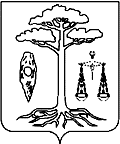 СОВЕТТЕЙКОВСКОГО МУНИЦИПАЛЬНОГО РАЙОНАшестого созываР Е Ш Е Н И Еот  28.08.2019 № 398-рг. ТейковоОб утверждении местных нормативов градостроительного проектирования Морозовского сельского поселения Тейковского муниципального района Ивановской области     В соответствии со статьей 8 Градостроительного кодекса Российской Федерации, статьей 2 Закона Ивановской области от 14.07.2008 № 82-ОЗ «О градостроительной деятельности на территории Ивановской области», руководствуясь Уставом Тейковского муниципального района, Совет Тейковского муниципального района РЕШИЛ:Утвердить местные нормативы градостроительного проектирования Морозовского сельского поселения Тейковского муниципального района Ивановской области (прилагаются).Глава Тейковского         Председатель Совета Тейковского                                          муниципального района                         муниципального района                  С.А. Семенова                                                               Н.С. Смирнов                                                                         МЕСТНЫЕ НОРМАТИВЫградостроительного проектированияМорозовского сельского поселенияТейковского муниципального района Ивановской областиСОДЕРЖАНИЕ Введение…………………………………………………………………………….……3                                                                                                      1. Основная часть местных нормативов градостроительного проектирования Морозовского сельского поселения Тейковского муниципального района…………5                                                        1.1. Расчётные показатели минимально допустимого уровня обеспеченности объектами местного значения сельского поселения в области инженерного обеспечения (электро-, тепло-, газо-, водоснабжение населения и водоотведение) и показатели максимально допустимого уровня территориальной доступности таких объектов для населения Морозовского сельского поселения Тейковского муниципального района……………………………………...………………………….5                                   1.2. Расчётные показатели минимально допустимого уровня обеспеченности объектами местного значения Морозовского сельского поселения Тейковского муниципального района в области транспорта (автомобильные дороги местного значения)………………………………...………………………………………………101.3. Расчётные показатели минимально допустимого уровня обеспеченности объектами местного значения Морозовского сельского поселения Тейковского муниципального района в области физической культуры и массового спорта и показатели максимально допустимого уровня территориальной доступности таких объектов для населения………...........................................……………………………111.4. Расчётные показатели минимально допустимого уровня обеспеченности иными объектами, связанными с решением вопросов местного значения Морозовского сельского поселения Тейковского муниципального района……….......……………121.4.1. Расчетные показатели в области образования…………………………………12  1.4.2. Расчетные показатели в области здравоохранения……………………………12 1.4.3. Расчетные показатели в области культуры…………………………………….131.4.4. Расчетные показатели в области жилищного строительства……….………...141.4.5. Расчетные показатели муниципальных мест погребения……………………..142. Материалы по обоснованию расчётных показателей, содержащихся в основной части местных нормативов градостроительного проектирования Морозовского сельского поселения Тейковского муниципального района.......................................153. Правила и область применения расчётных показателей, содержащихся в основной части местных нормативов градостроительного проектирования Морозовского сельского поселения Тейковского муниципального района………..20                                                                                            3.1.Область применения расчетных показателей…………………………………….203.2. Состав участников градостроительных отношений……………………………..21                                                          3.3. Документы градостроительного проектирования……………………………….21 4. Перечень нормативных правовых актов и иных документов, используемых в нормативах градостроительного проектирования……………………………………22ВВЕДЕНИЕ Местные нормативы градостроительного проектирования Морозовского сельского поселения Тейковского муниципального района (далее также МНГП) разработаны администрацией Тейковского муниципального района в соответствии с требованиями федерального законодательства (ст. 29.1-29.4 Градостроительного кодекса Российской Федерации), Региональных нормативов градостроительного проектирования Ивановской области, нормативно-правовых актов Тейковского муниципального района Ивановской области.Цель работы: определение совокупности расчетных показателей минимально допустимого уровня обеспеченности населения Морозовского сельского поселения Тейковского муниципального района объектами местного значения и расчетных показателей максимально допустимого уровня территориальной доступности таких объектов для населения по соответствующим полномочиям. Целью разработки местных нормативов градостроительного проектирования является обеспечение пространственного развития территории, соответствующего качеству жизни населения, предусмотренного документами планирования социально-экономического развития территории. МНГП Морозовского сельского поселения Тейковского муниципального района разработаны в целях: 1) организации управления градостроительной деятельностью на территории Морозовского сельского поселения Тейковского муниципального района, установления требований к объектам территориального планирования, градостроительного зонирования, планировки территории, архитектурно-строительного проектирования; 2) обоснованного определения параметров развития территорий поселения при подготовке документов территориального планирования с последующим уточнением, осуществляемым на этапах градостроительного зонирования и планировки территории; 3) сохранения и улучшения условий жизнедеятельности населения при реализации решений, содержащихся в документах территориального планирования, градостроительного зонирования, планировки территории, архитектурно-строительного проектирования. Задачами применения местных нормативов является создание условий для: 1) преобразования пространственной организации Морозовского сельского поселения Тейковского муниципального района, обеспечивающего современные стандарты организации территорий жилого, производственного, рекреационного назначения; 2) планирования территорий Морозовского сельского поселения Тейковского муниципального района под размещение объектов, обеспечивающих благоприятные условия жизнедеятельности человека (в том числе объектов социального и коммунально-бытового назначения, инженерной и транспортной инфраструктур, благоустройства территории);В соответствии с положениями Градостроительного кодекса РФ в состав местных нормативов градостроительного проектирования Морозовского сельского поселения входит:- основная часть, содержащая расчетные показатели;- материалы по обоснованию расчетных показателей, приведенных в основной части МНГП;- правила и область применения расчетных показателей, приведенных в основной части МНГП. Основная часть МНГП содержит совокупность расчетных показателей минимально допустимого уровня обеспеченности объектами местного значения населения Морозовского сельского поселения Тейковского муниципального района и расчетных показателей максимально допустимого уровня территориальной доступности таких объектов для населения Морозовского сельского поселения Тейковского муниципального района, относящимся к областям: инженерного обеспечения (электро-, тепло-, газо-, водоснабжения и водоотведения), в области транспорта (автомобильные дороги местного значения) в области физической культуры и спорта, в иных областей, связанных с решением вопросов местного значения Морозовского сельского поселения Тейковского муниципального района. Нормативы разработаны на основании статистических и демографических данных с учетом административно-территориального устройства поселения и муниципального района в целом, социально-демографического состава и плотности населения поселения, природно-климатических особенностей, стратегий, программ и планов социально-экономического развития региона, Тейковского муниципального района, Морозовского сельского поселения, предложений органов местного самоуправления, по результатам анализа официальных источников информации администрации Морозовского сельского поселения Тейковского муниципального района, Территориального органа Федеральной службы государственной статистики по Ивановской области, действующих документов градостроительного проектирования и территориального планирования, а также документов комплексного социально-экономического развития района и поселения. Нормативы направлены на обеспечение градостроительными средствами безопасности и устойчивости развития района и Морозовского сельского поселения, охрану здоровья населения, рациональное использование природных ресурсов и охрану окружающей среды, сохранение памятников истории и культуры, защиту территорий от неблагоприятных воздействий природного и техногенного характера, а также создание условий для реализации определенных законодательством Российской Федерации социальных гарантий граждан, включая маломобильные группы населения, в части обеспечения объектами социального и культурно-бытового обслуживания, транспортной инфраструктуры и благоустройства. 1. ОСНОВНАЯ ЧАСТЬ МЕСТНЫХ НОРМАТИВОВ ГРАДОСТРОИТЕЛЬНОГО ПРОЕКТИРОВАНИЯ МОРОЗОВСКОГО СЕЛЬСКОГО ПОСЕЛЕНИЯ ТЕЙКОВСКОГО МУНИЦИПАЛЬНОГО РАЙОНАРасчетные показатели минимально допустимого уровня обеспеченности объектами местного значения и максимально допустимого уровня территориальной доступности таких объектов для населения Морозовского сельского поселения Тейковского муниципального района установлены исходя из текущей обеспеченности сельского поселения объектами местного значения, фактической потребности населения в тех или иных услугах и объектах, с учетом динамики социально-экономического развития, приоритетов градостроительного развития Морозовского сельского поселения, демографической ситуации и уровня жизни населения. Перечень показателей установлен согласно положений Градостроительного Кодекса РФ.1.1 Расчётные показатели минимально допустимого уровня обеспеченности объектами местного значения сельского поселения в области инженерного обеспечения (электро-, тепло-, газо- и водоснабжение населения, водоотведение) и показатели максимально допустимого уровня территориальной доступности таких объектов для населения Морозовского сельского поселения Тейковского муниципального района Расчетные показатели минимально допустимого уровня обеспеченности объектами местного значения в области инженерного обеспечения и показатели максимально допустимого уровня территориальной доступности таких объектов, разработаны в соответствии с проанализированными исходными данными и представлены в таблицах 1.1.1. Таблица 1.1.1. Расчетные показатели объектов, относящихся к области электроснабжения1. Для определения в целях градостроительного проектирования минимально допустимого уровня обеспеченности объектами, следует использовать норму минимальной обеспеченности населения (территории) соответствующим ресурсом и характеристики планируемых к размещению объектов. 2. Нормы электропотребления и использования максимума электрической нагрузки следует использовать в целях градостроительного проектирования в качестве укрупнённых показателей электропотребления. 3. Расчёт электрических нагрузок для разных типов застройки следует производить в соответствии с нормами РД 34.20.185-94. 4. В целях защиты населения от воздействия электрического поля ВЛ устанавливаются санитарно-защитные зоны. Санитарно-защитной зоной ВЛ является территория вдоль трассы ВЛ, в которой напряженность электрического поля превышает 1 кВ/м. Таблица 1.1.2. Охранные зоны ВЛ1. Для линий с самонесущими или изолированными проводами, проложенных по стенам зданий, конструкциям и т.д., охранная зона определяется в соответствии с установленными нормативными правовыми актами минимальными допустимыми расстояниями от таких линий. 2. Охранная зона ВЛ напряжения 1-20 кВ составляет 5м для линий с самонесущими или изолированными проводами, размещенных в границах населённых пунктов Таблица 1.1.3. Размеры земельных участков для объектов электроснабженияТаблица 1.1.4. Расчетные показатели уровня потребления коммунальной услуги по газоснабжению1. Указанные нормы следует применять с учётом требований СП 62.13330.2011 2. Размеры земельных участков газонаполнительных станций (ГНС) в зависимости от их производительности следует принимать по проекту. Таблица 1.1.5. Охранные зоны газопровода1. Отсчет расстояний при определении охранных зон газопроводов производится от оси газопровода - для однониточных газопроводов и от осей крайних ниток газопроводов - для многониточных. 2. Нормативные расстояния устанавливаются с учетом значимости объектов, условий прокладки газопровода, давления газа и других факторов, но не менее указанных в таблице. 3.  *  3 метра от газопровода со стороны провода и 2 метра - с противоположной стороны. Таблица 1.1.6. Размеры земельных участков для объектов газоснабженияРасчёт показателя в области Теплоснабжения не подлежит нормированию, в связи с тем, что теплоснабжение жилых домов и муниципальных учреждений индивидуальное (котельные и бойлеры). Теплоснабжение предусматривается от котельных на группу жилых и общественных зданий или от индивидуальных источников тепла при соблюдении технических регламентов, экологических, санитарно-гигиенических, а также противопожарных требований. Размеры земельных участков для отдельно стоящих отопительных котельных, располагаемых в жилых зонах, следует принимать по таблице 1.1.7. Таблица 1.1.7. Расчетные показатели объектов, относящихся к области теплоснабженияТаблица 1.1.8. Расчетные показатели объектов, относящихся к области водоснабжения населенияПоказатели следует принимать по проекту, согласно СП 42.13330. 2011, но не более указанных в таблице. Таблица 1.1.10. Расчетные показатели объектов, относящихся к области водоотведенияВодоотведение от индивидуальных жилых домов допускается индивидуальное в локальные очистные сооружения, септики, выгреба.Таблица 1.1.11.Размеры земельных участков для очистных сооружений канализацииТаблица 1.1.12.Расстояния по горизонтали (в свету) от ближайших подземных инженерных сетей до зданий и сооружений (показатель максимально допустимого уровня территориальной доступности)Примечание:* Относится к расстояниям только от силовых кабелей.   Допускается предусматривать прокладку подземных инженерных сетей в пределах фундаментов опор и эстакад трубопроводов, контактной сети при условии выполнения мер, исключающих возможность повреждения сетей в случае осадки фундаментов, а также повреждения фундаментов при аварии на этих сетях. При размещении инженерных сетей, подлежащих прокладке с применением строительного водопонижения, их расстояние до зданий и сооружений следует устанавливать с учетом зоны возможного нарушения прочности грунтов оснований. 1.2 Расчётные показатели минимально допустимого уровня обеспеченности объектами местного значения сельского поселения в области транспорта (автомобильные дороги местного значения) Расчетные показатели минимально допустимого уровня обеспеченности объектами местного значения в области транспорта и показатели максимально допустимого уровня территориальной доступности таких объектов, разработаны в соответствии с проанализированными исходными данными и представлены в таблице1.2.1 Таблица 1.2.1 Расчетные параметры улиц и дорог различных категорий В районах индивидуальной жилой застройки дальность пешеходных подходов к ближайшей остановке общественного транспорта должна быть не более 800 м.1.3 Расчётные показатели минимально допустимого уровня обеспеченности объектами местного значения сельского поселения в области физической культуры и массового спорта и показатели максимально допустимого уровня территориальной доступности таких объектов для населения Морозовского сельского поселения Тейковского муниципального районаРасчетные показатели минимально допустимого уровня обеспеченности объектами местного значения в области физической культуры и массового спорта и показатели максимально допустимого уровня территориальной доступности таких объектов, разработаны в соответствии с предоставленными исходными данными и представлены в таблице 1.3.1. Таблица 1.3.1.Расчетные показатели объектов в области физической культуры и массового спорта 1.4 Расчётные показатели минимально допустимого уровня обеспеченности объектами местного значения сельского поселения в иных областях Перечень объектов и расчетные показатели для объектов местного значения в иных областях установлены в соответствии с решением вопросов местного значения сельского поселения в различных сферах. Расчетные показатели для объектов местного значения в иных областях (в области образования, здравоохранения, культуры, жилищного строительства, сельского хозяйства), представлены в п. 1.4.1. – 1.4.4. местных нормативов градостроительного проектирования. Показатели и нормативные требования для объектов в области утилизации и переработки отходов, рекреации, объектов промышленного и коммунально-складского назначения, показатели в области предупреждения чрезвычайных ситуаций, в сфере инженерной подготовки и защиты территорий, учета потребностей маломобильных групп населения. 1.4.1 Расчётные показатели в области образования Расчетные показатели для объектов местного значения в области образования представлены в таблице 1.4.1. Таблица 1.4.1. 1. Объекты возможно формировать на базе или при объектах общего образования.2. Объекты формируются в административном центре поселения. 1.4.2 Расчётные показатели в области здравоохранения Расчетные показатели определены в соответствии с Региональными нормативами градостроительного проектирования. Расчетные показатели для объектов местного значения в области здравоохранения представлены в таблице 1.4.2. Таблица 1.4.2.1.4.3 Расчетные показатели для объектов местного значения в области культуры Таблица 1.4.3. Примечание:1.Допускается размещение отдельно стоящих, встроенных или пристроенных объектов культуры и искусства в составе жилых зон и отдельно стоящих объектов культуры и искусства в составе общественно-деловых и рекреационных зон.2. В целях обеспечения доступности библиотечных услуг для инвалидов по зрению следует предусматривать зоны обслуживания в учреждениях и на предприятиях, где учатся и работают инвалиды по зрению, лечебных и реабилитационных учреждениях.5. На базе общедоступных библиотек необходимо организовывать точку доступа к полнотекстовым информационным ресурсам. Для организации точки доступа к полнотекстовым информационным ресурсам в библиотеке оборудуется место с выходом в информационно-телекоммуникационную сеть Интернет и предоставлением доступа к оцифрованным полнотекстовым информационным ресурсам в соответствии с законодательством Российской Федерации о библиотечном деле1.4.4 Расчётные показатели в области жилищного строительства Площадь предоставляемых земельных участков под индивидуальное жилищное строительство: минимальная площадь 500 м2 , максимальная площадь 1500 м2. Расстояния между жилыми зданиями необходимо принимать на основе расчетов инсоляции и освещенности в соответствии с требованиями строительных норм и правил, нормами освещенности, приведенными в СП 52.13330.2011, а также в соответствии с противопожарными требованиями. В районах индивидуальной жилой застройки расстояния от окон жилых помещений (комнат, кухонь и веранд) до стен дома и хозяйственных построек (сарая, гаража, бани), расположенных на соседних земельных участках, должны быть не менее 6 м. Расстояние от границы участка должно быть не менее, м: до стены жилого дома - 3; до хозяйственных построек - 1. При отсутствии централизованной канализации расстояние от туалета до стен соседнего дома необходимо принимать не менее 10 м, до источника водоснабжения (колодца) - не менее 25 м. Допускается блокировка жилых домов, а также хозяйственных построек на смежных приусадебных земельных участках по взаимному согласию домовладельцев с учетом противопожарных требований и градостроительных регламентах, устанавливаемых в Правилах землепользования и застройки. 1.4.5. Расчетные показатели муниципальных мест погребенияПримечание:При размещении кладбищ необходимо учитывать нормы действующего законодательства в части разрывов от селитебных территорий.2. МАТЕРИАЛЫ ПО ОБОСНОВАНИЮ РАСЧЕТНЫХ ПОКАЗАТЕЛЕЙ, СОДЕРЖАЩИХСЯ В ОСНОВНОЙ ЧАСТИ Расчетные показатели минимально допустимого уровня обеспеченности объектами местного значения и показатели максимально допустимого уровня территориальной доступности таких объектов для населения Морозовского сельского поселения Тейковского муниципального района установлены в соответствии с действующими федеральными и областными нормативно-правовыми актами в области регулирования вопросов градостроительной деятельности и полномочий, на основании параметров и условий социально-экономического развития Тейковского муниципального района и сельского поселения, региона, социальных, демографических, природно-экологических и иных условий развития территории поселения, условий осуществления градостроительной деятельности на территории Ивановской области в части формирования объектов местного значения сельского поселения. Обоснование расчетных показателей для объектов местного значения, содержащихся в основной части местных нормативов градостроительного проектирования Морозовского сельского поселения Тейковского муниципального района:     2.1.1. Нормируемые показатели электропотребления подготовлены на основании:1) РД 34.20.185-94;2) СП 42.13330.2016;3) Свода правил "Электроустановки жилых и общественных зданий. Правила проектирования и монтажа", утвержденного приказом Министерства строительства и жилищно-коммунального хозяйства Российской Федерации от 29.08.2016 N 602/пр (СП 256.1325800.2016, СП 31-110-2003) (далее - СП 31-110-2003);4) НТП ЭПП-94 Проектирование электроснабжения промышленных предприятий. Нормы технологического проектирования;5) Утратил силу. - Постановление Правительства Ивановской области от 24.12.2018 N 393-п;6) Правил устройства электроустановок (ПУЭ 6-е и 7-е издание).Расход электроэнергии и потребность в мощности источников следует определять:- для производственных и сельскохозяйственных предприятий - по опросным листам действующих предприятий, проектам новых, реконструируемых или аналогичных предприятий, а также по укрупненным показателям;- для жилищно-коммунального сектора - в соответствии с РД 34.20.185-94 (с учетом изменений и дополнений к разделу 2 "Расчетные электрические нагрузки"), СП 31-110-2003, а также с учетом Нормативов.Примечания:1. Приведенные укрупненные показатели предусматривают электропотребление жилыми и общественными зданиями, предприятиями коммунально-бытового обслуживания, наружным освещением, системами водоснабжения, канализации и теплоснабжения.2. Для определения в целях градостроительного проектирования минимально допустимого уровня обеспеченности объектами следует использовать норму минимальной обеспеченности населения (территории) соответствующим ресурсом и характеристики планируемых к размещению объектов.3. Нормы электропотребления и использования максимума электрической нагрузки следует применять в целях градостроительного проектирования в качестве укрупненных показателей электропотребления.4. Расчет электрических нагрузок для разных типов застройки следует производить в соответствии с нормами РД 34.20.185-94.Расчетные показатели максимально допустимого уровня территориальной доступности объектами электроснабжения для населения Ивановской области.Максимально допустимый уровень территориальной доступности объектов электроснабжения не нормируется в связи с тем, что население непосредственно объектами электроснабжения не пользуется.2.1.2.Нормируемые показатели теплоснабжения подготовлены на основании:1) СП 42.13330.2016;2) Строительных норм и правил "Тепловые сети", введенных в действие постановлением Государственного комитета Российской Федерации по строительству и жилищно-коммунальному комплексу от 24.06.2003 № 110 (далее - СНиП 41-02-2003).Основными потребителями тепловой энергии в Ивановской области являются жилищно-коммунальный сектор, включая объекты социальной сферы, и промышленные предприятия.Тепловые нагрузки потребителей для существующих зданий жилищно-коммунального сектора и действующих промышленных предприятий согласно СНиП 41-02-2003 следует определять по проектам с уточнением по фактическим тепловым нагрузкам.При расчете удельных часовых расходов тепловой энергии на отопление (ккал/час/м2, ккал/час/м3) этих типов зданий полученная величина нормируемого удельного годового расхода тепловой энергии на отопление зданий базового уровня в кВт·ч/ (м2 год) снижается на 30% для построек с 2016 года и на 40% для построек с 2020 года согласно требованиям повышения энергетической эффективности зданий.Максимально допустимый уровень территориальной доступности объектов теплоснабжения не нормируется в связи с тем, что население непосредственно объектами теплоснабжения не пользуется.2.1.3. Нормируемые показатели газоснабжения подготовлены на основании Свода правил "СНиП 42-01-2002 "Газораспределительные системы", утвержденного приказом Министерства регионального развития Российской Федерации от 27.12.2010 № 780 (СП 62.13330.2011).Основная доля перспективных объемов потребляемого газа приходится на теплоэнергетические объекты.Расход газа на источники тепла должен учитываться по расчету энергетической эффективности системы. Годовой расход газа этой категории потребителей определяется в соответствии с требованиями определения годовых тепловых нагрузок потребителей, подключенных к этому источнику тепла.Максимально допустимый уровень территориальной доступности объектов газоснабжения не нормируется в связи с тем, что население непосредственно объектами газоснабжения не пользуется.2.1.4. Нормируемые показатели для объектов водоснабжения и водоотведения подготовлены на основании:1) СП 42.13330.2016;2) Свода правил "Планировка и застройка территорий малоэтажного жилищного строительства", принятого постановлением Государственного комитета Российской Федерации по строительству и жилищно-коммунальному комплексу от 30.12.1999 N 94 (СП 30-102-99).Предельные значения расчетных показателей минимально допустимого уровня обеспеченности объектов водоснабжения приведены в расчете удельного хозяйственно-питьевого водопотребления в населенном пункте на одного человека (среднесуточное) (за год).Удельное водопотребление включает расходы воды на хозяйственно-питьевые и бытовые нужды в общественных зданиях (по классификации, принятой в Своде правил "СНиП 2.09.04-87* "Административные и бытовые здания", утвержденном приказом Министерства регионального развития Российской Федерации от 27.12.2010 N 782 (СП 44.13330.2011)), за исключением расходов воды для домов отдыха, санаторно-туристских комплексов и детских оздоровительных лагерей, которые должны приниматься согласно СП 30.13330 "СНиП 2.04.01-85* Внутренний водопровод и канализация зданий", утвержденному приказом Министерства строительства и жилищно-коммунального хозяйства Российской Федерации от 16.12.2016 N 951/пр, и технологическим данным.Количество воды на нужды промышленности, обеспечивающей население продуктами, и неучтенные расходы при соответствующем обосновании допускается принимать дополнительно в размере 10 - 20% от суммарного расхода воды на хозяйственно-питьевые нужды населенного пункта.Удельный расход воды на поливку городских зеленых насаждений принимается равным 50 л/сут. на 1 жителя.Расход воды на наружное водоснабжение определяется расчетом по СП 8.13130.2009 "Системы противопожарной защиты. Источники наружного противопожарного водоснабжения. Требования пожарной безопасности" (таблица 1).Максимально допустимый уровень территориальной доступности объектов водоснабжения и водоотведения не нормируется в связи с тем, что население непосредственно объектами водоснабжения и водоотведения не пользуется.2.2. Автомобильные дороги местного значенияПолномочия органов местного самоуправления муниципальных образований Ивановской области в части автодорог и транспортного обслуживания определяются в соответствии с Федеральным законом от 06.10.2003 N 131-ФЗ "Об общих принципах организации местного самоуправления в Российской Федерации".В части автодорог местного значения нормируется плотность магистральной улично-дорожной сети в населенных пунктах городского типа. Минимальный расчетный показатель такой плотности равен 2 км/км2, что обусловлено радиусом доступности остановок общественного транспорта. Данный показатель приведен в Рекомендациях по проектированию улиц и дорог, городов и сельских поселений, разработанных ЦНИИП градостроительства Минстроя России в 1994 году. С учетом положений пункта 11.24 СП 42.13330.2016 в районах индивидуальной усадебной застройки дальность пешеходных подходов к ближайшей остановке общественного транспорта может быть до 800 м.2.3. Объекты массового спорта    Полномочия органов местного самоуправления муниципальных образований Ивановской области в части физкультуры и спорта определяются в соответствии с Федеральным законом от 06.10.2003 N 131-ФЗ "Об общих принципах организации местного самоуправления в Российской Федерации".   Для определения расчетных показателей объектов спорта использовались Рекомендации-586.    В соответствии с Рекомендациями-586 потребность в объектах спорта определяется исходя из уровня обеспеченности, который к 2030 году, по предварительным оценкам, достигнет 100%, а также гарантированного объема оказываемых гражданам государственных услуг в сфере физической культуры и спорта.    В основу определения потребности населения в объектах физкультуры и спорта положен нормируемый показатель - единовременная пропускная способность объектов физкультуры и спорта (ЕПСнорм), которая в Рекомендациях-586 обоснована в размере 12,2% от населения нормируемой территории, или 122 чел. на 1000 жит. Методика расчета единовременной пропускной способности приведена в Рекомендациях-586.2.4. Муниципальные образовательные организации    Полномочия органов местного самоуправления муниципальных образований Ивановской области в части образования определяются в соответствии с Федеральным законом от 06.10.2003 N 131-ФЗ "Об общих принципах организации местного самоуправления в Российской Федерации".Для обоснования расчетных параметров использовались Рекомендации.2.4.1.Общеобразовательные организации   В соответствии с пунктом 1.2.1 Рекомендаций устанавливается норма размещения не менее одной дневной общеобразовательной школы в сельской местности - на 201 человека. Территориальная доступность определяется пунктами 2.4 и 2.5 санитарно-эпидемиологических правил и нормативов СанПиН 2.4.2.2821-10 "Санитарно-эпидемиологические требования к условиям и организации обучения в общеобразовательных учреждениях", утвержденных постановлением Главного государственного санитарного врача Российской Федерации от 29.12.2010 N 189.2.4.2. Дошкольные образовательные организацииВ соответствии с пунктом 1.2.1 Рекомендаций, устанавливается норма размещения не менее одной дошкольной образовательной организации в сельской местности - на 62 воспитанника. Территориальная доступность определяется в соответствии с таблицей 10.1 СП 42.13330.2016.2.4. 3.Объекты здравоохраненияДля определения расчетных показателей объектов здравоохранения использовались следующие правовые акты и прочие документы федеральных, областных органов исполнительной власти:1) Социальные нормативы;2) Методические рекомендации по развитию сети медицинских организаций государственной системы здравоохранения и муниципальной системы здравоохранения, утвержденные приказом Министерства здравоохранения Российской Федерации от 08.06.2016 N 358 "Об утверждении методических рекомендаций по развитию сети медицинских организаций государственной системы здравоохранения и муниципальной системы здравоохранения" (далее - Рекомендации-358);3) Требования к размещению медицинских организаций государственной системы здравоохранения и муниципальной системы здравоохранения исходя из потребностей населения, утвержденные приказом Министерства здравоохранения Российской Федерации от 27.02.2016 N 132н "О Требованиях к размещению медицинских организаций государственной системы здравоохранения и муниципальной системы здравоохранения исходя из потребностей населения" (далее - Требования-132н).2.4.4. Объекты культуры      Применяемы к отношениям в области культуры положения Федерального закона от 29.12.1994 N 78-ФЗ "О библиотечном деле". Для определения расчетных показателей объектов культуры использовались следующие правовые акты федеральных органов исполнительной власти:1) Социальные нормативы;2) Методические рекомендации субъектам Российской Федерации и органам местного самоуправления по развитию сети организаций культуры и обеспеченности населения услугами организаций культуры, введенные в действие распоряжением Министерства культуры Российской Федерации от 02.08.2017 N Р-965 (далее - Рекомендации-965);3) СП 42.13330.2016.БиблиотекиВ части библиотек Социальными нормативами и Рекомендациями-965 нормируются количество объектов на поселение. Условия доступности для инвалидов библиотек и библиотечного обслуживания обеспечиваются в соответствии с законодательством Российской Федерации о социальной защите инвалидов. Слепые, слабовидящие имеют право на библиотечное обслуживание и получение экземпляров документов в специальных доступных форматах на различных носителях информации в специальных государственных библиотеках и других общедоступных библиотеках. В целях обеспечения доступности библиотечных услуг для инвалидов по зрению следует предусматривать зоны обслуживания в учреждениях и на предприятиях, где учатся и работают инвалиды по зрению, лечебных и реабилитационных учреждениях.Пользователям библиотек, независимо от места проживания, должен быть обеспечен доступ к культурным ценностям на основе цифровых коммуникационных технологий, для чего рекомендуется на базе библиотек поселения организовать точку доступа к полнотекстовым информационным ресурсам.                                  Учреждения культуры клубного типаПод учреждением клубного типа понимается организация, основной деятельностью которой является создание условий для занятий любительским художественным творчеством, предоставление населению услуг социально-культурного, просветительского и досугового характера. За сетевую единицу принимаются учреждения культуры клубного типа всех форм собственности.В соответствии с таблицей 6 Рекомендаций-965 минимальный перечень подвидов учреждений культуры клубного типа на уровне сельского поселения составляет областной Дом культуры.Количество таких учреждений определяется в Морозовском сельском поселении исходя из культурного разнообразия территории и уровня бюджетной обеспеченности.3. ПРАВИЛА И ОБЛАСТЬ ПРИМЕНЕНИЯ РАСЧЕТНЫХ ПОКАЗАТЕЛЕЙ, СОДЕРЖАЩИХСЯ В ОСНОВНОЙ ЧАСТИ 3.1 Область применения расчетных показателей Местные нормативы градостроительного проектирования Морозовского сельского поселения Тейковского муниципального района являются обязательными для применения всеми участниками градостроительной деятельности в сельском поселении и учитываются при разработке документов территориального планирования Морозовского сельского поселения Тейковского муниципального района, документов градостроительного зонирования – правил землепользования и застройки, документации по планировке территорий в части размещения объектов местного значения поселения, подготовке проектной документации применительно к строящимся, реконструируемым объектам капитального строительства местного значения.Нормативы установлены с учётом природно-климатических, социальнодемографических, национальных, территориальных особенностей поселения, и содержат минимальные расчётные показатели обеспечения благоприятных условий жизнедеятельности человека, в том числе показатели обеспечения объектами социального и коммунально-бытового назначения, доступности объектов социального назначения для населения. Местные нормативы градостроительного проектирования Морозовского сельского поселения Тейковского муниципального района применяются при подготовке, согласовании, экспертизе, утверждении и реализации документов территориального планирования (генерального плана сельского поселения), документации по планировке территорий в части размещения объектов местного значения поселения, правил землепользования и застройки с учётом перспективы их развития, а также используются для принятия решений органами государственной власти, органами местного самоуправления, при осуществлении градостроительной деятельности физическими и юридическими лицами. Местные нормативы градостроительного проектирования Морозовского сельского поселения Тейковского муниципального района распространяются на предлагаемые к размещению на территории местного значения в области транспорта, инженерного обеспечения, физической культуры и массового спорта. 3.2 Состав участников градостроительных отношений В состав участников градостроительной деятельности Морозовского сельского поселения Тейковского муниципального района входят: 1. Органы местного самоуправления, осуществляющие процесс согласования, утверждения документов, выдачи разрешений на строительство и пр., в том числе: - Администрация Тейковского муниципального района в лице Отдела градостроительства;2. Население Морозовского сельского поселения, а также физические и юридические лица, предприниматели, осуществляющие или планирующие осуществлять свою деятельность на территории поселения, которые обращаются в администрацию по вопросам выдачи разрешений на строительство, предоставления градостроительных планов земельных участков, предоставляют предложения и запросы о возможности внесения изменений в документы градостроительного проектирования, связанные с хозяйственной деятельностью и пр. 3. Проектные и проектно-изыскательские организации, непосредственно осуществляющие подготовку документов территориального планирования, градостроительного зонирования и планировки территории по заданию органов местного самоуправления или для иного физического или юридического лица под контролем специалистов администрации. 3.3 Документы градостроительного проектирования К документам градостроительного проектирования, в которых должны быть соблюдены требования настоящих нормативов градостроительного проектирования Морозовского сельского поселения Тейковского муниципального района относятся: 1. Документы территориального планирования - Генеральный план Морозовского сельского поселения Тейковского муниципального района. 2. Документы градостроительного зонирования Морозовского сельского поселения Тейковского муниципального района - Правила землепользования и застройки Морозовского сельского поселения.3. Документы планировки территории - Проекты планировки территорий для размещения объектов местного значения; Местные нормативы градостроительного проектирования Морозовского сельского поселения - Градостроительные планы земельных участков; - Схемы планировочной организации земельных участков 4. Раздел проектной документации на строительство «Схема планировочной организации земельного участка».4. Перечень нормативных правовых актов и иных документов, используемых в нормативах градостроительного проектирования Морозовского сельского поселения Тейковского муниципального района Ивановской областиНормативные правовые акты Российской ФедерацииГрадостроительный кодекс Российской ФедерацииЖилищный кодекс Российской ФедерацииЗемельный кодекс Российской ФедерацииЗакон Российской Федерации от 09.10.1992 N 3612-1 "Основы законодательства Российской Федерации о культуре"Федеральный закон от 29.12.1994 N 78-ФЗ "О библиотечном деле"Федеральный закон от 26.05.1996 N 54-ФЗ "О музейном фонде Российской Федерации и музеях в Российской Федерации"Федеральный закон от 24.06.1998 N 89-ФЗ "Об отходах производства и потребления"Федеральный закон от 25.06.2002 N 73-ФЗ "Об объектах культурного наследия (памятниках истории и культуры) народов Российской Федерации"Федеральный закон от 06.10.2003 N 131-ФЗ "Об общих принципах организации местного самоуправления в Российской Федерации"Федеральный закон от 04.12.2007 N 329-ФЗ "О физической культуре и спорте в Российской Федерации"Федеральный закон от 22.07.2008 N 123-ФЗ "Технический регламент о требованиях пожарной безопасности"Федеральный закон от 21.11.2011 N 323-ФЗ "Об основах охраны здоровья граждан в Российской Федерации"Федеральный закон от 29.12.2012 N 273-ФЗ "Об образовании в Российской Федерации"Федеральный закон от 28.12.2013 N 442-ФЗ "Об основах социального обслуживания граждан в Российской Федерации"Правовые акты федеральных органовисполнительной властиПравила перевозок пассажиров и багажа автомобильным транспортом и городским наземным электрическим транспортом, утвержденные постановлением Правительства Российской Федерации от 14.02.2009 N 112Абзац утратил силу. - Постановление Правительства Ивановской области от 24.12.2018 N 393-пТребования к размещению медицинских организаций государственной системы здравоохранения и муниципальной системы здравоохранения исходя из потребностей населения, утвержденные приказом Министерства здравоохранения Российской Федерации от 27.02.2016 N 132нНормативные правовые акты Ивановской областиЗакон Ивановской области от 25.02.2005 N 59-ОЗ "О социальном обслуживании граждан и социальной поддержке отдельных категорий граждан в Ивановской области"Закон Ивановской области от 14.07.2008 N 82-ОЗ "О градостроительной деятельности на территории Ивановской области"Закон Ивановской области от 14.05.2010 N 45-ОЗ "О физической культуре и спорте в Ивановской области"Своды правил по проектированию и строительству (СП),строительные нормы и правила (СНиП)Свод правил "Планировка и застройка территорий малоэтажного жилищного строительства", принятый постановлением Государственного комитета Российской Федерации по строительству и жилищно-коммунальному комплексу от 30.12.1999 N 94 (СП 30-102-99)Строительные нормы и правила "Тепловые сети", принятые постановлением Государственного комитета Российской Федерации по строительству и жилищно-коммунальному комплексу от 24.06.2003 N 110 (СНиП 41-02-2003)Свод правил "СНиП 2.09.04-87* "Административные и бытовые здания", утвержденный приказом Министерства регионального развития Российской Федерации от 27.12.2010 N 782 (СП 44.13330.2011)Свод правил СП 131.13330.2012 "СНиП 23-01-99* "Строительная климатология", утвержденный приказом Министерства регионального развития Российской Федерации от 30.06.2012 N 275Свод правил СП 88.13330.2014 "СНиП II-11-77* "Защитные сооружения гражданской обороны", утвержденный приказом Министерства строительства и жилищно-коммунального хозяйства Российской Федерации от 18.02.2014 N 59/прСвод правил "Электроустановки жилых и общественных зданий. Правила проектирования и монтажа", утвержденный приказом Министерства строительства и жилищно-коммунального хозяйства Российской Федерации от 29.08.2016 N 602/пр (СП 256.1325800.2016, СП 31-110-2003)СП 30.13330 "СНиП 2.04.01-85* Внутренний водопровод и канализация зданий", утвержденный приказом Министерства строительства и жилищно-коммунального хозяйства Российской Федерации от 16.12.2016 N 951/прСП 42.13330.2016 "СНиП 2.07.01-89* Градостроительство. Планировка и застройка городских и сельских поселений", утвержденный приказом Министерства строительства и жилищно-коммунального хозяйства Российской Федерации от 30.12.2016 N 1034/прСанитарные правила и нормы (СанПиН)Санитарно-эпидемиологические правила и нормативы "Санитарно-эпидемиологические требования к организации учебно-производственного процесса в образовательных учреждениях начального профессионального образования" СанПиН 2.4.3.1186-03, утвержденные Главным государственным санитарным врачом Российской Федерации 26.01.2003Санитарно-эпидемиологические правила и нормативы СанПиН 2.4.2.2821-10 "Санитарно-эпидемиологические требования к условиям и организации обучения в общеобразовательных учреждениях", утвержденные постановлением Главного государственного санитарного врача Российской Федерации от 29.12.2010 N 189 "Об утверждении СанПиН 2.4.2.2821-10 "Санитарно-эпидемиологические требования к условиям и организации обучения в общеобразовательных учреждениях"Санитарно-эпидемиологические правила и нормативы СП 2.1.2.2844-11 "Санитарно-эпидемиологические требования к устройству, оборудованию и содержанию общежитий для работников организаций и обучающихся образовательных учреждений", утвержденные постановлением Главного государственного санитарного врача Российской Федерации от 23.03.2011 N 23 "Об утверждении СП 2.1.2.2844-11 "Санитарно-эпидемиологические требования к устройству, оборудованию и содержанию общежитий для работников организаций и обучающихся образовательных учреждений"Санитарно-эпидемиологические правила и нормативы СанПиН 2.4.1.3049-13 "Санитарно-эпидемиологические требования к устройству, содержанию и организации режима работы дошкольных образовательных организаций", утвержденные постановлением Главного государственного санитарного врача Российской Федерации от 15.05.2013 N 26 "Об утверждении СанПиН 2.4.1.3049-13 "Санитарно-эпидемиологические требования к устройству, содержанию и организации режима работы дошкольных образовательных организаций"Санитарно-эпидемиологические правила и нормативы СанПиН 2.4.4.3172-14 "Санитарно-эпидемиологические требования к устройству, содержанию и организации режима работы образовательных организаций дополнительного образования детей", утвержденные постановлением Главного государственного санитарного врача Российской Федерации от 04.07.2014 N 41 "Об утверждении СанПиН 2.4.4.3172-14 "Санитарно-эпидемиологические требования к устройству, содержанию и организации режима работы образовательных организаций дополнительного образования детей"Методические и прочие документыАбзац утратил силу. - Постановление Правительства Ивановской области от 24.12.2018 N 393-пМетодические рекомендации по развитию сети образовательных организаций и обеспеченности населения услугами таких организаций, включающие требования по размещению организаций сферы образования, в том числе в сельской местности, исходя из норм действующего законодательства Российской Федерации, с учетом возрастного состава и плотности населения, транспортной инфраструктуры и других факторов, влияющих на доступность и обеспеченность населения услугами сферы образования (утверждены Климовым А.А. 04.05.2016 N АК-15/02вн), направленные письмом Министерства образования и науки Российской Федерации от 04.05.2016 N АК-950/02 "О методических рекомендациях"Методические рекомендации по развитию сети организаций социального обслуживания в субъектах Российской Федерации и обеспеченности социальным обслуживанием получателей социальных услуг, в том числе в сельской местности, утвержденные приказом Министерства труда и социальной защиты Российской Федерации от 05.05.2016 N 219 "Об утверждении методических рекомендаций по развитию сети организаций социального обслуживания в субъектах Российской Федерации и обеспеченности социальным обслуживанием получателей социальных услуг, в том числе в сельской местности"Абзац утратил силу. - Постановление Правительства Ивановской области от 24.12.2018 N 393-пМетодические рекомендации по расчету потребностей субъектов Российской Федерации в развитии сети организаций социального обслуживания, утвержденные приказом Министерства труда и социальной защиты Российской Федерации от 24.11.2014 N 934н "Об утверждении методических рекомендаций по расчету потребностей субъектов Российской Федерации в развитии сети организаций социального обслуживания"Методические рекомендации субъектам Российской Федерации и органам местного самоуправления по развитию сети организаций культуры и обеспеченности населения услугами организаций культуры, утвержденные распоряжением Министерства культуры Российской Федерации от 02.08.2017 N Р-965Методические рекомендации о применении нормативов и норм при определении потребности субъектов Российской Федерации в объектах физической культуры и спорта, утвержденные приказом Министерства спорта Российской Федерации от 21.03.2018 N 244 "Об утверждении Методических рекомендаций о применении нормативов и норм при определении потребности субъектов Российской Федерации в объектах физической культуры и спорта"(абзац введен Постановлением Правительства Ивановской области от 24.12.2018 N 393-п)Методические рекомендации о применении нормативов и норм ресурсной обеспеченности населения в сфере здравоохранения, утвержденные приказом Министерства здравоохранения Российской Федерации от 20.04.2018 N 182 "Об утверждении методических рекомендаций о применении нормативов и норм ресурсной обеспеченности населения в сфере здравоохранения"(абзац введен Постановлением Правительства Ивановской области от 24.12.2018 N 393-п)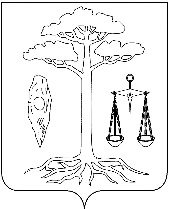 СОВЕТТЕЙКОВСКОГО МУНИЦИПАЛЬНОГО РАЙОНАшестого созываР Е Ш Е Н И Еот 28.08.2019 № 399-р  г. ТейковоОб утверждении местных нормативов градостроительного проектирования Крапивновского сельского поселения Тейковского муниципального района Ивановской области     В соответствии со статьей 8 Градостроительного кодекса Российской Федерации, статьей 2 Закона Ивановской области от 14.07.2008 № 82-ОЗ «О градостроительной деятельности на территории Ивановской области», руководствуясь Уставом Тейковского муниципального района, Совет Тейковского муниципального района РЕШИЛ:Утвердить местные нормативы градостроительного проектирования Крапивновского сельского поселения Тейковского муниципального района Ивановской области (прилагаются).Глава Тейковского         Председатель Совета Тейковского                                          муниципального района                         муниципального района                  С.А. Семенова                                                               Н.С. Смирнов                                                                         МЕСТНЫЕ НОРМАТИВЫградостроительного проектированияКрапивновского сельского поселенияТейковского муниципального района Ивановской областиСОДЕРЖАНИЕ Введение…………………………………………………………………………….……3                                                                                                      1. Основная часть местных нормативов градостроительного проектирования Крапивновского сельского поселения Тейковского муниципального района…5                                                        1.1. Расчётные показатели минимально допустимого уровня обеспеченности объектами местного значения сельского поселения в области инженерного обеспечения (электро-, тепло-, газо-, водоснабжение населения и водоотведение) и показатели максимально допустимого уровня территориальной доступности таких объектов для населения Крапивновского сельского поселения Тейковского муниципального района……………………………………...………………………….5                                   1.2. Расчётные показатели минимально допустимого уровня обеспеченности объектами местного значения Крапивновского сельского поселения Тейковского муниципального района в области транспорта (автомобильные дороги местного значения)…...………………….………...………………………………………………101.3. Расчётные показатели минимально допустимого уровня обеспеченности объектами местного значения Крапивновского сельского поселения Тейковского муниципального района в области физической культуры и массового спорта и показатели максимально допустимого уровня территориальной доступности таких объектов для населения……...............................................……………………………111.4. Расчётные показатели минимально допустимого уровня обеспеченности иными объектами, связанными с решением вопросов местного значения Крапивновского сельского поселения Тейковского муниципального района………………………...121.4.1. Расчетные показатели в области образования…………………………………12  1.4.2. Расчетные показатели в области здравоохранения……………………………12 1.4.3. Расчетные показатели в области культуры…………………………………….131.4.4. Расчетные показатели в области жилищного строительства……….………...141.4.5. Расчетные показатели муниципальных мест погребения……………………..142. Материалы по обоснованию расчётных показателей, содержащихся в основной части местных нормативов градостроительного проектирования Крапивновского сельского поселения Тейковского муниципального района………………………...153. Правила и область применения расчётных показателей, содержащихся в основной части местных нормативов градостроительного проектирования Крапивновского сельского поселения Тейковского муниципального района.…………………………………………………………………………………...20                                                                                            3.1.Область применения расчетных показателей…………………………………….203.2. Состав участников градостроительных отношений……………………………..21                                                          3.3. Документы градостроительного проектирования……………………………….21 4. Перечень нормативных правовых актов и иных документов, используемых в нормативах градостроительного проектирования……………………………………22ВВЕДЕНИЕ Местные нормативы градостроительного проектирования Крапивновского сельского поселения Тейковского муниципального района (далее также МНГП) разработаны администрацией Тейковского муниципального района в соответствии с требованиями федерального законодательства (ст. 29.1-29.4 Градостроительного кодекса Российской Федерации), Региональных нормативов градостроительного проектирования Ивановской области, нормативно-правовых актов Тейковского муниципального района Ивановской области.Цель работы: определение совокупности расчетных показателей минимально допустимого уровня обеспеченности населения Крапивновского сельского поселения Тейковского муниципального района объектами местного значения и расчетных показателей максимально допустимого уровня территориальной доступности таких объектов для населения по соответствующим полномочиям. Целью разработки местных нормативов градостроительного проектирования является обеспечение пространственного развития территории, соответствующего качеству жизни населения, предусмотренного документами планирования социально-экономического развития территории. МНГП Крапивновского сельского поселения Тейковского муниципального района разработаны в целях: 1) организации управления градостроительной деятельностью на территории Крапивновского сельского поселения Тейковского муниципального района, установления требований к объектам территориального планирования, градостроительного зонирования, планировки территории, архитектурно-строительного проектирования; 2) обоснованного определения параметров развития территорий поселения при подготовке документов территориального планирования с последующим уточнением, осуществляемым на этапах градостроительного зонирования и планировки территории; 3) сохранения и улучшения условий жизнедеятельности населения при реализации решений, содержащихся в документах территориального планирования, градостроительного зонирования, планировки территории, архитектурно-строительного проектирования. Задачами применения местных нормативов является создание условий для: 1) преобразования пространственной организации Крапивновского сельского поселения Тейковского муниципального района, обеспечивающего современные стандарты организации территорий жилого, производственного, рекреационного назначения; 2) планирования территорий Крапивновского сельского поселения Тейковского муниципального района под размещение объектов, обеспечивающих благоприятные условия жизнедеятельности человека (в том числе объектов социального и коммунально-бытового назначения, инженерной и транспортной инфраструктур, благоустройства территории);В соответствии с положениями Градостроительного кодекса РФ в состав местных нормативов градостроительного проектирования Крапивновского сельского поселения входит:- основная часть, содержащая расчетные показатели;- материалы по обоснованию расчетных показателей, приведенных в основной части МНГП;- правила и область применения расчетных показателей, приведенных в основной части МНГП. Основная часть МНГП содержит совокупность расчетных показателей минимально допустимого уровня обеспеченности объектами местного значения населения Крапивновского сельского поселения Тейковского муниципального района и расчетных показателей максимально допустимого уровня территориальной доступности таких объектов для населения Крапивновского сельского поселения Тейковского муниципального района, относящимся к областям: инженерного обеспечения (электро-, тепло-, газо-, водоснабжения и водоотведения), в области транспорта (автомобильные дороги местного значения) в области физической культуры и спорта, в иных областей, связанных с решением вопросов местного значения Крапивновского сельского поселения Тейковского муниципального района. Нормативы разработаны на основании статистических и демографических данных с учетом административно-территориального устройства поселения и муниципального района в целом, социально-демографического состава и плотности населения поселения, природно-климатических особенностей, стратегий, программ и планов социально-экономического развития региона, Тейковского муниципального района, Крапивновского сельского поселения, предложений органов местного самоуправления, по результатам анализа официальных источников информации администрации Крапивновского сельского поселения Тейковского муниципального района, Территориального органа Федеральной службы государственной статистики по Ивановской области, действующих документов градостроительного проектирования и территориального планирования, а также документов комплексного социально-экономического развития района и поселения. Нормативы направлены на обеспечение градостроительными средствами безопасности и устойчивости развития района и Крапивновского сельского поселения, охрану здоровья населения, рациональное использование природных ресурсов и охрану окружающей среды, сохранение памятников истории и культуры, защиту территорий от неблагоприятных воздействий природного и техногенного характера, а также создание условий для реализации определенных законодательством Российской Федерации социальных гарантий граждан, включая маломобильные группы населения, в части обеспечения объектами социального и культурно-бытового обслуживания, транспортной инфраструктуры и благоустройства. 1. ОСНОВНАЯ ЧАСТЬ МЕСТНЫХ НОРМАТИВОВ ГРАДОСТРОИТЕЛЬНОГО ПРОЕКТИРОВАНИЯ КРАПИВНОВСКОГО СЕЛЬСКОГО ПОСЕЛЕНИЯ ТЕЙКОВСКОГО МУНИЦИПАЛЬНОГО РАЙОНАРасчетные показатели минимально допустимого уровня обеспеченности объектами местного значения и максимально допустимого уровня территориальной доступности таких объектов для населения Крапивновского сельского поселения Тейковского муниципального района установлены исходя из текущей обеспеченности сельского поселения объектами местного значения, фактической потребности населения в тех или иных услугах и объектах, с учетом динамики социально-экономического развития, приоритетов градостроительного развития Крапивновского сельского поселения, демографической ситуации и уровня жизни населения. Перечень показателей установлен согласно положений Градостроительного Кодекса РФ.1.1 Расчётные показатели минимально допустимого уровня обеспеченности объектами местного значения сельского поселения в области инженерного обеспечения (электро-, тепло-, газо- и водоснабжение населения, водоотведение) и показатели максимально допустимого уровня территориальной доступности таких объектов для населения Крапивновского сельского поселения Тейковского муниципального района Расчетные показатели минимально допустимого уровня обеспеченности объектами местного значения в области инженерного обеспечения и показатели максимально допустимого уровня территориальной доступности таких объектов, разработаны в соответствии с проанализированными исходными данными и представлены в таблицах 1.1.1. Таблица 1.1.1. Расчетные показатели объектов, относящихся к области электроснабжения1. Для определения в целях градостроительного проектирования минимально допустимого уровня обеспеченности объектами, следует использовать норму минимальной обеспеченности населения (территории) соответствующим ресурсом и характеристики планируемых к размещению объектов. 2. Нормы электропотребления и использования максимума электрической нагрузки следует использовать в целях градостроительного проектирования в качестве укрупнённых показателей электропотребления. 3. Расчёт электрических нагрузок для разных типов застройки следует производить в соответствии с нормами РД 34.20.185-94. 4. В целях защиты населения от воздействия электрического поля ВЛ устанавливаются санитарно-защитные зоны. Санитарно-защитной зоной ВЛ является территория вдоль трассы ВЛ, в которой напряженность электрического поля превышает 1 кВ/м. Таблица 1.1.2. Охранные зоны ВЛ1. Для линий с самонесущими или изолированными проводами, проложенных по стенам зданий, конструкциям и т.д., охранная зона определяется в соответствии с установленными нормативными правовыми актами минимальными допустимыми расстояниями от таких линий. 2. Охранная зона ВЛ напряжения 1-20 кВ составляет 5м для линий с самонесущими или изолированными проводами, размещенных в границах населённых пунктов Таблица 1.1.3. Размеры земельных участков для объектов электроснабженияТаблица 1.1.4. Расчетные показатели уровня потребления коммунальной услуги по газоснабжению1. Указанные нормы следует применять с учётом требований СП 62.13330.2011 2. Размеры земельных участков газонаполнительных станций (ГНС) в зависимости от их производительности следует принимать по проекту. Таблица 1.1.5. Охранные зоны газопровода1. Отсчет расстояний при определении охранных зон газопроводов производится от оси газопровода - для однониточных газопроводов и от осей крайних ниток газопроводов - для многониточных. 2. Нормативные расстояния устанавливаются с учетом значимости объектов, условий прокладки газопровода, давления газа и других факторов, но не менее указанных в таблице. 3.  *  3 метра от газопровода со стороны провода и 2 метра - с противоположной стороны. Таблица 1.1.6. Размеры земельных участков для объектов газоснабженияРасчёт показателя в области Теплоснабжения не подлежит нормированию, в связи с тем, что теплоснабжение жилых домов и муниципальных учреждений индивидуальное (котельные и бойлеры). Теплоснабжение предусматривается от котельных на группу жилых и общественных зданий или от индивидуальных источников тепла при соблюдении технических регламентов, экологических, санитарно-гигиенических, а также противопожарных требований. Размеры земельных участков для отдельно стоящих отопительных котельных, располагаемых в жилых зонах, следует принимать по таблице 1.1.7. Таблица 1.1.7. Расчетные показатели объектов, относящихся к области теплоснабженияТаблица 1.1.8. Расчетные показатели объектов, относящихся к области водоснабжения населенияПоказатели следует принимать по проекту, согласно СП 42.13330. 2011, но не более указанных в таблице. Таблица 1.1.10. Расчетные показатели объектов, относящихся к области водоотведенияВодоотведение от индивидуальных жилых домов допускается индивидуальное в локальные очистные сооружения, септики, выгреба.Таблица 1.1.11.Размеры земельных участков для очистных сооружений канализацииТаблица 1.1.12.Расстояния по горизонтали (в свету) от ближайших подземных инженерных сетей до зданий и сооружений (показатель максимально допустимого уровня территориальной доступности)Примечание:* Относится к расстояниям только от силовых кабелей.   Допускается предусматривать прокладку подземных инженерных сетей в пределах фундаментов опор и эстакад трубопроводов, контактной сети при условии выполнения мер, исключающих возможность повреждения сетей в случае осадки фундаментов, а также повреждения фундаментов при аварии на этих сетях. При размещении инженерных сетей, подлежащих прокладке с применением строительного водопонижения, их расстояние до зданий и сооружений следует устанавливать с учетом зоны возможного нарушения прочности грунтов оснований. 1.2 Расчётные показатели минимально допустимого уровня обеспеченности объектами местного значения сельского поселения в области транспорта (автомобильные дороги местного значения) Расчетные показатели минимально допустимого уровня обеспеченности объектами местного значения в области транспорта и показатели максимально допустимого уровня территориальной доступности таких объектов, разработаны в соответствии с проанализированными исходными данными и представлены в таблице1.2.1 Таблица 1.2.1 Расчетные параметры улиц и дорог различных категорий В районах индивидуальной жилой застройки дальность пешеходных подходов к ближайшей остановке общественного транспорта должна быть не более 800 м.1.3 Расчётные показатели минимально допустимого уровня обеспеченности объектами местного значения сельского поселения в области физической культуры и массового спорта и показатели максимально допустимого уровня территориальной доступности таких объектов для населения Крапивновского сельского поселения Тейковского муниципального районаРасчетные показатели минимально допустимого уровня обеспеченности объектами местного значения в области физической культуры и массового спорта и показатели максимально допустимого уровня территориальной доступности таких объектов, разработаны в соответствии с предоставленными исходными данными и представлены в таблице 1.3.1. Таблица 1.3.1.Расчетные показатели объектов в области физической культуры и массового спорта 1.4 Расчётные показатели минимально допустимого уровня обеспеченности объектами местного значения сельского поселения в иных областях Перечень объектов и расчетные показатели для объектов местного значения в иных областях установлены в соответствии с решением вопросов местного значения сельского поселения в различных сферах. Расчетные показатели для объектов местного значения в иных областях (в области образования, здравоохранения, культуры, жилищного строительства, сельского хозяйства), представлены в п. 1.4.1. – 1.4.4. местных нормативов градостроительного проектирования. Показатели и нормативные требования для объектов в области утилизации и переработки отходов, рекреации, объектов промышленного и коммунально-складского назначения, показатели в области предупреждения чрезвычайных ситуаций, в сфере инженерной подготовки и защиты территорий, учета потребностей маломобильных групп населения. 1.4.1 Расчётные показатели в области образования Расчетные показатели для объектов местного значения в области образования представлены в таблице 1.4.1. Таблица 1.4.1. 1. Объекты возможно формировать на базе или при объектах общего образования.2. Объекты формируются в административном центре поселения. 1.4.2 Расчётные показатели в области здравоохранения Расчетные показатели определены в соответствии с Региональными нормативами градостроительного проектирования. Расчетные показатели для объектов местного значения в области здравоохранения представлены в таблице 1.4.2. Таблица 1.4.2.1.4.3 Расчетные показатели для объектов местного значения в области культуры Таблица 1.4.3. Примечание:1.Допускается размещение отдельно стоящих, встроенных или пристроенных объектов культуры и искусства в составе жилых зон и отдельно стоящих объектов культуры и искусства в составе общественно-деловых и рекреационных зон.2. В целях обеспечения доступности библиотечных услуг для инвалидов по зрению следует предусматривать зоны обслуживания в учреждениях и на предприятиях, где учатся и работают инвалиды по зрению, лечебных и реабилитационных учреждениях.5. На базе общедоступных библиотек необходимо организовывать точку доступа к полнотекстовым информационным ресурсам. Для организации точки доступа к полнотекстовым информационным ресурсам в библиотеке оборудуется место с выходом в информационно-телекоммуникационную сеть Интернет и предоставлением доступа к оцифрованным полнотекстовым информационным ресурсам в соответствии с законодательством Российской Федерации о библиотечном деле1.4.4 Расчётные показатели в области жилищного строительства Площадь предоставляемых земельных участков под индивидуальное жилищное строительство: минимальная площадь 500 м2 , максимальная площадь 1500 м2. Расстояния между жилыми зданиями необходимо принимать на основе расчетов инсоляции и освещенности в соответствии с требованиями строительных норм и правил, нормами освещенности, приведенными в СП 52.13330.2011, а также в соответствии с противопожарными требованиями. В районах индивидуальной жилой застройки расстояния от окон жилых помещений (комнат, кухонь и веранд) до стен дома и хозяйственных построек (сарая, гаража, бани), расположенных на соседних земельных участках, должны быть не менее 6 м. Расстояние от границы участка должно быть не менее, м: до стены жилого дома - 3; до хозяйственных построек - 1. При отсутствии централизованной канализации расстояние от туалета до стен соседнего дома необходимо принимать не менее 10 м, до источника водоснабжения (колодца) - не менее 25 м. Допускается блокировка жилых домов, а также хозяйственных построек на смежных приусадебных земельных участках по взаимному согласию домовладельцев с учетом противопожарных требований и градостроительных регламентах, устанавливаемых в Правилах землепользования и застройки. 1.4.5. Расчетные показатели муниципальных мест погребенияПримечание:При размещении кладбищ необходимо учитывать нормы действующего законодательства в части разрывов от селитебных территорий.2. МАТЕРИАЛЫ ПО ОБОСНОВАНИЮ РАСЧЕТНЫХ ПОКАЗАТЕЛЕЙ, СОДЕРЖАЩИХСЯ В ОСНОВНОЙ ЧАСТИ Расчетные показатели минимально допустимого уровня обеспеченности объектами местного значения и показатели максимально допустимого уровня территориальной доступности таких объектов для населения Крапивновского сельского поселения Тейковского муниципального района установлены в соответствии с действующими федеральными и областными нормативно-правовыми актами в области регулирования вопросов градостроительной деятельности и полномочий, на основании параметров и условий социально-экономического развития Тейковского муниципального района и сельского поселения, региона, социальных, демографических, природно-экологических и иных условий развития территории поселения, условий осуществления градостроительной деятельности на территории Ивановской области в части формирования объектов местного значения сельского поселения. Обоснование расчетных показателей для объектов местного значения, содержащихся в основной части местных нормативов градостроительного проектирования Крапивновского сельского поселения Тейковского муниципального района:     2.1.1. Нормируемые показатели электропотребления подготовлены на основании:1) РД 34.20.185-94;2) СП 42.13330.2016;3) Свода правил "Электроустановки жилых и общественных зданий. Правила проектирования и монтажа", утвержденного приказом Министерства строительства и жилищно-коммунального хозяйства Российской Федерации от 29.08.2016 N 602/пр (СП 256.1325800.2016, СП 31-110-2003) (далее - СП 31-110-2003);4) НТП ЭПП-94 Проектирование электроснабжения промышленных предприятий. Нормы технологического проектирования;5) Утратил силу. - Постановление Правительства Ивановской области от 24.12.2018 N 393-п;6) Правил устройства электроустановок (ПУЭ 6-е и 7-е издание).Расход электроэнергии и потребность в мощности источников следует определять:- для производственных и сельскохозяйственных предприятий - по опросным листам действующих предприятий, проектам новых, реконструируемых или аналогичных предприятий, а также по укрупненным показателям;- для жилищно-коммунального сектора - в соответствии с РД 34.20.185-94 (с учетом изменений и дополнений к разделу 2 "Расчетные электрические нагрузки"), СП 31-110-2003, а также с учетом Нормативов.Примечания:1. Приведенные укрупненные показатели предусматривают электропотребление жилыми и общественными зданиями, предприятиями коммунально-бытового обслуживания, наружным освещением, системами водоснабжения, канализации и теплоснабжения.2. Для определения в целях градостроительного проектирования минимально допустимого уровня обеспеченности объектами следует использовать норму минимальной обеспеченности населения (территории) соответствующим ресурсом и характеристики планируемых к размещению объектов.3. Нормы электропотребления и использования максимума электрической нагрузки следует применять в целях градостроительного проектирования в качестве укрупненных показателей электропотребления.4. Расчет электрических нагрузок для разных типов застройки следует производить в соответствии с нормами РД 34.20.185-94.Расчетные показатели максимально допустимого уровня территориальной доступности объектами электроснабжения для населения Ивановской области.Максимально допустимый уровень территориальной доступности объектов электроснабжения не нормируется в связи с тем, что население непосредственно объектами электроснабжения не пользуется.2.1.2.Нормируемые показатели теплоснабжения подготовлены на основании:1) СП 42.13330.2016;2) Строительных норм и правил "Тепловые сети", введенных в действие постановлением Государственного комитета Российской Федерации по строительству и жилищно-коммунальному комплексу от 24.06.2003 № 110 (далее - СНиП 41-02-2003).Основными потребителями тепловой энергии в Ивановской области являются жилищно-коммунальный сектор, включая объекты социальной сферы, и промышленные предприятия.Тепловые нагрузки потребителей для существующих зданий жилищно-коммунального сектора и действующих промышленных предприятий согласно СНиП 41-02-2003 следует определять по проектам с уточнением по фактическим тепловым нагрузкам.При расчете удельных часовых расходов тепловой энергии на отопление (ккал/час/м2, ккал/час/м3) этих типов зданий полученная величина нормируемого удельного годового расхода тепловой энергии на отопление зданий базового уровня в кВт·ч/ (м2 год) снижается на 30% для построек с 2016 года и на 40% для построек с 2020 года согласно требованиям повышения энергетической эффективности зданий.Максимально допустимый уровень территориальной доступности объектов теплоснабжения не нормируется в связи с тем, что население непосредственно объектами теплоснабжения не пользуется.2.1.3. Нормируемые показатели газоснабжения подготовлены на основании Свода правил "СНиП 42-01-2002 "Газораспределительные системы", утвержденного приказом Министерства регионального развития Российской Федерации от 27.12.2010 № 780 (СП 62.13330.2011).Основная доля перспективных объемов потребляемого газа приходится на теплоэнергетические объекты.Расход газа на источники тепла должен учитываться по расчету энергетической эффективности системы. Годовой расход газа этой категории потребителей определяется в соответствии с требованиями определения годовых тепловых нагрузок потребителей, подключенных к этому источнику тепла.Максимально допустимый уровень территориальной доступности объектов газоснабжения не нормируется в связи с тем, что население непосредственно объектами газоснабжения не пользуется.2.1.4. Нормируемые показатели для объектов водоснабжения и водоотведения подготовлены на основании:1) СП 42.13330.2016;2) Свода правил "Планировка и застройка территорий малоэтажного жилищного строительства", принятого постановлением Государственного комитета Российской Федерации по строительству и жилищно-коммунальному комплексу от 30.12.1999 N 94 (СП 30-102-99).Предельные значения расчетных показателей минимально допустимого уровня обеспеченности объектов водоснабжения приведены в расчете удельного хозяйственно-питьевого водопотребления в населенном пункте на одного человека (среднесуточное) (за год).Удельное водопотребление включает расходы воды на хозяйственно-питьевые и бытовые нужды в общественных зданиях (по классификации, принятой в Своде правил "СНиП 2.09.04-87* "Административные и бытовые здания", утвержденном приказом Министерства регионального развития Российской Федерации от 27.12.2010 N 782 (СП 44.13330.2011)), за исключением расходов воды для домов отдыха, санаторно-туристских комплексов и детских оздоровительных лагерей, которые должны приниматься согласно СП 30.13330 "СНиП 2.04.01-85* Внутренний водопровод и канализация зданий", утвержденному приказом Министерства строительства и жилищно-коммунального хозяйства Российской Федерации от 16.12.2016 N 951/пр, и технологическим данным.Количество воды на нужды промышленности, обеспечивающей население продуктами, и неучтенные расходы при соответствующем обосновании допускается принимать дополнительно в размере 10 - 20% от суммарного расхода воды на хозяйственно-питьевые нужды населенного пункта.Удельный расход воды на поливку городских зеленых насаждений принимается равным 50 л/сут. на 1 жителя.Расход воды на наружное водоснабжение определяется расчетом по СП 8.13130.2009 "Системы противопожарной защиты. Источники наружного противопожарного водоснабжения. Требования пожарной безопасности" (таблица 1).Максимально допустимый уровень территориальной доступности объектов водоснабжения и водоотведения не нормируется в связи с тем, что население непосредственно объектами водоснабжения и водоотведения не пользуется.2.2. Автомобильные дороги местного значенияПолномочия органов местного самоуправления муниципальных образований Ивановской области в части автодорог и транспортного обслуживания определяются в соответствии с Федеральным законом от 06.10.2003 N 131-ФЗ "Об общих принципах организации местного самоуправления в Российской Федерации".В части автодорог местного значения нормируется плотность магистральной улично-дорожной сети в населенных пунктах городского типа. Минимальный расчетный показатель такой плотности равен 2 км/км2, что обусловлено радиусом доступности остановок общественного транспорта. Данный показатель приведен в Рекомендациях по проектированию улиц и дорог, городов и сельских поселений, разработанных ЦНИИП градостроительства Минстроя России в 1994 году. С учетом положений пункта 11.24 СП 42.13330.2016 в районах индивидуальной усадебной застройки дальность пешеходных подходов к ближайшей остановке общественного транспорта может быть до 800 м.2.3. Объекты массового спорта    Полномочия органов местного самоуправления муниципальных образований Ивановской области в части физкультуры и спорта определяются в соответствии с Федеральным законом от 06.10.2003 N 131-ФЗ "Об общих принципах организации местного самоуправления в Российской Федерации".   Для определения расчетных показателей объектов спорта использовались Рекомендации-586.    В соответствии с Рекомендациями-586 потребность в объектах спорта определяется исходя из уровня обеспеченности, который к 2030 году, по предварительным оценкам, достигнет 100%, а также гарантированного объема оказываемых гражданам государственных услуг в сфере физической культуры и спорта.    В основу определения потребности населения в объектах физкультуры и спорта положен нормируемый показатель - единовременная пропускная способность объектов физкультуры и спорта (ЕПСнорм), которая в Рекомендациях-586 обоснована в размере 12,2% от населения нормируемой территории, или 122 чел. на 1000 жит. Методика расчета единовременной пропускной способности приведена в Рекомендациях-586.2.4. Муниципальные образовательные организации    Полномочия органов местного самоуправления муниципальных образований Ивановской области в части образования определяются в соответствии с Федеральным законом от 06.10.2003 N 131-ФЗ "Об общих принципах организации местного самоуправления в Российской Федерации".Для обоснования расчетных параметров использовались Рекомендации.2.4.1.Общеобразовательные организации   В соответствии с пунктом 1.2.1 Рекомендаций устанавливается норма размещения не менее одной дневной общеобразовательной школы в сельской местности - на 201 человека. Территориальная доступность определяется пунктами 2.4 и 2.5 санитарно-эпидемиологических правил и нормативов СанПиН 2.4.2.2821-10 "Санитарно-эпидемиологические требования к условиям и организации обучения в общеобразовательных учреждениях", утвержденных постановлением Главного государственного санитарного врача Российской Федерации от 29.12.2010 N 189.2.4.2. Дошкольные образовательные организацииВ соответствии с пунктом 1.2.1 Рекомендаций, устанавливается норма размещения не менее одной дошкольной образовательной организации в сельской местности - на 62 воспитанника. Территориальная доступность определяется в соответствии с таблицей 10.1 СП 42.13330.2016.2.4. 3.Объекты здравоохраненияДля определения расчетных показателей объектов здравоохранения использовались следующие правовые акты и прочие документы федеральных, областных органов исполнительной власти:1) Социальные нормативы;2) Методические рекомендации по развитию сети медицинских организаций государственной системы здравоохранения и муниципальной системы здравоохранения, утвержденные приказом Министерства здравоохранения Российской Федерации от 08.06.2016 N 358 "Об утверждении методических рекомендаций по развитию сети медицинских организаций государственной системы здравоохранения и муниципальной системы здравоохранения" (далее - Рекомендации-358);3) Требования к размещению медицинских организаций государственной системы здравоохранения и муниципальной системы здравоохранения исходя из потребностей населения, утвержденные приказом Министерства здравоохранения Российской Федерации от 27.02.2016 N 132н "О Требованиях к размещению медицинских организаций государственной системы здравоохранения и муниципальной системы здравоохранения исходя из потребностей населения" (далее - Требования-132н).2.4.4. Объекты культуры      Применяемы к отношениям в области культуры положения Федерального закона от 29.12.1994 N 78-ФЗ "О библиотечном деле". Для определения расчетных показателей объектов культуры использовались следующие правовые акты федеральных органов исполнительной власти:1) Социальные нормативы;2) Методические рекомендации субъектам Российской Федерации и органам местного самоуправления по развитию сети организаций культуры и обеспеченности населения услугами организаций культуры, введенные в действие распоряжением Министерства культуры Российской Федерации от 02.08.2017 N Р-965 (далее - Рекомендации-965);3) СП 42.13330.2016.БиблиотекиВ части библиотек Социальными нормативами и Рекомендациями-965 нормируются количество объектов на поселение. Условия доступности для инвалидов библиотек и библиотечного обслуживания обеспечиваются в соответствии с законодательством Российской Федерации о социальной защите инвалидов. Слепые, слабовидящие имеют право на библиотечное обслуживание и получение экземпляров документов в специальных доступных форматах на различных носителях информации в специальных государственных библиотеках и других общедоступных библиотеках. В целях обеспечения доступности библиотечных услуг для инвалидов по зрению следует предусматривать зоны обслуживания в учреждениях и на предприятиях, где учатся и работают инвалиды по зрению, лечебных и реабилитационных учреждениях.Пользователям библиотек, независимо от места проживания, должен быть обеспечен доступ к культурным ценностям на основе цифровых коммуникационных технологий, для чего рекомендуется на базе библиотек поселения организовать точку доступа к полнотекстовым информационным ресурсам.                                  Учреждения культуры клубного типаПод учреждением клубного типа понимается организация, основной деятельностью которой является создание условий для занятий любительским художественным творчеством, предоставление населению услуг социально-культурного, просветительского и досугового характера. За сетевую единицу принимаются учреждения культуры клубного типа всех форм собственности.В соответствии с таблицей 6 Рекомендаций-965 минимальный перечень подвидов учреждений культуры клубного типа на уровне сельского поселения составляет областной Дом культуры.Количество таких учреждений определяется в Крапивновского сельского поселения исходя из культурного разнообразия территории и уровня бюджетной обеспеченности.3. ПРАВИЛА И ОБЛАСТЬ ПРИМЕНЕНИЯ РАСЧЕТНЫХ ПОКАЗАТЕЛЕЙ, СОДЕРЖАЩИХСЯ В ОСНОВНОЙ ЧАСТИ 3.1 Область применения расчетных показателей Местные нормативы градостроительного проектирования Крапивновского сельского поселения Тейковского муниципального района являются обязательными для применения всеми участниками градостроительной деятельности в сельском поселении и учитываются при разработке документов территориального планирования Крапивновского сельского поселения Тейковского муниципального района, документов градостроительного зонирования – правил землепользования и застройки, документации по планировке территорий в части размещения объектов местного значения поселения, подготовке проектной документации применительно к строящимся, реконструируемым объектам капитального строительства местного значения.Нормативы установлены с учётом природно-климатических, социальнодемографических, национальных, территориальных особенностей поселения, и содержат минимальные расчётные показатели обеспечения благоприятных условий жизнедеятельности человека, в том числе показатели обеспечения объектами социального и коммунально-бытового назначения, доступности объектов социального назначения для населения. Местные нормативы градостроительного проектирования Крапивновского сельского поселения Тейковского муниципального района применяются при подготовке, согласовании, экспертизе, утверждении и реализации документов территориального планирования (генерального плана сельского поселения), документации по планировке территорий в части размещения объектов местного значения поселения, правил землепользования и застройки с учётом перспективы их развития, а также используются для принятия решений органами государственной власти, органами местного самоуправления, при осуществлении градостроительной деятельности физическими и юридическими лицами. Местные нормативы градостроительного проектирования Крапивновского сельского поселения Тейковского муниципального района распространяются на предлагаемые к размещению на территории местного значения в области транспорта, инженерного обеспечения, физической культуры и массового спорта. 3.2 Состав участников градостроительных отношений В состав участников градостроительной деятельности Крапивновского сельского поселения Тейковского муниципального района входят: 1. Органы местного самоуправления, осуществляющие процесс согласования, утверждения документов, выдачи разрешений на строительство и пр., в том числе: - Администрация Тейковского муниципального района в лице Отдела градостроительства;2. Население Крапивновского сельского поселения, а также физические и юридические лица, предприниматели, осуществляющие или планирующие осуществлять свою деятельность на территории поселения, которые обращаются в администрацию по вопросам выдачи разрешений на строительство, предоставления градостроительных планов земельных участков, предоставляют предложения и запросы о возможности внесения изменений в документы градостроительного проектирования, связанные с хозяйственной деятельностью и пр. 3. Проектные и проектно-изыскательские организации, непосредственно осуществляющие подготовку документов территориального планирования, градостроительного зонирования и планировки территории по заданию органов местного самоуправления или для иного физического или юридического лица под контролем специалистов администрации. 3.3 Документы градостроительного проектирования К документам градостроительного проектирования, в которых должны быть соблюдены требования настоящих нормативов градостроительного проектирования Крапивновского сельского поселения Тейковского муниципального района относятся: 1. Документы территориального планирования - Генеральный план Крапивновского сельского поселения Тейковского муниципального района. 2. Документы градостроительного зонирования Крапивновского сельского поселения Тейковского муниципального района - Правила землепользования и застройки Крапивновского сельского поселения.3. Документы планировки территории - Проекты планировки территорий для размещения объектов местного значения; Местные нормативы градостроительного проектирования Крапивновского сельского поселения - Градостроительные планы земельных участков; - Схемы планировочной организации земельных участков 4. Раздел проектной документации на строительство «Схема планировочной организации земельного участка».4. Перечень нормативных правовых актов и иных документов, используемых в нормативах градостроительного проектирования Крапивновского сельского поселения Тейковского муниципального района Ивановской областиНормативные правовые акты Российской ФедерацииГрадостроительный кодекс Российской ФедерацииЖилищный кодекс Российской ФедерацииЗемельный кодекс Российской ФедерацииЗакон Российской Федерации от 09.10.1992 N 3612-1 "Основы законодательства Российской Федерации о культуре"Федеральный закон от 29.12.1994 N 78-ФЗ "О библиотечном деле"Федеральный закон от 26.05.1996 N 54-ФЗ "О музейном фонде Российской Федерации и музеях в Российской Федерации"Федеральный закон от 24.06.1998 N 89-ФЗ "Об отходах производства и потребления"Федеральный закон от 25.06.2002 N 73-ФЗ "Об объектах культурного наследия (памятниках истории и культуры) народов Российской Федерации"Федеральный закон от 06.10.2003 N 131-ФЗ "Об общих принципах организации местного самоуправления в Российской Федерации"Федеральный закон от 04.12.2007 N 329-ФЗ "О физической культуре и спорте в Российской Федерации"Федеральный закон от 22.07.2008 N 123-ФЗ "Технический регламент о требованиях пожарной безопасности"Федеральный закон от 21.11.2011 N 323-ФЗ "Об основах охраны здоровья граждан в Российской Федерации"Федеральный закон от 29.12.2012 N 273-ФЗ "Об образовании в Российской Федерации"Федеральный закон от 28.12.2013 N 442-ФЗ "Об основах социального обслуживания граждан в Российской Федерации"Правовые акты федеральных органовисполнительной властиПравила перевозок пассажиров и багажа автомобильным транспортом и городским наземным электрическим транспортом, утвержденные постановлением Правительства Российской Федерации от 14.02.2009 N 112Абзац утратил силу. - Постановление Правительства Ивановской области от 24.12.2018 N 393-пТребования к размещению медицинских организаций государственной системы здравоохранения и муниципальной системы здравоохранения исходя из потребностей населения, утвержденные приказом Министерства здравоохранения Российской Федерации от 27.02.2016 N 132нНормативные правовые акты Ивановской областиЗакон Ивановской области от 25.02.2005 N 59-ОЗ "О социальном обслуживании граждан и социальной поддержке отдельных категорий граждан в Ивановской области"Закон Ивановской области от 14.07.2008 N 82-ОЗ "О градостроительной деятельности на территории Ивановской области"Закон Ивановской области от 14.05.2010 N 45-ОЗ "О физической культуре и спорте в Ивановской области"Своды правил по проектированию и строительству (СП),строительные нормы и правила (СНиП)Свод правил "Планировка и застройка территорий малоэтажного жилищного строительства", принятый постановлением Государственного комитета Российской Федерации по строительству и жилищно-коммунальному комплексу от 30.12.1999 N 94 (СП 30-102-99)Строительные нормы и правила "Тепловые сети", принятые постановлением Государственного комитета Российской Федерации по строительству и жилищно-коммунальному комплексу от 24.06.2003 N 110 (СНиП 41-02-2003)Свод правил "СНиП 2.09.04-87* "Административные и бытовые здания", утвержденный приказом Министерства регионального развития Российской Федерации от 27.12.2010 N 782 (СП 44.13330.2011)Свод правил СП 131.13330.2012 "СНиП 23-01-99* "Строительная климатология", утвержденный приказом Министерства регионального развития Российской Федерации от 30.06.2012 N 275Свод правил СП 88.13330.2014 "СНиП II-11-77* "Защитные сооружения гражданской обороны", утвержденный приказом Министерства строительства и жилищно-коммунального хозяйства Российской Федерации от 18.02.2014 N 59/прСвод правил "Электроустановки жилых и общественных зданий. Правила проектирования и монтажа", утвержденный приказом Министерства строительства и жилищно-коммунального хозяйства Российской Федерации от 29.08.2016 N 602/пр (СП 256.1325800.2016, СП 31-110-2003)СП 30.13330 "СНиП 2.04.01-85* Внутренний водопровод и канализация зданий", утвержденный приказом Министерства строительства и жилищно-коммунального хозяйства Российской Федерации от 16.12.2016 N 951/прСП 42.13330.2016 "СНиП 2.07.01-89* Градостроительство. Планировка и застройка городских и сельских поселений", утвержденный приказом Министерства строительства и жилищно-коммунального хозяйства Российской Федерации от 30.12.2016 N 1034/прСанитарные правила и нормы (СанПиН)Санитарно-эпидемиологические правила и нормативы "Санитарно-эпидемиологические требования к организации учебно-производственного процесса в образовательных учреждениях начального профессионального образования" СанПиН 2.4.3.1186-03, утвержденные Главным государственным санитарным врачом Российской Федерации 26.01.2003Санитарно-эпидемиологические правила и нормативы СанПиН 2.4.2.2821-10 "Санитарно-эпидемиологические требования к условиям и организации обучения в общеобразовательных учреждениях", утвержденные постановлением Главного государственного санитарного врача Российской Федерации от 29.12.2010 N 189 "Об утверждении СанПиН 2.4.2.2821-10 "Санитарно-эпидемиологические требования к условиям и организации обучения в общеобразовательных учреждениях"Санитарно-эпидемиологические правила и нормативы СП 2.1.2.2844-11 "Санитарно-эпидемиологические требования к устройству, оборудованию и содержанию общежитий для работников организаций и обучающихся образовательных учреждений", утвержденные постановлением Главного государственного санитарного врача Российской Федерации от 23.03.2011 N 23 "Об утверждении СП 2.1.2.2844-11 "Санитарно-эпидемиологические требования к устройству, оборудованию и содержанию общежитий для работников организаций и обучающихся образовательных учреждений"Санитарно-эпидемиологические правила и нормативы СанПиН 2.4.1.3049-13 "Санитарно-эпидемиологические требования к устройству, содержанию и организации режима работы дошкольных образовательных организаций", утвержденные постановлением Главного государственного санитарного врача Российской Федерации от 15.05.2013 N 26 "Об утверждении СанПиН 2.4.1.3049-13 "Санитарно-эпидемиологические требования к устройству, содержанию и организации режима работы дошкольных образовательных организаций"Санитарно-эпидемиологические правила и нормативы СанПиН 2.4.4.3172-14 "Санитарно-эпидемиологические требования к устройству, содержанию и организации режима работы образовательных организаций дополнительного образования детей", утвержденные постановлением Главного государственного санитарного врача Российской Федерации от 04.07.2014 N 41 "Об утверждении СанПиН 2.4.4.3172-14 "Санитарно-эпидемиологические требования к устройству, содержанию и организации режима работы образовательных организаций дополнительного образования детей"Методические и прочие документыАбзац утратил силу. - Постановление Правительства Ивановской области от 24.12.2018 N 393-пМетодические рекомендации по развитию сети образовательных организаций и обеспеченности населения услугами таких организаций, включающие требования по размещению организаций сферы образования, в том числе в сельской местности, исходя из норм действующего законодательства Российской Федерации, с учетом возрастного состава и плотности населения, транспортной инфраструктуры и других факторов, влияющих на доступность и обеспеченность населения услугами сферы образования (утверждены Климовым А.А. 04.05.2016 N АК-15/02вн), направленные письмом Министерства образования и науки Российской Федерации от 04.05.2016 N АК-950/02 "О методических рекомендациях"Методические рекомендации по развитию сети организаций социального обслуживания в субъектах Российской Федерации и обеспеченности социальным обслуживанием получателей социальных услуг, в том числе в сельской местности, утвержденные приказом Министерства труда и социальной защиты Российской Федерации от 05.05.2016 N 219 "Об утверждении методических рекомендаций по развитию сети организаций социального обслуживания в субъектах Российской Федерации и обеспеченности социальным обслуживанием получателей социальных услуг, в том числе в сельской местности"Абзац утратил силу. - Постановление Правительства Ивановской области от 24.12.2018 N 393-пМетодические рекомендации по расчету потребностей субъектов Российской Федерации в развитии сети организаций социального обслуживания, утвержденные приказом Министерства труда и социальной защиты Российской Федерации от 24.11.2014 N 934н "Об утверждении методических рекомендаций по расчету потребностей субъектов Российской Федерации в развитии сети организаций социального обслуживания"Методические рекомендации субъектам Российской Федерации и органам местного самоуправления по развитию сети организаций культуры и обеспеченности населения услугами организаций культуры, утвержденные распоряжением Министерства культуры Российской Федерации от 02.08.2017 N Р-965Методические рекомендации о применении нормативов и норм при определении потребности субъектов Российской Федерации в объектах физической культуры и спорта, утвержденные приказом Министерства спорта Российской Федерации от 21.03.2018 N 244 "Об утверждении Методических рекомендаций о применении нормативов и норм при определении потребности субъектов Российской Федерации в объектах физической культуры и спорта"(абзац введен Постановлением Правительства Ивановской области от 24.12.2018 N 393-п)Методические рекомендации о применении нормативов и норм ресурсной обеспеченности населения в сфере здравоохранения, утвержденные приказом Министерства здравоохранения Российской Федерации от 20.04.2018 N 182 "Об утверждении методических рекомендаций о применении нормативов и норм ресурсной обеспеченности населения в сфере здравоохранения"(абзац введен Постановлением Правительства Ивановской области от 24.12.2018 N 393-п)СОВЕТТЕЙКОВСКОГО МУНИЦИПАЛЬНОГО РАЙОНАшестого созываР Е Ш Е Н И Еот 28.08.2019 № 400-р г. ТейковоОб утверждении местных нормативов градостроительного проектирования Новогоряновского сельского поселения Тейковского муниципального района Ивановской области     В соответствии со статьей 8 Градостроительного кодекса Российской Федерации, статьей 2 Закона Ивановской области от 14.07.2008 № 82-ОЗ «О градостроительной деятельности на территории Ивановской области», руководствуясь Уставом Тейковского муниципального района, Совет Тейковского муниципального района РЕШИЛ:Утвердить местные нормативы градостроительного проектирования Новогоряновского сельского поселения Тейковского муниципального района Ивановской области (прилагаются).Глава Тейковского         Председатель Совета Тейковского                                          муниципального района                         муниципального района                  С.А. Семенова                                                               Н.С. Смирнов                                                                         МЕСТНЫЕ НОРМАТИВЫградостроительного проектированияНовогоряновского сельского поселенияТейковского муниципального района Ивановской областиСОДЕРЖАНИЕ Введение…………………………………………………………………………….……3                                                                                                      1. Основная часть местных нормативов градостроительного проектирования Новогоряновского сельского поселения Тейковского муниципального района……5                                                        1.1. Расчётные показатели минимально допустимого уровня обеспеченности объектами местного значения сельского поселения в области инженерного обеспечения (электро-, тепло-, газо-, водоснабжение населения и водоотведение) и показатели максимально допустимого уровня территориальной доступности таких объектов для населения Новогоряновского сельского поселения Тейковского муниципального района……………………………………...………………………….5                                   1.2. Расчётные показатели минимально допустимого уровня обеспеченности объектами местного значения Новогоряновского сельского поселения Тейковского муниципального района в области транспорта (автомобильные дороги местного значения)…...………………….………...………………………………………………101.3. Расчётные показатели минимально допустимого уровня обеспеченности объектами местного значения Новогоряновского сельского поселения Тейковского муниципального района в области физической культуры и массового спорта и показатели максимально допустимого уровня территориальной доступности таких объектов для населения……...............................................……………………………111.4. Расчётные показатели минимально допустимого уровня обеспеченности иными объектами, связанными с решением вопросов местного значения Новогоряновского сельского поселения Тейковского муниципального района………………………...121.4.1. Расчетные показатели в области образования…………………………………12  1.4.2. Расчетные показатели в области здравоохранения……………………………12 1.4.3. Расчетные показатели в области культуры…………………………………….131.4.4. Расчетные показатели в области жилищного строительства……….………...141.4.5. Расчетные показатели муниципальных мест погребения……………………..142. Материалы по обоснованию расчётных показателей, содержащихся в основной части местных нормативов градостроительного проектирования Новогоряновского сельского поселения Тейковского муниципального района………………………...153. Правила и область применения расчётных показателей, содержащихся в основной части местных нормативов градостроительного проектирования Новогоряновского сельского поселения Тейковского муниципального района.…………………………………………………………………………………...20                                                                                            3.1.Область применения расчетных показателей…………………………………….203.2. Состав участников градостроительных отношений……………………………..21                                                          3.3. Документы градостроительного проектирования……………………………….21 4. Перечень нормативных правовых актов и иных документов, используемых в нормативах градостроительного проектирования……………………………………22ВВЕДЕНИЕ Местные нормативы градостроительного проектирования Новогоряновского сельского поселения Тейковского муниципального района (далее также МНГП) разработаны администрацией Тейковского муниципального района в соответствии с требованиями федерального законодательства (ст. 29.1-29.4 Градостроительного кодекса Российской Федерации), Региональных нормативов градостроительного проектирования Ивановской области, нормативно-правовых актов Тейковского муниципального района Ивановской области.Цель работы: определение совокупности расчетных показателей минимально допустимого уровня обеспеченности населения Новогоряновского сельского поселения Тейковского муниципального района объектами местного значения и расчетных показателей максимально допустимого уровня территориальной доступности таких объектов для населения по соответствующим полномочиям. Целью разработки местных нормативов градостроительного проектирования является обеспечение пространственного развития территории, соответствующего качеству жизни населения, предусмотренного документами планирования социально-экономического развития территории. МНГП Новогоряновского сельского поселения Тейковского муниципального района разработаны в целях: 1) организации управления градостроительной деятельностью на территории Новогоряновского сельского поселения Тейковского муниципального района, установления требований к объектам территориального планирования, градостроительного зонирования, планировки территории, архитектурно-строительного проектирования; 2) обоснованного определения параметров развития территорий поселения при подготовке документов территориального планирования с последующим уточнением, осуществляемым на этапах градостроительного зонирования и планировки территории; 3) сохранения и улучшения условий жизнедеятельности населения при реализации решений, содержащихся в документах территориального планирования, градостроительного зонирования, планировки территории, архитектурно-строительного проектирования. Задачами применения местных нормативов является создание условий для: 1) преобразования пространственной организации Новогоряновского сельского поселения Тейковского муниципального района, обеспечивающего современные стандарты организации территорий жилого, производственного, рекреационного назначения; 2) планирования территорий Новогоряновского сельского поселения Тейковского муниципального района под размещение объектов, обеспечивающих благоприятные условия жизнедеятельности человека (в том числе объектов социального и коммунально-бытового назначения, инженерной и транспортной инфраструктур, благоустройства территории);В соответствии с положениями Градостроительного кодекса РФ в состав местных нормативов градостроительного проектирования Новогоряновского сельского поселения входит:- основная часть, содержащая расчетные показатели;- материалы по обоснованию расчетных показателей, приведенных в основной части МНГП;- правила и область применения расчетных показателей, приведенных в основной части МНГП. Основная часть МНГП содержит совокупность расчетных показателей минимально допустимого уровня обеспеченности объектами местного значения населения Новогоряновского сельского поселения Тейковского муниципального района и расчетных показателей максимально допустимого уровня территориальной доступности таких объектов для населения Новогоряновского сельского поселения Тейковского муниципального района, относящимся к областям: инженерного обеспечения (электро-, тепло-, газо-, водоснабжения и водоотведения), в области транспорта (автомобильные дороги местного значения) в области физической культуры и спорта, в иных областей, связанных с решением вопросов местного значения Новогоряновского сельского поселения Тейковского муниципального района. Нормативы разработаны на основании статистических и демографических данных с учетом административно-территориального устройства поселения и муниципального района в целом, социально-демографического состава и плотности населения поселения, природно-климатических особенностей, стратегий, программ и планов социально-экономического развития региона, Тейковского муниципального района, Новогоряновского сельского поселения, предложений органов местного самоуправления, по результатам анализа официальных источников информации администрации Новогоряновского сельского поселения Тейковского муниципального района, Территориального органа Федеральной службы государственной статистики по Ивановской области, действующих документов градостроительного проектирования и территориального планирования, а также документов комплексного социально-экономического развития района и поселения. Нормативы направлены на обеспечение градостроительными средствами безопасности и устойчивости развития района и Новогоряновского сельского поселения, охрану здоровья населения, рациональное использование природных ресурсов и охрану окружающей среды, сохранение памятников истории и культуры, защиту территорий от неблагоприятных воздействий природного и техногенного характера, а также создание условий для реализации определенных законодательством Российской Федерации социальных гарантий граждан, включая маломобильные группы населения, в части обеспечения объектами социального и культурно-бытового обслуживания, транспортной инфраструктуры и благоустройства. 1. ОСНОВНАЯ ЧАСТЬ МЕСТНЫХ НОРМАТИВОВ ГРАДОСТРОИТЕЛЬНОГО ПРОЕКТИРОВАНИЯ НОВОГОРЯНОВСКОГО СЕЛЬСКОГО ПОСЕЛЕНИЯ ТЕЙКОВСКОГО МУНИЦИПАЛЬНОГО РАЙОНАРасчетные показатели минимально допустимого уровня обеспеченности объектами местного значения и максимально допустимого уровня территориальной доступности таких объектов для населения Новогоряновского сельского поселения Тейковского муниципального района установлены исходя из текущей обеспеченности сельского поселения объектами местного значения, фактической потребности населения в тех или иных услугах и объектах, с учетом динамики социально-экономического развития, приоритетов градостроительного развития Новогоряновского сельского поселения, демографической ситуации и уровня жизни населения. Перечень показателей установлен согласно положений Градостроительного Кодекса РФ.1.1 Расчётные показатели минимально допустимого уровня обеспеченности объектами местного значения сельского поселения в области инженерного обеспечения (электро-, тепло-, газо- и водоснабжение населения, водоотведение) и показатели максимально допустимого уровня территориальной доступности таких объектов для населения Новогоряновского сельского поселения Тейковского муниципального района Расчетные показатели минимально допустимого уровня обеспеченности объектами местного значения в области инженерного обеспечения и показатели максимально допустимого уровня территориальной доступности таких объектов, разработаны в соответствии с проанализированными исходными данными и представлены в таблицах 1.1.1. Таблица 1.1.1. Расчетные показатели объектов, относящихся к области электроснабжения1. Для определения в целях градостроительного проектирования минимально допустимого уровня обеспеченности объектами, следует использовать норму минимальной обеспеченности населения (территории) соответствующим ресурсом и характеристики планируемых к размещению объектов. 2. Нормы электропотребления и использования максимума электрической нагрузки следует использовать в целях градостроительного проектирования в качестве укрупнённых показателей электропотребления. 3. Расчёт электрических нагрузок для разных типов застройки следует производить в соответствии с нормами РД 34.20.185-94. 4. В целях защиты населения от воздействия электрического поля ВЛ устанавливаются санитарно-защитные зоны. Санитарно-защитной зоной ВЛ является территория вдоль трассы ВЛ, в которой напряженность электрического поля превышает 1 кВ/м. Таблица 1.1.2. Охранные зоны ВЛ1. Для линий с самонесущими или изолированными проводами, проложенных по стенам зданий, конструкциям и т.д., охранная зона определяется в соответствии с установленными нормативными правовыми актами минимальными допустимыми расстояниями от таких линий. 2. Охранная зона ВЛ напряжения 1-20 кВ составляет 5м для линий с самонесущими или изолированными проводами, размещенных в границах населённых пунктов Таблица 1.1.3. Размеры земельных участков для объектов электроснабженияТаблица 1.1.4. Расчетные показатели уровня потребления коммунальной услуги по газоснабжению1. Указанные нормы следует применять с учётом требований СП 62.13330.2011 2. Размеры земельных участков газонаполнительных станций (ГНС) в зависимости от их производительности следует принимать по проекту. Таблица 1.1.5. Охранные зоны газопровода1. Отсчет расстояний при определении охранных зон газопроводов производится от оси газопровода - для однониточных газопроводов и от осей крайних ниток газопроводов - для многониточных. 2. Нормативные расстояния устанавливаются с учетом значимости объектов, условий прокладки газопровода, давления газа и других факторов, но не менее указанных в таблице. 3.  *  3 метра от газопровода со стороны провода и 2 метра - с противоположной стороны. Таблица 1.1.6. Размеры земельных участков для объектов газоснабженияРасчёт показателя в области Теплоснабжения не подлежит нормированию, в связи с тем, что теплоснабжение жилых домов и муниципальных учреждений индивидуальное (котельные и бойлеры). Теплоснабжение предусматривается от котельных на группу жилых и общественных зданий или от индивидуальных источников тепла при соблюдении технических регламентов, экологических, санитарно-гигиенических, а также противопожарных требований. Размеры земельных участков для отдельно стоящих отопительных котельных, располагаемых в жилых зонах, следует принимать по таблице 1.1.7. Таблица 1.1.7. Расчетные показатели объектов, относящихся к области теплоснабженияТаблица 1.1.8. Расчетные показатели объектов, относящихся к области водоснабжения населенияПоказатели следует принимать по проекту, согласно СП 42.13330. 2011, но не более указанных в таблице. Таблица 1.1.10. Расчетные показатели объектов, относящихся к области водоотведенияВодоотведение от индивидуальных жилых домов допускается индивидуальное в локальные очистные сооружения, септики, выгреба.Таблица 1.1.11.Размеры земельных участков для очистных сооружений канализацииТаблица 1.1.12.Расстояния по горизонтали (в свету) от ближайших подземных инженерных сетей до зданий и сооружений (показатель максимально допустимого уровня территориальной доступности)Примечание:* Относится к расстояниям только от силовых кабелей.   Допускается предусматривать прокладку подземных инженерных сетей в пределах фундаментов опор и эстакад трубопроводов, контактной сети при условии выполнения мер, исключающих возможность повреждения сетей в случае осадки фундаментов, а также повреждения фундаментов при аварии на этих сетях. При размещении инженерных сетей, подлежащих прокладке с применением строительного водопонижения, их расстояние до зданий и сооружений следует устанавливать с учетом зоны возможного нарушения прочности грунтов оснований. 1.2 Расчётные показатели минимально допустимого уровня обеспеченности объектами местного значения сельского поселения в области транспорта (автомобильные дороги местного значения) Расчетные показатели минимально допустимого уровня обеспеченности объектами местного значения в области транспорта и показатели максимально допустимого уровня территориальной доступности таких объектов, разработаны в соответствии с проанализированными исходными данными и представлены в таблице1.2.1 Таблица 1.2.1 Расчетные параметры улиц и дорог различных категорий В районах индивидуальной жилой застройки дальность пешеходных подходов к ближайшей остановке общественного транспорта должна быть не более 800 м.1.3 Расчётные показатели минимально допустимого уровня обеспеченности объектами местного значения сельского поселения в области физической культуры и массового спорта и показатели максимально допустимого уровня территориальной доступности таких объектов для населения Новогоряновского сельского поселения Тейковского муниципального районаРасчетные показатели минимально допустимого уровня обеспеченности объектами местного значения в области физической культуры и массового спорта и показатели максимально допустимого уровня территориальной доступности таких объектов, разработаны в соответствии с предоставленными исходными данными и представлены в таблице 1.3.1. Таблица 1.3.1.Расчетные показатели объектов в области физической культуры и массового спорта 1.4 Расчётные показатели минимально допустимого уровня обеспеченности объектами местного значения сельского поселения в иных областях Перечень объектов и расчетные показатели для объектов местного значения в иных областях установлены в соответствии с решением вопросов местного значения сельского поселения в различных сферах. Расчетные показатели для объектов местного значения в иных областях (в области образования, здравоохранения, культуры, жилищного строительства, сельского хозяйства), представлены в п. 1.4.1. – 1.4.4. местных нормативов градостроительного проектирования. Показатели и нормативные требования для объектов в области утилизации и переработки отходов, рекреации, объектов промышленного и коммунально-складского назначения, показатели в области предупреждения чрезвычайных ситуаций, в сфере инженерной подготовки и защиты территорий, учета потребностей маломобильных групп населения. 1.4.1 Расчётные показатели в области образования Расчетные показатели для объектов местного значения в области образования представлены в таблице 1.4.1. Таблица 1.4.1. 1. Объекты возможно формировать на базе или при объектах общего образования.2. Объекты формируются в административном центре поселения. 1.4.2 Расчётные показатели в области здравоохранения Расчетные показатели определены в соответствии с Региональными нормативами градостроительного проектирования. Расчетные показатели для объектов местного значения в области здравоохранения представлены в таблице 1.4.2. Таблица 1.4.2.1.4.3 Расчетные показатели для объектов местного значения в области культуры Таблица 1.4.3. Примечание:1.Допускается размещение отдельно стоящих, встроенных или пристроенных объектов культуры и искусства в составе жилых зон и отдельно стоящих объектов культуры и искусства в составе общественно-деловых и рекреационных зон.2. В целях обеспечения доступности библиотечных услуг для инвалидов по зрению следует предусматривать зоны обслуживания в учреждениях и на предприятиях, где учатся и работают инвалиды по зрению, лечебных и реабилитационных учреждениях.5. На базе общедоступных библиотек необходимо организовывать точку доступа к полнотекстовым информационным ресурсам. Для организации точки доступа к полнотекстовым информационным ресурсам в библиотеке оборудуется место с выходом в информационно-телекоммуникационную сеть Интернет и предоставлением доступа к оцифрованным полнотекстовым информационным ресурсам в соответствии с законодательством Российской Федерации о библиотечном деле1.4.4 Расчётные показатели в области жилищного строительства Площадь предоставляемых земельных участков под индивидуальное жилищное строительство: минимальная площадь 500 м2 , максимальная площадь 1500 м2. Расстояния между жилыми зданиями необходимо принимать на основе расчетов инсоляции и освещенности в соответствии с требованиями строительных норм и правил, нормами освещенности, приведенными в СП 52.13330.2011, а также в соответствии с противопожарными требованиями. В районах индивидуальной жилой застройки расстояния от окон жилых помещений (комнат, кухонь и веранд) до стен дома и хозяйственных построек (сарая, гаража, бани), расположенных на соседних земельных участках, должны быть не менее 6 м. Расстояние от границы участка должно быть не менее, м: до стены жилого дома - 3; до хозяйственных построек - 1. При отсутствии централизованной канализации расстояние от туалета до стен соседнего дома необходимо принимать не менее 10 м, до источника водоснабжения (колодца) - не менее 25 м. Допускается блокировка жилых домов, а также хозяйственных построек на смежных приусадебных земельных участках по взаимному согласию домовладельцев с учетом противопожарных требований и градостроительных регламентах, устанавливаемых в Правилах землепользования и застройки. 1.4.5. Расчетные показатели муниципальных мест погребенияПримечание:При размещении кладбищ необходимо учитывать нормы действующего законодательства в части разрывов от селитебных территорий.2. МАТЕРИАЛЫ ПО ОБОСНОВАНИЮ РАСЧЕТНЫХ ПОКАЗАТЕЛЕЙ, СОДЕРЖАЩИХСЯ В ОСНОВНОЙ ЧАСТИ Расчетные показатели минимально допустимого уровня обеспеченности объектами местного значения и показатели максимально допустимого уровня территориальной доступности таких объектов для населения Новогоряновского сельского поселения Тейковского муниципального района установлены в соответствии с действующими федеральными и областными нормативно-правовыми актами в области регулирования вопросов градостроительной деятельности и полномочий, на основании параметров и условий социально-экономического развития Тейковского муниципального района и сельского поселения, региона, социальных, демографических, природно-экологических и иных условий развития территории поселения, условий осуществления градостроительной деятельности на территории Ивановской области в части формирования объектов местного значения сельского поселения. Обоснование расчетных показателей для объектов местного значения, содержащихся в основной части местных нормативов градостроительного проектирования Новогоряновского сельского поселения Тейковского муниципального района:     2.1.1. Нормируемые показатели электропотребления подготовлены на основании:1) РД 34.20.185-94;2) СП 42.13330.2016;3) Свода правил "Электроустановки жилых и общественных зданий. Правила проектирования и монтажа", утвержденного приказом Министерства строительства и жилищно-коммунального хозяйства Российской Федерации от 29.08.2016 N 602/пр (СП 256.1325800.2016, СП 31-110-2003) (далее - СП 31-110-2003);4) НТП ЭПП-94 Проектирование электроснабжения промышленных предприятий. Нормы технологического проектирования;5) Утратил силу. - Постановление Правительства Ивановской области от 24.12.2018 N 393-п;6) Правил устройства электроустановок (ПУЭ 6-е и 7-е издание).Расход электроэнергии и потребность в мощности источников следует определять:- для производственных и сельскохозяйственных предприятий - по опросным листам действующих предприятий, проектам новых, реконструируемых или аналогичных предприятий, а также по укрупненным показателям;- для жилищно-коммунального сектора - в соответствии с РД 34.20.185-94 (с учетом изменений и дополнений к разделу 2 "Расчетные электрические нагрузки"), СП 31-110-2003, а также с учетом Нормативов.Примечания:1. Приведенные укрупненные показатели предусматривают электропотребление жилыми и общественными зданиями, предприятиями коммунально-бытового обслуживания, наружным освещением, системами водоснабжения, канализации и теплоснабжения.2. Для определения в целях градостроительного проектирования минимально допустимого уровня обеспеченности объектами следует использовать норму минимальной обеспеченности населения (территории) соответствующим ресурсом и характеристики планируемых к размещению объектов.3. Нормы электропотребления и использования максимума электрической нагрузки следует применять в целях градостроительного проектирования в качестве укрупненных показателей электропотребления.4. Расчет электрических нагрузок для разных типов застройки следует производить в соответствии с нормами РД 34.20.185-94.Расчетные показатели максимально допустимого уровня территориальной доступности объектами электроснабжения для населения Ивановской области.Максимально допустимый уровень территориальной доступности объектов электроснабжения не нормируется в связи с тем, что население непосредственно объектами электроснабжения не пользуется.2.1.2.Нормируемые показатели теплоснабжения подготовлены на основании:1) СП 42.13330.2016;2) Строительных норм и правил "Тепловые сети", введенных в действие постановлением Государственного комитета Российской Федерации по строительству и жилищно-коммунальному комплексу от 24.06.2003 № 110 (далее - СНиП 41-02-2003).Основными потребителями тепловой энергии в Ивановской области являются жилищно-коммунальный сектор, включая объекты социальной сферы, и промышленные предприятия.Тепловые нагрузки потребителей для существующих зданий жилищно-коммунального сектора и действующих промышленных предприятий согласно СНиП 41-02-2003 следует определять по проектам с уточнением по фактическим тепловым нагрузкам.При расчете удельных часовых расходов тепловой энергии на отопление (ккал/час/м2, ккал/час/м3) этих типов зданий полученная величина нормируемого удельного годового расхода тепловой энергии на отопление зданий базового уровня в кВт·ч/ (м2 год) снижается на 30% для построек с 2016 года и на 40% для построек с 2020 года согласно требованиям повышения энергетической эффективности зданий.Максимально допустимый уровень территориальной доступности объектов теплоснабжения не нормируется в связи с тем, что население непосредственно объектами теплоснабжения не пользуется.2.1.3. Нормируемые показатели газоснабжения подготовлены на основании Свода правил "СНиП 42-01-2002 "Газораспределительные системы", утвержденного приказом Министерства регионального развития Российской Федерации от 27.12.2010 № 780 (СП 62.13330.2011).Основная доля перспективных объемов потребляемого газа приходится на теплоэнергетические объекты.Расход газа на источники тепла должен учитываться по расчету энергетической эффективности системы. Годовой расход газа этой категории потребителей определяется в соответствии с требованиями определения годовых тепловых нагрузок потребителей, подключенных к этому источнику тепла.Максимально допустимый уровень территориальной доступности объектов газоснабжения не нормируется в связи с тем, что население непосредственно объектами газоснабжения не пользуется.2.1.4. Нормируемые показатели для объектов водоснабжения и водоотведения подготовлены на основании:1) СП 42.13330.2016;2) Свода правил "Планировка и застройка территорий малоэтажного жилищного строительства", принятого постановлением Государственного комитета Российской Федерации по строительству и жилищно-коммунальному комплексу от 30.12.1999 N 94 (СП 30-102-99).Предельные значения расчетных показателей минимально допустимого уровня обеспеченности объектов водоснабжения приведены в расчете удельного хозяйственно-питьевого водопотребления в населенном пункте на одного человека (среднесуточное) (за год).Удельное водопотребление включает расходы воды на хозяйственно-питьевые и бытовые нужды в общественных зданиях (по классификации, принятой в Своде правил "СНиП 2.09.04-87* "Административные и бытовые здания", утвержденном приказом Министерства регионального развития Российской Федерации от 27.12.2010 N 782 (СП 44.13330.2011)), за исключением расходов воды для домов отдыха, санаторно-туристских комплексов и детских оздоровительных лагерей, которые должны приниматься согласно СП 30.13330 "СНиП 2.04.01-85* Внутренний водопровод и канализация зданий", утвержденному приказом Министерства строительства и жилищно-коммунального хозяйства Российской Федерации от 16.12.2016 N 951/пр, и технологическим данным.Количество воды на нужды промышленности, обеспечивающей население продуктами, и неучтенные расходы при соответствующем обосновании допускается принимать дополнительно в размере 10 - 20% от суммарного расхода воды на хозяйственно-питьевые нужды населенного пункта.Удельный расход воды на поливку городских зеленых насаждений принимается равным 50 л/сут. на 1 жителя.Расход воды на наружное водоснабжение определяется расчетом по СП 8.13130.2009 "Системы противопожарной защиты. Источники наружного противопожарного водоснабжения. Требования пожарной безопасности" (таблица 1).Максимально допустимый уровень территориальной доступности объектов водоснабжения и водоотведения не нормируется в связи с тем, что население непосредственно объектами водоснабжения и водоотведения не пользуется.2.2. Автомобильные дороги местного значенияПолномочия органов местного самоуправления муниципальных образований Ивановской области в части автодорог и транспортного обслуживания определяются в соответствии с Федеральным законом от 06.10.2003 N 131-ФЗ "Об общих принципах организации местного самоуправления в Российской Федерации".В части автодорог местного значения нормируется плотность магистральной улично-дорожной сети в населенных пунктах городского типа. Минимальный расчетный показатель такой плотности равен 2 км/км2, что обусловлено радиусом доступности остановок общественного транспорта. Данный показатель приведен в Рекомендациях по проектированию улиц и дорог, городов и сельских поселений, разработанных ЦНИИП градостроительства Минстроя России в 1994 году. С учетом положений пункта 11.24 СП 42.13330.2016 в районах индивидуальной усадебной застройки дальность пешеходных подходов к ближайшей остановке общественного транспорта может быть до 800 м.2.3. Объекты массового спорта    Полномочия органов местного самоуправления муниципальных образований Ивановской области в части физкультуры и спорта определяются в соответствии с Федеральным законом от 06.10.2003 N 131-ФЗ "Об общих принципах организации местного самоуправления в Российской Федерации".   Для определения расчетных показателей объектов спорта использовались Рекомендации-586.    В соответствии с Рекомендациями-586 потребность в объектах спорта определяется исходя из уровня обеспеченности, который к 2030 году, по предварительным оценкам, достигнет 100%, а также гарантированного объема оказываемых гражданам государственных услуг в сфере физической культуры и спорта.    В основу определения потребности населения в объектах физкультуры и спорта положен нормируемый показатель - единовременная пропускная способность объектов физкультуры и спорта (ЕПСнорм), которая в Рекомендациях-586 обоснована в размере 12,2% от населения нормируемой территории, или 122 чел. на 1000 жит. Методика расчета единовременной пропускной способности приведена в Рекомендациях-586.2.4. Муниципальные образовательные организации    Полномочия органов местного самоуправления муниципальных образований Ивановской области в части образования определяются в соответствии с Федеральным законом от 06.10.2003 N 131-ФЗ "Об общих принципах организации местного самоуправления в Российской Федерации".Для обоснования расчетных параметров использовались Рекомендации.2.4.1.Общеобразовательные организации   В соответствии с пунктом 1.2.1 Рекомендаций устанавливается норма размещения не менее одной дневной общеобразовательной школы в сельской местности - на 201 человека. Территориальная доступность определяется пунктами 2.4 и 2.5 санитарно-эпидемиологических правил и нормативов СанПиН 2.4.2.2821-10 "Санитарно-эпидемиологические требования к условиям и организации обучения в общеобразовательных учреждениях", утвержденных постановлением Главного государственного санитарного врача Российской Федерации от 29.12.2010 N 189.2.4.2. Дошкольные образовательные организацииВ соответствии с пунктом 1.2.1 Рекомендаций, устанавливается норма размещения не менее одной дошкольной образовательной организации в сельской местности - на 62 воспитанника. Территориальная доступность определяется в соответствии с таблицей 10.1 СП 42.13330.2016.2.4. 3.Объекты здравоохраненияДля определения расчетных показателей объектов здравоохранения использовались следующие правовые акты и прочие документы федеральных, областных органов исполнительной власти:1) Социальные нормативы;2) Методические рекомендации по развитию сети медицинских организаций государственной системы здравоохранения и муниципальной системы здравоохранения, утвержденные приказом Министерства здравоохранения Российской Федерации от 08.06.2016 N 358 "Об утверждении методических рекомендаций по развитию сети медицинских организаций государственной системы здравоохранения и муниципальной системы здравоохранения" (далее - Рекомендации-358);3) Требования к размещению медицинских организаций государственной системы здравоохранения и муниципальной системы здравоохранения исходя из потребностей населения, утвержденные приказом Министерства здравоохранения Российской Федерации от 27.02.2016 N 132н "О Требованиях к размещению медицинских организаций государственной системы здравоохранения и муниципальной системы здравоохранения исходя из потребностей населения" (далее - Требования-132н).2.4.4. Объекты культуры      Применяемы к отношениям в области культуры положения Федерального закона от 29.12.1994 N 78-ФЗ "О библиотечном деле". Для определения расчетных показателей объектов культуры использовались следующие правовые акты федеральных органов исполнительной власти:1) Социальные нормативы;2) Методические рекомендации субъектам Российской Федерации и органам местного самоуправления по развитию сети организаций культуры и обеспеченности населения услугами организаций культуры, введенные в действие распоряжением Министерства культуры Российской Федерации от 02.08.2017 N Р-965 (далее - Рекомендации-965);3) СП 42.13330.2016.БиблиотекиВ части библиотек Социальными нормативами и Рекомендациями-965 нормируются количество объектов на поселение. Условия доступности для инвалидов библиотек и библиотечного обслуживания обеспечиваются в соответствии с законодательством Российской Федерации о социальной защите инвалидов. Слепые, слабовидящие имеют право на библиотечное обслуживание и получение экземпляров документов в специальных доступных форматах на различных носителях информации в специальных государственных библиотеках и других общедоступных библиотеках. В целях обеспечения доступности библиотечных услуг для инвалидов по зрению следует предусматривать зоны обслуживания в учреждениях и на предприятиях, где учатся и работают инвалиды по зрению, лечебных и реабилитационных учреждениях.Пользователям библиотек, независимо от места проживания, должен быть обеспечен доступ к культурным ценностям на основе цифровых коммуникационных технологий, для чего рекомендуется на базе библиотек поселения организовать точку доступа к полнотекстовым информационным ресурсам.                                  Учреждения культуры клубного типаПод учреждением клубного типа понимается организация, основной деятельностью которой является создание условий для занятий любительским художественным творчеством, предоставление населению услуг социально-культурного, просветительского и досугового характера. За сетевую единицу принимаются учреждения культуры клубного типа всех форм собственности.В соответствии с таблицей 6 Рекомендаций-965 минимальный перечень подвидов учреждений культуры клубного типа на уровне сельского поселения составляет областной Дом культуры.Количество таких учреждений определяется в Новогоряновского сельского поселения исходя из культурного разнообразия территории и уровня бюджетной обеспеченности.3. ПРАВИЛА И ОБЛАСТЬ ПРИМЕНЕНИЯ РАСЧЕТНЫХ ПОКАЗАТЕЛЕЙ, СОДЕРЖАЩИХСЯ В ОСНОВНОЙ ЧАСТИ 3.1 Область применения расчетных показателей Местные нормативы градостроительного проектирования Новогоряновского сельского поселения Тейковского муниципального района являются обязательными для применения всеми участниками градостроительной деятельности в сельском поселении и учитываются при разработке документов территориального планирования Новогоряновского сельского поселения Тейковского муниципального района, документов градостроительного зонирования – правил землепользования и застройки, документации по планировке территорий в части размещения объектов местного значения поселения, подготовке проектной документации применительно к строящимся, реконструируемым объектам капитального строительства местного значения.Нормативы установлены с учётом природно-климатических, социальнодемографических, национальных, территориальных особенностей поселения, и содержат минимальные расчётные показатели обеспечения благоприятных условий жизнедеятельности человека, в том числе показатели обеспечения объектами социального и коммунально-бытового назначения, доступности объектов социального назначения для населения. Местные нормативы градостроительного проектирования Новогоряновского сельского поселения Тейковского муниципального района применяются при подготовке, согласовании, экспертизе, утверждении и реализации документов территориального планирования (генерального плана сельского поселения), документации по планировке территорий в части размещения объектов местного значения поселения, правил землепользования и застройки с учётом перспективы их развития, а также используются для принятия решений органами государственной власти, органами местного самоуправления, при осуществлении градостроительной деятельности физическими и юридическими лицами. Местные нормативы градостроительного проектирования Новогоряновского сельского поселения Тейковского муниципального района распространяются на предлагаемые к размещению на территории местного значения в области транспорта, инженерного обеспечения, физической культуры и массового спорта. 3.2 Состав участников градостроительных отношений В состав участников градостроительной деятельности Новогоряновского сельского поселения Тейковского муниципального района входят: 1. Органы местного самоуправления, осуществляющие процесс согласования, утверждения документов, выдачи разрешений на строительство и пр., в том числе: - Администрация Тейковского муниципального района в лице Отдела градостроительства;2. Население Новогоряновского сельского поселения, а также физические и юридические лица, предприниматели, осуществляющие или планирующие осуществлять свою деятельность на территории поселения, которые обращаются в администрацию по вопросам выдачи разрешений на строительство, предоставления градостроительных планов земельных участков, предоставляют предложения и запросы о возможности внесения изменений в документы градостроительного проектирования, связанные с хозяйственной деятельностью и пр. 3. Проектные и проектно-изыскательские организации, непосредственно осуществляющие подготовку документов территориального планирования, градостроительного зонирования и планировки территории по заданию органов местного самоуправления или для иного физического или юридического лица под контролем специалистов администрации. 3.3 Документы градостроительного проектирования К документам градостроительного проектирования, в которых должны быть соблюдены требования настоящих нормативов градостроительного проектирования Новогоряновского сельского поселения Тейковского муниципального района относятся: 1. Документы территориального планирования - Генеральный план Новогоряновского сельского поселения Тейковского муниципального района. 2. Документы градостроительного зонирования Новогоряновского сельского поселения Тейковского муниципального района - Правила землепользования и застройки Новогоряновского сельского поселения.3. Документы планировки территории - Проекты планировки территорий для размещения объектов местного значения; Местные нормативы градостроительного проектирования Новогоряновского сельского поселения - Градостроительные планы земельных участков; - Схемы планировочной организации земельных участков 4. Раздел проектной документации на строительство «Схема планировочной организации земельного участка».4. Перечень нормативных правовых актов и иных документов, используемых в нормативах градостроительного проектирования Новогоряновского сельского поселения Тейковского муниципального района Ивановской областиНормативные правовые акты Российской ФедерацииГрадостроительный кодекс Российской ФедерацииЖилищный кодекс Российской ФедерацииЗемельный кодекс Российской ФедерацииЗакон Российской Федерации от 09.10.1992 N 3612-1 "Основы законодательства Российской Федерации о культуре"Федеральный закон от 29.12.1994 N 78-ФЗ "О библиотечном деле"Федеральный закон от 26.05.1996 N 54-ФЗ "О музейном фонде Российской Федерации и музеях в Российской Федерации"Федеральный закон от 24.06.1998 N 89-ФЗ "Об отходах производства и потребления"Федеральный закон от 25.06.2002 N 73-ФЗ "Об объектах культурного наследия (памятниках истории и культуры) народов Российской Федерации"Федеральный закон от 06.10.2003 N 131-ФЗ "Об общих принципах организации местного самоуправления в Российской Федерации"Федеральный закон от 04.12.2007 N 329-ФЗ "О физической культуре и спорте в Российской Федерации"Федеральный закон от 22.07.2008 N 123-ФЗ "Технический регламент о требованиях пожарной безопасности"Федеральный закон от 21.11.2011 N 323-ФЗ "Об основах охраны здоровья граждан в Российской Федерации"Федеральный закон от 29.12.2012 N 273-ФЗ "Об образовании в Российской Федерации"Федеральный закон от 28.12.2013 N 442-ФЗ "Об основах социального обслуживания граждан в Российской Федерации"Правовые акты федеральных органовисполнительной властиПравила перевозок пассажиров и багажа автомобильным транспортом и городским наземным электрическим транспортом, утвержденные постановлением Правительства Российской Федерации от 14.02.2009 N 112Абзац утратил силу. - Постановление Правительства Ивановской области от 24.12.2018 N 393-пТребования к размещению медицинских организаций государственной системы здравоохранения и муниципальной системы здравоохранения исходя из потребностей населения, утвержденные приказом Министерства здравоохранения Российской Федерации от 27.02.2016 N 132нНормативные правовые акты Ивановской областиЗакон Ивановской области от 25.02.2005 N 59-ОЗ "О социальном обслуживании граждан и социальной поддержке отдельных категорий граждан в Ивановской области"Закон Ивановской области от 14.07.2008 N 82-ОЗ "О градостроительной деятельности на территории Ивановской области"Закон Ивановской области от 14.05.2010 N 45-ОЗ "О физической культуре и спорте в Ивановской области"Своды правил по проектированию и строительству (СП),строительные нормы и правила (СНиП)Свод правил "Планировка и застройка территорий малоэтажного жилищного строительства", принятый постановлением Государственного комитета Российской Федерации по строительству и жилищно-коммунальному комплексу от 30.12.1999 N 94 (СП 30-102-99)Строительные нормы и правила "Тепловые сети", принятые постановлением Государственного комитета Российской Федерации по строительству и жилищно-коммунальному комплексу от 24.06.2003 N 110 (СНиП 41-02-2003)Свод правил "СНиП 2.09.04-87* "Административные и бытовые здания", утвержденный приказом Министерства регионального развития Российской Федерации от 27.12.2010 N 782 (СП 44.13330.2011)Свод правил СП 131.13330.2012 "СНиП 23-01-99* "Строительная климатология", утвержденный приказом Министерства регионального развития Российской Федерации от 30.06.2012 N 275Свод правил СП 88.13330.2014 "СНиП II-11-77* "Защитные сооружения гражданской обороны", утвержденный приказом Министерства строительства и жилищно-коммунального хозяйства Российской Федерации от 18.02.2014 N 59/прСвод правил "Электроустановки жилых и общественных зданий. Правила проектирования и монтажа", утвержденный приказом Министерства строительства и жилищно-коммунального хозяйства Российской Федерации от 29.08.2016 N 602/пр (СП 256.1325800.2016, СП 31-110-2003)СП 30.13330 "СНиП 2.04.01-85* Внутренний водопровод и канализация зданий", утвержденный приказом Министерства строительства и жилищно-коммунального хозяйства Российской Федерации от 16.12.2016 N 951/прСП 42.13330.2016 "СНиП 2.07.01-89* Градостроительство. Планировка и застройка городских и сельских поселений", утвержденный приказом Министерства строительства и жилищно-коммунального хозяйства Российской Федерации от 30.12.2016 N 1034/прСанитарные правила и нормы (СанПиН)Санитарно-эпидемиологические правила и нормативы "Санитарно-эпидемиологические требования к организации учебно-производственного процесса в образовательных учреждениях начального профессионального образования" СанПиН 2.4.3.1186-03, утвержденные Главным государственным санитарным врачом Российской Федерации 26.01.2003Санитарно-эпидемиологические правила и нормативы СанПиН 2.4.2.2821-10 "Санитарно-эпидемиологические требования к условиям и организации обучения в общеобразовательных учреждениях", утвержденные постановлением Главного государственного санитарного врача Российской Федерации от 29.12.2010 N 189 "Об утверждении СанПиН 2.4.2.2821-10 "Санитарно-эпидемиологические требования к условиям и организации обучения в общеобразовательных учреждениях"Санитарно-эпидемиологические правила и нормативы СП 2.1.2.2844-11 "Санитарно-эпидемиологические требования к устройству, оборудованию и содержанию общежитий для работников организаций и обучающихся образовательных учреждений", утвержденные постановлением Главного государственного санитарного врача Российской Федерации от 23.03.2011 N 23 "Об утверждении СП 2.1.2.2844-11 "Санитарно-эпидемиологические требования к устройству, оборудованию и содержанию общежитий для работников организаций и обучающихся образовательных учреждений"Санитарно-эпидемиологические правила и нормативы СанПиН 2.4.1.3049-13 "Санитарно-эпидемиологические требования к устройству, содержанию и организации режима работы дошкольных образовательных организаций", утвержденные постановлением Главного государственного санитарного врача Российской Федерации от 15.05.2013 N 26 "Об утверждении СанПиН 2.4.1.3049-13 "Санитарно-эпидемиологические требования к устройству, содержанию и организации режима работы дошкольных образовательных организаций"Санитарно-эпидемиологические правила и нормативы СанПиН 2.4.4.3172-14 "Санитарно-эпидемиологические требования к устройству, содержанию и организации режима работы образовательных организаций дополнительного образования детей", утвержденные постановлением Главного государственного санитарного врача Российской Федерации от 04.07.2014 N 41 "Об утверждении СанПиН 2.4.4.3172-14 "Санитарно-эпидемиологические требования к устройству, содержанию и организации режима работы образовательных организаций дополнительного образования детей"Методические и прочие документыАбзац утратил силу. - Постановление Правительства Ивановской области от 24.12.2018 N 393-пМетодические рекомендации по развитию сети образовательных организаций и обеспеченности населения услугами таких организаций, включающие требования по размещению организаций сферы образования, в том числе в сельской местности, исходя из норм действующего законодательства Российской Федерации, с учетом возрастного состава и плотности населения, транспортной инфраструктуры и других факторов, влияющих на доступность и обеспеченность населения услугами сферы образования (утверждены Климовым А.А. 04.05.2016 N АК-15/02вн), направленные письмом Министерства образования и науки Российской Федерации от 04.05.2016 N АК-950/02 "О методических рекомендациях"Методические рекомендации по развитию сети организаций социального обслуживания в субъектах Российской Федерации и обеспеченности социальным обслуживанием получателей социальных услуг, в том числе в сельской местности, утвержденные приказом Министерства труда и социальной защиты Российской Федерации от 05.05.2016 N 219 "Об утверждении методических рекомендаций по развитию сети организаций социального обслуживания в субъектах Российской Федерации и обеспеченности социальным обслуживанием получателей социальных услуг, в том числе в сельской местности"Абзац утратил силу. - Постановление Правительства Ивановской области от 24.12.2018 N 393-пМетодические рекомендации по расчету потребностей субъектов Российской Федерации в развитии сети организаций социального обслуживания, утвержденные приказом Министерства труда и социальной защиты Российской Федерации от 24.11.2014 N 934н "Об утверждении методических рекомендаций по расчету потребностей субъектов Российской Федерации в развитии сети организаций социального обслуживания"Методические рекомендации субъектам Российской Федерации и органам местного самоуправления по развитию сети организаций культуры и обеспеченности населения услугами организаций культуры, утвержденные распоряжением Министерства культуры Российской Федерации от 02.08.2017 N Р-965Методические рекомендации о применении нормативов и норм при определении потребности субъектов Российской Федерации в объектах физической культуры и спорта, утвержденные приказом Министерства спорта Российской Федерации от 21.03.2018 N 244 "Об утверждении Методических рекомендаций о применении нормативов и норм при определении потребности субъектов Российской Федерации в объектах физической культуры и спорта"(абзац введен Постановлением Правительства Ивановской области от 24.12.2018 N 393-п)Методические рекомендации о применении нормативов и норм ресурсной обеспеченности населения в сфере здравоохранения, утвержденные приказом Министерства здравоохранения Российской Федерации от 20.04.2018 N 182 "Об утверждении методических рекомендаций о применении нормативов и норм ресурсной обеспеченности населения в сфере здравоохранения"(абзац введен Постановлением Правительства Ивановской области от 24.12.2018 N 393-п)СОВЕТТЕЙКОВСКОГО МУНИЦИПАЛЬНОГО РАЙОНАшестого созываР Е Ш Е Н И Еот 28.08.2019 № 401-р  г. ТейковоОб утверждении местных нормативов градостроительного проектирования Большеклочковского сельского поселения Тейковского муниципального района Ивановской области     В соответствии со статьей 8 Градостроительного кодекса Российской Федерации, статьей 2 Закона Ивановской области от 14.07.2008 № 82-ОЗ «О градостроительной деятельности на территории Ивановской области», руководствуясь Уставом Тейковского муниципального района, Совет Тейковского муниципального района РЕШИЛ:Утвердить местные нормативы градостроительного проектирования Большеклочковского сельского поселения Тейковского муниципального района Ивановской области (прилагаются).Глава Тейковского         Председатель Совета Тейковского                                          муниципального района                         муниципального района                  С.А. Семенова                                                               Н.С. Смирнов          МЕСТНЫЕ НОРМАТИВЫградостроительного проектированияБольшеклочковского сельского поселенияТейковского муниципального района Ивановской областиСОДЕРЖАНИЕ Введение…………………………………………………………………………….……3                                                                                                      1. Основная часть местных нормативов градостроительного проектирования Большеклочковского сельского поселения Тейковского муниципального района…5                                                        1.1. Расчётные показатели минимально допустимого уровня обеспеченности объектами местного значения сельского поселения в области инженерного обеспечения (электро-, тепло-, газо-, водоснабжение населения и водоотведение) и показатели максимально допустимого уровня территориальной доступности таких объектов для населения Большеклочковского сельского поселения Тейковского муниципального района……………………………………...………………………….5                                   1.2. Расчётные показатели минимально допустимого уровня обеспеченности объектами местного значения Большеклочковского сельского поселения Тейковского муниципального района в области транспорта (автомобильные дороги местного значения)…...………………...………………………………………………101.3. Расчётные показатели минимально допустимого уровня обеспеченности объектами местного значения Большеклочковского сельского поселения Тейковского муниципального района в области физической культуры и массового спорта и показатели максимально допустимого уровня территориальной доступности таких объектов для населения……..............……………………………111.4. Расчётные показатели минимально допустимого уровня обеспеченности иными объектами, связанными с решением вопросов местного значения Большеклочковского сельского поселения Тейковского муниципального района..121.4.1. Расчетные показатели в области образования…………………………………12  1.4.2. Расчетные показатели в области здравоохранения……………………………12 1.4.3. Расчетные показатели в области культуры…………………………………….131.4.4. Расчетные показатели в области жилищного строительства……….………...141.4.5. Расчетные показатели муниципальных мест погребения……………………..142. Материалы по обоснованию расчётных показателей, содержащихся в основной части местных нормативов градостроительного проектирования Большеклочковского сельского поселения Тейковского муниципального района..153. Правила и область применения расчётных показателей, содержащихся в основной части местных нормативов градостроительного проектирования Большеклочковского сельского поселения Тейковского муниципального района.…………………………………………………………………………………...20                                                                                            3.1.Область применения расчетных показателей…………………………………….203.2. Состав участников градостроительных отношений……………………………..21                                                          3.3. Документы градостроительного проектирования……………………………….21 4. Перечень нормативных правовых актов и иных документов, используемых в нормативах градостроительного проектирования……………………………………22ВВЕДЕНИЕ Местные нормативы градостроительного проектирования Большеклочковского сельского поселения Тейковского муниципального района (далее также МНГП) разработаны администрацией Тейковского муниципального района в соответствии с требованиями федерального законодательства (ст. 29.1-29.4 Градостроительного кодекса Российской Федерации), Региональных нормативов градостроительного проектирования Ивановской области, нормативно-правовых актов Тейковского муниципального района Ивановской области.Цель работы: определение совокупности расчетных показателей минимально допустимого уровня обеспеченности населения Большеклочковского сельского поселения Тейковского муниципального района объектами местного значения и расчетных показателей максимально допустимого уровня территориальной доступности таких объектов для населения по соответствующим полномочиям. Целью разработки местных нормативов градостроительного проектирования является обеспечение пространственного развития территории, соответствующего качеству жизни населения, предусмотренного документами планирования социально-экономического развития территории. МНГП Большеклочковского сельского поселения Тейковского муниципального района разработаны в целях: 1) организации управления градостроительной деятельностью на территории Большеклочковского сельского поселения Тейковского муниципального района, установления требований к объектам территориального планирования, градостроительного зонирования, планировки территории, архитектурно-строительного проектирования; 2) обоснованного определения параметров развития территорий поселения при подготовке документов территориального планирования с последующим уточнением, осуществляемым на этапах градостроительного зонирования и планировки территории; 3) сохранения и улучшения условий жизнедеятельности населения при реализации решений, содержащихся в документах территориального планирования, градостроительного зонирования, планировки территории, архитектурно-строительного проектирования. Задачами применения местных нормативов является создание условий для: 1) преобразования пространственной организации Большеклочковского сельского поселения Тейковского муниципального района, обеспечивающего современные стандарты организации территорий жилого, производственного, рекреационного назначения; 2) планирования территорий Большеклочковского сельского поселения Тейковского муниципального района под размещение объектов, обеспечивающих благоприятные условия жизнедеятельности человека (в том числе объектов социального и коммунально-бытового назначения, инженерной и транспортной инфраструктур, благоустройства территории);В соответствии с положениями Градостроительного кодекса РФ в состав местных нормативов градостроительного проектирования Большеклочковского сельского поселения входит:- основная часть, содержащая расчетные показатели;- материалы по обоснованию расчетных показателей, приведенных в основной части МНГП;- правила и область применения расчетных показателей, приведенных в основной части МНГП. Основная часть МНГП содержит совокупность расчетных показателей минимально допустимого уровня обеспеченности объектами местного значения населения Большеклочковского сельского поселения Тейковского муниципального района и расчетных показателей максимально допустимого уровня территориальной доступности таких объектов для населения Большеклочковского сельского поселения Тейковского муниципального района, относящимся к областям: инженерного обеспечения (электро-, тепло-, газо-, водоснабжения и водоотведения), в области транспорта (автомобильные дороги местного значения) в области физической культуры и спорта, в иных областей, связанных с решением вопросов местного значения Большеклочковского сельского поселения Тейковского муниципального района. Нормативы разработаны на основании статистических и демографических данных с учетом административно-территориального устройства поселения и муниципального района в целом, социально-демографического состава и плотности населения поселения, природно-климатических особенностей, стратегий, программ и планов социально-экономического развития региона, Тейковского муниципального района, Большеклочковского сельского поселения, предложений органов местного самоуправления, по результатам анализа официальных источников информации администрации Большеклочковского сельского поселения Тейковского муниципального района, Территориального органа Федеральной службы государственной статистики по Ивановской области, действующих документов градостроительного проектирования и территориального планирования, а также документов комплексного социально-экономического развития района и поселения. Нормативы направлены на обеспечение градостроительными средствами безопасности и устойчивости развития района и Большеклочковского сельского поселения, охрану здоровья населения, рациональное использование природных ресурсов и охрану окружающей среды, сохранение памятников истории и культуры, защиту территорий от неблагоприятных воздействий природного и техногенного характера, а также создание условий для реализации определенных законодательством Российской Федерации социальных гарантий граждан, включая маломобильные группы населения, в части обеспечения объектами социального и культурно-бытового обслуживания, транспортной инфраструктуры и благоустройства. 1. ОСНОВНАЯ ЧАСТЬ МЕСТНЫХ НОРМАТИВОВ ГРАДОСТРОИТЕЛЬНОГО ПРОЕКТИРОВАНИЯ БОЛЬШЕКЛОЧКОВСКОГО СЕЛЬСКОГО ПОСЕЛЕНИЯ ТЕЙКОВСКОГО МУНИЦИПАЛЬНОГО РАЙОНАРасчетные показатели минимально допустимого уровня обеспеченности объектами местного значения и максимально допустимого уровня территориальной доступности таких объектов для населения Большеклочковского сельского поселения Тейковского муниципального района установлены исходя из текущей обеспеченности сельского поселения объектами местного значения, фактической потребности населения в тех или иных услугах и объектах, с учетом динамики социально-экономического развития, приоритетов градостроительного развития Большеклочковского сельского поселения, демографической ситуации и уровня жизни населения. Перечень показателей установлен согласно положений Градостроительного Кодекса РФ.1.1 Расчётные показатели минимально допустимого уровня обеспеченности объектами местного значения сельского поселения в области инженерного обеспечения (электро-, тепло-, газо- и водоснабжение населения, водоотведение) и показатели максимально допустимого уровня территориальной доступности таких объектов для населения Большеклочковского сельского поселения Тейковского муниципального района Расчетные показатели минимально допустимого уровня обеспеченности объектами местного значения в области инженерного обеспечения и показатели максимально допустимого уровня территориальной доступности таких объектов, разработаны в соответствии с проанализированными исходными данными и представлены в таблицах 1.1.1. Таблица 1.1.1. Расчетные показатели объектов, относящихся к области электроснабжения1. Для определения в целях градостроительного проектирования минимально допустимого уровня обеспеченности объектами, следует использовать норму минимальной обеспеченности населения (территории) соответствующим ресурсом и характеристики планируемых к размещению объектов. 2. Нормы электропотребления и использования максимума электрической нагрузки следует использовать в целях градостроительного проектирования в качестве укрупнённых показателей электропотребления. 3. Расчёт электрических нагрузок для разных типов застройки следует производить в соответствии с нормами РД 34.20.185-94. 4. В целях защиты населения от воздействия электрического поля ВЛ устанавливаются санитарно-защитные зоны. Санитарно-защитной зоной ВЛ является территория вдоль трассы ВЛ, в которой напряженность электрического поля превышает 1 кВ/м. Таблица 1.1.2. Охранные зоны ВЛ1. Для линий с самонесущими или изолированными проводами, проложенных по стенам зданий, конструкциям и т.д., охранная зона определяется в соответствии с установленными нормативными правовыми актами минимальными допустимыми расстояниями от таких линий. 2. Охранная зона ВЛ напряжения 1-20 кВ составляет 5м для линий с самонесущими или изолированными проводами, размещенных в границах населённых пунктов Таблица 1.1.3. Размеры земельных участков для объектов электроснабженияТаблица 1.1.4. Расчетные показатели уровня потребления коммунальной услуги по газоснабжению1. Указанные нормы следует применять с учётом требований СП 62.13330.2011 2. Размеры земельных участков газонаполнительных станций (ГНС) в зависимости от их производительности следует принимать по проекту. Таблица 1.1.5. Охранные зоны газопровода1. Отсчет расстояний при определении охранных зон газопроводов производится от оси газопровода - для однониточных газопроводов и от осей крайних ниток газопроводов - для многониточных. 2. Нормативные расстояния устанавливаются с учетом значимости объектов, условий прокладки газопровода, давления газа и других факторов, но не менее указанных в таблице. 3.  *  3 метра от газопровода со стороны провода и 2 метра - с противоположной стороны. Таблица 1.1.6. Размеры земельных участков для объектов газоснабженияРасчёт показателя в области Теплоснабжения не подлежит нормированию, в связи с тем, что теплоснабжение жилых домов и муниципальных учреждений индивидуальное (котельные и бойлеры). Теплоснабжение предусматривается от котельных на группу жилых и общественных зданий или от индивидуальных источников тепла при соблюдении технических регламентов, экологических, санитарно-гигиенических, а также противопожарных требований. Размеры земельных участков для отдельно стоящих отопительных котельных, располагаемых в жилых зонах, следует принимать по таблице 1.1.7. Таблица 1.1.7. Расчетные показатели объектов, относящихся к области теплоснабженияТаблица 1.1.8. Расчетные показатели объектов, относящихся к области водоснабжения населенияПоказатели следует принимать по проекту, согласно СП 42.13330. 2011, но не более указанных в таблице. Таблица 1.1.10. Расчетные показатели объектов, относящихся к области водоотведенияВодоотведение от индивидуальных жилых домов допускается индивидуальное в локальные очистные сооружения, септики, выгреба.Таблица 1.1.11.Размеры земельных участков для очистных сооружений канализацииТаблица 1.1.12.Расстояния по горизонтали (в свету) от ближайших подземных инженерных сетей до зданий и сооружений (показатель максимально допустимого уровня территориальной доступности)Примечание:* Относится к расстояниям только от силовых кабелей.   Допускается предусматривать прокладку подземных инженерных сетей в пределах фундаментов опор и эстакад трубопроводов, контактной сети при условии выполнения мер, исключающих возможность повреждения сетей в случае осадки фундаментов, а также повреждения фундаментов при аварии на этих сетях. При размещении инженерных сетей, подлежащих прокладке с применением строительного водопонижения, их расстояние до зданий и сооружений следует устанавливать с учетом зоны возможного нарушения прочности грунтов оснований. 1.2 Расчётные показатели минимально допустимого уровня обеспеченности объектами местного значения сельского поселения в области транспорта (автомобильные дороги местного значения) Расчетные показатели минимально допустимого уровня обеспеченности объектами местного значения в области транспорта и показатели максимально допустимого уровня территориальной доступности таких объектов, разработаны в соответствии с проанализированными исходными данными и представлены в таблице1.2.1 Таблица 1.2.1 Расчетные параметры улиц и дорог различных категорий В районах индивидуальной жилой застройки дальность пешеходных подходов к ближайшей остановке общественного транспорта должна быть не более 800 м.1.3 Расчётные показатели минимально допустимого уровня обеспеченности объектами местного значения сельского поселения в области физической культуры и массового спорта и показатели максимально допустимого уровня территориальной доступности таких объектов для населения Большеклочковского сельского поселения Тейковского муниципального районаРасчетные показатели минимально допустимого уровня обеспеченности объектами местного значения в области физической культуры и массового спорта и показатели максимально допустимого уровня территориальной доступности таких объектов, разработаны в соответствии с предоставленными исходными данными и представлены в таблице 1.3.1. Таблица 1.3.1.Расчетные показатели объектов в области физической культуры и массового спорта 1.4 Расчётные показатели минимально допустимого уровня обеспеченности объектами местного значения сельского поселения в иных областях Перечень объектов и расчетные показатели для объектов местного значения в иных областях установлены в соответствии с решением вопросов местного значения сельского поселения в различных сферах. Расчетные показатели для объектов местного значения в иных областях (в области образования, здравоохранения, культуры, жилищного строительства, сельского хозяйства), представлены в п. 1.4.1. – 1.4.4. местных нормативов градостроительного проектирования. Показатели и нормативные требования для объектов в области утилизации и переработки отходов, рекреации, объектов промышленного и коммунально-складского назначения, показатели в области предупреждения чрезвычайных ситуаций, в сфере инженерной подготовки и защиты территорий, учета потребностей маломобильных групп населения. 1.4.1 Расчётные показатели в области образования Расчетные показатели для объектов местного значения в области образования представлены в таблице 1.4.1. Таблица 1.4.1. 1. Объекты возможно формировать на базе или при объектах общего образования.2. Объекты формируются в административном центре поселения. 1.4.2 Расчётные показатели в области здравоохранения Расчетные показатели определены в соответствии с Региональными нормативами градостроительного проектирования. Расчетные показатели для объектов местного значения в области здравоохранения представлены в таблице 1.4.2. Таблица 1.4.2.1.4.3 Расчетные показатели для объектов местного значения в области культуры Таблица 1.4.3. Примечание:1.Допускается размещение отдельно стоящих, встроенных или пристроенных объектов культуры и искусства в составе жилых зон и отдельно стоящих объектов культуры и искусства в составе общественно-деловых и рекреационных зон.2. В целях обеспечения доступности библиотечных услуг для инвалидов по зрению следует предусматривать зоны обслуживания в учреждениях и на предприятиях, где учатся и работают инвалиды по зрению, лечебных и реабилитационных учреждениях.5. На базе общедоступных библиотек необходимо организовывать точку доступа к полнотекстовым информационным ресурсам. Для организации точки доступа к полнотекстовым информационным ресурсам в библиотеке оборудуется место с выходом в информационно-телекоммуникационную сеть Интернет и предоставлением доступа к оцифрованным полнотекстовым информационным ресурсам в соответствии с законодательством Российской Федерации о библиотечном деле1.4.4 Расчётные показатели в области жилищного строительства Площадь предоставляемых земельных участков под индивидуальное жилищное строительство: минимальная площадь 500 м2 , максимальная площадь 1500 м2. Расстояния между жилыми зданиями необходимо принимать на основе расчетов инсоляции и освещенности в соответствии с требованиями строительных норм и правил, нормами освещенности, приведенными в СП 52.13330.2011, а также в соответствии с противопожарными требованиями. В районах индивидуальной жилой застройки расстояния от окон жилых помещений (комнат, кухонь и веранд) до стен дома и хозяйственных построек (сарая, гаража, бани), расположенных на соседних земельных участках, должны быть не менее 6 м. Расстояние от границы участка должно быть не менее, м: до стены жилого дома - 3; до хозяйственных построек - 1. При отсутствии централизованной канализации расстояние от туалета до стен соседнего дома необходимо принимать не менее 10 м, до источника водоснабжения (колодца) - не менее 25 м. Допускается блокировка жилых домов, а также хозяйственных построек на смежных приусадебных земельных участках по взаимному согласию домовладельцев с учетом противопожарных требований и градостроительных регламентах, устанавливаемых в Правилах землепользования и застройки. 1.4.5. Расчетные показатели муниципальных мест погребенияПримечание:При размещении кладбищ необходимо учитывать нормы действующего законодательства в части разрывов от селитебных территорий.2. МАТЕРИАЛЫ ПО ОБОСНОВАНИЮ РАСЧЕТНЫХ ПОКАЗАТЕЛЕЙ, СОДЕРЖАЩИХСЯ В ОСНОВНОЙ ЧАСТИ Расчетные показатели минимально допустимого уровня обеспеченности объектами местного значения и показатели максимально допустимого уровня территориальной доступности таких объектов для населения Большеклочковского сельского поселения Тейковского муниципального района установлены в соответствии с действующими федеральными и областными нормативно-правовыми актами в области регулирования вопросов градостроительной деятельности и полномочий, на основании параметров и условий социально-экономического развития Тейковского муниципального района и сельского поселения, региона, социальных, демографических, природно-экологических и иных условий развития территории поселения, условий осуществления градостроительной деятельности на территории Ивановской области в части формирования объектов местного значения сельского поселения. Обоснование расчетных показателей для объектов местного значения, содержащихся в основной части местных нормативов градостроительного проектирования Большеклочковского сельского поселения Тейковского муниципального района:     2.1.1. Нормируемые показатели электропотребления подготовлены на основании:1) РД 34.20.185-94;2) СП 42.13330.2016;3) Свода правил "Электроустановки жилых и общественных зданий. Правила проектирования и монтажа", утвержденного приказом Министерства строительства и жилищно-коммунального хозяйства Российской Федерации от 29.08.2016 N 602/пр (СП 256.1325800.2016, СП 31-110-2003) (далее - СП 31-110-2003);4) НТП ЭПП-94 Проектирование электроснабжения промышленных предприятий. Нормы технологического проектирования;5) Утратил силу. - Постановление Правительства Ивановской области от 24.12.2018 N 393-п;6) Правил устройства электроустановок (ПУЭ 6-е и 7-е издание).Расход электроэнергии и потребность в мощности источников следует определять:- для производственных и сельскохозяйственных предприятий - по опросным листам действующих предприятий, проектам новых, реконструируемых или аналогичных предприятий, а также по укрупненным показателям;- для жилищно-коммунального сектора - в соответствии с РД 34.20.185-94 (с учетом изменений и дополнений к разделу 2 "Расчетные электрические нагрузки"), СП 31-110-2003, а также с учетом Нормативов.Примечания:1. Приведенные укрупненные показатели предусматривают электропотребление жилыми и общественными зданиями, предприятиями коммунально-бытового обслуживания, наружным освещением, системами водоснабжения, канализации и теплоснабжения.2. Для определения в целях градостроительного проектирования минимально допустимого уровня обеспеченности объектами следует использовать норму минимальной обеспеченности населения (территории) соответствующим ресурсом и характеристики планируемых к размещению объектов.3. Нормы электропотребления и использования максимума электрической нагрузки следует применять в целях градостроительного проектирования в качестве укрупненных показателей электропотребления.4. Расчет электрических нагрузок для разных типов застройки следует производить в соответствии с нормами РД 34.20.185-94.Расчетные показатели максимально допустимого уровня территориальной доступности объектами электроснабжения для населения Ивановской области.Максимально допустимый уровень территориальной доступности объектов электроснабжения не нормируется в связи с тем, что население непосредственно объектами электроснабжения не пользуется.2.1.2.Нормируемые показатели теплоснабжения подготовлены на основании:1) СП 42.13330.2016;2) Строительных норм и правил "Тепловые сети", введенных в действие постановлением Государственного комитета Российской Федерации по строительству и жилищно-коммунальному комплексу от 24.06.2003 № 110 (далее - СНиП 41-02-2003).Основными потребителями тепловой энергии в Ивановской области являются жилищно-коммунальный сектор, включая объекты социальной сферы, и промышленные предприятия.Тепловые нагрузки потребителей для существующих зданий жилищно-коммунального сектора и действующих промышленных предприятий согласно СНиП 41-02-2003 следует определять по проектам с уточнением по фактическим тепловым нагрузкам.При расчете удельных часовых расходов тепловой энергии на отопление (ккал/час/м2, ккал/час/м3) этих типов зданий полученная величина нормируемого удельного годового расхода тепловой энергии на отопление зданий базового уровня в кВт·ч/ (м2 год) снижается на 30% для построек с 2016 года и на 40% для построек с 2020 года согласно требованиям повышения энергетической эффективности зданий.Максимально допустимый уровень территориальной доступности объектов теплоснабжения не нормируется в связи с тем, что население непосредственно объектами теплоснабжения не пользуется.2.1.3. Нормируемые показатели газоснабжения подготовлены на основании Свода правил "СНиП 42-01-2002 "Газораспределительные системы", утвержденного приказом Министерства регионального развития Российской Федерации от 27.12.2010 № 780 (СП 62.13330.2011).Основная доля перспективных объемов потребляемого газа приходится на теплоэнергетические объекты.Расход газа на источники тепла должен учитываться по расчету энергетической эффективности системы. Годовой расход газа этой категории потребителей определяется в соответствии с требованиями определения годовых тепловых нагрузок потребителей, подключенных к этому источнику тепла.Максимально допустимый уровень территориальной доступности объектов газоснабжения не нормируется в связи с тем, что население непосредственно объектами газоснабжения не пользуется.2.1.4. Нормируемые показатели для объектов водоснабжения и водоотведения подготовлены на основании:1) СП 42.13330.2016;2) Свода правил "Планировка и застройка территорий малоэтажного жилищного строительства", принятого постановлением Государственного комитета Российской Федерации по строительству и жилищно-коммунальному комплексу от 30.12.1999 N 94 (СП 30-102-99).Предельные значения расчетных показателей минимально допустимого уровня обеспеченности объектов водоснабжения приведены в расчете удельного хозяйственно-питьевого водопотребления в населенном пункте на одного человека (среднесуточное) (за год).Удельное водопотребление включает расходы воды на хозяйственно-питьевые и бытовые нужды в общественных зданиях (по классификации, принятой в Своде правил "СНиП 2.09.04-87* "Административные и бытовые здания", утвержденном приказом Министерства регионального развития Российской Федерации от 27.12.2010 N 782 (СП 44.13330.2011)), за исключением расходов воды для домов отдыха, санаторно-туристских комплексов и детских оздоровительных лагерей, которые должны приниматься согласно СП 30.13330 "СНиП 2.04.01-85* Внутренний водопровод и канализация зданий", утвержденному приказом Министерства строительства и жилищно-коммунального хозяйства Российской Федерации от 16.12.2016 N 951/пр, и технологическим данным.Количество воды на нужды промышленности, обеспечивающей население продуктами, и неучтенные расходы при соответствующем обосновании допускается принимать дополнительно в размере 10 - 20% от суммарного расхода воды на хозяйственно-питьевые нужды населенного пункта.Удельный расход воды на поливку городских зеленых насаждений принимается равным 50 л/сут. на 1 жителя.Расход воды на наружное водоснабжение определяется расчетом по СП 8.13130.2009 "Системы противопожарной защиты. Источники наружного противопожарного водоснабжения. Требования пожарной безопасности" (таблица 1).Максимально допустимый уровень территориальной доступности объектов водоснабжения и водоотведения не нормируется в связи с тем, что население непосредственно объектами водоснабжения и водоотведения не пользуется.2.2. Автомобильные дороги местного значенияПолномочия органов местного самоуправления муниципальных образований Ивановской области в части автодорог и транспортного обслуживания определяются в соответствии с Федеральным законом от 06.10.2003 N 131-ФЗ "Об общих принципах организации местного самоуправления в Российской Федерации".В части автодорог местного значения нормируется плотность магистральной улично-дорожной сети в населенных пунктах городского типа. Минимальный расчетный показатель такой плотности равен 2 км/км2, что обусловлено радиусом доступности остановок общественного транспорта. Данный показатель приведен в Рекомендациях по проектированию улиц и дорог, городов и сельских поселений, разработанных ЦНИИП градостроительства Минстроя России в 1994 году. С учетом положений пункта 11.24 СП 42.13330.2016 в районах индивидуальной усадебной застройки дальность пешеходных подходов к ближайшей остановке общественного транспорта может быть до 800 м.2.3. Объекты массового спорта    Полномочия органов местного самоуправления муниципальных образований Ивановской области в части физкультуры и спорта определяются в соответствии с Федеральным законом от 06.10.2003 N 131-ФЗ "Об общих принципах организации местного самоуправления в Российской Федерации".   Для определения расчетных показателей объектов спорта использовались Рекомендации-586.    В соответствии с Рекомендациями-586 потребность в объектах спорта определяется исходя из уровня обеспеченности, который к 2030 году, по предварительным оценкам, достигнет 100%, а также гарантированного объема оказываемых гражданам государственных услуг в сфере физической культуры и спорта.    В основу определения потребности населения в объектах физкультуры и спорта положен нормируемый показатель - единовременная пропускная способность объектов физкультуры и спорта (ЕПСнорм), которая в Рекомендациях-586 обоснована в размере 12,2% от населения нормируемой территории, или 122 чел. на 1000 жит. Методика расчета единовременной пропускной способности приведена в Рекомендациях-586.2.4. Муниципальные образовательные организации    Полномочия органов местного самоуправления муниципальных образований Ивановской области в части образования определяются в соответствии с Федеральным законом от 06.10.2003 N 131-ФЗ "Об общих принципах организации местного самоуправления в Российской Федерации".Для обоснования расчетных параметров использовались Рекомендации.2.4.1.Общеобразовательные организации   В соответствии с пунктом 1.2.1 Рекомендаций устанавливается норма размещения не менее одной дневной общеобразовательной школы в сельской местности - на 201 человека. Территориальная доступность определяется пунктами 2.4 и 2.5 санитарно-эпидемиологических правил и нормативов СанПиН 2.4.2.2821-10 "Санитарно-эпидемиологические требования к условиям и организации обучения в общеобразовательных учреждениях", утвержденных постановлением Главного государственного санитарного врача Российской Федерации от 29.12.2010 N 189.2.4.2. Дошкольные образовательные организацииВ соответствии с пунктом 1.2.1 Рекомендаций, устанавливается норма размещения не менее одной дошкольной образовательной организации в сельской местности - на 62 воспитанника. Территориальная доступность определяется в соответствии с таблицей 10.1 СП 42.13330.2016.2.4. 3.Объекты здравоохраненияДля определения расчетных показателей объектов здравоохранения использовались следующие правовые акты и прочие документы федеральных, областных органов исполнительной власти:1) Социальные нормативы;2) Методические рекомендации по развитию сети медицинских организаций государственной системы здравоохранения и муниципальной системы здравоохранения, утвержденные приказом Министерства здравоохранения Российской Федерации от 08.06.2016 N 358 "Об утверждении методических рекомендаций по развитию сети медицинских организаций государственной системы здравоохранения и муниципальной системы здравоохранения" (далее - Рекомендации-358);3) Требования к размещению медицинских организаций государственной системы здравоохранения и муниципальной системы здравоохранения исходя из потребностей населения, утвержденные приказом Министерства здравоохранения Российской Федерации от 27.02.2016 N 132н "О Требованиях к размещению медицинских организаций государственной системы здравоохранения и муниципальной системы здравоохранения исходя из потребностей населения" (далее - Требования-132н).2.4.4. Объекты культуры      Применяемы к отношениям в области культуры положения Федерального закона от 29.12.1994 N 78-ФЗ "О библиотечном деле". Для определения расчетных показателей объектов культуры использовались следующие правовые акты федеральных органов исполнительной власти:1) Социальные нормативы;2) Методические рекомендации субъектам Российской Федерации и органам местного самоуправления по развитию сети организаций культуры и обеспеченности населения услугами организаций культуры, введенные в действие распоряжением Министерства культуры Российской Федерации от 02.08.2017 N Р-965 (далее - Рекомендации-965);3) СП 42.13330.2016.БиблиотекиВ части библиотек Социальными нормативами и Рекомендациями-965 нормируются количество объектов на поселение. Условия доступности для инвалидов библиотек и библиотечного обслуживания обеспечиваются в соответствии с законодательством Российской Федерации о социальной защите инвалидов. Слепые, слабовидящие имеют право на библиотечное обслуживание и получение экземпляров документов в специальных доступных форматах на различных носителях информации в специальных государственных библиотеках и других общедоступных библиотеках. В целях обеспечения доступности библиотечных услуг для инвалидов по зрению следует предусматривать зоны обслуживания в учреждениях и на предприятиях, где учатся и работают инвалиды по зрению, лечебных и реабилитационных учреждениях.Пользователям библиотек, независимо от места проживания, должен быть обеспечен доступ к культурным ценностям на основе цифровых коммуникационных технологий, для чего рекомендуется на базе библиотек поселения организовать точку доступа к полнотекстовым информационным ресурсам.                                  Учреждения культуры клубного типаПод учреждением клубного типа понимается организация, основной деятельностью которой является создание условий для занятий любительским художественным творчеством, предоставление населению услуг социально-культурного, просветительского и досугового характера. За сетевую единицу принимаются учреждения культуры клубного типа всех форм собственности.В соответствии с таблицей 6 Рекомендаций-965 минимальный перечень подвидов учреждений культуры клубного типа на уровне сельского поселения составляет областной Дом культуры.Количество таких учреждений определяется в Большеклочковского сельского поселения исходя из культурного разнообразия территории и уровня бюджетной обеспеченности.3. ПРАВИЛА И ОБЛАСТЬ ПРИМЕНЕНИЯ РАСЧЕТНЫХ ПОКАЗАТЕЛЕЙ, СОДЕРЖАЩИХСЯ В ОСНОВНОЙ ЧАСТИ 3.1 Область применения расчетных показателей Местные нормативы градостроительного проектирования Большеклочковского сельского поселения Тейковского муниципального района являются обязательными для применения всеми участниками градостроительной деятельности в сельском поселении и учитываются при разработке документов территориального планирования Большеклочковского сельского поселения Тейковского муниципального района, документов градостроительного зонирования – правил землепользования и застройки, документации по планировке территорий в части размещения объектов местного значения поселения, подготовке проектной документации применительно к строящимся, реконструируемым объектам капитального строительства местного значения.Нормативы установлены с учётом природно-климатических, социальнодемографических, национальных, территориальных особенностей поселения, и содержат минимальные расчётные показатели обеспечения благоприятных условий жизнедеятельности человека, в том числе показатели обеспечения объектами социального и коммунально-бытового назначения, доступности объектов социального назначения для населения. Местные нормативы градостроительного проектирования Большеклочковского сельского поселения Тейковского муниципального района применяются при подготовке, согласовании, экспертизе, утверждении и реализации документов территориального планирования (генерального плана сельского поселения), документации по планировке территорий в части размещения объектов местного значения поселения, правил землепользования и застройки с учётом перспективы их развития, а также используются для принятия решений органами государственной власти, органами местного самоуправления, при осуществлении градостроительной деятельности физическими и юридическими лицами. Местные нормативы градостроительного проектирования Большеклочковского сельского поселения Тейковского муниципального района распространяются на предлагаемые к размещению на территории местного значения в области транспорта, инженерного обеспечения, физической культуры и массового спорта. 3.2 Состав участников градостроительных отношений В состав участников градостроительной деятельности Большеклочковского сельского поселения Тейковского муниципального района входят: 1. Органы местного самоуправления, осуществляющие процесс согласования, утверждения документов, выдачи разрешений на строительство и пр., в том числе: - Администрация Тейковского муниципального района в лице Отдела градостроительства;2. Население Большеклочковского сельского поселения, а также физические и юридические лица, предприниматели, осуществляющие или планирующие осуществлять свою деятельность на территории поселения, которые обращаются в администрацию по вопросам выдачи разрешений на строительство, предоставления градостроительных планов земельных участков, предоставляют предложения и запросы о возможности внесения изменений в документы градостроительного проектирования, связанные с хозяйственной деятельностью и пр. 3. Проектные и проектно-изыскательские организации, непосредственно осуществляющие подготовку документов территориального планирования, градостроительного зонирования и планировки территории по заданию органов местного самоуправления или для иного физического или юридического лица под контролем специалистов администрации. 3.3 Документы градостроительного проектирования К документам градостроительного проектирования, в которых должны быть соблюдены требования настоящих нормативов градостроительного проектирования Большеклочковского сельского поселения Тейковского муниципального района относятся: 1. Документы территориального планирования - Генеральный план Большеклочковского сельского поселения Тейковского муниципального района. 2. Документы градостроительного зонирования Большеклочковского сельского поселения Тейковского муниципального района - Правила землепользования и застройки Большеклочковского сельского поселения.3. Документы планировки территории - Проекты планировки территорий для размещения объектов местного значения; Местные нормативы градостроительного проектирования Большеклочковского сельского поселения - Градостроительные планы земельных участков; - Схемы планировочной организации земельных участков 4. Раздел проектной документации на строительство «Схема планировочной организации земельного участка».4. Перечень нормативных правовых актов и иных документов, используемых в нормативах градостроительного проектирования Большеклочковского сельского поселения Тейковского муниципального района Ивановской областиНормативные правовые акты Российской ФедерацииГрадостроительный кодекс Российской ФедерацииЖилищный кодекс Российской ФедерацииЗемельный кодекс Российской ФедерацииЗакон Российской Федерации от 09.10.1992 N 3612-1 "Основы законодательства Российской Федерации о культуре"Федеральный закон от 29.12.1994 N 78-ФЗ "О библиотечном деле"Федеральный закон от 26.05.1996 N 54-ФЗ "О музейном фонде Российской Федерации и музеях в Российской Федерации"Федеральный закон от 24.06.1998 N 89-ФЗ "Об отходах производства и потребления"Федеральный закон от 25.06.2002 N 73-ФЗ "Об объектах культурного наследия (памятниках истории и культуры) народов Российской Федерации"Федеральный закон от 06.10.2003 N 131-ФЗ "Об общих принципах организации местного самоуправления в Российской Федерации"Федеральный закон от 04.12.2007 N 329-ФЗ "О физической культуре и спорте в Российской Федерации"Федеральный закон от 22.07.2008 N 123-ФЗ "Технический регламент о требованиях пожарной безопасности"Федеральный закон от 21.11.2011 N 323-ФЗ "Об основах охраны здоровья граждан в Российской Федерации"Федеральный закон от 29.12.2012 N 273-ФЗ "Об образовании в Российской Федерации"Федеральный закон от 28.12.2013 N 442-ФЗ "Об основах социального обслуживания граждан в Российской Федерации"Правовые акты федеральных органовисполнительной властиПравила перевозок пассажиров и багажа автомобильным транспортом и городским наземным электрическим транспортом, утвержденные постановлением Правительства Российской Федерации от 14.02.2009 N 112Абзац утратил силу. - Постановление Правительства Ивановской области от 24.12.2018 N 393-пТребования к размещению медицинских организаций государственной системы здравоохранения и муниципальной системы здравоохранения исходя из потребностей населения, утвержденные приказом Министерства здравоохранения Российской Федерации от 27.02.2016 N 132нНормативные правовые акты Ивановской областиЗакон Ивановской области от 25.02.2005 N 59-ОЗ "О социальном обслуживании граждан и социальной поддержке отдельных категорий граждан в Ивановской области"Закон Ивановской области от 14.07.2008 N 82-ОЗ "О градостроительной деятельности на территории Ивановской области"Закон Ивановской области от 14.05.2010 N 45-ОЗ "О физической культуре и спорте в Ивановской области"Своды правил по проектированию и строительству (СП),строительные нормы и правила (СНиП)Свод правил "Планировка и застройка территорий малоэтажного жилищного строительства", принятый постановлением Государственного комитета Российской Федерации по строительству и жилищно-коммунальному комплексу от 30.12.1999 N 94 (СП 30-102-99)Строительные нормы и правила "Тепловые сети", принятые постановлением Государственного комитета Российской Федерации по строительству и жилищно-коммунальному комплексу от 24.06.2003 N 110 (СНиП 41-02-2003)Свод правил "СНиП 2.09.04-87* "Административные и бытовые здания", утвержденный приказом Министерства регионального развития Российской Федерации от 27.12.2010 N 782 (СП 44.13330.2011)Свод правил СП 131.13330.2012 "СНиП 23-01-99* "Строительная климатология", утвержденный приказом Министерства регионального развития Российской Федерации от 30.06.2012 N 275Свод правил СП 88.13330.2014 "СНиП II-11-77* "Защитные сооружения гражданской обороны", утвержденный приказом Министерства строительства и жилищно-коммунального хозяйства Российской Федерации от 18.02.2014 N 59/прСвод правил "Электроустановки жилых и общественных зданий. Правила проектирования и монтажа", утвержденный приказом Министерства строительства и жилищно-коммунального хозяйства Российской Федерации от 29.08.2016 N 602/пр (СП 256.1325800.2016, СП 31-110-2003)СП 30.13330 "СНиП 2.04.01-85* Внутренний водопровод и канализация зданий", утвержденный приказом Министерства строительства и жилищно-коммунального хозяйства Российской Федерации от 16.12.2016 N 951/прСП 42.13330.2016 "СНиП 2.07.01-89* Градостроительство. Планировка и застройка городских и сельских поселений", утвержденный приказом Министерства строительства и жилищно-коммунального хозяйства Российской Федерации от 30.12.2016 N 1034/прСанитарные правила и нормы (СанПиН)Санитарно-эпидемиологические правила и нормативы "Санитарно-эпидемиологические требования к организации учебно-производственного процесса в образовательных учреждениях начального профессионального образования" СанПиН 2.4.3.1186-03, утвержденные Главным государственным санитарным врачом Российской Федерации 26.01.2003Санитарно-эпидемиологические правила и нормативы СанПиН 2.4.2.2821-10 "Санитарно-эпидемиологические требования к условиям и организации обучения в общеобразовательных учреждениях", утвержденные постановлением Главного государственного санитарного врача Российской Федерации от 29.12.2010 N 189 "Об утверждении СанПиН 2.4.2.2821-10 "Санитарно-эпидемиологические требования к условиям и организации обучения в общеобразовательных учреждениях"Санитарно-эпидемиологические правила и нормативы СП 2.1.2.2844-11 "Санитарно-эпидемиологические требования к устройству, оборудованию и содержанию общежитий для работников организаций и обучающихся образовательных учреждений", утвержденные постановлением Главного государственного санитарного врача Российской Федерации от 23.03.2011 N 23 "Об утверждении СП 2.1.2.2844-11 "Санитарно-эпидемиологические требования к устройству, оборудованию и содержанию общежитий для работников организаций и обучающихся образовательных учреждений"Санитарно-эпидемиологические правила и нормативы СанПиН 2.4.1.3049-13 "Санитарно-эпидемиологические требования к устройству, содержанию и организации режима работы дошкольных образовательных организаций", утвержденные постановлением Главного государственного санитарного врача Российской Федерации от 15.05.2013 N 26 "Об утверждении СанПиН 2.4.1.3049-13 "Санитарно-эпидемиологические требования к устройству, содержанию и организации режима работы дошкольных образовательных организаций"Санитарно-эпидемиологические правила и нормативы СанПиН 2.4.4.3172-14 "Санитарно-эпидемиологические требования к устройству, содержанию и организации режима работы образовательных организаций дополнительного образования детей", утвержденные постановлением Главного государственного санитарного врача Российской Федерации от 04.07.2014 N 41 "Об утверждении СанПиН 2.4.4.3172-14 "Санитарно-эпидемиологические требования к устройству, содержанию и организации режима работы образовательных организаций дополнительного образования детей"Методические и прочие документыАбзац утратил силу. - Постановление Правительства Ивановской области от 24.12.2018 N 393-пМетодические рекомендации по развитию сети образовательных организаций и обеспеченности населения услугами таких организаций, включающие требования по размещению организаций сферы образования, в том числе в сельской местности, исходя из норм действующего законодательства Российской Федерации, с учетом возрастного состава и плотности населения, транспортной инфраструктуры и других факторов, влияющих на доступность и обеспеченность населения услугами сферы образования (утверждены Климовым А.А. 04.05.2016 N АК-15/02вн), направленные письмом Министерства образования и науки Российской Федерации от 04.05.2016 N АК-950/02 "О методических рекомендациях"Методические рекомендации по развитию сети организаций социального обслуживания в субъектах Российской Федерации и обеспеченности социальным обслуживанием получателей социальных услуг, в том числе в сельской местности, утвержденные приказом Министерства труда и социальной защиты Российской Федерации от 05.05.2016 N 219 "Об утверждении методических рекомендаций по развитию сети организаций социального обслуживания в субъектах Российской Федерации и обеспеченности социальным обслуживанием получателей социальных услуг, в том числе в сельской местности"Абзац утратил силу. - Постановление Правительства Ивановской области от 24.12.2018 N 393-пМетодические рекомендации по расчету потребностей субъектов Российской Федерации в развитии сети организаций социального обслуживания, утвержденные приказом Министерства труда и социальной защиты Российской Федерации от 24.11.2014 N 934н "Об утверждении методических рекомендаций по расчету потребностей субъектов Российской Федерации в развитии сети организаций социального обслуживания"Методические рекомендации субъектам Российской Федерации и органам местного самоуправления по развитию сети организаций культуры и обеспеченности населения услугами организаций культуры, утвержденные распоряжением Министерства культуры Российской Федерации от 02.08.2017 N Р-965Методические рекомендации о применении нормативов и норм при определении потребности субъектов Российской Федерации в объектах физической культуры и спорта, утвержденные приказом Министерства спорта Российской Федерации от 21.03.2018 N 244 "Об утверждении Методических рекомендаций о применении нормативов и норм при определении потребности субъектов Российской Федерации в объектах физической культуры и спорта"(абзац введен Постановлением Правительства Ивановской области от 24.12.2018 N 393-п)Методические рекомендации о применении нормативов и норм ресурсной обеспеченности населения в сфере здравоохранения, утвержденные приказом Министерства здравоохранения Российской Федерации от 20.04.2018 N 182 "Об утверждении методических рекомендаций о применении нормативов и норм ресурсной обеспеченности населения в сфере здравоохранения"(абзац введен Постановлением Правительства Ивановской области от 24.12.2018 N 393-п)СОВЕТТЕЙКОВСКОГО МУНИЦИПАЛЬНОГО РАЙОНАшестого созываР Е Ш Е Н И Еот  28.08.2019 № 402-р г. ТейковоОб утверждении местных нормативов градостроительного проектирования Новолеушинского сельского поселения Тейковского муниципального района Ивановской области     В соответствии со статьей 8 Градостроительного кодекса Российской Федерации, статьей 2 Закона Ивановской области от 14.07.2008 № 82-ОЗ «О градостроительной деятельности на территории Ивановской области», руководствуясь Уставом Тейковского муниципального района, Совет Тейковского муниципального района РЕШИЛ:Утвердить местные нормативы градостроительного проектирования Новолеушинского сельского поселения Тейковского муниципального района Ивановской области (прилагаются).Глава Тейковского         Председатель Совета Тейковского                                          муниципального района                         муниципального района                  С.А. Семенова                                                               Н.С. Смирнов                                                                         МЕСТНЫЕ НОРМАТИВЫградостроительного проектированияНоволеушинского сельского поселенияТейковского муниципального района Ивановской областиСОДЕРЖАНИЕ Введение…………………………………………………………………………….……3                                                                                                      1. Основная часть местных нормативов градостроительного проектирования Новолеушинского сельского поселения Тейковского муниципального района.……5                                                        1.1. Расчётные показатели минимально допустимого уровня обеспеченности объектами местного значения сельского поселения в области инженерного обеспечения (электро-, тепло-, газо-, водоснабжение населения и водоотведение) и показатели максимально допустимого уровня территориальной доступности таких объектов для населения Новолеушинского сельского поселения Тейковского муниципального района……………………………………...………………………….5                                   1.2. Расчётные показатели минимально допустимого уровня обеспеченности объектами местного значения Новолеушинского сельского поселения Тейковского муниципального района в области транспорта (автомобильные дороги местного значения)………………………………...………………………………………………101.3. Расчётные показатели минимально допустимого уровня обеспеченности объектами местного значения Новолеушинского сельского поселения Тейковского муниципального района в области физической культуры и массового спорта и показатели максимально допустимого уровня территориальной доступности таких объектов для населения………...........................................……………………………111.4. Расчётные показатели минимально допустимого уровня обеспеченности иными объектами, связанными с решением вопросов местного значения Новолеушинского сельского поселения Тейковского муниципального района……….......……………121.4.1. Расчетные показатели в области образования…………………………………12  1.4.2. Расчетные показатели в области здравоохранения……………………………12 1.4.3. Расчетные показатели в области культуры…………………………………….131.4.4. Расчетные показатели в области жилищного строительства……….………...141.4.5. Расчетные показатели муниципальных мест погребения……………………..142. Материалы по обоснованию расчётных показателей, содержащихся в основной части местных нормативов градостроительного проектирования Новолеушинского сельского поселения Тейковского муниципального района.......................................153. Правила и область применения расчётных показателей, содержащихся в основной части местных нормативов градостроительного проектирования Новолеушинского сельского поселения Тейковского муниципального района.…..20                                                                                            3.1.Область применения расчетных показателей…………………………………….203.2. Состав участников градостроительных отношений……………………………..21                                                          3.3. Документы градостроительного проектирования……………………………….21 4. Перечень нормативных правовых актов и иных документов, используемых в нормативах градостроительного проектирования……………………………………22ВВЕДЕНИЕ Местные нормативы градостроительного проектирования Новолеушинского сельского поселения Тейковского муниципального района (далее также МНГП) разработаны администрацией Тейковского муниципального района в соответствии с требованиями федерального законодательства (ст. 29.1-29.4 Градостроительного кодекса Российской Федерации), Региональных нормативов градостроительного проектирования Ивановской области, нормативно-правовых актов Тейковского муниципального района Ивановской области.Цель работы: определение совокупности расчетных показателей минимально допустимого уровня обеспеченности населения Новолеушинского сельского поселения Тейковского муниципального района объектами местного значения и расчетных показателей максимально допустимого уровня территориальной доступности таких объектов для населения по соответствующим полномочиям. Целью разработки местных нормативов градостроительного проектирования является обеспечение пространственного развития территории, соответствующего качеству жизни населения, предусмотренного документами планирования социально-экономического развития территории. МНГП Новолеушинского сельского поселения Тейковского муниципального района разработаны в целях: 1) организации управления градостроительной деятельностью на территории Новолеушинского сельского поселения Тейковского муниципального района, установления требований к объектам территориального планирования, градостроительного зонирования, планировки территории, архитектурно-строительного проектирования; 2) обоснованного определения параметров развития территорий поселения при подготовке документов территориального планирования с последующим уточнением, осуществляемым на этапах градостроительного зонирования и планировки территории; 3) сохранения и улучшения условий жизнедеятельности населения при реализации решений, содержащихся в документах территориального планирования, градостроительного зонирования, планировки территории, архитектурно-строительного проектирования. Задачами применения местных нормативов является создание условий для: 1) преобразования пространственной организации Новолеушинского сельского поселения Тейковского муниципального района, обеспечивающего современные стандарты организации территорий жилого, производственного, рекреационного назначения; 2) планирования территорий Новолеушинского сельского поселения Тейковского муниципального района под размещение объектов, обеспечивающих благоприятные условия жизнедеятельности человека (в том числе объектов социального и коммунально-бытового назначения, инженерной и транспортной инфраструктур, благоустройства территории);В соответствии с положениями Градостроительного кодекса РФ в состав местных нормативов градостроительного проектирования Новолеушинского сельского поселения входит:- основная часть, содержащая расчетные показатели;- материалы по обоснованию расчетных показателей, приведенных в основной части МНГП;- правила и область применения расчетных показателей, приведенных в основной части МНГП. Основная часть МНГП содержит совокупность расчетных показателей минимально допустимого уровня обеспеченности объектами местного значения населения Новолеушинского сельского поселения Тейковского муниципального района и расчетных показателей максимально допустимого уровня территориальной доступности таких объектов для населения Новолеушинского сельского поселения Тейковского муниципального района, относящимся к областям: инженерного обеспечения (электро-, тепло-, газо-, водоснабжения и водоотведения), в области транспорта (автомобильные дороги местного значения) в области физической культуры и спорта, в иных областей, связанных с решением вопросов местного значения Новолеушинского сельского поселения Тейковского муниципального района. Нормативы разработаны на основании статистических и демографических данных с учетом административно-территориального устройства поселения и муниципального района в целом, социально-демографического состава и плотности населения поселения, природно-климатических особенностей, стратегий, программ и планов социально-экономического развития региона, Тейковского муниципального района, Новолеушинского сельского поселения, предложений органов местного самоуправления, по результатам анализа официальных источников информации администрации Новолеушинского сельского поселения Тейковского муниципального района, Территориального органа Федеральной службы государственной статистики по Ивановской области, действующих документов градостроительного проектирования и территориального планирования, а также документов комплексного социально-экономического развития района и поселения. Нормативы направлены на обеспечение градостроительными средствами безопасности и устойчивости развития района и Новолеушинского сельского поселения, охрану здоровья населения, рациональное использование природных ресурсов и охрану окружающей среды, сохранение памятников истории и культуры, защиту территорий от неблагоприятных воздействий природного и техногенного характера, а также создание условий для реализации определенных законодательством Российской Федерации социальных гарантий граждан, включая маломобильные группы населения, в части обеспечения объектами социального и культурно-бытового обслуживания, транспортной инфраструктуры и благоустройства. 1. ОСНОВНАЯ ЧАСТЬ МЕСТНЫХ НОРМАТИВОВ ГРАДОСТРОИТЕЛЬНОГО ПРОЕКТИРОВАНИЯ НОВОЛЕУШИНСКОГО СЕЛЬСКОГО ПОСЕЛЕНИЯ ТЕЙКОВСКОГО МУНИЦИПАЛЬНОГО РАЙОНАРасчетные показатели минимально допустимого уровня обеспеченности объектами местного значения и максимально допустимого уровня территориальной доступности таких объектов для населения Новолеушинского сельского поселения Тейковского муниципального района установлены исходя из текущей обеспеченности сельского поселения объектами местного значения, фактической потребности населения в тех или иных услугах и объектах, с учетом динамики социально-экономического развития, приоритетов градостроительного развития Новолеушинского сельского поселения, демографической ситуации и уровня жизни населения. Перечень показателей установлен согласно положений Градостроительного Кодекса РФ.1.1 Расчётные показатели минимально допустимого уровня обеспеченности объектами местного значения сельского поселения в области инженерного обеспечения (электро-, тепло-, газо- и водоснабжение населения, водоотведение) и показатели максимально допустимого уровня территориальной доступности таких объектов для населения Новолеушинского сельского поселения Тейковского муниципального района Расчетные показатели минимально допустимого уровня обеспеченности объектами местного значения в области инженерного обеспечения и показатели максимально допустимого уровня территориальной доступности таких объектов, разработаны в соответствии с проанализированными исходными данными и представлены в таблицах 1.1.1. Таблица 1.1.1. Расчетные показатели объектов, относящихся к области электроснабжения1. Для определения в целях градостроительного проектирования минимально допустимого уровня обеспеченности объектами, следует использовать норму минимальной обеспеченности населения (территории) соответствующим ресурсом и характеристики планируемых к размещению объектов. 2. Нормы электропотребления и использования максимума электрической нагрузки следует использовать в целях градостроительного проектирования в качестве укрупнённых показателей электропотребления. 3. Расчёт электрических нагрузок для разных типов застройки следует производить в соответствии с нормами РД 34.20.185-94. 4. В целях защиты населения от воздействия электрического поля ВЛ устанавливаются санитарно-защитные зоны. Санитарно-защитной зоной ВЛ является территория вдоль трассы ВЛ, в которой напряженность электрического поля превышает 1 кВ/м. Таблица 1.1.2. Охранные зоны ВЛ1. Для линий с самонесущими или изолированными проводами, проложенных по стенам зданий, конструкциям и т.д., охранная зона определяется в соответствии с установленными нормативными правовыми актами минимальными допустимыми расстояниями от таких линий. 2. Охранная зона ВЛ напряжения 1-20 кВ составляет 5м для линий с самонесущими или изолированными проводами, размещенных в границах населённых пунктов Таблица 1.1.3. Размеры земельных участков для объектов электроснабженияТаблица 1.1.4. Расчетные показатели уровня потребления коммунальной услуги по газоснабжению1. Указанные нормы следует применять с учётом требований СП 62.13330.2011 2. Размеры земельных участков газонаполнительных станций (ГНС) в зависимости от их производительности следует принимать по проекту. Таблица 1.1.5. Охранные зоны газопровода1. Отсчет расстояний при определении охранных зон газопроводов производится от оси газопровода - для однониточных газопроводов и от осей крайних ниток газопроводов - для многониточных. 2. Нормативные расстояния устанавливаются с учетом значимости объектов, условий прокладки газопровода, давления газа и других факторов, но не менее указанных в таблице. 3.  *  3 метра от газопровода со стороны провода и 2 метра - с противоположной стороны. Таблица 1.1.6. Размеры земельных участков для объектов газоснабженияРасчёт показателя в области Теплоснабжения не подлежит нормированию, в связи с тем, что теплоснабжение жилых домов и муниципальных учреждений индивидуальное (котельные и бойлеры). Теплоснабжение предусматривается от котельных на группу жилых и общественных зданий или от индивидуальных источников тепла при соблюдении технических регламентов, экологических, санитарно-гигиенических, а также противопожарных требований. Размеры земельных участков для отдельно стоящих отопительных котельных, располагаемых в жилых зонах, следует принимать по таблице 1.1.7. Таблица 1.1.7. Расчетные показатели объектов, относящихся к области теплоснабженияТаблица 1.1.8. Расчетные показатели объектов, относящихся к области водоснабжения населенияПоказатели следует принимать по проекту, согласно СП 42.13330. 2011, но не более указанных в таблице. Таблица 1.1.10. Расчетные показатели объектов, относящихся к области водоотведенияВодоотведение от индивидуальных жилых домов допускается индивидуальное в локальные очистные сооружения, септики, выгреба.Таблица 1.1.11.Размеры земельных участков для очистных сооружений канализацииТаблица 1.1.12.Расстояния по горизонтали (в свету) от ближайших подземных инженерных сетей до зданий и сооружений (показатель максимально допустимого уровня территориальной доступности)Примечание:* Относится к расстояниям только от силовых кабелей.   Допускается предусматривать прокладку подземных инженерных сетей в пределах фундаментов опор и эстакад трубопроводов, контактной сети при условии выполнения мер, исключающих возможность повреждения сетей в случае осадки фундаментов, а также повреждения фундаментов при аварии на этих сетях. При размещении инженерных сетей, подлежащих прокладке с применением строительного водопонижения, их расстояние до зданий и сооружений следует устанавливать с учетом зоны возможного нарушения прочности грунтов оснований. 1.2 Расчётные показатели минимально допустимого уровня обеспеченности объектами местного значения сельского поселения в области транспорта (автомобильные дороги местного значения) Расчетные показатели минимально допустимого уровня обеспеченности объектами местного значения в области транспорта и показатели максимально допустимого уровня территориальной доступности таких объектов, разработаны в соответствии с проанализированными исходными данными и представлены в таблице1.2.1 Таблица 1.2.1 Расчетные параметры улиц и дорог различных категорий В районах индивидуальной жилой застройки дальность пешеходных подходов к ближайшей остановке общественного транспорта должна быть не более 800 м.1.3 Расчётные показатели минимально допустимого уровня обеспеченности объектами местного значения сельского поселения в области физической культуры и массового спорта и показатели максимально допустимого уровня территориальной доступности таких объектов для населения Новолеушинского сельского поселения Тейковского муниципального районаРасчетные показатели минимально допустимого уровня обеспеченности объектами местного значения в области физической культуры и массового спорта и показатели максимально допустимого уровня территориальной доступности таких объектов, разработаны в соответствии с предоставленными исходными данными и представлены в таблице 1.3.1. Таблица 1.3.1.Расчетные показатели объектов в области физической культуры и массового спорта 1.4 Расчётные показатели минимально допустимого уровня обеспеченности объектами местного значения сельского поселения в иных областях Перечень объектов и расчетные показатели для объектов местного значения в иных областях установлены в соответствии с решением вопросов местного значения сельского поселения в различных сферах. Расчетные показатели для объектов местного значения в иных областях (в области образования, здравоохранения, культуры, жилищного строительства, сельского хозяйства), представлены в п. 1.4.1. – 1.4.4. местных нормативов градостроительного проектирования. Показатели и нормативные требования для объектов в области утилизации и переработки отходов, рекреации, объектов промышленного и коммунально-складского назначения, показатели в области предупреждения чрезвычайных ситуаций, в сфере инженерной подготовки и защиты территорий, учета потребностей маломобильных групп населения. 1.4.1 Расчётные показатели в области образования Расчетные показатели для объектов местного значения в области образования представлены в таблице 1.4.1. Таблица 1.4.1. 1. Объекты возможно формировать на базе или при объектах общего образования.2. Объекты формируются в административном центре поселения. 1.4.2 Расчётные показатели в области здравоохранения Расчетные показатели определены в соответствии с Региональными нормативами градостроительного проектирования. Расчетные показатели для объектов местного значения в области здравоохранения представлены в таблице 1.4.2. Таблица 1.4.2.1.4.3 Расчетные показатели для объектов местного значения в области культуры Таблица 1.4.3. Примечание:1.Допускается размещение отдельно стоящих, встроенных или пристроенных объектов культуры и искусства в составе жилых зон и отдельно стоящих объектов культуры и искусства в составе общественно-деловых и рекреационных зон.2. В целях обеспечения доступности библиотечных услуг для инвалидов по зрению следует предусматривать зоны обслуживания в учреждениях и на предприятиях, где учатся и работают инвалиды по зрению, лечебных и реабилитационных учреждениях.5. На базе общедоступных библиотек необходимо организовывать точку доступа к полнотекстовым информационным ресурсам. Для организации точки доступа к полнотекстовым информационным ресурсам в библиотеке оборудуется место с выходом в информационно-телекоммуникационную сеть Интернет и предоставлением доступа к оцифрованным полнотекстовым информационным ресурсам в соответствии с законодательством Российской Федерации о библиотечном деле1.4.4 Расчётные показатели в области жилищного строительства Площадь предоставляемых земельных участков под индивидуальное жилищное строительство: минимальная площадь 500 м2 , максимальная площадь 1500 м2. Расстояния между жилыми зданиями необходимо принимать на основе расчетов инсоляции и освещенности в соответствии с требованиями строительных норм и правил, нормами освещенности, приведенными в СП 52.13330.2011, а также в соответствии с противопожарными требованиями. В районах индивидуальной жилой застройки расстояния от окон жилых помещений (комнат, кухонь и веранд) до стен дома и хозяйственных построек (сарая, гаража, бани), расположенных на соседних земельных участках, должны быть не менее 6 м. Расстояние от границы участка должно быть не менее, м: до стены жилого дома - 3; до хозяйственных построек - 1. При отсутствии централизованной канализации расстояние от туалета до стен соседнего дома необходимо принимать не менее 10 м, до источника водоснабжения (колодца) - не менее 25 м. Допускается блокировка жилых домов, а также хозяйственных построек на смежных приусадебных земельных участках по взаимному согласию домовладельцев с учетом противопожарных требований и градостроительных регламентах, устанавливаемых в Правилах землепользования и застройки. 1.4.5. Расчетные показатели муниципальных мест погребенияПримечание:При размещении кладбищ необходимо учитывать нормы действующего законодательства в части разрывов от селитебных территорий.2. МАТЕРИАЛЫ ПО ОБОСНОВАНИЮ РАСЧЕТНЫХ ПОКАЗАТЕЛЕЙ, СОДЕРЖАЩИХСЯ В ОСНОВНОЙ ЧАСТИ Расчетные показатели минимально допустимого уровня обеспеченности объектами местного значения и показатели максимально допустимого уровня территориальной доступности таких объектов для населения Новолеушинского сельского поселения Тейковского муниципального района установлены в соответствии с действующими федеральными и областными нормативно-правовыми актами в области регулирования вопросов градостроительной деятельности и полномочий, на основании параметров и условий социально-экономического развития Тейковского муниципального района и сельского поселения, региона, социальных, демографических, природно-экологических и иных условий развития территории поселения, условий осуществления градостроительной деятельности на территории Ивановской области в части формирования объектов местного значения сельского поселения. Обоснование расчетных показателей для объектов местного значения, содержащихся в основной части местных нормативов градостроительного проектирования Новолеушинского сельского поселения Тейковского муниципального района:     2.1.1. Нормируемые показатели электропотребления подготовлены на основании:1) РД 34.20.185-94;2) СП 42.13330.2016;3) Свода правил "Электроустановки жилых и общественных зданий. Правила проектирования и монтажа", утвержденного приказом Министерства строительства и жилищно-коммунального хозяйства Российской Федерации от 29.08.2016 N 602/пр (СП 256.1325800.2016, СП 31-110-2003) (далее - СП 31-110-2003);4) НТП ЭПП-94 Проектирование электроснабжения промышленных предприятий. Нормы технологического проектирования;5) Утратил силу. - Постановление Правительства Ивановской области от 24.12.2018 N 393-п;6) Правил устройства электроустановок (ПУЭ 6-е и 7-е издание).Расход электроэнергии и потребность в мощности источников следует определять:- для производственных и сельскохозяйственных предприятий - по опросным листам действующих предприятий, проектам новых, реконструируемых или аналогичных предприятий, а также по укрупненным показателям;- для жилищно-коммунального сектора - в соответствии с РД 34.20.185-94 (с учетом изменений и дополнений к разделу 2 "Расчетные электрические нагрузки"), СП 31-110-2003, а также с учетом Нормативов.Примечания:1. Приведенные укрупненные показатели предусматривают электропотребление жилыми и общественными зданиями, предприятиями коммунально-бытового обслуживания, наружным освещением, системами водоснабжения, канализации и теплоснабжения.2. Для определения в целях градостроительного проектирования минимально допустимого уровня обеспеченности объектами следует использовать норму минимальной обеспеченности населения (территории) соответствующим ресурсом и характеристики планируемых к размещению объектов.3. Нормы электропотребления и использования максимума электрической нагрузки следует применять в целях градостроительного проектирования в качестве укрупненных показателей электропотребления.4. Расчет электрических нагрузок для разных типов застройки следует производить в соответствии с нормами РД 34.20.185-94.Расчетные показатели максимально допустимого уровня территориальной доступности объектами электроснабжения для населения Ивановской области.Максимально допустимый уровень территориальной доступности объектов электроснабжения не нормируется в связи с тем, что население непосредственно объектами электроснабжения не пользуется.2.1.2.Нормируемые показатели теплоснабжения подготовлены на основании:1) СП 42.13330.2016;2) Строительных норм и правил "Тепловые сети", введенных в действие постановлением Государственного комитета Российской Федерации по строительству и жилищно-коммунальному комплексу от 24.06.2003 № 110 (далее - СНиП 41-02-2003).Основными потребителями тепловой энергии в Ивановской области являются жилищно-коммунальный сектор, включая объекты социальной сферы, и промышленные предприятия.Тепловые нагрузки потребителей для существующих зданий жилищно-коммунального сектора и действующих промышленных предприятий согласно СНиП 41-02-2003 следует определять по проектам с уточнением по фактическим тепловым нагрузкам.При расчете удельных часовых расходов тепловой энергии на отопление (ккал/час/м2, ккал/час/м3) этих типов зданий полученная величина нормируемого удельного годового расхода тепловой энергии на отопление зданий базового уровня в кВт·ч/ (м2 год) снижается на 30% для построек с 2016 года и на 40% для построек с 2020 года согласно требованиям повышения энергетической эффективности зданий.Максимально допустимый уровень территориальной доступности объектов теплоснабжения не нормируется в связи с тем, что население непосредственно объектами теплоснабжения не пользуется.2.1.3. Нормируемые показатели газоснабжения подготовлены на основании Свода правил "СНиП 42-01-2002 "Газораспределительные системы", утвержденного приказом Министерства регионального развития Российской Федерации от 27.12.2010 № 780 (СП 62.13330.2011).Основная доля перспективных объемов потребляемого газа приходится на теплоэнергетические объекты.Расход газа на источники тепла должен учитываться по расчету энергетической эффективности системы. Годовой расход газа этой категории потребителей определяется в соответствии с требованиями определения годовых тепловых нагрузок потребителей, подключенных к этому источнику тепла.Максимально допустимый уровень территориальной доступности объектов газоснабжения не нормируется в связи с тем, что население непосредственно объектами газоснабжения не пользуется.2.1.4. Нормируемые показатели для объектов водоснабжения и водоотведения подготовлены на основании:1) СП 42.13330.2016;2) Свода правил "Планировка и застройка территорий малоэтажного жилищного строительства", принятого постановлением Государственного комитета Российской Федерации по строительству и жилищно-коммунальному комплексу от 30.12.1999 N 94 (СП 30-102-99).Предельные значения расчетных показателей минимально допустимого уровня обеспеченности объектов водоснабжения приведены в расчете удельного хозяйственно-питьевого водопотребления в населенном пункте на одного человека (среднесуточное) (за год).Удельное водопотребление включает расходы воды на хозяйственно-питьевые и бытовые нужды в общественных зданиях (по классификации, принятой в Своде правил "СНиП 2.09.04-87* "Административные и бытовые здания", утвержденном приказом Министерства регионального развития Российской Федерации от 27.12.2010 N 782 (СП 44.13330.2011)), за исключением расходов воды для домов отдыха, санаторно-туристских комплексов и детских оздоровительных лагерей, которые должны приниматься согласно СП 30.13330 "СНиП 2.04.01-85* Внутренний водопровод и канализация зданий", утвержденному приказом Министерства строительства и жилищно-коммунального хозяйства Российской Федерации от 16.12.2016 N 951/пр, и технологическим данным.Количество воды на нужды промышленности, обеспечивающей население продуктами, и неучтенные расходы при соответствующем обосновании допускается принимать дополнительно в размере 10 - 20% от суммарного расхода воды на хозяйственно-питьевые нужды населенного пункта.Удельный расход воды на поливку городских зеленых насаждений принимается равным 50 л/сут. на 1 жителя.Расход воды на наружное водоснабжение определяется расчетом по СП 8.13130.2009 "Системы противопожарной защиты. Источники наружного противопожарного водоснабжения. Требования пожарной безопасности" (таблица 1).Максимально допустимый уровень территориальной доступности объектов водоснабжения и водоотведения не нормируется в связи с тем, что население непосредственно объектами водоснабжения и водоотведения не пользуется.2.2. Автомобильные дороги местного значенияПолномочия органов местного самоуправления муниципальных образований Ивановской области в части автодорог и транспортного обслуживания определяются в соответствии с Федеральным законом от 06.10.2003 N 131-ФЗ "Об общих принципах организации местного самоуправления в Российской Федерации".В части автодорог местного значения нормируется плотность магистральной улично-дорожной сети в населенных пунктах городского типа. Минимальный расчетный показатель такой плотности равен 2 км/км2, что обусловлено радиусом доступности остановок общественного транспорта. Данный показатель приведен в Рекомендациях по проектированию улиц и дорог, городов и сельских поселений, разработанных ЦНИИП градостроительства Минстроя России в 1994 году. С учетом положений пункта 11.24 СП 42.13330.2016 в районах индивидуальной усадебной застройки дальность пешеходных подходов к ближайшей остановке общественного транспорта может быть до 800 м.2.3. Объекты массового спорта    Полномочия органов местного самоуправления муниципальных образований Ивановской области в части физкультуры и спорта определяются в соответствии с Федеральным законом от 06.10.2003 N 131-ФЗ "Об общих принципах организации местного самоуправления в Российской Федерации".   Для определения расчетных показателей объектов спорта использовались Рекомендации-586.    В соответствии с Рекомендациями-586 потребность в объектах спорта определяется исходя из уровня обеспеченности, который к 2030 году, по предварительным оценкам, достигнет 100%, а также гарантированного объема оказываемых гражданам государственных услуг в сфере физической культуры и спорта.    В основу определения потребности населения в объектах физкультуры и спорта положен нормируемый показатель - единовременная пропускная способность объектов физкультуры и спорта (ЕПСнорм), которая в Рекомендациях-586 обоснована в размере 12,2% от населения нормируемой территории, или 122 чел. на 1000 жит. Методика расчета единовременной пропускной способности приведена в Рекомендациях-586.2.4. Муниципальные образовательные организации    Полномочия органов местного самоуправления муниципальных образований Ивановской области в части образования определяются в соответствии с Федеральным законом от 06.10.2003 N 131-ФЗ "Об общих принципах организации местного самоуправления в Российской Федерации".Для обоснования расчетных параметров использовались Рекомендации.2.4.1.Общеобразовательные организации   В соответствии с пунктом 1.2.1 Рекомендаций устанавливается норма размещения не менее одной дневной общеобразовательной школы в сельской местности - на 201 человека. Территориальная доступность определяется пунктами 2.4 и 2.5 санитарно-эпидемиологических правил и нормативов СанПиН 2.4.2.2821-10 "Санитарно-эпидемиологические требования к условиям и организации обучения в общеобразовательных учреждениях", утвержденных постановлением Главного государственного санитарного врача Российской Федерации от 29.12.2010 N 189.2.4.2. Дошкольные образовательные организацииВ соответствии с пунктом 1.2.1 Рекомендаций, устанавливается норма размещения не менее одной дошкольной образовательной организации в сельской местности - на 62 воспитанника. Территориальная доступность определяется в соответствии с таблицей 10.1 СП 42.13330.2016.2.4. 3.Объекты здравоохраненияДля определения расчетных показателей объектов здравоохранения использовались следующие правовые акты и прочие документы федеральных, областных органов исполнительной власти:1) Социальные нормативы;2) Методические рекомендации по развитию сети медицинских организаций государственной системы здравоохранения и муниципальной системы здравоохранения, утвержденные приказом Министерства здравоохранения Российской Федерации от 08.06.2016 N 358 "Об утверждении методических рекомендаций по развитию сети медицинских организаций государственной системы здравоохранения и муниципальной системы здравоохранения" (далее - Рекомендации-358);3) Требования к размещению медицинских организаций государственной системы здравоохранения и муниципальной системы здравоохранения исходя из потребностей населения, утвержденные приказом Министерства здравоохранения Российской Федерации от 27.02.2016 N 132н "О Требованиях к размещению медицинских организаций государственной системы здравоохранения и муниципальной системы здравоохранения исходя из потребностей населения" (далее - Требования-132н).2.4.4. Объекты культуры      Применяемы к отношениям в области культуры положения Федерального закона от 29.12.1994 N 78-ФЗ "О библиотечном деле". Для определения расчетных показателей объектов культуры использовались следующие правовые акты федеральных органов исполнительной власти:1) Социальные нормативы;2) Методические рекомендации субъектам Российской Федерации и органам местного самоуправления по развитию сети организаций культуры и обеспеченности населения услугами организаций культуры, введенные в действие распоряжением Министерства культуры Российской Федерации от 02.08.2017 N Р-965 (далее - Рекомендации-965);3) СП 42.13330.2016.БиблиотекиВ части библиотек Социальными нормативами и Рекомендациями-965 нормируются количество объектов на поселение. Условия доступности для инвалидов библиотек и библиотечного обслуживания обеспечиваются в соответствии с законодательством Российской Федерации о социальной защите инвалидов. Слепые, слабовидящие имеют право на библиотечное обслуживание и получение экземпляров документов в специальных доступных форматах на различных носителях информации в специальных государственных библиотеках и других общедоступных библиотеках. В целях обеспечения доступности библиотечных услуг для инвалидов по зрению следует предусматривать зоны обслуживания в учреждениях и на предприятиях, где учатся и работают инвалиды по зрению, лечебных и реабилитационных учреждениях.Пользователям библиотек, независимо от места проживания, должен быть обеспечен доступ к культурным ценностям на основе цифровых коммуникационных технологий, для чего рекомендуется на базе библиотек поселения организовать точку доступа к полнотекстовым информационным ресурсам.                                  Учреждения культуры клубного типаПод учреждением клубного типа понимается организация, основной деятельностью которой является создание условий для занятий любительским художественным творчеством, предоставление населению услуг социально-культурного, просветительского и досугового характера. За сетевую единицу принимаются учреждения культуры клубного типа всех форм собственности.В соответствии с таблицей 6 Рекомендаций-965 минимальный перечень подвидов учреждений культуры клубного типа на уровне сельского поселения составляет областной Дом культуры.Количество таких учреждений определяется в Новолеушинского сельского поселения исходя из культурного разнообразия территории и уровня бюджетной обеспеченности.3. ПРАВИЛА И ОБЛАСТЬ ПРИМЕНЕНИЯ РАСЧЕТНЫХ ПОКАЗАТЕЛЕЙ, СОДЕРЖАЩИХСЯ В ОСНОВНОЙ ЧАСТИ 3.1 Область применения расчетных показателей Местные нормативы градостроительного проектирования Новолеушинского сельского поселения Тейковского муниципального района являются обязательными для применения всеми участниками градостроительной деятельности в сельском поселении и учитываются при разработке документов территориального планирования Новолеушинского сельского поселения Тейковского муниципального района, документов градостроительного зонирования – правил землепользования и застройки, документации по планировке территорий в части размещения объектов местного значения поселения, подготовке проектной документации применительно к строящимся, реконструируемым объектам капитального строительства местного значения.Нормативы установлены с учётом природно-климатических, социальнодемографических, национальных, территориальных особенностей поселения, и содержат минимальные расчётные показатели обеспечения благоприятных условий жизнедеятельности человека, в том числе показатели обеспечения объектами социального и коммунально-бытового назначения, доступности объектов социального назначения для населения. Местные нормативы градостроительного проектирования Новолеушинского сельского поселения Тейковского муниципального района применяются при подготовке, согласовании, экспертизе, утверждении и реализации документов территориального планирования (генерального плана сельского поселения), документации по планировке территорий в части размещения объектов местного значения поселения, правил землепользования и застройки с учётом перспективы их развития, а также используются для принятия решений органами государственной власти, органами местного самоуправления, при осуществлении градостроительной деятельности физическими и юридическими лицами. Местные нормативы градостроительного проектирования Новолеушинского сельского поселения Тейковского муниципального района распространяются на предлагаемые к размещению на территории местного значения в области транспорта, инженерного обеспечения, физической культуры и массового спорта. 3.2 Состав участников градостроительных отношений В состав участников градостроительной деятельности Новолеушинского сельского поселения Тейковского муниципального района входят: 1. Органы местного самоуправления, осуществляющие процесс согласования, утверждения документов, выдачи разрешений на строительство и пр., в том числе: - Администрация Тейковского муниципального района в лице Отдела градостроительства;2. Население Новолеушинского сельского поселения, а также физические и юридические лица, предприниматели, осуществляющие или планирующие осуществлять свою деятельность на территории поселения, которые обращаются в администрацию по вопросам выдачи разрешений на строительство, предоставления градостроительных планов земельных участков, предоставляют предложения и запросы о возможности внесения изменений в документы градостроительного проектирования, связанные с хозяйственной деятельностью и пр. 3. Проектные и проектно-изыскательские организации, непосредственно осуществляющие подготовку документов территориального планирования, градостроительного зонирования и планировки территории по заданию органов местного самоуправления или для иного физического или юридического лица под контролем специалистов администрации. 3.3 Документы градостроительного проектирования К документам градостроительного проектирования, в которых должны быть соблюдены требования настоящих нормативов градостроительного проектирования Новолеушинского сельского поселения Тейковского муниципального района относятся: 1. Документы территориального планирования - Генеральный план Новолеушинского сельского поселения Тейковского муниципального района. 2. Документы градостроительного зонирования Новолеушинского сельского поселения Тейковского муниципального района - Правила землепользования и застройки Новолеушинского сельского поселения.3. Документы планировки территории - Проекты планировки территорий для размещения объектов местного значения; Местные нормативы градостроительного проектирования Новолеушинского сельского поселения - Градостроительные планы земельных участков; - Схемы планировочной организации земельных участков 4. Раздел проектной документации на строительство «Схема планировочной организации земельного участка».4. Перечень нормативных правовых актов и иных документов, используемых в нормативах градостроительного проектирования Новолеушинского сельского поселения Тейковского муниципального района Ивановской областиНормативные правовые акты Российской ФедерацииГрадостроительный кодекс Российской ФедерацииЖилищный кодекс Российской ФедерацииЗемельный кодекс Российской ФедерацииЗакон Российской Федерации от 09.10.1992 N 3612-1 "Основы законодательства Российской Федерации о культуре"Федеральный закон от 29.12.1994 N 78-ФЗ "О библиотечном деле"Федеральный закон от 26.05.1996 N 54-ФЗ "О музейном фонде Российской Федерации и музеях в Российской Федерации"Федеральный закон от 24.06.1998 N 89-ФЗ "Об отходах производства и потребления"Федеральный закон от 25.06.2002 N 73-ФЗ "Об объектах культурного наследия (памятниках истории и культуры) народов Российской Федерации"Федеральный закон от 06.10.2003 N 131-ФЗ "Об общих принципах организации местного самоуправления в Российской Федерации"Федеральный закон от 04.12.2007 N 329-ФЗ "О физической культуре и спорте в Российской Федерации"Федеральный закон от 22.07.2008 N 123-ФЗ "Технический регламент о требованиях пожарной безопасности"Федеральный закон от 21.11.2011 N 323-ФЗ "Об основах охраны здоровья граждан в Российской Федерации"Федеральный закон от 29.12.2012 N 273-ФЗ "Об образовании в Российской Федерации"Федеральный закон от 28.12.2013 N 442-ФЗ "Об основах социального обслуживания граждан в Российской Федерации"Правовые акты федеральных органовисполнительной властиПравила перевозок пассажиров и багажа автомобильным транспортом и городским наземным электрическим транспортом, утвержденные постановлением Правительства Российской Федерации от 14.02.2009 N 112Абзац утратил силу. - Постановление Правительства Ивановской области от 24.12.2018 N 393-пТребования к размещению медицинских организаций государственной системы здравоохранения и муниципальной системы здравоохранения исходя из потребностей населения, утвержденные приказом Министерства здравоохранения Российской Федерации от 27.02.2016 N 132нНормативные правовые акты Ивановской областиЗакон Ивановской области от 25.02.2005 N 59-ОЗ "О социальном обслуживании граждан и социальной поддержке отдельных категорий граждан в Ивановской области"Закон Ивановской области от 14.07.2008 N 82-ОЗ "О градостроительной деятельности на территории Ивановской области"Закон Ивановской области от 14.05.2010 N 45-ОЗ "О физической культуре и спорте в Ивановской области"Своды правил по проектированию и строительству (СП),строительные нормы и правила (СНиП)Свод правил "Планировка и застройка территорий малоэтажного жилищного строительства", принятый постановлением Государственного комитета Российской Федерации по строительству и жилищно-коммунальному комплексу от 30.12.1999 N 94 (СП 30-102-99)Строительные нормы и правила "Тепловые сети", принятые постановлением Государственного комитета Российской Федерации по строительству и жилищно-коммунальному комплексу от 24.06.2003 N 110 (СНиП 41-02-2003)Свод правил "СНиП 2.09.04-87* "Административные и бытовые здания", утвержденный приказом Министерства регионального развития Российской Федерации от 27.12.2010 N 782 (СП 44.13330.2011)Свод правил СП 131.13330.2012 "СНиП 23-01-99* "Строительная климатология", утвержденный приказом Министерства регионального развития Российской Федерации от 30.06.2012 N 275Свод правил СП 88.13330.2014 "СНиП II-11-77* "Защитные сооружения гражданской обороны", утвержденный приказом Министерства строительства и жилищно-коммунального хозяйства Российской Федерации от 18.02.2014 N 59/прСвод правил "Электроустановки жилых и общественных зданий. Правила проектирования и монтажа", утвержденный приказом Министерства строительства и жилищно-коммунального хозяйства Российской Федерации от 29.08.2016 N 602/пр (СП 256.1325800.2016, СП 31-110-2003)СП 30.13330 "СНиП 2.04.01-85* Внутренний водопровод и канализация зданий", утвержденный приказом Министерства строительства и жилищно-коммунального хозяйства Российской Федерации от 16.12.2016 N 951/прСП 42.13330.2016 "СНиП 2.07.01-89* Градостроительство. Планировка и застройка городских и сельских поселений", утвержденный приказом Министерства строительства и жилищно-коммунального хозяйства Российской Федерации от 30.12.2016 N 1034/прСанитарные правила и нормы (СанПиН)Санитарно-эпидемиологические правила и нормативы "Санитарно-эпидемиологические требования к организации учебно-производственного процесса в образовательных учреждениях начального профессионального образования" СанПиН 2.4.3.1186-03, утвержденные Главным государственным санитарным врачом Российской Федерации 26.01.2003Санитарно-эпидемиологические правила и нормативы СанПиН 2.4.2.2821-10 "Санитарно-эпидемиологические требования к условиям и организации обучения в общеобразовательных учреждениях", утвержденные постановлением Главного государственного санитарного врача Российской Федерации от 29.12.2010 N 189 "Об утверждении СанПиН 2.4.2.2821-10 "Санитарно-эпидемиологические требования к условиям и организации обучения в общеобразовательных учреждениях"Санитарно-эпидемиологические правила и нормативы СП 2.1.2.2844-11 "Санитарно-эпидемиологические требования к устройству, оборудованию и содержанию общежитий для работников организаций и обучающихся образовательных учреждений", утвержденные постановлением Главного государственного санитарного врача Российской Федерации от 23.03.2011 N 23 "Об утверждении СП 2.1.2.2844-11 "Санитарно-эпидемиологические требования к устройству, оборудованию и содержанию общежитий для работников организаций и обучающихся образовательных учреждений"Санитарно-эпидемиологические правила и нормативы СанПиН 2.4.1.3049-13 "Санитарно-эпидемиологические требования к устройству, содержанию и организации режима работы дошкольных образовательных организаций", утвержденные постановлением Главного государственного санитарного врача Российской Федерации от 15.05.2013 N 26 "Об утверждении СанПиН 2.4.1.3049-13 "Санитарно-эпидемиологические требования к устройству, содержанию и организации режима работы дошкольных образовательных организаций"Санитарно-эпидемиологические правила и нормативы СанПиН 2.4.4.3172-14 "Санитарно-эпидемиологические требования к устройству, содержанию и организации режима работы образовательных организаций дополнительного образования детей", утвержденные постановлением Главного государственного санитарного врача Российской Федерации от 04.07.2014 N 41 "Об утверждении СанПиН 2.4.4.3172-14 "Санитарно-эпидемиологические требования к устройству, содержанию и организации режима работы образовательных организаций дополнительного образования детей"Методические и прочие документыАбзац утратил силу. - Постановление Правительства Ивановской области от 24.12.2018 N 393-пМетодические рекомендации по развитию сети образовательных организаций и обеспеченности населения услугами таких организаций, включающие требования по размещению организаций сферы образования, в том числе в сельской местности, исходя из норм действующего законодательства Российской Федерации, с учетом возрастного состава и плотности населения, транспортной инфраструктуры и других факторов, влияющих на доступность и обеспеченность населения услугами сферы образования (утверждены Климовым А.А. 04.05.2016 N АК-15/02вн), направленные письмом Министерства образования и науки Российской Федерации от 04.05.2016 N АК-950/02 "О методических рекомендациях"Методические рекомендации по развитию сети организаций социального обслуживания в субъектах Российской Федерации и обеспеченности социальным обслуживанием получателей социальных услуг, в том числе в сельской местности, утвержденные приказом Министерства труда и социальной защиты Российской Федерации от 05.05.2016 N 219 "Об утверждении методических рекомендаций по развитию сети организаций социального обслуживания в субъектах Российской Федерации и обеспеченности социальным обслуживанием получателей социальных услуг, в том числе в сельской местности"Абзац утратил силу. - Постановление Правительства Ивановской области от 24.12.2018 N 393-пМетодические рекомендации по расчету потребностей субъектов Российской Федерации в развитии сети организаций социального обслуживания, утвержденные приказом Министерства труда и социальной защиты Российской Федерации от 24.11.2014 N 934н "Об утверждении методических рекомендаций по расчету потребностей субъектов Российской Федерации в развитии сети организаций социального обслуживания"Методические рекомендации субъектам Российской Федерации и органам местного самоуправления по развитию сети организаций культуры и обеспеченности населения услугами организаций культуры, утвержденные распоряжением Министерства культуры Российской Федерации от 02.08.2017 N Р-965Методические рекомендации о применении нормативов и норм при определении потребности субъектов Российской Федерации в объектах физической культуры и спорта, утвержденные приказом Министерства спорта Российской Федерации от 21.03.2018 N 244 "Об утверждении Методических рекомендаций о применении нормативов и норм при определении потребности субъектов Российской Федерации в объектах физической культуры и спорта"(абзац введен Постановлением Правительства Ивановской области от 24.12.2018 N 393-п)Методические рекомендации о применении нормативов и норм ресурсной обеспеченности населения в сфере здравоохранения, утвержденные приказом Министерства здравоохранения Российской Федерации от 20.04.2018 N 182 "Об утверждении методических рекомендаций о применении нормативов и норм ресурсной обеспеченности населения в сфере здравоохранения"(абзац введен Постановлением Правительства Ивановской области от 24.12.2018 N 393-п)СОВЕТТЕЙКОВСКОГО МУНИЦИПАЛЬНОГО РАЙОНАшестого созываРЕШЕНИЕот 28.08.2019г. № 403-р             г. ТейковоОб установлении реестра дополнительных процедур, включенных в исчерпывающий перечень процедур в сфере жилищного строительстваВ соответствии с Градостроительным кодексом Российской Федерации, постановление Правительства Российской Федерации от 30.04.2014 № 403 «Об исчерпывающем перечне процедур в сфере жилищного строительства», руководствуясь Уставом Тейковского муниципального районаСовет Тейковского муниципального района РЕШИЛ:        Установить реестр дополнительных процедур, включенных в исчерпывающий перечень процедур в сфере жилищного строительства, предоставляемых администрацией Тейковского муниципального района в качества муниципальных услуг:- предоставление разрешения на осуществление земляных работ;- принятие решения о предоставлении в собственность земельного участка для индивидуального жилищного строительства граждан, имеющих 3 и более детей;- выдача разрешения на перемещение отходов строительства, сноса зданий и сооружений, в том числе грунтов.Глава Тейковского         Председатель Совета Тейковского                                          муниципального района                         муниципального района                  С.А. Семенова                                                               Н.С. Смирнов                                                                         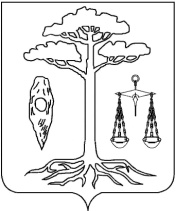 СОВЕТТЕЙКОВСКОГО МУНИЦИПАЛЬНОГО РАЙОНАшестого созыва Р Е Ш Е Н И Еот   28.08.2019    №406-рг. Тейково О внесении изменений и дополнений в решение Совета Тейковского муниципального района  от  20.04.2011 г. № 90-р «О порядке  проведения антикоррупционной экспертизы муниципальных нормативных правовых актов и проектов муниципальных нормативных правовых актов Тейковского муниципального района»В соответствии с Федеральным Законом от 17.07.2009г №172-ФЗ «Об антикоррупционной экспертизе нормативных правовых актов и проектов нормативных правовых актов», Постановлением Правительства Российской Федерации от 26.02.2010г. №96 «Об антикоррупционной экспертизе нормативных правовых актов и проектов нормативных правовых актов»,  Совет Тейковского муниципального района РЕШИЛ: 1. Внести в решение Совета Тейковского муниципального района от 20.04.2011 г. № 90-р «О порядке  проведения антикоррупционной экспертизы муниципальных нормативных правовых актов и проектов муниципальных нормативных правовых актов Тейковского муниципального района» следующие изменения:  Приложение к решению изложить в новой редакции (прилагается).Глава Тейковского                                       Председатель Советамуниципального района		              Тейковского муниципального района		                                                   С.А. Семенова                                              Н.С. СмирновПриложение                                                                                        к решению   Совета                                                                                Тейковского муниципального                                                                                       района  от  28.08.2019  № 406-р                                                Приложение                                                                              к решению Совета Тейковского                                                                    муниципального района                                                                  от 20.04.2011г. № 90-рПОРЯДОК  проведения антикоррупционной экспертизы муниципальных нормативных правовых актов и проектов муниципальных нормативных правовых актов Тейковского муниципального района1. Общие положения1.1. Настоящий Порядок регулирует вопросы организации проведения правовой экспертизы проектов правовых актов Тейковского муниципального района, антикоррупционной экспертизы нормативных правовых актов и проектов нормативных правовых актов Тейковского муниципального района, разрабатываемых администрацией Тейковского муниципального района.1.2. Антикоррупционная экспертиза муниципальных нормативных правовых актов и проектов муниципальных нормативных правовых актов Тейковского муниципального района проводится в целях выявления коррупциогенных факторов и их последующего устранения в соответствии с настоящим Порядком и согласно методике, утвержденной Постановлением Правительства Российской Федерации от 26.02.2010г. №96 «Об антикоррупционной экспертизе нормативных правовых актов и проектов нормативных правовых актов» (далее - Методика).1.3. При разработке проектов муниципальных нормативных правовых актов Тейковского муниципального района структурные подразделения администрации Тейковского муниципального района (далее - разработчики) учитывают нормы действующего антикоррупционного законодательства, предотвращая включение в проект муниципального нормативного правового акта норм, содержащих коррупциогенные факторы.2. Антикоррупционная экспертиза, осуществляемаяпри проведении правовой проверки2.1. Отдел правового обеспечения администрации Тейковского муниципального района проводит антикоррупционную экспертизу при проведении правовой проверки проектов муниципальных нормативных правовых актов Тейковского муниципального района.2.2. Результаты проведения антикоррупционной экспертизы проекта муниципального нормативного правового акта Тейковского муниципального района оформляются отделом правового обеспечения администрации Тейковского муниципального района в соответствии с Методикой.2.3. Положения проекта муниципального нормативного правового акта Тейковского муниципального района, содержащие коррупциогенные факторы, выявленные при проведении антикоррупционной экспертизы, устраняются на стадии доработки проекта муниципального нормативного правового акта его разработчиком. 3. Антикоррупционная экспертиза муниципальных нормативныхправовых актов3.1. Поводом для организации проведения антикоррупционной экспертизы муниципальных нормативных правовых актов Тейковского муниципального района являются поступившие в адрес Главы Тейковского муниципального района, комиссии по профилактике и предупреждению коррупции в Тейковском муниципальном районе письменные обращения органов государственной власти, иных государственных органов, органов местного самоуправления, граждан и организаций с информацией о возможном наличии коррупциогенных факторов в указанных актах, полученной по результатам анализа практики их правоприменения.3.2. Антикоррупционная экспертиза муниципальных нормативных правовых актов Тейковского муниципального района проводится на основании поручения Главы Тейковского муниципального района (далее - поручение), решения комиссии по профилактике и предупреждению коррупции в Тейковском муниципальном районе (далее - решение) отделом правового обеспечения администрации Тейковского муниципального района.3.3. Антикоррупционная экспертиза муниципальных нормативных правовых актов Тейковского муниципального района проводится в течение 30 рабочих дней со дня получения соответствующего поручения или решения.4. Условия проведения независимойантикоррупционной экспертизы4.1. В целях обеспечения возможности проведения независимой антикоррупционной экспертизы проектов нормативных правовых актов Тейковского муниципального района институтами гражданского общества и гражданами разработчики проектов нормативных правовых актов в течение рабочего дня размещают эти проекты на официальном сайте Тейковского муниципального района в информационно-телекоммуникационной сети Интернет с указанием дат начала и окончания приема заключений по результатам независимой антикоррупционной экспертизы.Срок проведения независимой антикоррупционной экспертизы, устанавливаемый разработчиком проекта нормативного правового акта Тейковского муниципального района и отделом правового обеспечения администрации Тейковского муниципального района, не может быть менее 3 дней. 4.2. Положения проекта муниципального нормативного правового акта Тейковского муниципального района, содержащие коррупциогенные факторы, выявленные при проведении независимой антикоррупционной экспертизы, устраняются на стадии доработки проекта муниципального нормативного правового акта его разработчиком.5. Учет результатов антикоррупционной экспертизы5.1. В случае несогласия разработчика проекта муниципального нормативного правового акта с результатами антикоррупционной экспертизы (в том числе независимой) разработчик вносит указанный проект нормативного правового акта на рассмотрение Главы Тейковского муниципального района с приложением пояснительной записки с обоснованием своего несогласия.5.2. К проекту муниципального нормативного правового акта Тейковского муниципального района, вносимого разработчиком на рассмотрение Главы Тейковского муниципального района, прилагаются все поступившие заключения, составленные по итогам антикоррупционной экспертизы (в том числе независимой).6. Антикоррупционная экспертиза, осуществляемаяадминистрацией Тейковского муниципального районаОтдел правового обеспечения администрации Тейковского муниципального района проводит антикоррупционную экспертизу принимаемых администрацией муниципальных нормативных правовых актов и проектов муниципальных нормативных правовых актов в соответствии с Методикой.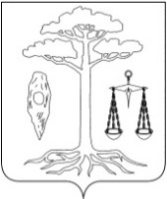 СОВЕТТЕЙКОВСКОГО МУНИЦИПАЛЬНОГО РАЙОНАшестого созыва Р Е Ш Е Н И Еот 28.08.2019 г. № 407-р г. ТейковоО  внесении   изменений   и   дополнений в  решение Совета Тейковского муниципального района от 12.12.2018 г.  № 357-р «О бюджете Тейковского муниципального района на 2019 год и  плановый период 2020 – 2021 годов»           В соответствии с Бюджетным кодексом РФ, Федеральным Законом от  06.10.2003 г. № 131-ФЗ «Об общих принципах организации местного самоуправления в Российской Федерации», Уставом Тейковского муниципального районаСовет Тейковского муниципального района РЕШИЛ:Внести в решение Совета Тейковского муниципального района от  12.12.2018 г. № 357-р «О бюджете Тейковского муниципального района на 2019 год и плановый период 2020 – 2021 годов» следующие изменения и дополнения:В пункте 1 решения:в абзаце третьем цифры «225982454,65» заменить цифрами «226398666,39»;в абзаце четвертом цифры «236449251,54» заменить цифрами «236865463,28».В пункте 4 решения в абзаце 3 цифры «169322766,01» заменить цифрами «169567377,75».В пункте 18 решения цифры «17681170,30» заменить цифрами «18798450,30».В пункте 19 абзац четвертый изложить в следующей редакции:«1) погашение реструктурированной задолженности в 2019 году в размере 1% суммы задолженности, в 2020 году в размере 5 % суммы задолженности, в 2021 году в размере 14 % суммы задолженности, в 2022 – 2025 годах равными долями по 20% суммы задолженности»;    5.  Приложение 2 к решению  изложить в новой редакции согласно приложению 1.    6.  Приложение 5 к решению  изложить в новой редакции согласно приложению 2.         7. Приложение 7 к решению изложить в новой редакции согласно приложению 3.         8. Приложение 9 к решению изложить в новой редакции согласно приложению 4.         9. Приложение 11 к решению изложить в новой редакции согласно приложению 5.         10. Приложение 15 к решению изложить в новой редакции согласно приложению 6.Глава Тейковского                                       Председатель Советамуниципального района		              Тейковского муниципального района		                                                   С.А. Семенова                                             Н.С. СмирновПриложение 3к решению Совета	Тейковского	муниципального районаот 28.08.2019 г. № 407-рПриложение 7к решению Совета	Тейковского	муниципального районаот 12.12.2018 г. № 357-рРаспределение бюджетных ассигнований по целевым статьям(муниципальным программам Тейковского муниципального района ине включенным в муниципальные программы Тейковского муниципальногорайона направлениям деятельности органов местного самоуправления Тейковского муниципального района), группам видов расходов классификации расходов бюджета Тейковского муниципального района на 2019 год			Приложение 5			к решению Совета			Тейковского			муниципального района		от 28.08.2019 г. № 407-р			Приложение 11			к решению Совета			Тейковского			муниципального района		от 12.12.2018 г. № 357-рВедомственная структура расходов бюджета Тейковского муниципальногорайона на 2019 год Решение Совета Тейковского муниципального района от 28.08.2019 № 398-рОб утверждении местных нормативов градостроительного проектирования Морозовского сельского поселения Тейковского муниципального района Ивановской области Решение Совета Тейковского муниципального района от 28.08.2019 № 399-р  Об утверждении местных нормативов градостроительного проектирования Крапивновского сельского поселения Тейковского муниципального района Ивановской области Решение Совета Тейковского муниципального района от 28.08.2019 № 400-рОб утверждении местных нормативов градостроительного проектирования Новогоряновского сельского поселения Тейковского муниципального района Ивановской областиРешение Совета Тейковского муниципального района от 28.08.2019 № 401-рОб утверждении местных нормативов градостроительного проектирования Большеклочковского сельского поселения Тейковского муниципального района Ивановской областиРешение Совета Тейковского муниципального района от  28.08.2019 № 402-р Об утверждении местных нормативов градостроительного проектирования Новолеушинского сельского поселения Тейковского муниципального района Ивановской областиРешение Совета Тейковского муниципального района от 28.08.2019г. № 403-р             Об установлении реестра дополнительных процедур, включенных в исчерпывающий перечень процедур в сфере жилищного строительстваРешение Совета Тейковского муниципального района от   28.08.2019 № 406-рО внесении изменений и дополнений в решение Совета Тейковского муниципального района  от  20.04.2011 г. № 90-р «О порядке  проведения антикоррупционной экспертизы муниципальных нормативных правовых актов и проектов муниципальных нормативных правовых актов Тейковского муниципального района»Решение Совета Тейковского муниципального района от 28.08.2019 № 407-рО  внесении   изменений   и   дополнений в  решение Совета Тейковского муниципального района от 12.12.2018 г.  № 357-р «О бюджете Тейковского муниципального района на 2019 год и плановый период 2020 – 2021 годов»№Наименование объекта (Наименование ресурса)Показатель минимально допустимого уровня обеспеченностиПоказатель минимально допустимого уровня обеспеченности№Наименование объекта (Наименование ресурса)Единица измеренияВеличина1.Электроэнергия, электропотреблениекВт ч/ годна 1 чел.9502.Использование максимума электрической нагрузкич/год4100№Показатель максимально допустимого уровня территориальной доступностиПоказатель максимально допустимого уровня территориальной доступностиПоказатель максимально допустимого уровня территориальной доступности№Показатель максимально допустимого уровня территориальной доступностиЕдиница измеренияВеличина1.ВЛ до 1кВОхранная зона, м22.ВЛ 1-20 кВОхранная зона, м103.ВЛ 35кВОхранная зона, м15№Тип объекта в зависимости от назначенияПлощадь земельных участков, м21.Мачтовые и комплектные (КТП) подстанции 35/0,38 кВ502.Мачтовые подстанции мощностью от 25 до 250 кВ·А504.Опоры воздушных линий электропередачи5№Наименование показателяПоказатель максимально допустимого уровня обеспеченностиПоказатель максимально допустимого уровня обеспеченности№Наименование показателяЕдиница измеренияВеличина1.Потребление газа на индивидуально-бытовые нужды населения при наличии централизованного горячего водоснабжениякуб. м/чел. в год1202.Потребление газа на индивидуально-бытовые нужды населения при горячем водоснабжении от газовых водонагревателяхкуб. м/чел. в год300Для отопления жилых помещенийДля отопления жилых помещенийДля отопления жилых помещенийДля отопления жилых помещений3.Многоквартирные и жилые дома при газоснабжении природным газомкуб. м / кв. м общей площади жилых помещений в год93,6№Тип газопроводаПоказатель максимально допустимого уровня территориальной доступностиПоказатель максимально допустимого уровня территориальной доступности№Тип газопроводаЕдиница измеренияВеличина1.Вдоль трасс наружных газопроводовОхранная зона, м22.Вдоль трасс подземных газопроводов из полиэтиленовых труб при использовании медного провода для обозначения трассы газопроводаОхранная зона, м5 *№Тип станцийПлощадь земельных участков, га1.Промежуточных складов баллонов (ПСБ)0,62.Газораспределительный пункт (ГРП)0,01№Теплопроизводительность котельных, МВт Площадь земельных участков, га, работающихПлощадь земельных участков, га, работающих№Теплопроизводительность котельных, МВт На твердом топливеНа газомазутном топливе1.до 50,70,72.от 5 до 10 (от 6 до 12)1,01,0Тип жилого помещения при централизованном холодном водоснабжении (с отсутствием горячего водоснабжения)Норматив холодного водоснабжения, л/сут. на 1 жит.Норма водопотребления при застройке зданиями, оборудованными внутренним водопроводом и канализацией без ванн125Норма водопотребления при застройке зданиями, оборудованными внутренним водопроводом и канализацией с ваннами и водонагревателями160Норма водопотребления при застройке с централизованным водоснабжением 220№Наименование объекта (Наименование ресурса)Показатель минимально допустимого уровня обеспеченностиПоказатель минимально допустимого уровня обеспеченности№Наименование объекта (Наименование ресурса)Единица измеренияВеличина1.Бытовая канализация, зона застройки общественными зданиями% от водопотребления1002.Бытовая канализация, зона застройки индивидуальными жилыми домами% от водопотребления100№Тип очистных сооружений канализации (в зависимости от производительности), тыс. м3 /сут.Площадь земельных участков, га1.до 0,712.св. 0,7 до 174Инженерные сетифундаментов зданий и сооруженийфундаментов ограждений предприятий, эстакад, опор контактной сети и связи, железных дорогбортового камня улицы, дороги (кромки проезжей части, укрепленной полосы обочины)наружной бровки кювета или подошвы насыпи дорогифундаментов опор воздушных линий электропередачи напряжениемфундаментов опор воздушных линий электропередачи напряжениемфундаментов опор воздушных линий электропередачи напряжениемИнженерные сетифундаментов зданий и сооруженийфундаментов ограждений предприятий, эстакад, опор контактной сети и связи, железных дорогбортового камня улицы, дороги (кромки проезжей части, укрепленной полосы обочины)наружной бровки кювета или подошвы насыпи дорогидо 1 кВ наружного освещениясв. 1 до 35 кВсв. 35 до 110 кВ и вышеВодопровод5321123Самотечная канализация (бытовая)31,51,51123Кабели силовые всех напряжений и кабели связи0,60,51,510,5*5*10*Каналы, коммуникационные тоннели21,51,51123*Категория дорог и улицРасчетная скорость движения км/чШирина полосы движения, мЧисло полос движения, шт.Наименьший радиус кривых в плане, мНаибольший продольный уклон, %Ширина пешеходной части тротуара, мУлицы и дороги местного значения:Улицы в жилой застройке403,0290701,5Улицы в общественно-деловых и торговых зонах403,0275802Улицы и дороги в производственных зонах503,52110/140602Хозяйственный проезд, скотопрогоны 304,11---Пешеходные улицы и площадиПешеходные улицы и площадиПешеходные улицы и площадиПешеходные улицы и площадиПешеходные улицы и площадиПешеходные улицы и площадиПешеходные улицы и площадиПешеходные улицы и площади-По расчетуПо расчету-40По проекту№Наименование объектаПоказатель минимально допустимого уровня обеспеченностиПоказатель минимально допустимого уровня обеспеченностиПоказатель максимально допустимого уровня территориальной доступностиПоказатель максимально допустимого уровня территориальной доступности№Наименование объектаЕдиница измеренияВеличинаЕдиница измеренияВеличина1.Помещения для физкультурно-оздоровительных занятий (спортивные залы)м² общ. площади на 100 чел.7транспортная доступность, мин.401.Помещения для физкультурно-оздоровительных занятий (спортивные залы)пропускная  способность, чел./смену на 100 чел10транспортная доступность, мин.402.Плоскостные спортивные сооружения административного центра поселения (многофункциональная спортивная площадка) – для населения всего поселенияга на 100 чел.0,19транспортнопешеходная доступность, мин.402.Плоскостные спортивные сооружения административного центра поселения (многофункциональная спортивная площадка) – для населения всего поселенияпропускная  способность, чел40транспортнопешеходная доступность, мин.40№Наименование объектаМинимально допустимый уровень обеспеченностиМинимально допустимый уровень обеспеченностиМаксимально допустимый уровень территориальной доступностиМаксимально допустимый уровень территориальной доступности№Наименование объектаЕдиница измеренияВеличинаЕдиница измеренияВеличина1.Дошкольные образовательные организацииКол-во воспитанников на 1 объект, чел..62Транспортнопешеходная доступность, мин.302.Общеобразовательные организацииКол-во воспитанников на 1 объект, чел..201Транспортнопешеходная доступность, м4000 (для начального образования не более 2000)№Наименование объектаМинимально допустимый уровень обеспеченностиМинимально допустимый уровень обеспеченностиМаксимально допустимый уровень территориальной доступностиМаксимально допустимый уровень территориальной доступности№Наименование объектаЕдиница измеренияВеличинаЕдиница измеренияВеличина1.Амбулатории, в т.ч. врачебные, или центры (отделения) общей врачебной практики (семейной медицины)Численность обслуживаемого населения, тыс. чел. на 1 объект1Транспортная, мин.1202.Фельдшерско-акушерский пунктКол-во, объект на поселение1Транспортнопешеходная доступность, м2500№Наименование объектаМинимально допустимый уровень обеспеченностиМинимально допустимый уровень обеспеченностиМаксимально допустимый уровень территориальной доступностиМаксимально допустимый уровень территориальной доступности№Наименование объектаЕдиница измеренияВеличинаЕдиница измеренияВеличина1.Сельские дом культурыКоличество объектов на 1 поселение1Транспортнопешеходная доступность, мин.302.Общедоступная библиотекаКоличество объектов на 1 поселение1Транспортнопешеходная доступность, мин.30Наименование нормируемых объектовНормируемые показатели, ед. изм.Наименование нормируемых территорийРасчетные показателиРасчетные показателиРасчетные показателиРасчетные показателиРасчетные показателиНаименование нормируемых объектовНормируемые показатели, ед. изм.Наименование нормируемых территорийминимально допустимого уровня обеспеченностиминимально допустимого уровня обеспеченностимаксимально допустимого уровня территориальной доступностимаксимально допустимого уровня территориальной доступностимаксимально допустимого уровня территориальной доступностиНаименование нормируемых объектовНормируемые показатели, ед. изм.Наименование нормируемых территорийгор. н.п.сел. н.п.вид доступности, ед. изм.гор. н.п.сел. н.п.Кладбище традиционного захороненияПлощадь объекта на каждую 1,0 тыс. жит., гаВсе населенные пункты 0,330,33Не нормируетсяНе нормируетсяНе нормируетсяКладбище урновых захоронений после кремацииПлощадь объекта на каждую 1,0 тыс. жит., гаВсе населенные пункты 0,02-Не нормируетсяНе нормируетсяНе нормируется№Наименование объекта (Наименование ресурса)Показатель минимально допустимого уровня обеспеченностиПоказатель минимально допустимого уровня обеспеченности№Наименование объекта (Наименование ресурса)Единица измеренияВеличина1.Электроэнергия, электропотреблениекВт ч/ годна 1 чел.9502.Использование максимума электрической нагрузкич/год4100№Показатель максимально допустимого уровня территориальной доступностиПоказатель максимально допустимого уровня территориальной доступностиПоказатель максимально допустимого уровня территориальной доступности№Показатель максимально допустимого уровня территориальной доступностиЕдиница измеренияВеличина1.ВЛ до 1кВОхранная зона, м22.ВЛ 1-20 кВОхранная зона, м103.ВЛ 35кВОхранная зона, м15№Тип объекта в зависимости от назначенияПлощадь земельных участков, м21.Мачтовые и комплектные (КТП) подстанции 35/0,38 кВ502.Мачтовые подстанции мощностью от 25 до 250 кВ·А504.Опоры воздушных линий электропередачи5№Наименование показателяПоказатель максимально допустимого уровня обеспеченностиПоказатель максимально допустимого уровня обеспеченности№Наименование показателяЕдиница измеренияВеличина1.Потребление газа на индивидуально-бытовые нужды населения при наличии централизованного горячего водоснабжениякуб. м/чел. в год1202.Потребление газа на индивидуально-бытовые нужды населения при горячем водоснабжении от газовых водонагревателяхкуб. м/чел. в год300Для отопления жилых помещенийДля отопления жилых помещенийДля отопления жилых помещенийДля отопления жилых помещений3.Многоквартирные и жилые дома при газоснабжении природным газомкуб. м / кв. м общей площади жилых помещений в год93,6№Тип газопроводаПоказатель максимально допустимого уровня территориальной доступностиПоказатель максимально допустимого уровня территориальной доступности№Тип газопроводаЕдиница измеренияВеличина1.Вдоль трасс наружных газопроводовОхранная зона, м22.Вдоль трасс подземных газопроводов из полиэтиленовых труб при использовании медного провода для обозначения трассы газопроводаОхранная зона, м5 *№Тип станцийПлощадь земельных участков, га1.Промежуточных складов баллонов (ПСБ)0,62.Газораспределительный пункт (ГРП)0,01№Теплопроизводительность котельных, МВт Площадь земельных участков, га, работающихПлощадь земельных участков, га, работающих№Теплопроизводительность котельных, МВт На твердом топливеНа газомазутном топливе1.до 50,70,72.от 5 до 10 (от 6 до 12)1,01,0Тип жилого помещения при централизованном холодном водоснабжении (с отсутствием горячего водоснабжения)Норматив холодного водоснабжения, л/сут. на 1 жит.Норма водопотребления при застройке зданиями, оборудованными внутренним водопроводом и канализацией без ванн125Норма водопотребления при застройке зданиями, оборудованными внутренним водопроводом и канализацией с ваннами и водонагревателями160Норма водопотребления при застройке с централизованным водоснабжением 220№Наименование объекта (Наименование ресурса)Показатель минимально допустимого уровня обеспеченностиПоказатель минимально допустимого уровня обеспеченности№Наименование объекта (Наименование ресурса)Единица измеренияВеличина1.Бытовая канализация, зона застройки общественными зданиями% от водопотребления1002.Бытовая канализация, зона застройки индивидуальными жилыми домами% от водопотребления100№Тип очистных сооружений канализации (в зависимости от производительности), тыс. м3 /сут.Площадь земельных участков, га1.до 0,712.св. 0,7 до 174Инженерные сетифундаментов зданий и сооруженийфундаментов ограждений предприятий, эстакад, опор контактной сети и связи, железных дорогбортового камня улицы, дороги (кромки проезжей части, укрепленной полосы обочины)наружной бровки кювета или подошвы насыпи дорогифундаментов опор воздушных линий электропередачи напряжениемфундаментов опор воздушных линий электропередачи напряжениемфундаментов опор воздушных линий электропередачи напряжениемИнженерные сетифундаментов зданий и сооруженийфундаментов ограждений предприятий, эстакад, опор контактной сети и связи, железных дорогбортового камня улицы, дороги (кромки проезжей части, укрепленной полосы обочины)наружной бровки кювета или подошвы насыпи дорогидо 1 кВ наружного освещениясв. 1 до 35 кВсв. 35 до 110 кВ и вышеВодопровод5321123Самотечная канализация (бытовая)31,51,51123Кабели силовые всех напряжений и кабели связи0,60,51,510,5*5*10*Каналы, коммуникационные тоннели21,51,51123*Категория дорог и улицРасчетная скорость движения км/чШирина полосы движения, мЧисло полос движения, шт.Наименьший радиус кривых в плане, мНаибольший продольный уклон, %Ширина пешеходной части тротуара, мУлицы и дороги местного значения:Улицы в жилой застройке403,0290701,5Улицы в общественно-деловых и торговых зонах403,0275802Улицы и дороги в производственных зонах503,52110/140602Хозяйственный проезд, скотопрогоны 304,11---Пешеходные улицы и площадиПешеходные улицы и площадиПешеходные улицы и площадиПешеходные улицы и площадиПешеходные улицы и площадиПешеходные улицы и площадиПешеходные улицы и площадиПешеходные улицы и площади-По расчетуПо расчету-40По проекту№Наименование объектаПоказатель минимально допустимого уровня обеспеченностиПоказатель минимально допустимого уровня обеспеченностиПоказатель максимально допустимого уровня территориальной доступностиПоказатель максимально допустимого уровня территориальной доступности№Наименование объектаЕдиница измеренияВеличинаЕдиница измеренияВеличина1.Помещения для физкультурно-оздоровительных занятий (спортивные залы)м² общ. площади на 100 чел.7транспортная доступность, мин.401.Помещения для физкультурно-оздоровительных занятий (спортивные залы)пропускная  способность, чел./смену на 100 чел10транспортная доступность, мин.402.Плоскостные спортивные сооружения административного центра поселения (многофункциональная спортивная площадка) – для населения всего поселенияга на 100 чел.0,19транспортнопешеходная доступность, мин.402.Плоскостные спортивные сооружения административного центра поселения (многофункциональная спортивная площадка) – для населения всего поселенияпропускная  способность, чел40транспортнопешеходная доступность, мин.40№Наименование объектаМинимально допустимый уровень обеспеченностиМинимально допустимый уровень обеспеченностиМаксимально допустимый уровень территориальной доступностиМаксимально допустимый уровень территориальной доступности№Наименование объектаЕдиница измеренияВеличинаЕдиница измеренияВеличина1.Дошкольные образовательные организацииКол-во воспитанников на 1 объект, чел..62Транспортнопешеходная доступность, мин.302.Общеобразовательные организацииКол-во воспитанников на 1 объект, чел..201Транспортнопешеходная доступность, м4000 (для начального образования не более 2000)№Наименование объектаМинимально допустимый уровень обеспеченностиМинимально допустимый уровень обеспеченностиМаксимально допустимый уровень территориальной доступностиМаксимально допустимый уровень территориальной доступности№Наименование объектаЕдиница измеренияВеличинаЕдиница измеренияВеличина1.Амбулатории, в т.ч. врачебные, или центры (отделения) общей врачебной практики (семейной медицины)Численность обслуживаемого населения, тыс. чел. на 1 объект1Транспортная, мин.1202.Фельдшерско-акушерский пунктКол-во, объект на поселение1Транспортнопешеходная доступность, м2500№Наименование объектаМинимально допустимый уровень обеспеченностиМинимально допустимый уровень обеспеченностиМаксимально допустимый уровень территориальной доступностиМаксимально допустимый уровень территориальной доступности№Наименование объектаЕдиница измеренияВеличинаЕдиница измеренияВеличина1.Сельские дом культурыКоличество объектов на 1 поселение1Транспортнопешеходная доступность, мин.302.Общедоступная библиотекаКоличество объектов на 1 поселение1Транспортнопешеходная доступность, мин.30Наименование нормируемых объектовНормируемые показатели, ед. изм.Наименование нормируемых территорийРасчетные показателиРасчетные показателиРасчетные показателиРасчетные показателиРасчетные показателиНаименование нормируемых объектовНормируемые показатели, ед. изм.Наименование нормируемых территорийминимально допустимого уровня обеспеченностиминимально допустимого уровня обеспеченностимаксимально допустимого уровня территориальной доступностимаксимально допустимого уровня территориальной доступностимаксимально допустимого уровня территориальной доступностиНаименование нормируемых объектовНормируемые показатели, ед. изм.Наименование нормируемых территорийгор. н.п.сел. н.п.вид доступности, ед. изм.гор. н.п.сел. н.п.Кладбище традиционного захороненияПлощадь объекта на каждую 1,0 тыс. жит., гаВсе населенные пункты 0,330,33Не нормируетсяНе нормируетсяНе нормируетсяКладбище урновых захоронений после кремацииПлощадь объекта на каждую 1,0 тыс. жит., гаВсе населенные пункты 0,02-Не нормируетсяНе нормируетсяНе нормируется№Наименование объекта (Наименование ресурса)Показатель минимально допустимого уровня обеспеченностиПоказатель минимально допустимого уровня обеспеченности№Наименование объекта (Наименование ресурса)Единица измеренияВеличина1.Электроэнергия, электропотреблениекВт ч/ годна 1 чел.9502.Использование максимума электрической нагрузкич/год4100№Показатель максимально допустимого уровня территориальной доступностиПоказатель максимально допустимого уровня территориальной доступностиПоказатель максимально допустимого уровня территориальной доступности№Показатель максимально допустимого уровня территориальной доступностиЕдиница измеренияВеличина1.ВЛ до 1кВОхранная зона, м22.ВЛ 1-20 кВОхранная зона, м103.ВЛ 35кВОхранная зона, м15№Тип объекта в зависимости от назначенияПлощадь земельных участков, м21.Мачтовые и комплектные (КТП) подстанции 35/0,38 кВ502.Мачтовые подстанции мощностью от 25 до 250 кВ·А504.Опоры воздушных линий электропередачи5№Наименование показателяПоказатель максимально допустимого уровня обеспеченностиПоказатель максимально допустимого уровня обеспеченности№Наименование показателяЕдиница измеренияВеличина1.Потребление газа на индивидуально-бытовые нужды населения при наличии централизованного горячего водоснабжениякуб. м/чел. в год1202.Потребление газа на индивидуально-бытовые нужды населения при горячем водоснабжении от газовых водонагревателяхкуб. м/чел. в год300Для отопления жилых помещенийДля отопления жилых помещенийДля отопления жилых помещенийДля отопления жилых помещений3.Многоквартирные и жилые дома при газоснабжении природным газомкуб. м / кв. м общей площади жилых помещений в год93,6№Тип газопроводаПоказатель максимально допустимого уровня территориальной доступностиПоказатель максимально допустимого уровня территориальной доступности№Тип газопроводаЕдиница измеренияВеличина1.Вдоль трасс наружных газопроводовОхранная зона, м22.Вдоль трасс подземных газопроводов из полиэтиленовых труб при использовании медного провода для обозначения трассы газопроводаОхранная зона, м5 *№Тип станцийПлощадь земельных участков, га1.Промежуточных складов баллонов (ПСБ)0,62.Газораспределительный пункт (ГРП)0,01№Теплопроизводительность котельных, МВт Площадь земельных участков, га, работающихПлощадь земельных участков, га, работающих№Теплопроизводительность котельных, МВт На твердом топливеНа газомазутном топливе1.до 50,70,72.от 5 до 10 (от 6 до 12)1,01,0Тип жилого помещения при централизованном холодном водоснабжении (с отсутствием горячего водоснабжения)Норматив холодного водоснабжения, л/сут. на 1 жит.Норма водопотребления при застройке зданиями, оборудованными внутренним водопроводом и канализацией без ванн125Норма водопотребления при застройке зданиями, оборудованными внутренним водопроводом и канализацией с ваннами и водонагревателями160Норма водопотребления при застройке с централизованным водоснабжением 220№Наименование объекта (Наименование ресурса)Показатель минимально допустимого уровня обеспеченностиПоказатель минимально допустимого уровня обеспеченности№Наименование объекта (Наименование ресурса)Единица измеренияВеличина1.Бытовая канализация, зона застройки общественными зданиями% от водопотребления1002.Бытовая канализация, зона застройки индивидуальными жилыми домами% от водопотребления100№Тип очистных сооружений канализации (в зависимости от производительности), тыс. м3 /сут.Площадь земельных участков, га1.до 0,712.св. 0,7 до 174Инженерные сетифундаментов зданий и сооруженийфундаментов ограждений предприятий, эстакад, опор контактной сети и связи, железных дорогбортового камня улицы, дороги (кромки проезжей части, укрепленной полосы обочины)наружной бровки кювета или подошвы насыпи дорогифундаментов опор воздушных линий электропередачи напряжениемфундаментов опор воздушных линий электропередачи напряжениемфундаментов опор воздушных линий электропередачи напряжениемИнженерные сетифундаментов зданий и сооруженийфундаментов ограждений предприятий, эстакад, опор контактной сети и связи, железных дорогбортового камня улицы, дороги (кромки проезжей части, укрепленной полосы обочины)наружной бровки кювета или подошвы насыпи дорогидо 1 кВ наружного освещениясв. 1 до 35 кВсв. 35 до 110 кВ и вышеВодопровод5321123Самотечная канализация (бытовая)31,51,51123Кабели силовые всех напряжений и кабели связи0,60,51,510,5*5*10*Каналы, коммуникационные тоннели21,51,51123*Категория дорог и улицРасчетная скорость движения км/чШирина полосы движения, мЧисло полос движения, шт.Наименьший радиус кривых в плане, мНаибольший продольный уклон, %Ширина пешеходной части тротуара, мУлицы и дороги местного значения:Улицы в жилой застройке403,0290701,5Улицы в общественно-деловых и торговых зонах403,0275802Улицы и дороги в производственных зонах503,52110/140602Хозяйственный проезд, скотопрогоны 304,11---Пешеходные улицы и площадиПешеходные улицы и площадиПешеходные улицы и площадиПешеходные улицы и площадиПешеходные улицы и площадиПешеходные улицы и площадиПешеходные улицы и площадиПешеходные улицы и площади-По расчетуПо расчету-40По проекту№Наименование объектаПоказатель минимально допустимого уровня обеспеченностиПоказатель минимально допустимого уровня обеспеченностиПоказатель максимально допустимого уровня территориальной доступностиПоказатель максимально допустимого уровня территориальной доступности№Наименование объектаЕдиница измеренияВеличинаЕдиница измеренияВеличина1.Помещения для физкультурно-оздоровительных занятий (спортивные залы)м² общ. площади на 100 чел.7транспортная доступность, мин.401.Помещения для физкультурно-оздоровительных занятий (спортивные залы)пропускная  способность, чел./смену на 100 чел10транспортная доступность, мин.402.Плоскостные спортивные сооружения административного центра поселения (многофункциональная спортивная площадка) – для населения всего поселенияга на 100 чел.0,19транспортнопешеходная доступность, мин.402.Плоскостные спортивные сооружения административного центра поселения (многофункциональная спортивная площадка) – для населения всего поселенияпропускная  способность, чел40транспортнопешеходная доступность, мин.40№Наименование объектаМинимально допустимый уровень обеспеченностиМинимально допустимый уровень обеспеченностиМаксимально допустимый уровень территориальной доступностиМаксимально допустимый уровень территориальной доступности№Наименование объектаЕдиница измеренияВеличинаЕдиница измеренияВеличина1.Дошкольные образовательные организацииКол-во воспитанников на 1 объект, чел..62Транспортнопешеходная доступность, мин.302.Общеобразовательные организацииКол-во воспитанников на 1 объект, чел..201Транспортнопешеходная доступность, м4000 (для начального образования не более 2000)№Наименование объектаМинимально допустимый уровень обеспеченностиМинимально допустимый уровень обеспеченностиМаксимально допустимый уровень территориальной доступностиМаксимально допустимый уровень территориальной доступности№Наименование объектаЕдиница измеренияВеличинаЕдиница измеренияВеличина1.Амбулатории, в т.ч. врачебные, или центры (отделения) общей врачебной практики (семейной медицины)Численность обслуживаемого населения, тыс. чел. на 1 объект1Транспортная, мин.1202.Фельдшерско-акушерский пунктКол-во, объект на поселение1Транспортнопешеходная доступность, м2500№Наименование объектаМинимально допустимый уровень обеспеченностиМинимально допустимый уровень обеспеченностиМаксимально допустимый уровень территориальной доступностиМаксимально допустимый уровень территориальной доступности№Наименование объектаЕдиница измеренияВеличинаЕдиница измеренияВеличина1.Сельские дом культурыКоличество объектов на 1 поселение1Транспортнопешеходная доступность, мин.302.Общедоступная библиотекаКоличество объектов на 1 поселение1Транспортнопешеходная доступность, мин.30Наименование нормируемых объектовНормируемые показатели, ед. изм.Наименование нормируемых территорийРасчетные показателиРасчетные показателиРасчетные показателиРасчетные показателиРасчетные показателиНаименование нормируемых объектовНормируемые показатели, ед. изм.Наименование нормируемых территорийминимально допустимого уровня обеспеченностиминимально допустимого уровня обеспеченностимаксимально допустимого уровня территориальной доступностимаксимально допустимого уровня территориальной доступностимаксимально допустимого уровня территориальной доступностиНаименование нормируемых объектовНормируемые показатели, ед. изм.Наименование нормируемых территорийгор. н.п.сел. н.п.вид доступности, ед. изм.гор. н.п.сел. н.п.Кладбище традиционного захороненияПлощадь объекта на каждую 1,0 тыс. жит., гаВсе населенные пункты 0,330,33Не нормируетсяНе нормируетсяНе нормируетсяКладбище урновых захоронений после кремацииПлощадь объекта на каждую 1,0 тыс. жит., гаВсе населенные пункты 0,02-Не нормируетсяНе нормируетсяНе нормируется№Наименование объекта (Наименование ресурса)Показатель минимально допустимого уровня обеспеченностиПоказатель минимально допустимого уровня обеспеченности№Наименование объекта (Наименование ресурса)Единица измеренияВеличина1.Электроэнергия, электропотреблениекВт ч/ годна 1 чел.9502.Использование максимума электрической нагрузкич/год4100№Показатель максимально допустимого уровня территориальной доступностиПоказатель максимально допустимого уровня территориальной доступностиПоказатель максимально допустимого уровня территориальной доступности№Показатель максимально допустимого уровня территориальной доступностиЕдиница измеренияВеличина1.ВЛ до 1кВОхранная зона, м22.ВЛ 1-20 кВОхранная зона, м103.ВЛ 35кВОхранная зона, м15№Тип объекта в зависимости от назначенияПлощадь земельных участков, м21.Мачтовые и комплектные (КТП) подстанции 35/0,38 кВ502.Мачтовые подстанции мощностью от 25 до 250 кВ·А504.Опоры воздушных линий электропередачи5№Наименование показателяПоказатель максимально допустимого уровня обеспеченностиПоказатель максимально допустимого уровня обеспеченности№Наименование показателяЕдиница измеренияВеличина1.Потребление газа на индивидуально-бытовые нужды населения при наличии централизованного горячего водоснабжениякуб. м/чел. в год1202.Потребление газа на индивидуально-бытовые нужды населения при горячем водоснабжении от газовых водонагревателяхкуб. м/чел. в год300Для отопления жилых помещенийДля отопления жилых помещенийДля отопления жилых помещенийДля отопления жилых помещений3.Многоквартирные и жилые дома при газоснабжении природным газомкуб. м / кв. м общей площади жилых помещений в год93,6№Тип газопроводаПоказатель максимально допустимого уровня территориальной доступностиПоказатель максимально допустимого уровня территориальной доступности№Тип газопроводаЕдиница измеренияВеличина1.Вдоль трасс наружных газопроводовОхранная зона, м22.Вдоль трасс подземных газопроводов из полиэтиленовых труб при использовании медного провода для обозначения трассы газопроводаОхранная зона, м5 *№Тип станцийПлощадь земельных участков, га1.Промежуточных складов баллонов (ПСБ)0,62.Газораспределительный пункт (ГРП)0,01№Теплопроизводительность котельных, МВт Площадь земельных участков, га, работающихПлощадь земельных участков, га, работающих№Теплопроизводительность котельных, МВт На твердом топливеНа газомазутном топливе1.до 50,70,72.от 5 до 10 (от 6 до 12)1,01,0Тип жилого помещения при централизованном холодном водоснабжении (с отсутствием горячего водоснабжения)Норматив холодного водоснабжения, л/сут. на 1 жит.Норма водопотребления при застройке зданиями, оборудованными внутренним водопроводом и канализацией без ванн125Норма водопотребления при застройке зданиями, оборудованными внутренним водопроводом и канализацией с ваннами и водонагревателями160Норма водопотребления при застройке с централизованным водоснабжением 220№Наименование объекта (Наименование ресурса)Показатель минимально допустимого уровня обеспеченностиПоказатель минимально допустимого уровня обеспеченности№Наименование объекта (Наименование ресурса)Единица измеренияВеличина1.Бытовая канализация, зона застройки общественными зданиями% от водопотребления1002.Бытовая канализация, зона застройки индивидуальными жилыми домами% от водопотребления100№Тип очистных сооружений канализации (в зависимости от производительности), тыс. м3 /сут.Площадь земельных участков, га1.до 0,712.св. 0,7 до 174Инженерные сетифундаментов зданий и сооруженийфундаментов ограждений предприятий, эстакад, опор контактной сети и связи, железных дорогбортового камня улицы, дороги (кромки проезжей части, укрепленной полосы обочины)наружной бровки кювета или подошвы насыпи дорогифундаментов опор воздушных линий электропередачи напряжениемфундаментов опор воздушных линий электропередачи напряжениемфундаментов опор воздушных линий электропередачи напряжениемИнженерные сетифундаментов зданий и сооруженийфундаментов ограждений предприятий, эстакад, опор контактной сети и связи, железных дорогбортового камня улицы, дороги (кромки проезжей части, укрепленной полосы обочины)наружной бровки кювета или подошвы насыпи дорогидо 1 кВ наружного освещениясв. 1 до 35 кВсв. 35 до 110 кВ и вышеВодопровод5321123Самотечная канализация (бытовая)31,51,51123Кабели силовые всех напряжений и кабели связи0,60,51,510,5*5*10*Каналы, коммуникационные тоннели21,51,51123*Категория дорог и улицРасчетная скорость движения км/чШирина полосы движения, мЧисло полос движения, шт.Наименьший радиус кривых в плане, мНаибольший продольный уклон, %Ширина пешеходной части тротуара, мУлицы и дороги местного значения:Улицы в жилой застройке403,0290701,5Улицы в общественно-деловых и торговых зонах403,0275802Улицы и дороги в производственных зонах503,52110/140602Хозяйственный проезд, скотопрогоны 304,11---Пешеходные улицы и площадиПешеходные улицы и площадиПешеходные улицы и площадиПешеходные улицы и площадиПешеходные улицы и площадиПешеходные улицы и площадиПешеходные улицы и площадиПешеходные улицы и площади-По расчетуПо расчету-40По проекту№Наименование объектаПоказатель минимально допустимого уровня обеспеченностиПоказатель минимально допустимого уровня обеспеченностиПоказатель максимально допустимого уровня территориальной доступностиПоказатель максимально допустимого уровня территориальной доступности№Наименование объектаЕдиница измеренияВеличинаЕдиница измеренияВеличина1.Помещения для физкультурно-оздоровительных занятий (спортивные залы)м² общ. площади на 100 чел.7транспортная доступность, мин.401.Помещения для физкультурно-оздоровительных занятий (спортивные залы)пропускная  способность, чел./смену на 100 чел10транспортная доступность, мин.402.Плоскостные спортивные сооружения административного центра поселения (многофункциональная спортивная площадка) – для населения всего поселенияга на 100 чел.0,19транспортнопешеходная доступность, мин.402.Плоскостные спортивные сооружения административного центра поселения (многофункциональная спортивная площадка) – для населения всего поселенияпропускная  способность, чел40транспортнопешеходная доступность, мин.40№Наименование объектаМинимально допустимый уровень обеспеченностиМинимально допустимый уровень обеспеченностиМаксимально допустимый уровень территориальной доступностиМаксимально допустимый уровень территориальной доступности№Наименование объектаЕдиница измеренияВеличинаЕдиница измеренияВеличина1.Дошкольные образовательные организацииКол-во воспитанников на 1 объект, чел..62Транспортнопешеходная доступность, мин.302.Общеобразовательные организацииКол-во воспитанников на 1 объект, чел..201Транспортнопешеходная доступность, м4000 (для начального образования не более 2000)№Наименование объектаМинимально допустимый уровень обеспеченностиМинимально допустимый уровень обеспеченностиМаксимально допустимый уровень территориальной доступностиМаксимально допустимый уровень территориальной доступности№Наименование объектаЕдиница измеренияВеличинаЕдиница измеренияВеличина1.Амбулатории, в т.ч. врачебные, или центры (отделения) общей врачебной практики (семейной медицины)Численность обслуживаемого населения, тыс. чел. на 1 объект1Транспортная, мин.1202.Фельдшерско-акушерский пунктКол-во, объект на поселение1Транспортнопешеходная доступность, м2500№Наименование объектаМинимально допустимый уровень обеспеченностиМинимально допустимый уровень обеспеченностиМаксимально допустимый уровень территориальной доступностиМаксимально допустимый уровень территориальной доступности№Наименование объектаЕдиница измеренияВеличинаЕдиница измеренияВеличина1.Сельские дом культурыКоличество объектов на 1 поселение1Транспортнопешеходная доступность, мин.302.Общедоступная библиотекаКоличество объектов на 1 поселение1Транспортнопешеходная доступность, мин.30Наименование нормируемых объектовНормируемые показатели, ед. изм.Наименование нормируемых территорийРасчетные показателиРасчетные показателиРасчетные показателиРасчетные показателиРасчетные показателиНаименование нормируемых объектовНормируемые показатели, ед. изм.Наименование нормируемых территорийминимально допустимого уровня обеспеченностиминимально допустимого уровня обеспеченностимаксимально допустимого уровня территориальной доступностимаксимально допустимого уровня территориальной доступностимаксимально допустимого уровня территориальной доступностиНаименование нормируемых объектовНормируемые показатели, ед. изм.Наименование нормируемых территорийгор. н.п.сел. н.п.вид доступности, ед. изм.гор. н.п.сел. н.п.Кладбище традиционного захороненияПлощадь объекта на каждую 1,0 тыс. жит., гаВсе населенные пункты 0,330,33Не нормируетсяНе нормируетсяНе нормируетсяКладбище урновых захоронений после кремацииПлощадь объекта на каждую 1,0 тыс. жит., гаВсе населенные пункты 0,02-Не нормируетсяНе нормируетсяНе нормируется№Наименование объекта (Наименование ресурса)Показатель минимально допустимого уровня обеспеченностиПоказатель минимально допустимого уровня обеспеченности№Наименование объекта (Наименование ресурса)Единица измеренияВеличина1.Электроэнергия, электропотреблениекВт ч/ годна 1 чел.9502.Использование максимума электрической нагрузкич/год4100№Показатель максимально допустимого уровня территориальной доступностиПоказатель максимально допустимого уровня территориальной доступностиПоказатель максимально допустимого уровня территориальной доступности№Показатель максимально допустимого уровня территориальной доступностиЕдиница измеренияВеличина1.ВЛ до 1кВОхранная зона, м22.ВЛ 1-20 кВОхранная зона, м103.ВЛ 35кВОхранная зона, м15№Тип объекта в зависимости от назначенияПлощадь земельных участков, м21.Мачтовые и комплектные (КТП) подстанции 35/0,38 кВ502.Мачтовые подстанции мощностью от 25 до 250 кВ·А504.Опоры воздушных линий электропередачи5№Наименование показателяПоказатель максимально допустимого уровня обеспеченностиПоказатель максимально допустимого уровня обеспеченности№Наименование показателяЕдиница измеренияВеличина1.Потребление газа на индивидуально-бытовые нужды населения при наличии централизованного горячего водоснабжениякуб. м/чел. в год1202.Потребление газа на индивидуально-бытовые нужды населения при горячем водоснабжении от газовых водонагревателяхкуб. м/чел. в год300Для отопления жилых помещенийДля отопления жилых помещенийДля отопления жилых помещенийДля отопления жилых помещений3.Многоквартирные и жилые дома при газоснабжении природным газомкуб. м / кв. м общей площади жилых помещений в год93,6№Тип газопроводаПоказатель максимально допустимого уровня территориальной доступностиПоказатель максимально допустимого уровня территориальной доступности№Тип газопроводаЕдиница измеренияВеличина1.Вдоль трасс наружных газопроводовОхранная зона, м22.Вдоль трасс подземных газопроводов из полиэтиленовых труб при использовании медного провода для обозначения трассы газопроводаОхранная зона, м5 *№Тип станцийПлощадь земельных участков, га1.Промежуточных складов баллонов (ПСБ)0,62.Газораспределительный пункт (ГРП)0,01№Теплопроизводительность котельных, МВт Площадь земельных участков, га, работающихПлощадь земельных участков, га, работающих№Теплопроизводительность котельных, МВт На твердом топливеНа газомазутном топливе1.до 50,70,72.от 5 до 10 (от 6 до 12)1,01,0Тип жилого помещения при централизованном холодном водоснабжении (с отсутствием горячего водоснабжения)Норматив холодного водоснабжения, л/сут. на 1 жит.Норма водопотребления при застройке зданиями, оборудованными внутренним водопроводом и канализацией без ванн125Норма водопотребления при застройке зданиями, оборудованными внутренним водопроводом и канализацией с ваннами и водонагревателями160Норма водопотребления при застройке с централизованным водоснабжением 220№Наименование объекта (Наименование ресурса)Показатель минимально допустимого уровня обеспеченностиПоказатель минимально допустимого уровня обеспеченности№Наименование объекта (Наименование ресурса)Единица измеренияВеличина1.Бытовая канализация, зона застройки общественными зданиями% от водопотребления1002.Бытовая канализация, зона застройки индивидуальными жилыми домами% от водопотребления100№Тип очистных сооружений канализации (в зависимости от производительности), тыс. м3 /сут.Площадь земельных участков, га1.до 0,712.св. 0,7 до 174Инженерные сетифундаментов зданий и сооруженийфундаментов ограждений предприятий, эстакад, опор контактной сети и связи, железных дорогбортового камня улицы, дороги (кромки проезжей части, укрепленной полосы обочины)наружной бровки кювета или подошвы насыпи дорогифундаментов опор воздушных линий электропередачи напряжениемфундаментов опор воздушных линий электропередачи напряжениемфундаментов опор воздушных линий электропередачи напряжениемИнженерные сетифундаментов зданий и сооруженийфундаментов ограждений предприятий, эстакад, опор контактной сети и связи, железных дорогбортового камня улицы, дороги (кромки проезжей части, укрепленной полосы обочины)наружной бровки кювета или подошвы насыпи дорогидо 1 кВ наружного освещениясв. 1 до 35 кВсв. 35 до 110 кВ и вышеВодопровод5321123Самотечная канализация (бытовая)31,51,51123Кабели силовые всех напряжений и кабели связи0,60,51,510,5*5*10*Каналы, коммуникационные тоннели21,51,51123*Категория дорог и улицРасчетная скорость движения км/чШирина полосы движения, мЧисло полос движения, шт.Наименьший радиус кривых в плане, мНаибольший продольный уклон, %Ширина пешеходной части тротуара, мУлицы и дороги местного значения:Улицы в жилой застройке403,0290701,5Улицы в общественно-деловых и торговых зонах403,0275802Улицы и дороги в производственных зонах503,52110/140602Хозяйственный проезд, скотопрогоны 304,11---Пешеходные улицы и площадиПешеходные улицы и площадиПешеходные улицы и площадиПешеходные улицы и площадиПешеходные улицы и площадиПешеходные улицы и площадиПешеходные улицы и площадиПешеходные улицы и площади-По расчетуПо расчету-40По проекту№Наименование объектаПоказатель минимально допустимого уровня обеспеченностиПоказатель минимально допустимого уровня обеспеченностиПоказатель максимально допустимого уровня территориальной доступностиПоказатель максимально допустимого уровня территориальной доступности№Наименование объектаЕдиница измеренияВеличинаЕдиница измеренияВеличина1.Помещения для физкультурно-оздоровительных занятий (спортивные залы)м² общ. площади на 100 чел.7транспортная доступность, мин.401.Помещения для физкультурно-оздоровительных занятий (спортивные залы)пропускная  способность, чел./смену на 100 чел10транспортная доступность, мин.402.Плоскостные спортивные сооружения административного центра поселения (многофункциональная спортивная площадка) – для населения всего поселенияга на 100 чел.0,19транспортнопешеходная доступность, мин.402.Плоскостные спортивные сооружения административного центра поселения (многофункциональная спортивная площадка) – для населения всего поселенияпропускная  способность, чел40транспортнопешеходная доступность, мин.40№Наименование объектаМинимально допустимый уровень обеспеченностиМинимально допустимый уровень обеспеченностиМаксимально допустимый уровень территориальной доступностиМаксимально допустимый уровень территориальной доступности№Наименование объектаЕдиница измеренияВеличинаЕдиница измеренияВеличина1.Дошкольные образовательные организацииКол-во воспитанников на 1 объект, чел..62Транспортнопешеходная доступность, мин.302.Общеобразовательные организацииКол-во воспитанников на 1 объект, чел..201Транспортнопешеходная доступность, м4000 (для начального образования не более 2000)№Наименование объектаМинимально допустимый уровень обеспеченностиМинимально допустимый уровень обеспеченностиМаксимально допустимый уровень территориальной доступностиМаксимально допустимый уровень территориальной доступности№Наименование объектаЕдиница измеренияВеличинаЕдиница измеренияВеличина1.Амбулатории, в т.ч. врачебные, или центры (отделения) общей врачебной практики (семейной медицины)Численность обслуживаемого населения, тыс. чел. на 1 объект1Транспортная, мин.1202.Фельдшерско-акушерский пунктКол-во, объект на поселение1Транспортнопешеходная доступность, м2500№Наименование объектаМинимально допустимый уровень обеспеченностиМинимально допустимый уровень обеспеченностиМаксимально допустимый уровень территориальной доступностиМаксимально допустимый уровень территориальной доступности№Наименование объектаЕдиница измеренияВеличинаЕдиница измеренияВеличина1.Сельские дом культурыКоличество объектов на 1 поселение1Транспортнопешеходная доступность, мин.302.Общедоступная библиотекаКоличество объектов на 1 поселение1Транспортнопешеходная доступность, мин.30Наименование нормируемых объектовНормируемые показатели, ед. изм.Наименование нормируемых территорийРасчетные показателиРасчетные показателиРасчетные показателиРасчетные показателиРасчетные показателиНаименование нормируемых объектовНормируемые показатели, ед. изм.Наименование нормируемых территорийминимально допустимого уровня обеспеченностиминимально допустимого уровня обеспеченностимаксимально допустимого уровня территориальной доступностимаксимально допустимого уровня территориальной доступностимаксимально допустимого уровня территориальной доступностиНаименование нормируемых объектовНормируемые показатели, ед. изм.Наименование нормируемых территорийгор. н.п.сел. н.п.вид доступности, ед. изм.гор. н.п.сел. н.п.Кладбище традиционного захороненияПлощадь объекта на каждую 1,0 тыс. жит., гаВсе населенные пункты 0,330,33Не нормируетсяНе нормируетсяНе нормируетсяКладбище урновых захоронений после кремацииПлощадь объекта на каждую 1,0 тыс. жит., гаВсе населенные пункты 0,02-Не нормируетсяНе нормируетсяНе нормируетсяПриложение 1Приложение 1Приложение 1Приложение 1Приложение 1к решению Советак решению Советак решению Советак решению Советак решению СоветаТейковского Тейковского Тейковского Тейковского Тейковского муниципального районамуниципального районамуниципального районамуниципального районамуниципального районаот 28.08.2019 г. № 407-рот 28.08.2019 г. № 407-рот 28.08.2019 г. № 407-рот 28.08.2019 г. № 407-рот 28.08.2019 г. № 407-рПриложение 2Приложение 2Приложение 2Приложение 2Приложение 2к решению Советак решению Советак решению Советак решению Советак решению СоветаТейковского Тейковского Тейковского Тейковского Тейковского муниципального районамуниципального районамуниципального районамуниципального районамуниципального районаот 12.12.2018 г. № 357-р от 12.12.2018 г. № 357-р от 12.12.2018 г. № 357-р от 12.12.2018 г. № 357-р от 12.12.2018 г. № 357-р ДОХОДЫДОХОДЫДОХОДЫДОХОДЫДОХОДЫДОХОДЫ   бюджета Тейковского муниципального района по кодам классификации доходов бюджетов на 2019 год   бюджета Тейковского муниципального района по кодам классификации доходов бюджетов на 2019 год   бюджета Тейковского муниципального района по кодам классификации доходов бюджетов на 2019 год   бюджета Тейковского муниципального района по кодам классификации доходов бюджетов на 2019 год   бюджета Тейковского муниципального района по кодам классификации доходов бюджетов на 2019 год   бюджета Тейковского муниципального района по кодам классификации доходов бюджетов на 2019 год(руб.)(руб.)(руб.)(руб.)(руб.)Код классификации доходов бюджетов Российской ФедерацииНаименование показателяУтверждено по бюджету на 2019г.Вносимые изменения Утверждено по бюджету на 2019г. 000 1000000000 0000 000  НАЛОГОВЫЕ И НЕНАЛОГОВЫЕ ДОХОДЫ56 649 688,64171 600,0056 821 288,64 000 1010000000 0000 000  НАЛОГИ НА ПРИБЫЛЬ, ДОХОДЫ40 933 500,000,0040 933 500,00 000 1010200001 0000 110  Налог на доходы физических лиц40 933 500,000,0040 933 500,00182 1010201001 0000 110  Налог на доходы физических лиц с доходов, источником которых является налоговый агент, за исключением доходов, в отношении которых исчисление и уплата налога осуществляются в соответствии со статьями 227, 227.1 и 228 Налогового кодекса Российской Федерации40 580 000,0040 580 000,00182 1010202001 0000 110  Налог на доходы физических лиц с доходов, полученных от осуществления деятельности физическими лицами, зарегистрированными в качестве индивидуальных предпринимателей, нотариусов, занимающихся частной практикой, адвокатов, учредивших адвокатские кабинеты и других лиц, занимающихся частной практикой в соответствии со статьей 227 Налогового кодекса Российской Федерации30 500,0030 500,00182 1010203001 0000 110  Налог на доходы физических лиц с доходов,  полученных физическими лицами в соответствии со статьей 228 Налогового Кодекса Российской Федерации113 000,00113 000,00182 1010204001 0000 110  Налог на доходы физических лиц в виде фиксированных авансовых платежей с доходов, полученных физическими лицами, являющимися иностранными гражданами, осуществляющими трудовую деятельность по найму на основании патента в соответствии  со статьей 227.1 Налогового кодекса Российской Федерации210 000,00210 000,00000 1030000000 0000 000  НАЛОГИ НА ТОВАРЫ (РАБОТЫ, УСЛУГИ), РЕАЛИЗУЕМЫЕ НА ТЕРРИТОРИИ РОССИЙСКОЙ ФЕДЕРАЦИИ6 329 154,640,006 329 154,64000 1030200001 0000 110Акцизы по подакцизным товарам (продукции), производимым на территории Российской Федерации6 329 154,640,006 329 154,6410010302230010000000  Доходы от уплаты акцизов на дизельное топливо, подлежащие распределению между бюджетами субъектов Российской Федерации и местными бюджетами с учетом установленных дифференцированных нормативов отчислений в местные бюджеты0,000,0010010302230010000000  Доходы от уплаты акцизов на дизельное топливо, подлежащие распределению между бюджетами субъектов Российской Федерации и местными бюджетами с учетом установленных дифференцированных нормативов отчислений в местные бюджеты0,000,0010010302231010000000Доходы от уплаты акцизов на дизельное топливо, подлежащие распределению между бюджетами субъектов Российской Федерации и местными бюджетами с учетом установленных дифференцированных нормативов отчислений в местные бюджеты (по нормативам, установленным Федеральным законом о федеральном бюджете в целях формирования дорожных фондов субъектов Российской Федерации) 2 890 873,492 890 873,49100 1030224001 0000 110  Доходы от уплаты акцизов на моторные масла для дизельных и (или) карбюраторных (инжекторных) двигателей, подлежащие распределению между бюджетами субъектов Российской Федерации и местными бюджетами с учетом установленных дифференцированных нормативов отчислений в местные бюджеты0,000,00100 1030224001 0000 110  Доходы от уплаты акцизов на моторные масла для дизельных и (или) карбюраторных (инжекторных) двигателей, подлежащие распределению между бюджетами субъектов Российской Федерации и местными бюджетами с учетом установленных дифференцированных нормативов отчислений в местные бюджеты0,000,00100 1030224101 0000 110  Доходы от уплаты акцизов на моторные масла для дизельных и (или) карбюраторных (инжекторных) двигателей, подлежащие распределению между бюджетами субъектов Российской Федерации и местными бюджетами с учетом установленных дифференцированных нормативов отчислений в местные бюджеты (по нормативам, установленным Федеральным законом о федеральном бюджете в целях формирования дорожных фондов субъектов Российской Федерации) 15 624,8515 624,85100 1030225001 0000 110  Доходы от уплаты акцизов на автомобильный бензин, подлежащие распределению между бюджетами субъектов Российской Федерации и местными бюджетами с учетом установленных дифференцированных нормативов отчислений в местные бюджеты0,000,00100 1030225001 0000 110  Доходы от уплаты акцизов на автомобильный бензин, подлежащие распределению между бюджетами субъектов Российской Федерации и местными бюджетами с учетом установленных дифференцированных нормативов отчислений в местные бюджеты0,000,00100 1030225101 0000 110Доходы от уплаты акцизов на автомобильный бензин, подлежащие распределению между бюджетами субъектов Российской Федерации и местными бюджетами с учетом установленных дифференцированных нормативов отчислений в местные бюджеты (по нормативам, установленным Федеральным законом о федеральном бюджете в целях формирования дорожных фондов субъектов Российской Федерации) 3 872 340,563 872 340,56100 1030226001 0000 110  Доходы от уплаты акцизов на прямогонный бензин, подлежащие распределению между бюджетами субъектов Российской Федерации и местными бюджетами с учетом установленных дифференцированных нормативов отчислений в местные бюджеты0,000,00100 1030226001 0000 110  Доходы от уплаты акцизов на прямогонный бензин, подлежащие распределению между бюджетами субъектов Российской Федерации и местными бюджетами с учетом установленных дифференцированных нормативов отчислений в местные бюджеты0,000,00100 1030226101 0000 110Доходы от уплаты акцизов на прямогонный бензин, подлежащие распределению между бюджетами субъектов Российской Федерации и местными бюджетами с учетом установленных дифференцированных нормативов отчислений в местные бюджеты  (по нормативам, установленным Федеральным законом о федеральном бюджете в целях формирования дорожных фондов субъектов Российской Федерации) -449 684,26-449 684,26 000 1050000000 0000 000  НАЛОГИ НА СОВОКУПНЫЙ ДОХОД2 007 600,000,002 007 600,00 000 1050200002 0000 110  Единый налог на вмененный доход для отдельных видов деятельности1 500 000,000,001 500 000,00182 1050201002 0000 110  Единый налог на вмененный доход для отдельных видов деятельности1 500 000,001 500 000,00182 1050202002 0000 110  Единый налог на вмененный доход для отдельных видов деятельности (за налоговые периоды, истекшие до 1 января 2011 года)0,00 000 1050300001 0000 110  Единый сельскохозяйственный налог307 600,000,00307 600,00182 1050301001 0000 110  Единый сельскохозяйственный налог307 600,00307 600,00000 1050400002 0000 110Налог, взимаемый в связи с применением патентной системы налогообложения200 000,000,00200 000,00182 1050402002 0000 110Налог, взимаемый в связи с применением патентной системы налогообложения, зачисляемый в бюджеты муниципальных районов200 000,00200 000,00 000 1070000000 0000 000  НАЛОГИ, СБОРЫ И РЕГУЛЯРНЫЕ ПЛАТЕЖИ ЗА ПОЛЬЗОВАНИЕ ПРИРОДНЫМИ РЕСУРСАМИ300 000,000,00300 000,00 000 1070100001 0000 110  Налог на добычу полезных ископаемых300 000,000,00300 000,00182 1070102001 0000 110  Налог на добычу общераспространенных полезных ископаемых300 000,00300 000,00 000 1110000000 0000 000  ДОХОДЫ ОТ ИСПОЛЬЗОВАНИЯ ИМУЩЕСТВА, НАХОДЯЩЕГОСЯ В ГОСУДАРСТВЕННОЙ И МУНИЦИПАЛЬНОЙ СОБСТВЕННОСТИ2 951 984,000,002 951 984,00 000 1110500000 0000 120  Доходы, получаемые в виде арендной либо иной платы за передачу в возмездное пользование государственного и муниципального имущества (за исключением имущества бюджетных и автономных учреждений, а также имущества государственных и муниципальных унитарных предприятий, в том числе казенных)2 951 984,000,002 951 984,00 000 1110501000 0000 120  Доходы, получаемые в виде арендной платы за земельные участки, государственная собственность на которые не разграничена, а также средства от продажи права на заключение договоров аренды указанных земельных участков2 883 800,000,002 883 800,00040 1110501305 0000 120Доходы, получаемые в виде арендной платы за земельные участки, государственная собственность на которые не разграничена и которые расположены в границах сельских поселений и межселенных территорий муниципальных районов, а также средства от продажи права на заключение договоров аренды указанных земельных участков2 546 100,002 546 100,00040 1110501313 0000 120Доходы, получаемые в виде арендной платы за земельные участки, государственная собственность на которые не разграничена и которые расположены в границах городских поселений, а также средства от продажи права на заключение договоров аренды указанных земельных участков337 700,00337 700,00 000 1110503000 0000 120Доходы от сдачи в аренду имущества, находящегося в оперативном управлении органов государственной власти, органов местного самоуправления, государственных внебюджетных фондов и созданных ими учреждений (за исключением имущества бюджетных и автономных учреждений)68 184,000,0068 184,00040 1110503505 0000 120  Доходы от сдачи в аренду имущества, находящегося в оперативном управлении органов управления муниципальных районов и созданных ими учреждений (за исключением имущества муниципальных бюджетных и автономных учреждений)68 184,0068 184,00 000 1120000000 0000 000  ПЛАТЕЖИ ПРИ ПОЛЬЗОВАНИИ ПРИРОДНЫМИ РЕСУРСАМИ133 600,000,00133 600,00 000 1120100001 0000 120  Плата за негативное воздействие на окружающую среду133 600,000,00133 600,00048 1120101001 0000 120  Плата за выбросы загрязняющих веществ в атмосферный воздух стационарными объектами40 400,0040 400,00048 1120103001 0000 120  Плата за сбросы загрязняющих веществ в водные объекты5 900,005 900,00048 1120104101 0000 120  Плата за размещение отходов производства 84 400,0084 400,00048 1120104201 6000 120  Плата за размещение твердых коммунальных отходов 2 900,002 900,00 000 1130000000 0000 000  ДОХОДЫ ОТ ОКАЗАНИЯ ПЛАТНЫХ УСЛУГ И КОМПЕНСАЦИИ ЗАТРАТ ГОСУДАРСТВА2 422 250,000,002 422 250,00 000 1130100000 0000 130  Доходы от оказания платных услуг (работ)2 422 250,000,002 422 250,00 000 1130199000 0000 130  Прочие доходы от оказания платных услуг (работ)2 422 250,000,002 422 250,00040 1130199505 0000 130  Прочие доходы от оказания платных услуг (работ) получателями средств бюджетов муниципальных районов25 050,0025 050,00042 1130199505 0000 130  Прочие доходы от оказания платных услуг (работ) получателями средств бюджетов муниципальных районов2 397 200,002 397 200,00 000 1140000000 0000 000  ДОХОДЫ ОТ ПРОДАЖИ МАТЕРИАЛЬНЫХ И НЕМАТЕРИАЛЬНЫХ АКТИВОВ1 260 600,0045 000,001 305 600,00000 1140200000 0000 000Доходы от реализации имущества, находящегося в государственной и муниципальной собственности (за исключением движимого имущества бюджетных и автономных учреждений, а также имущества государственных и муниципальных унитарных предприятий, в том числе казенных)0,0045 000,0045 000,00000 1140205005 0000 440Доходы от реализации имущества, находящегося в собственности муниципальных районов (за исключением имущества муниципальных бюджетных и автономных учреждений, а также имущества муниципальных унитарных предприятий, в том числе казенных), в части реализации материальных запасов по указанному имуществу0,045000,045000,0040 1140205305 0000 440 Доходы от реализации иного имущества, находящегося в собственности муниципальных районов (за исключением имущества муниципальных бюджетных и автономных учреждений, а также имущества муниципальных унитарных предприятий, в том числе казенных), в части реализации материальных запасов по указанному имуществу0,045000,045000,0 000 1140600000 0000 430  Доходы от продажи земельных участков, находящихся в государственной и муниципальной собственности 1 260 600,000,001 260 600,00 000 1140601000 0000 430  Доходы от продажи земельных участков, государственная собственность на которые не разграничена1 260 600,000,001 260 600,00040 1140601305 0000 430Доходы от продажи земельных участков, государственная собственность на которые не разграничена и которые расположены в границах сельских поселений и межселенных территорий муниципальных районов1 065 200,001 065 200,00040 1140601313 0000 430Доходы от продажи земельных участков, государственная собственность на которые не разграничена и которые расположены в границах городских поселений195 400,00195 400,00 000 1160000000 0000 000  ШТРАФЫ, САНКЦИИ, ВОЗМЕЩЕНИЕ УЩЕРБА51 600,000,0051 600,00 000 1160300000 0000 140  Денежные взыскания (штрафы) за нарушение законодательства о налогах и сборах30 000,000,0030 000,00182 1160301001 0000 140Денежные взыскания (штрафы) за нарушение законодательства о налогах и сборах, предусмотренные статьями 116, 119.1, 119.2, пунктами 1 и 2 статьи 120, статьями 125, 126, 126.1, 128, 129, 129.1, 129.4, 132, 133, 134, 135, 135.1, 135.2 Налогового кодекса Российской Федерации30 000,0030 000,00 000 1169000000 0000 140  Прочие поступления от денежных взысканий (штрафов) и иных сумм в возмещение ущерба21 600,000,0021 600,00010 1169005005 0000 140  Прочие поступления от денежных взысканий (штрафов) и иных сумм в возмещение ущерба, зачисляемые в бюджеты муниципальных районов4 000,004 000,00040 1169005005 0000 140  Прочие поступления от денежных взысканий (штрафов) и иных сумм в возмещение ущерба, зачисляемые в бюджеты муниципальных районов17 600,0017 600,00 000 1170000000 0000 000  ПРОЧИЕ НЕНАЛОГОВЫЕ ДОХОДЫ259 400,00126 600,00386 000,00 000 1170500000 0000 180  Прочие неналоговые доходы259 400,00126 600,00386 000,00040 1170505005 0000 180  Прочие неналоговые доходы бюджетов муниципальных районов259 400,00126 600,00386 000,00 000 2000000000 0000 000  БЕЗВОЗМЕЗДНЫЕ ПОСТУПЛЕНИЯ169 332 766,01244 611,74169 577 377,75 000 2020000000 0000 000  БЕЗВОЗМЕЗДНЫЕ ПОСТУПЛЕНИЯ ОТ ДРУГИХ БЮДЖЕТОВ БЮДЖЕТНОЙ СИСТЕМЫ РОССИЙСКОЙ ФЕДЕРАЦИИ169 332 766,01244 611,74169 577 377,75 000 2021000000 0000 150  Дотации бюджетам бюджетной системы Российской Федерации 82 390 620,000,0082 390 620,00 000 2021500100 0000 150  Дотации на выравнивание бюджетной обеспеченности82 390 620,000,0082 390 620,00040 2021500105 0000 150  Дотации бюджетам муниципальных районов на выравнивание  бюджетной обеспеченности79 991 400,0079 991 400,00000 2021500200 0000 150Дотации бюджетам на поддержку мер по обеспечению сбалансированности бюджетов2 399 220,000,002 399 220,00040 2021500205 0000 150Дотации бюджетам муниципальных районов на поддержку мер по обеспечению сбалансированности бюджетов2 399 220,002 399 220,00 000 2022000000 0000 150  Субсидии бюджетам бюджетной системы Российской Федерации (межбюджетные субсидии)20 430 972,17244 611,7420 675 583,91000 20225497 00 0000 150Субсидии на реализацию мероприятий по обеспечению жильем молодых семей1 023 929,840,001 023 929,84040 20225497 05 0000 150Субсидии бюджетам муниципальных районов на реализацию мероприятий по обеспечению жильем молодых семей1 023 929,841 023 929,84000 2022021600 0000 150Субсидии бюджетам на осуществление дорожной деятельности в отношении автомобильных дорог общего пользования, а также капитального ремонта и ремонта дворовых территорий многоквартирных домов, проездов к дворовым территориям многоквартирных домов населенных пунктов3 382 085,540,003 382 085,54040 2022021605 0000 150Субсидии бюджетам муниципальных районов на осуществление дорожной деятельности в отношении автомобильных дорог общего пользования, а также капитального ремонта и ремонта дворовых территорий многоквартирных домов, проездов к дворовым территориям многоквартирных домов населенных пунктов3 382 085,543 382 085,54000 2022509700 0000 150Субсидии бюджетам на создание в общеобразовательных организациях, расположенных в сельской местности, условий для занятий физической культурой и спортом2 141 354,900,002 141 354,90040 2022509705 0000 150Субсидии бюджетам муниципальных районов на создание в общеобразовательных организациях, расположенных в сельской местности, условий для занятий физической культурой и спортом2 141 354,902 141 354,90000 2022551900 0000 150Субсидия бюджетам на поддержку отрасли культуры2 489,00148 145,24150 634,24040 2022551905 0000 150Субсидия бюджетам муниципальных районов на поддержку отрасли культуры2 489,00148 145,24150 634,24000 2022756700 0000 150Субсидии бюджетам на софинансирование капитальных вложений в объекты государственной (муниципальной) собственности в рамках обеспечения устойчивого развития сельских территорий1 533 260,000,001 533 260,00040 2022756705 0000 150Субсидии бюджетам муниципальных районов на софинансирование капитальных вложений в объекты государственной (муниципальной) собственности в рамках обеспечения устойчивого развития сельских территорий1 533 260,001 533 260,00000 2022007700 0000 150Субсидии бюджетам на софинансирование капитальных вложений в объекты государственной (муниципальной) собственности5 935 231,000,005 935 231,00040 2022007705 0000 150Субсидии бюджетам муниципальных районов на софинансирование капитальных вложений в объекты муниципальной собственности5 935 231,005 935 231,00 000 2022999900 0000 150  Прочие субсидии6 412 621,8996 466,506 509 088,39040 2022999905 0000 150  Прочие субсидии бюджетам муниципальных районов6 412 621,8996 466,506 509 088,39 000 2023000000 0000 150  Субвенции бюджетам бюджетной системы Российской Федерации 66 501 173,840,0066 501 173,84000 202 3512000 0000 150Субвенции бюджетам на осуществление полномочий по составлению (изменению) списков кандидатов в присяжные заседатели федеральных судов общей юрисдикции в Российской Федерации1 920,000,001 920,00040 202 3512005 0000 150Субвенции бюджетам муниципальных районов на осуществление полномочий по составлению (изменению) списков кандидатов в присяжные заседатели федеральных судов общей юрисдикции в Российской Федерации1 920,001 920,00000 2023508200 0000 150Субвенции бюджетам муниципальных образований на предоставление жилых помещений детям-сиротам и детям, оставшимся без попечения родителей, лицам из их числа по договорам найма специализированных жилых помещений1 073 457,000,001 073 457,00040 2023508205 0000 150Субвенции бюджетам муниципальных районов на предоставление жилых помещений детям-сиротам и детям, оставшимся без попечения родителей, лицам из их числа по договорам найма специализированных жилых помещений1 073 457,001 073 457,00 000 2023002400 0000 150  Субвенции местным бюджетам на выполнение передаваемых полномочий субъектов Российской Федерации1 115 961,340,001 115 961,34040 2023002405 0000 150   Субвенции бюджетам муниципальных районов на выполнение передаваемых полномочий субъектов Российской Федерации 1 115 961,341 115 961,34000 2023999900 0000 150  Прочие субвенции64 309 835,500,0064 309 835,50040 2023999905 0000 150  Прочие субвенции бюджетам муниципальных районов64 309 835,5064 309 835,50 000 2024000000 0000 150  Иные межбюджетные трансферты10 000,000,0010 000,00 000 2024001400 0000 150  Межбюджетные трансферты, передаваемые бюджетам муниципальных образований на осуществление части полномочий по решению вопросов местного значения в соответствии с заключенными соглашениями10 000,000,0010 000,00040 2024001405 0000 150  Межбюджетные трансферты, передаваемые бюджетам муниципальных районов из бюджетов поселений на осуществление части полномочий по решению вопросов местного значения в соответствии с заключенными соглашениями10 000,0010 000,00  Итого доходов225 982 454,65416 211,74226 398 666,39Приложение 2Приложение 2Приложение 2Приложение 2Приложение 2к решению Совета к решению Совета к решению Совета к решению Совета к решению Совета ТейковскогоТейковскогоТейковскогоТейковскогомуниципального районамуниципального районамуниципального районамуниципального районаот 28.08.2019 г. № 407-рот 28.08.2019 г. № 407-рот 28.08.2019 г. № 407-рот 28.08.2019 г. № 407-рПриложение 5Приложение 5Приложение 5Приложение 5Приложение 5к решению Совета к решению Совета к решению Совета к решению Совета к решению Совета ТейковскогоТейковскогоТейковскогоТейковскогомуниципального районамуниципального районамуниципального районамуниципального районаот 12.12.2018 г. № 357-рот 12.12.2018 г. № 357-рот 12.12.2018 г. № 357-рот 12.12.2018 г. № 357-рИсточники внутреннего финансирования дефицитаИсточники внутреннего финансирования дефицитаИсточники внутреннего финансирования дефицитаИсточники внутреннего финансирования дефицитаИсточники внутреннего финансирования дефицитабюджета Тейковского муниципального района на 2019 год                                             бюджета Тейковского муниципального района на 2019 год                                             бюджета Тейковского муниципального района на 2019 год                                             бюджета Тейковского муниципального района на 2019 год                                             бюджета Тейковского муниципального района на 2019 год                                             бюджета Тейковского муниципального района на 2019 год                                             бюджета Тейковского муниципального района на 2019 год                                             бюджета Тейковского муниципального района на 2019 год                                             бюджета Тейковского муниципального района на 2019 год                                             бюджета Тейковского муниципального района на 2019 год                                             и плановый период 2020 - 2021 г.г.и плановый период 2020 - 2021 г.г.и плановый период 2020 - 2021 г.г.и плановый период 2020 - 2021 г.г.и плановый период 2020 - 2021 г.г.           (руб.)           (руб.)           (руб.)           (руб.)           (руб.)Код классификации источников финансирования дефицитов бюджетовНаименование кода классификации источников финансирования дефицитов бюджетов2019 год2020 год2021 годКод классификации источников финансирования дефицитов бюджетовНаименование кода классификации источников финансирования дефицитов бюджетов2021 год000 01 00 00 00 00 0000 000Источники внутреннего финансирования дефицитов бюджетов – всего:10 466 796,890,000,00000 01 00 00 00 00 0000 000Источники внутреннего финансирования дефицитов бюджетов – всего:10 466 796,890,000,00000 01 05 00 00 00 0000 000Изменение остатков средств на счетах по учету средств бюджета10 466 796,890,000,00000 01 05 00 00 00 0000 000Изменение остатков средств на счетах по учету средств бюджета10 466 796,890,000,00000 01 05 00 00 00 0000 500Увеличение остатков средств бюджетов-226 758 666,39-206 722 013,38-204 467 277,38000 01 05 02 00 00 0000 500Увеличение прочих остатков средств бюджетов-226 758 666,39-206 722 013,38-204 467 277,38000 01 05 02 01 00 0000 510Увеличение прочих остатков денежных средств бюджетов-226 758 666,39-206 722 013,38-204 467 277,38040 01 05 02 01 05 0000 510Увеличение прочих остатков денежных средств бюджетов муниципальных районов-226 758 666,39-206 722 013,38-204 467 277,38040 01 05 02 01 05 0000 510Увеличение прочих остатков денежных средств бюджетов муниципальных районов-226 758 666,39-206 722 013,38-204 467 277,38000 01 05 00 00 00 0000 600Уменьшение остатков средств бюджетов237 225 463,28206 722 013,38204 467 277,38000 01 05 02 00 00 0000 600Уменьшение прочих остатков средств бюджетов237 225 463,28206 722 013,38204 467 277,38000 01 05 02 01 00 0000 610Уменьшение прочих остатков денежных средств бюджетов237 225 463,28206 722 013,38204 467 277,38040 01 05 02 01 05 0000 610Уменьшение прочих остатков денежных средств бюджетов муниципальных районов237 225 463,28206 722 013,38204 467 277,38040 01 05 02 01 05 0000 610Уменьшение прочих остатков денежных средств бюджетов муниципальных районов237 225 463,28206 722 013,38204 467 277,38000 01 06 00 00 00 0000 000Иные источники внутреннего финансирования дефицитов бюджетов 0,000,000,00000 01 06 01 00 00 0000 000Акции и иные формы участия в капитале, находящиеся в государственной и муниципальной собственности0,00,00,0000 01 06 01 00 00 0000 630Средства от продажи акций и иных форм участия в капитале, находящихся в государственной и муниципальной собственности0,00,00,0000 01 06 01 00 05 0000 630Средства от продажи акций и иных форм участия в капитале, находящихся в собственности муниципальных районов0,00,00,0040 01 06 01 00 05 0000 630Средства от продажи акций и иных форм участия в капитале, находящихся в собственности муниципальных районов000 01 06 05 00 00 0000 000Бюджетные кредиты, предоставленные внутри страны в валюте Российской Федерации0,000,000,00000 01 06 05 00 00 0000 000Предоставление бюджетных кредитов внутри страны в валюте Российской Федерации-360 000,000,000,00000 01 06 05 02 00 0000 500Предоставление бюджетных кредитов другим бюджетам  бюджетной системы Российской Федерации в валюте Российской Федерации-360 000,000,000,00000 01 06 05 02 05 0000 540Предоставление бюджетных кредитов другим бюджетам  бюджетной системы Российской Федерации из бюджетов муниципальных районов в валюте Российской Федерации-360 000,000,000,00040 01 06 05 02 05 0000 540Предоставление бюджетных кредитов другим бюджетам  бюджетной системы Российской Федерации из бюджетов муниципальных районов в валюте Российской Федерации-360 000,00000 01 06 05 00 00 0000 600Возврат бюджетных кредитов, предоставленных внутри страны в валюте Российской Федерации360 000,000,000,00000 01 06 05 02 00 0000 640Возврат бюджетных кредитов, предоставленных  другим бюджетам бюджетной системы Российской Федерации в валюте Российской Федерации360 000,000,000,00040 01 06 05 02 05 0000 640Возврат бюджетных кредитов, предоставленных  другим бюджетам бюджетной системы Российской Федерации в бюджеты муниципальных районов в валюте Российской Федерации360 000,00НаименованиеНаименованиеНаименованиеЦелевая статьяВид расходовУтверждено по бюджету на 2019г.Утверждено по бюджету на 2019г.Вносимые изменения Вносимые изменения Утверждено по бюджету на 2019г.Утверждено по бюджету на 2019г.НаименованиеНаименованиеНаименованиеЦелевая статьяВид расходовУтверждено по бюджету на 2019г.Утверждено по бюджету на 2019г.Вносимые изменения Вносимые изменения Утверждено по бюджету на 2019г.Утверждено по бюджету на 2019г.Муниципальная программа «Развитие образования Тейковского муниципального района»Муниципальная программа «Развитие образования Тейковского муниципального района»Муниципальная программа «Развитие образования Тейковского муниципального района»0100000000135 219 367,15135 219 367,15209 266,50209 266,50135 428 633,65135 428 633,65Подпрограмма «Развитие общего образования» Подпрограмма «Развитие общего образования» Подпрограмма «Развитие общего образования» 011000000015 177 897,9315 177 897,930,000,0015 177 897,9315 177 897,93Основное мероприятие «Укрепление материально-технической базы учреждений образования»Основное мероприятие «Укрепление материально-технической базы учреждений образования»Основное мероприятие «Укрепление материально-технической базы учреждений образования»011010000015 082 797,9315 082 797,930,000,0015 082 797,9315 082 797,93Мероприятия по укреплению пожарной безопасности общеобразовательных учреждений (Закупка товаров, работ и услуг для обеспечения государственных (муниципальных) нужд) Мероприятия по укреплению пожарной безопасности общеобразовательных учреждений (Закупка товаров, работ и услуг для обеспечения государственных (муниципальных) нужд) Мероприятия по укреплению пожарной безопасности общеобразовательных учреждений (Закупка товаров, работ и услуг для обеспечения государственных (муниципальных) нужд) 0110100010200180 000,00180 000,00180 000,00180 000,00Мероприятия по укреплению пожарной безопасности общеобразовательных учреждений (Предоставление субсидий бюджетным, автономным учреждениям и иным некоммерческим организациям) Мероприятия по укреплению пожарной безопасности общеобразовательных учреждений (Предоставление субсидий бюджетным, автономным учреждениям и иным некоммерческим организациям) Мероприятия по укреплению пожарной безопасности общеобразовательных учреждений (Предоставление субсидий бюджетным, автономным учреждениям и иным некоммерческим организациям) 0110100010600460 000,00460 000,00460 000,00460 000,00Мероприятия по укреплению материально-технической базы образовательных учреждений (Закупка товаров, работ и услуг для обеспечения государственных (муниципальных) нужд) Мероприятия по укреплению материально-технической базы образовательных учреждений (Закупка товаров, работ и услуг для обеспечения государственных (муниципальных) нужд) Мероприятия по укреплению материально-технической базы образовательных учреждений (Закупка товаров, работ и услуг для обеспечения государственных (муниципальных) нужд) 01101000202002 500 000,002 500 000,002 500 000,002 500 000,00Мероприятия по укреплению материально-технической базы образовательных учреждений (Предоставление субсидий бюджетным, автономным учреждениям и иным некоммерческим организациям)Мероприятия по укреплению материально-технической базы образовательных учреждений (Предоставление субсидий бюджетным, автономным учреждениям и иным некоммерческим организациям)Мероприятия по укреплению материально-технической базы образовательных учреждений (Предоставление субсидий бюджетным, автономным учреждениям и иным некоммерческим организациям)01101000206003 954 140,003 954 140,003 954 140,003 954 140,00Мероприятия по укреплению материально-технической базы дошкольных образовательных учреждений (Закупка товаров, работ и услуг для обеспечения государственных (муниципальных) нужд) Мероприятия по укреплению материально-технической базы дошкольных образовательных учреждений (Закупка товаров, работ и услуг для обеспечения государственных (муниципальных) нужд) Мероприятия по укреплению материально-технической базы дошкольных образовательных учреждений (Закупка товаров, работ и услуг для обеспечения государственных (муниципальных) нужд) 01101000302001 300 000,001 300 000,001 300 000,001 300 000,00Расходы по созданию в общеобразовательных организациях, расположенных в сельской местности, условий для занятий физической культурой и спортом (Закупка товаров, работ и услуг для обеспечения государственных (муниципальных) нужд) Расходы по созданию в общеобразовательных организациях, расположенных в сельской местности, условий для занятий физической культурой и спортом (Закупка товаров, работ и услуг для обеспечения государственных (муниципальных) нужд) Расходы по созданию в общеобразовательных организациях, расположенных в сельской местности, условий для занятий физической культурой и спортом (Закупка товаров, работ и услуг для обеспечения государственных (муниципальных) нужд) 0110100971200228 370,15228 370,15228 370,15228 370,15Мероприятия по созданию в общеобразовательных организациях, расположенных в сельской местности, условий для занятий физической культурой и спортом (Закупка товаров, работ и услуг для обеспечения государственных (муниципальных) нужд)Мероприятия по созданию в общеобразовательных организациях, расположенных в сельской местности, условий для занятий физической культурой и спортом (Закупка товаров, работ и услуг для обеспечения государственных (муниципальных) нужд)Мероприятия по созданию в общеобразовательных организациях, расположенных в сельской местности, условий для занятий физической культурой и спортом (Закупка товаров, работ и услуг для обеспечения государственных (муниципальных) нужд)01101L09712000,000,000,000,00Мероприятия по созданию в общеобразовательных организациях, расположенных в сельской местности, условий для занятий физической культурой и спортом (Закупка товаров, работ и услуг для обеспечения государственных (муниципальных) нужд)Мероприятия по созданию в общеобразовательных организациях, расположенных в сельской местности, условий для занятий физической культурой и спортом (Закупка товаров, работ и услуг для обеспечения государственных (муниципальных) нужд)Мероприятия по созданию в общеобразовательных организациях, расположенных в сельской местности, условий для занятий физической культурой и спортом (Закупка товаров, работ и услуг для обеспечения государственных (муниципальных) нужд)011E2509702002 162 984,752 162 984,752 162 984,752 162 984,75На укрепление материально-технической базы муниципальных образовательных организаций Ивановской области (Предоставление субсидий бюджетным, автономным учреждениям и иным некоммерческим организациям)  На укрепление материально-технической базы муниципальных образовательных организаций Ивановской области (Предоставление субсидий бюджетным, автономным учреждениям и иным некоммерческим организациям)  На укрепление материально-технической базы муниципальных образовательных организаций Ивановской области (Предоставление субсидий бюджетным, автономным учреждениям и иным некоммерческим организациям)  01101S19506003 845 963,723 845 963,723 845 963,723 845 963,72Расходы на укрепление материально-технической базы муниципальных образовательных организаций Тейковского муниципального района (Предоставление субсидий бюджетным, автономным учреждениям и иным некоммерческим организациям)  Расходы на укрепление материально-технической базы муниципальных образовательных организаций Тейковского муниципального района (Предоставление субсидий бюджетным, автономным учреждениям и иным некоммерческим организациям)  Расходы на укрепление материально-технической базы муниципальных образовательных организаций Тейковского муниципального района (Предоставление субсидий бюджетным, автономным учреждениям и иным некоммерческим организациям)  0110101950600451 339,31451 339,31451 339,31451 339,31Основное мероприятие «Развитие кадрового потенциала системы образования»Основное мероприятие «Развитие кадрового потенциала системы образования»Основное мероприятие «Развитие кадрового потенциала системы образования»011020000095 100,0095 100,000,000,0095 100,0095 100,00Совершенствование учительского корпуса (Закупка товаров, работ и услуг для обеспечения государственных (муниципальных) нужд) Совершенствование учительского корпуса (Закупка товаров, работ и услуг для обеспечения государственных (муниципальных) нужд) Совершенствование учительского корпуса (Закупка товаров, работ и услуг для обеспечения государственных (муниципальных) нужд) 011020005020045 100,0045 100,0045 100,0045 100,00Совершенствование учительского корпуса (Социальное обеспечение и иные выплаты населению) Совершенствование учительского корпуса (Социальное обеспечение и иные выплаты населению) Совершенствование учительского корпуса (Социальное обеспечение и иные выплаты населению) 011020005030050 000,0050 000,0050 000,0050 000,00Подпрограмма «Финансовое обеспечение предоставления мер социальной поддержки в сфере образования» Подпрограмма «Финансовое обеспечение предоставления мер социальной поддержки в сфере образования» Подпрограмма «Финансовое обеспечение предоставления мер социальной поддержки в сфере образования» 01200000001 917 283,461 917 283,460,000,001 917 283,461 917 283,46Основное мероприятие «Финансовое обеспечение предоставления мер социальной поддержки в сфере образования»Основное мероприятие «Финансовое обеспечение предоставления мер социальной поддержки в сфере образования»Основное мероприятие «Финансовое обеспечение предоставления мер социальной поддержки в сфере образования»01201000001 917 283,461 917 283,460,000,001 917 283,461 917 283,46Питание детей из семей находящихся в трудной жизненной ситуации, обучающихся в муниципальных общеобразовательных организациях (Закупка товаров, работ и услуг для обеспечения государственных (муниципальных) нужд) Питание детей из семей находящихся в трудной жизненной ситуации, обучающихся в муниципальных общеобразовательных организациях (Закупка товаров, работ и услуг для обеспечения государственных (муниципальных) нужд) Питание детей из семей находящихся в трудной жизненной ситуации, обучающихся в муниципальных общеобразовательных организациях (Закупка товаров, работ и услуг для обеспечения государственных (муниципальных) нужд) 0120100140200396 500,00396 500,00396 500,00396 500,00Питание детей из семей находящихся в трудной жизненной ситуации, обучающихся в муниципальных общеобразовательных организациях (Предоставление субсидий бюджетным, автономным учреждениям и иным некоммерческим организациям) Питание детей из семей находящихся в трудной жизненной ситуации, обучающихся в муниципальных общеобразовательных организациях (Предоставление субсидий бюджетным, автономным учреждениям и иным некоммерческим организациям) Питание детей из семей находящихся в трудной жизненной ситуации, обучающихся в муниципальных общеобразовательных организациях (Предоставление субсидий бюджетным, автономным учреждениям и иным некоммерческим организациям) 01201001406001 046 600,001 046 600,001 046 600,001 046 600,00Осуществление переданных органам местного самоуправления государственных полномочий Ивановской области по присмотру и уходу за детьми-сиротами и детьми, оставшимися без попечения родителей, детьми-инвалидами в дошкольных группах муниципальных общеобразовательных организаций (Закупка товаров, работ и услуг для обеспечения государственных (муниципальных) нужд) Осуществление переданных органам местного самоуправления государственных полномочий Ивановской области по присмотру и уходу за детьми-сиротами и детьми, оставшимися без попечения родителей, детьми-инвалидами в дошкольных группах муниципальных общеобразовательных организаций (Закупка товаров, работ и услуг для обеспечения государственных (муниципальных) нужд) Осуществление переданных органам местного самоуправления государственных полномочий Ивановской области по присмотру и уходу за детьми-сиротами и детьми, оставшимися без попечения родителей, детьми-инвалидами в дошкольных группах муниципальных общеобразовательных организаций (Закупка товаров, работ и услуг для обеспечения государственных (муниципальных) нужд) 012018009020069 428,0069 428,0069 428,0069 428,00Осуществление переданных органам местного самоуправления государственных полномочий Ивановской области по присмотру и уходу за детьми-сиротами и детьми, оставшимися без попечения родителей, детьми-инвалидами в муниципальных дошкольных образовательных организациях и детьми, нуждающимися в длительном лечении, в муниципальных дошкольных образовательных организациях, осуществляющих оздоровление (Закупка товаров, работ и услуг для обеспечения государственных (муниципальных) нужд) Осуществление переданных органам местного самоуправления государственных полномочий Ивановской области по присмотру и уходу за детьми-сиротами и детьми, оставшимися без попечения родителей, детьми-инвалидами в муниципальных дошкольных образовательных организациях и детьми, нуждающимися в длительном лечении, в муниципальных дошкольных образовательных организациях, осуществляющих оздоровление (Закупка товаров, работ и услуг для обеспечения государственных (муниципальных) нужд) Осуществление переданных органам местного самоуправления государственных полномочий Ивановской области по присмотру и уходу за детьми-сиротами и детьми, оставшимися без попечения родителей, детьми-инвалидами в муниципальных дошкольных образовательных организациях и детьми, нуждающимися в длительном лечении, в муниципальных дошкольных образовательных организациях, осуществляющих оздоровление (Закупка товаров, работ и услуг для обеспечения государственных (муниципальных) нужд) 012018010020024 438,0024 438,0024 438,0024 438,00Осуществление переданных органам местного самоуправления государственных полномочий Ивановской области по присмотру и уходу за детьми-сиротами и детьми, оставшимися без попечения родителей, детьми-инвалидами в муниципальных дошкольных образовательных организациях и детьми, нуждающимися в длительном лечении, в муниципальных дошкольных образовательных организациях, осуществляющих оздоровление (Закупка товаров, работ и услуг для обеспечения государственных (муниципальных) нужд) Осуществление переданных органам местного самоуправления государственных полномочий Ивановской области по присмотру и уходу за детьми-сиротами и детьми, оставшимися без попечения родителей, детьми-инвалидами в муниципальных дошкольных образовательных организациях и детьми, нуждающимися в длительном лечении, в муниципальных дошкольных образовательных организациях, осуществляющих оздоровление (Закупка товаров, работ и услуг для обеспечения государственных (муниципальных) нужд) Осуществление переданных органам местного самоуправления государственных полномочий Ивановской области по присмотру и уходу за детьми-сиротами и детьми, оставшимися без попечения родителей, детьми-инвалидами в муниципальных дошкольных образовательных организациях и детьми, нуждающимися в длительном лечении, в муниципальных дошкольных образовательных организациях, осуществляющих оздоровление (Закупка товаров, работ и услуг для обеспечения государственных (муниципальных) нужд) 012018010020024 438,0024 438,0024 438,0024 438,00Осуществление переданных органам местного самоуправления государственных полномочий Ивановской области по выплате компенсации части родительской платы за присмотр и уход за детьми в образовательных организациях, реализующих образовательную программу дошкольного образования (Социальное обеспечение и иные выплаты населению)Осуществление переданных органам местного самоуправления государственных полномочий Ивановской области по выплате компенсации части родительской платы за присмотр и уход за детьми в образовательных организациях, реализующих образовательную программу дошкольного образования (Социальное обеспечение и иные выплаты населению)Осуществление переданных органам местного самоуправления государственных полномочий Ивановской области по выплате компенсации части родительской платы за присмотр и уход за детьми в образовательных организациях, реализующих образовательную программу дошкольного образования (Социальное обеспечение и иные выплаты населению)0120180110300380 317,46380 317,46380 317,46380 317,46Подпрограмма «Выявление и поддержка одаренных детей» Подпрограмма «Выявление и поддержка одаренных детей» Подпрограмма «Выявление и поддержка одаренных детей» 0130000000476 400,00476 400,000,000,00476 400,00476 400,00Основное мероприятие «Выявление и поддержка одаренных детей и молодежи»Основное мероприятие «Выявление и поддержка одаренных детей и молодежи»Основное мероприятие «Выявление и поддержка одаренных детей и молодежи»0130100000476 400,00476 400,000,000,00476 400,00476 400,00Проведение районных и участие в областных конкурсах социально значимых программ и проектов, направленных на поддержку одаренных детей (Закупка товаров, работ и услуг для обеспечения государственных (муниципальных) нужд) Проведение районных и участие в областных конкурсах социально значимых программ и проектов, направленных на поддержку одаренных детей (Закупка товаров, работ и услуг для обеспечения государственных (муниципальных) нужд) Проведение районных и участие в областных конкурсах социально значимых программ и проектов, направленных на поддержку одаренных детей (Закупка товаров, работ и услуг для обеспечения государственных (муниципальных) нужд) 0130100070200436 400,00436 400,00436 400,00436 400,00Проведение районных и участие в областных конкурсах социально значимых программ и проектов, направленных на поддержку одаренных детей (Предоставление субсидий бюджетным, автономным учреждениям и иным некоммерческим организациям)Проведение районных и участие в областных конкурсах социально значимых программ и проектов, направленных на поддержку одаренных детей (Предоставление субсидий бюджетным, автономным учреждениям и иным некоммерческим организациям)Проведение районных и участие в областных конкурсах социально значимых программ и проектов, направленных на поддержку одаренных детей (Предоставление субсидий бюджетным, автономным учреждениям и иным некоммерческим организациям)013010007060040 000,0040 000,0040 000,0040 000,00Подпрограмма “Реализация основных общеобразовательных программ» Подпрограмма “Реализация основных общеобразовательных программ» Подпрограмма “Реализация основных общеобразовательных программ» 014000000047 545 466,3747 545 466,3725 137,0025 137,0047 570 603,3747 570 603,37Основное мероприятие «Развитие дошкольного образования»Основное мероприятие «Развитие дошкольного образования»Основное мероприятие «Развитие дошкольного образования»01401000008 086 766,908 086 766,900,000,008 086 766,908 086 766,90Предоставление муниципальной услуги «Предоставление общедоступного бесплатного дошкольного образования» (Расходы на выплаты персоналу в целях обеспечения выполнения функций государственными (муниципальными) органами, казенными учреждениями, органами управления государственными внебюджетными фондами)Предоставление муниципальной услуги «Предоставление общедоступного бесплатного дошкольного образования» (Расходы на выплаты персоналу в целях обеспечения выполнения функций государственными (муниципальными) органами, казенными учреждениями, органами управления государственными внебюджетными фондами)Предоставление муниципальной услуги «Предоставление общедоступного бесплатного дошкольного образования» (Расходы на выплаты персоналу в целях обеспечения выполнения функций государственными (муниципальными) органами, казенными учреждениями, органами управления государственными внебюджетными фондами)01401000801001 620 705,001 620 705,001 620 705,001 620 705,00Предоставление муниципальной услуги «Предоставление общедоступного бесплатного дошкольного образования» (Закупка товаров, работ и услуг для обеспечения государственных (муниципальных) нужд) Предоставление муниципальной услуги «Предоставление общедоступного бесплатного дошкольного образования» (Закупка товаров, работ и услуг для обеспечения государственных (муниципальных) нужд) Предоставление муниципальной услуги «Предоставление общедоступного бесплатного дошкольного образования» (Закупка товаров, работ и услуг для обеспечения государственных (муниципальных) нужд) 01401000802003 200 100,003 200 100,003 200 100,003 200 100,00Предоставление муниципальной услуги «Предоставление общедоступного бесплатного дошкольного образования» (Иные бюджетные ассигнования)Предоставление муниципальной услуги «Предоставление общедоступного бесплатного дошкольного образования» (Иные бюджетные ассигнования)Предоставление муниципальной услуги «Предоставление общедоступного бесплатного дошкольного образования» (Иные бюджетные ассигнования)014010008080027 600,0027 600,0027 600,0027 600,00Обеспечение деятельности учреждений образования за счет родительской платы (Закупка товаров, работ и услуг для обеспечения государственных (муниципальных) нужд) Обеспечение деятельности учреждений образования за счет родительской платы (Закупка товаров, работ и услуг для обеспечения государственных (муниципальных) нужд) Обеспечение деятельности учреждений образования за счет родительской платы (Закупка товаров, работ и услуг для обеспечения государственных (муниципальных) нужд) 01401001102001 515 364,901 515 364,901 515 364,901 515 364,90Расходы на питание детей (Закупка товаров, работ и услуг для обеспечения государственных (муниципальных) нужд) Расходы на питание детей (Закупка товаров, работ и услуг для обеспечения государственных (муниципальных) нужд) Расходы на питание детей (Закупка товаров, работ и услуг для обеспечения государственных (муниципальных) нужд) 0140100060200981 400,00981 400,00981 400,00981 400,00Расходы на доведение заработной платы работников до МРОТ (Расходы на выплаты персоналу в целях обеспечения выполнения функций государственными (муниципальными) органами, казенными учреждениями, органами управления государственными внебюджетными фондами)Расходы на доведение заработной платы работников до МРОТ (Расходы на выплаты персоналу в целях обеспечения выполнения функций государственными (муниципальными) органами, казенными учреждениями, органами управления государственными внебюджетными фондами)Расходы на доведение заработной платы работников до МРОТ (Расходы на выплаты персоналу в целях обеспечения выполнения функций государственными (муниципальными) органами, казенными учреждениями, органами управления государственными внебюджетными фондами)0140182181100647 609,00647 609,00647 609,00647 609,00Расходы на повышение заработной платы работников бюджетной сферы (Расходы на выплаты персоналу в целях обеспечения выполнения функций государственными (муниципальными) органами, казенными учреждениями, органами управления государственными внебюджетными фондами)Расходы на повышение заработной платы работников бюджетной сферы (Расходы на выплаты персоналу в целях обеспечения выполнения функций государственными (муниципальными) органами, казенными учреждениями, органами управления государственными внебюджетными фондами)Расходы на повышение заработной платы работников бюджетной сферы (Расходы на выплаты персоналу в целях обеспечения выполнения функций государственными (муниципальными) органами, казенными учреждениями, органами управления государственными внебюджетными фондами)014018218210093 988,0093 988,0093 988,0093 988,00Основное мероприятие «Развитие общего образования» Основное мероприятие «Развитие общего образования» Основное мероприятие «Развитие общего образования» 014020000039 458 699,4739 458 699,4725 137,0025 137,0039 483 836,4739 483 836,47Предоставление муниципальной услуги «Предоставление бесплатного и общедоступного начального, основного, среднего общего образования» (Расходы на выплаты персоналу в целях обеспечения выполнения функций государственными (муниципальными) органами, казенными учреждениями, органами управления государственными внебюджетными фондами)Предоставление муниципальной услуги «Предоставление бесплатного и общедоступного начального, основного, среднего общего образования» (Расходы на выплаты персоналу в целях обеспечения выполнения функций государственными (муниципальными) органами, казенными учреждениями, органами управления государственными внебюджетными фондами)Предоставление муниципальной услуги «Предоставление бесплатного и общедоступного начального, основного, среднего общего образования» (Расходы на выплаты персоналу в целях обеспечения выполнения функций государственными (муниципальными) органами, казенными учреждениями, органами управления государственными внебюджетными фондами)01402000901001 088 600,001 088 600,001 088 600,001 088 600,00Предоставление муниципальной услуги «Предоставление бесплатного и общедоступного начального, основного, среднего общего образования» (Закупка товаров, работ и услуг для обеспечения государственных (муниципальных) нужд) Предоставление муниципальной услуги «Предоставление бесплатного и общедоступного начального, основного, среднего общего образования» (Закупка товаров, работ и услуг для обеспечения государственных (муниципальных) нужд) Предоставление муниципальной услуги «Предоставление бесплатного и общедоступного начального, основного, среднего общего образования» (Закупка товаров, работ и услуг для обеспечения государственных (муниципальных) нужд) 01402000902008 976 705,928 976 705,9220 000,0020 000,008 996 705,928 996 705,92Предоставление муниципальной услуги «Предоставление бесплатного и общедоступного начального, основного, среднего общего образования» (Предоставление субсидий бюджетным, автономным учреждениям и иным некоммерческим организациям)Предоставление муниципальной услуги «Предоставление бесплатного и общедоступного начального, основного, среднего общего образования» (Предоставление субсидий бюджетным, автономным учреждениям и иным некоммерческим организациям)Предоставление муниципальной услуги «Предоставление бесплатного и общедоступного начального, основного, среднего общего образования» (Предоставление субсидий бюджетным, автономным учреждениям и иным некоммерческим организациям)014020009060019 444 382,3719 444 382,37151 600,00151 600,0019 595 982,3719 595 982,37Предоставление муниципальной услуги «Предоставление бесплатного и общедоступного начального, основного, среднего общего образования» (Иные бюджетные ассигнования)Предоставление муниципальной услуги «Предоставление бесплатного и общедоступного начального, основного, среднего общего образования» (Иные бюджетные ассигнования)Предоставление муниципальной услуги «Предоставление бесплатного и общедоступного начального, основного, среднего общего образования» (Иные бюджетные ассигнования)0140200090800143 800,00143 800,00143 800,00143 800,00Содержание прочих учреждений образования (Расходы на выплаты персоналу в целях обеспечения выполнения функций государственными (муниципальными) органами, казенными учреждениями, органами управления государственными внебюджетными фондами)Содержание прочих учреждений образования (Расходы на выплаты персоналу в целях обеспечения выполнения функций государственными (муниципальными) органами, казенными учреждениями, органами управления государственными внебюджетными фондами)Содержание прочих учреждений образования (Расходы на выплаты персоналу в целях обеспечения выполнения функций государственными (муниципальными) органами, казенными учреждениями, органами управления государственными внебюджетными фондами)01402001001006 564 700,006 564 700,006 564 700,006 564 700,00Содержание прочих учреждений образования (Закупка товаров, работ и услуг для обеспечения государственных (муниципальных) нужд) Содержание прочих учреждений образования (Закупка товаров, работ и услуг для обеспечения государственных (муниципальных) нужд) Содержание прочих учреждений образования (Закупка товаров, работ и услуг для обеспечения государственных (муниципальных) нужд) 01402001002001 375 137,001 375 137,00-146 463,00-146 463,001 228 674,001 228 674,00Содержание прочих учреждений образования (Иные бюджетные ассигнования)Содержание прочих учреждений образования (Иные бюджетные ассигнования)Содержание прочих учреждений образования (Иные бюджетные ассигнования)01402001008001 900,001 900,001 900,001 900,00Обеспечение деятельности учреждений образования за счет родительской платы (Закупка товаров, работ и услуг для обеспечения государственных (муниципальных) нужд) Обеспечение деятельности учреждений образования за счет родительской платы (Закупка товаров, работ и услуг для обеспечения государственных (муниципальных) нужд) Обеспечение деятельности учреждений образования за счет родительской платы (Закупка товаров, работ и услуг для обеспечения государственных (муниципальных) нужд) 0140200110200902 043,18902 043,18902 043,18902 043,18Расходы на питание детей (Закупка товаров, работ и услуг для обеспечения государственных (муниципальных) нужд) Расходы на питание детей (Закупка товаров, работ и услуг для обеспечения государственных (муниципальных) нужд) Расходы на питание детей (Закупка товаров, работ и услуг для обеспечения государственных (муниципальных) нужд) 0140200060200508 400,00508 400,00508 400,00508 400,00Расходы на доведение заработной платы работников до МРОТ (Расходы на выплаты персоналу в целях обеспечения выполнения функций государственными (муниципальными) органами, казенными учреждениями, органами управления государственными внебюджетными фондами)Расходы на доведение заработной платы работников до МРОТ (Расходы на выплаты персоналу в целях обеспечения выполнения функций государственными (муниципальными) органами, казенными учреждениями, органами управления государственными внебюджетными фондами)Расходы на доведение заработной платы работников до МРОТ (Расходы на выплаты персоналу в целях обеспечения выполнения функций государственными (муниципальными) органами, казенными учреждениями, органами управления государственными внебюджетными фондами)014028218110098 994,0098 994,0098 994,0098 994,00Расходы на повышение заработной платы работников бюджетной сферы (Расходы на выплаты персоналу в целях обеспечения выполнения функций государственными (муниципальными) органами, казенными учреждениями, органами управления государственными внебюджетными фондами)Расходы на повышение заработной платы работников бюджетной сферы (Расходы на выплаты персоналу в целях обеспечения выполнения функций государственными (муниципальными) органами, казенными учреждениями, органами управления государственными внебюджетными фондами)Расходы на повышение заработной платы работников бюджетной сферы (Расходы на выплаты персоналу в целях обеспечения выполнения функций государственными (муниципальными) органами, казенными учреждениями, органами управления государственными внебюджетными фондами)0140282182100354 037,00354 037,00354 037,00354 037,00Подпрограмма «Финансовое обеспечение предоставления общедоступного и бесплатного образования  в муниципальных образовательных учреждениях» Подпрограмма «Финансовое обеспечение предоставления общедоступного и бесплатного образования  в муниципальных образовательных учреждениях» Подпрограмма «Финансовое обеспечение предоставления общедоступного и бесплатного образования  в муниципальных образовательных учреждениях» 015000000064 309 835,5064 309 835,500,000,0064 309 835,5064 309 835,50Основное мероприятие «Развитие дошкольного образования»Основное мероприятие «Развитие дошкольного образования»Основное мероприятие «Развитие дошкольного образования»01501000007 791 499,007 791 499,000,000,007 791 499,007 791 499,00Финансовое обеспечение государственных гарантий реализации прав на получение общедоступного и бесплатного дошкольного образования в муниципальных дошкольных образовательных организациях и возмещение затрат на финансовое обеспечение получения дошкольного образования в частных дошкольных образовательных организациях, включая расходы на оплату труда, приобретение учебников и учебных пособий, средств обучения, игр и игрушек (за исключением расходов на содержание зданий и оплату коммунальных услуг) (Расходы на выплаты персоналу в целях обеспечения выполнения функций государственными (муниципальными) органами, казенными учреждениями, органами управления государственными внебюджетными фондами)Финансовое обеспечение государственных гарантий реализации прав на получение общедоступного и бесплатного дошкольного образования в муниципальных дошкольных образовательных организациях и возмещение затрат на финансовое обеспечение получения дошкольного образования в частных дошкольных образовательных организациях, включая расходы на оплату труда, приобретение учебников и учебных пособий, средств обучения, игр и игрушек (за исключением расходов на содержание зданий и оплату коммунальных услуг) (Расходы на выплаты персоналу в целях обеспечения выполнения функций государственными (муниципальными) органами, казенными учреждениями, органами управления государственными внебюджетными фондами)Финансовое обеспечение государственных гарантий реализации прав на получение общедоступного и бесплатного дошкольного образования в муниципальных дошкольных образовательных организациях и возмещение затрат на финансовое обеспечение получения дошкольного образования в частных дошкольных образовательных организациях, включая расходы на оплату труда, приобретение учебников и учебных пособий, средств обучения, игр и игрушек (за исключением расходов на содержание зданий и оплату коммунальных услуг) (Расходы на выплаты персоналу в целях обеспечения выполнения функций государственными (муниципальными) органами, казенными учреждениями, органами управления государственными внебюджетными фондами)01501801701007 740 175,007 740 175,007 740 175,007 740 175,00Финансовое обеспечение государственных гарантий реализации прав на получение общедоступного и бесплатного дошкольного образования в муниципальных дошкольных образовательных организациях и возмещение затрат на финансовое обеспечение получения дошкольного образования в частных дошкольных образовательных организациях, включая расходы на оплату труда, приобретение учебников и учебных пособий, средств обучения, игр, игрушек (за исключением расходов на содержание зданий и оплату коммунальных услуг) (Закупка товаров, работ и услуг для обеспечения государственных (муниципальных) нужд) Финансовое обеспечение государственных гарантий реализации прав на получение общедоступного и бесплатного дошкольного образования в муниципальных дошкольных образовательных организациях и возмещение затрат на финансовое обеспечение получения дошкольного образования в частных дошкольных образовательных организациях, включая расходы на оплату труда, приобретение учебников и учебных пособий, средств обучения, игр, игрушек (за исключением расходов на содержание зданий и оплату коммунальных услуг) (Закупка товаров, работ и услуг для обеспечения государственных (муниципальных) нужд) Финансовое обеспечение государственных гарантий реализации прав на получение общедоступного и бесплатного дошкольного образования в муниципальных дошкольных образовательных организациях и возмещение затрат на финансовое обеспечение получения дошкольного образования в частных дошкольных образовательных организациях, включая расходы на оплату труда, приобретение учебников и учебных пособий, средств обучения, игр, игрушек (за исключением расходов на содержание зданий и оплату коммунальных услуг) (Закупка товаров, работ и услуг для обеспечения государственных (муниципальных) нужд) 015018017020051 324,0051 324,0051 324,0051 324,00Основное мероприятие «Развитие общего образования»Основное мероприятие «Развитие общего образования»Основное мероприятие «Развитие общего образования»015020000056 518 336,5056 518 336,500,000,0056 518 336,5056 518 336,50Финансовое обеспечение государственных гарантий реализации прав на получение общедоступного и бесплатного дошкольного, начального общего, основного общего, среднего общего образования в муниципальных общеобразовательных организациях, обеспечение дополнительного образования в муниципальных общеобразовательных организациях, включая расходы на оплату труда, приобретение учебников и учебных пособий, средств обучения, игр, игрушек (за исключением расходов на содержание зданий и оплату коммунальных услуг) (Расходы на выплаты персоналу в целях обеспечения выполнения функций государственными (муниципальными) органами, казенными учреждениями, органами управления государственными внебюджетными фондами)Финансовое обеспечение государственных гарантий реализации прав на получение общедоступного и бесплатного дошкольного, начального общего, основного общего, среднего общего образования в муниципальных общеобразовательных организациях, обеспечение дополнительного образования в муниципальных общеобразовательных организациях, включая расходы на оплату труда, приобретение учебников и учебных пособий, средств обучения, игр, игрушек (за исключением расходов на содержание зданий и оплату коммунальных услуг) (Расходы на выплаты персоналу в целях обеспечения выполнения функций государственными (муниципальными) органами, казенными учреждениями, органами управления государственными внебюджетными фондами)Финансовое обеспечение государственных гарантий реализации прав на получение общедоступного и бесплатного дошкольного, начального общего, основного общего, среднего общего образования в муниципальных общеобразовательных организациях, обеспечение дополнительного образования в муниципальных общеобразовательных организациях, включая расходы на оплату труда, приобретение учебников и учебных пособий, средств обучения, игр, игрушек (за исключением расходов на содержание зданий и оплату коммунальных услуг) (Расходы на выплаты персоналу в целях обеспечения выполнения функций государственными (муниципальными) органами, казенными учреждениями, органами управления государственными внебюджетными фондами)015028015010015 142 400,5015 142 400,50-55,00-55,0015 142 345,5015 142 345,50Финансовое обеспечение государственных гарантий реализации прав на получение общедоступного и бесплатного дошкольного, начального общего, основного общего, среднего общего образования в муниципальных общеобразовательных организациях, обеспечение дополнительного образования в муниципальных общеобразовательных организациях, включая расходы на оплату труда, приобретение учебников и учебных пособий, средств обучения, игр и игрушек (за исключением расходов на содержание зданий и оплату коммунальных услуг) (Закупка товаров, работ и услуг для обеспечения государственных (муниципальных) нужд) Финансовое обеспечение государственных гарантий реализации прав на получение общедоступного и бесплатного дошкольного, начального общего, основного общего, среднего общего образования в муниципальных общеобразовательных организациях, обеспечение дополнительного образования в муниципальных общеобразовательных организациях, включая расходы на оплату труда, приобретение учебников и учебных пособий, средств обучения, игр и игрушек (за исключением расходов на содержание зданий и оплату коммунальных услуг) (Закупка товаров, работ и услуг для обеспечения государственных (муниципальных) нужд) Финансовое обеспечение государственных гарантий реализации прав на получение общедоступного и бесплатного дошкольного, начального общего, основного общего, среднего общего образования в муниципальных общеобразовательных организациях, обеспечение дополнительного образования в муниципальных общеобразовательных организациях, включая расходы на оплату труда, приобретение учебников и учебных пособий, средств обучения, игр и игрушек (за исключением расходов на содержание зданий и оплату коммунальных услуг) (Закупка товаров, работ и услуг для обеспечения государственных (муниципальных) нужд) 0150280150200213 313,00213 313,0055,0055,00213 368,00213 368,00Финансовое обеспечение государственных гарантий реализации прав на получение общедоступного и бесплатного дошкольного, начального общего, основного общего, среднего общего образования в муниципальных общеобразовательных организациях, обеспечение дополнительного образования в общеобразовательных организациях, включая расходы на оплату труда, на учебники и учебные, учебно-наглядные пособия, технические средства обучения, игры, игрушки (за исключением расходов на содержание зданий и оплату коммунальных услуг)(Предоставление субсидий бюджетным, автономным учреждениям и иным некоммерческим организациям)Финансовое обеспечение государственных гарантий реализации прав на получение общедоступного и бесплатного дошкольного, начального общего, основного общего, среднего общего образования в муниципальных общеобразовательных организациях, обеспечение дополнительного образования в общеобразовательных организациях, включая расходы на оплату труда, на учебники и учебные, учебно-наглядные пособия, технические средства обучения, игры, игрушки (за исключением расходов на содержание зданий и оплату коммунальных услуг)(Предоставление субсидий бюджетным, автономным учреждениям и иным некоммерческим организациям)Финансовое обеспечение государственных гарантий реализации прав на получение общедоступного и бесплатного дошкольного, начального общего, основного общего, среднего общего образования в муниципальных общеобразовательных организациях, обеспечение дополнительного образования в общеобразовательных организациях, включая расходы на оплату труда, на учебники и учебные, учебно-наглядные пособия, технические средства обучения, игры, игрушки (за исключением расходов на содержание зданий и оплату коммунальных услуг)(Предоставление субсидий бюджетным, автономным учреждениям и иным некоммерческим организациям)015028015060041 162 623,0041 162 623,0041 162 623,0041 162 623,00Подпрограмма «Реализация дополнительных общеобразовательных программ» Подпрограмма «Реализация дополнительных общеобразовательных программ» Подпрограмма «Реализация дополнительных общеобразовательных программ» 01600000004 413 430,894 413 430,89-58 800,00-58 800,004 354 630,894 354 630,89Основное мероприятие «Развитие дополнительного образования»Основное мероприятие «Развитие дополнительного образования»Основное мероприятие «Развитие дополнительного образования»01601000004 413 430,894 413 430,89-58 800,00-58 800,004 354 630,894 354 630,89Предоставление муниципальной услуги «Организация дополнительного образования детей» (Расходы на выплаты персоналу в целях обеспечения выполнения функций государственными (муниципальными) органами, казенными учреждениями, органами управления государственными внебюджетными фондами)Предоставление муниципальной услуги «Организация дополнительного образования детей» (Расходы на выплаты персоналу в целях обеспечения выполнения функций государственными (муниципальными) органами, казенными учреждениями, органами управления государственными внебюджетными фондами)Предоставление муниципальной услуги «Организация дополнительного образования детей» (Расходы на выплаты персоналу в целях обеспечения выполнения функций государственными (муниципальными) органами, казенными учреждениями, органами управления государственными внебюджетными фондами)01601001201003 014 694,003 014 694,00-58 800,00-58 800,002 955 894,002 955 894,00Предоставление муниципальной услуги «организация дополнительного образования детей» (Закупка товаров, работ и услуг для обеспечения государственных (муниципальных) нужд) Предоставление муниципальной услуги «организация дополнительного образования детей» (Закупка товаров, работ и услуг для обеспечения государственных (муниципальных) нужд) Предоставление муниципальной услуги «организация дополнительного образования детей» (Закупка товаров, работ и услуг для обеспечения государственных (муниципальных) нужд) 0160100120200595 036,00595 036,00595 036,00595 036,00Предоставление муниципальной услуги «организация дополнительного образования детей» (Иные бюджетные ассигнования)Предоставление муниципальной услуги «организация дополнительного образования детей» (Иные бюджетные ассигнования)Предоставление муниципальной услуги «организация дополнительного образования детей» (Иные бюджетные ассигнования)016010012080071 200,0071 200,0071 200,0071 200,00Расходы, связанные с поэтапным доведением средней заработной платы педагогическим работникам иных муниципальных организаций дополнительного образования детей до средней заработной платы учителей в Ивановской области (Расходы на выплаты персоналу в целях обеспечения выполнения функций государственными (муниципальными) органами, казенными учреждениями, органами управления государственными внебюджетными фондами)Расходы, связанные с поэтапным доведением средней заработной платы педагогическим работникам иных муниципальных организаций дополнительного образования детей до средней заработной платы учителей в Ивановской области (Расходы на выплаты персоналу в целях обеспечения выполнения функций государственными (муниципальными) органами, казенными учреждениями, органами управления государственными внебюджетными фондами)Расходы, связанные с поэтапным доведением средней заработной платы педагогическим работникам иных муниципальных организаций дополнительного образования детей до средней заработной платы учителей в Ивановской области (Расходы на выплаты персоналу в целях обеспечения выполнения функций государственными (муниципальными) органами, казенными учреждениями, органами управления государственными внебюджетными фондами)01601S14201002 795,002 795,002 795,002 795,00Расходы, связанные с поэтапным доведением средней заработной платы педагогическим работникам муниципальных организаций дополнительного образования детей в сфере физической культуры и спорта до средней заработной платы учителей в Ивановской области на 2019 год (Расходы на выплаты персоналу в целях обеспечения выполнения функций государственными (муниципальными) органами, казенными учреждениями, органами управления государственными внебюджетными фондами)Расходы, связанные с поэтапным доведением средней заработной платы педагогическим работникам муниципальных организаций дополнительного образования детей в сфере физической культуры и спорта до средней заработной платы учителей в Ивановской области на 2019 год (Расходы на выплаты персоналу в целях обеспечения выполнения функций государственными (муниципальными) органами, казенными учреждениями, органами управления государственными внебюджетными фондами)Расходы, связанные с поэтапным доведением средней заработной платы педагогическим работникам муниципальных организаций дополнительного образования детей в сфере физической культуры и спорта до средней заработной платы учителей в Ивановской области на 2019 год (Расходы на выплаты персоналу в целях обеспечения выполнения функций государственными (муниципальными) органами, казенными учреждениями, органами управления государственными внебюджетными фондами)01601S14401002 670,002 670,002 670,002 670,00Софинансирование расходов, связанных с поэтапным доведением средней заработной платы педагогическим работникам муниципальных организаций дополнительного образования детей в сфере физической культуры и спорта до средней заработной платы учителей в Ивановской области на 2019 год (Расходы на выплаты персоналу в целях обеспечения выполнения функций государственными (муниципальными) органами, казенными учреждениями, органами управления государственными внебюджетными фондами)Софинансирование расходов, связанных с поэтапным доведением средней заработной платы педагогическим работникам муниципальных организаций дополнительного образования детей в сфере физической культуры и спорта до средней заработной платы учителей в Ивановской области на 2019 год (Расходы на выплаты персоналу в целях обеспечения выполнения функций государственными (муниципальными) органами, казенными учреждениями, органами управления государственными внебюджетными фондами)Софинансирование расходов, связанных с поэтапным доведением средней заработной платы педагогическим работникам муниципальных организаций дополнительного образования детей в сфере физической культуры и спорта до средней заработной платы учителей в Ивановской области на 2019 год (Расходы на выплаты персоналу в целях обеспечения выполнения функций государственными (муниципальными) органами, казенными учреждениями, органами управления государственными внебюджетными фондами)016018144010050 717,0050 717,0050 717,0050 717,00Софинансирование расходов, связанных с поэтапным доведением средней заработной платы педагогическим работникам иных муниципальных организаций дополнительного образования детей до средней заработной платы учителей в Ивановской области (Расходы на выплаты персоналу в целях обеспечения выполнения функций государственными (муниципальными) органами, казенными учреждениями, органами управления государственными внебюджетными фондами)Софинансирование расходов, связанных с поэтапным доведением средней заработной платы педагогическим работникам иных муниципальных организаций дополнительного образования детей до средней заработной платы учителей в Ивановской области (Расходы на выплаты персоналу в целях обеспечения выполнения функций государственными (муниципальными) органами, казенными учреждениями, органами управления государственными внебюджетными фондами)Софинансирование расходов, связанных с поэтапным доведением средней заработной платы педагогическим работникам иных муниципальных организаций дополнительного образования детей до средней заработной платы учителей в Ивановской области (Расходы на выплаты персоналу в целях обеспечения выполнения функций государственными (муниципальными) органами, казенными учреждениями, органами управления государственными внебюджетными фондами)0160181420100229 963,89229 963,89229 963,89229 963,89Расходы на доведение заработной платы работников до МРОТ (Расходы на выплаты персоналу в целях обеспечения выполнения функций государственными (муниципальными) органами, казенными учреждениями, органами управления государственными внебюджетными фондами)Расходы на доведение заработной платы работников до МРОТ (Расходы на выплаты персоналу в целях обеспечения выполнения функций государственными (муниципальными) органами, казенными учреждениями, органами управления государственными внебюджетными фондами)Расходы на доведение заработной платы работников до МРОТ (Расходы на выплаты персоналу в целях обеспечения выполнения функций государственными (муниципальными) органами, казенными учреждениями, органами управления государственными внебюджетными фондами)0160182181100325 881,00325 881,00325 881,00325 881,00Расходы на повышение заработной платы работников бюджетной сферы (Расходы на выплаты персоналу в целях обеспечения выполнения функций государственными (муниципальными) органами, казенными учреждениями, органами управления государственными внебюджетными фондами)Расходы на повышение заработной платы работников бюджетной сферы (Расходы на выплаты персоналу в целях обеспечения выполнения функций государственными (муниципальными) органами, казенными учреждениями, органами управления государственными внебюджетными фондами)Расходы на повышение заработной платы работников бюджетной сферы (Расходы на выплаты персоналу в целях обеспечения выполнения функций государственными (муниципальными) органами, казенными учреждениями, органами управления государственными внебюджетными фондами)0160182182100120 474,00120 474,00120 474,00120 474,00Подпрограмма «Организация отдыха и оздоровления детей» Подпрограмма «Организация отдыха и оздоровления детей» Подпрограмма «Организация отдыха и оздоровления детей» 0170000000667 590,00667 590,000,000,00667 590,00667 590,00Основное мероприятие «Организация отдыха и оздоровления детей»Основное мероприятие «Организация отдыха и оздоровления детей»Основное мероприятие «Организация отдыха и оздоровления детей»0170100000667 590,00667 590,000,000,00667 590,00667 590,00Осуществление переданных государственных полномочий по организации двухразового питания в лагерях дневного пребывания детей-сирот и детей, находящихся в трудной жизненной ситуации (Закупка товаров, работ и услуг для обеспечения государственных (муниципальных) нужд) Осуществление переданных государственных полномочий по организации двухразового питания в лагерях дневного пребывания детей-сирот и детей, находящихся в трудной жизненной ситуации (Закупка товаров, работ и услуг для обеспечения государственных (муниципальных) нужд) Осуществление переданных государственных полномочий по организации двухразового питания в лагерях дневного пребывания детей-сирот и детей, находящихся в трудной жизненной ситуации (Закупка товаров, работ и услуг для обеспечения государственных (муниципальных) нужд) 017018020020023 100,0023 100,0023 100,0023 100,00 Организация отдыха детей в каникулярное время в части организации двухразового питания в лагерях дневного пребывания (Закупка товаров, работ и услуг для обеспечения государственных (муниципальных) нужд)  Организация отдыха детей в каникулярное время в части организации двухразового питания в лагерях дневного пребывания (Закупка товаров, работ и услуг для обеспечения государственных (муниципальных) нужд)  Организация отдыха детей в каникулярное время в части организации двухразового питания в лагерях дневного пребывания (Закупка товаров, работ и услуг для обеспечения государственных (муниципальных) нужд) 01701S0190200194 040,00194 040,00194 040,00194 040,00Организация отдыха детей в каникулярное время в части организации двухразового питания в лагерях дневного пребывания (Предоставление субсидий бюджетным, автономным учреждениям и иным некоммерческим организациям)Организация отдыха детей в каникулярное время в части организации двухразового питания в лагерях дневного пребывания (Предоставление субсидий бюджетным, автономным учреждениям и иным некоммерческим организациям)Организация отдыха детей в каникулярное время в части организации двухразового питания в лагерях дневного пребывания (Предоставление субсидий бюджетным, автономным учреждениям и иным некоммерческим организациям)01701S0190600450 450,00450 450,00450 450,00450 450,00Подпрограмма «Реализация молодежной политики на территории Тейковского муниципального района» Подпрограмма «Реализация молодежной политики на территории Тейковского муниципального района» Подпрограмма «Реализация молодежной политики на территории Тейковского муниципального района» 0190000000275 000,00275 000,000,000,00275 000,00275 000,00Основное мероприятие «Реализация молодежной политики»Основное мероприятие «Реализация молодежной политики»Основное мероприятие «Реализация молодежной политики»0190100000275 000,00275 000,000,000,00275 000,00275 000,00Предоставление муниципальной  услуги «Проведение мероприятий межпоселенческого характера по работе с детьми и молодежью» (Закупка товаров, работ и услуг для обеспечения государственных (муниципальных) нужд) Предоставление муниципальной  услуги «Проведение мероприятий межпоселенческого характера по работе с детьми и молодежью» (Закупка товаров, работ и услуг для обеспечения государственных (муниципальных) нужд) Предоставление муниципальной  услуги «Проведение мероприятий межпоселенческого характера по работе с детьми и молодежью» (Закупка товаров, работ и услуг для обеспечения государственных (муниципальных) нужд) 0190100150200235 000,00235 000,00235 000,00235 000,00Предоставление муниципальной  услуги «Проведение мероприятий межпоселенческого характера по работе с детьми и молодежью» (Предоставление субсидий бюджетным, автономным учреждениям и иным некоммерческим организациям)Предоставление муниципальной  услуги «Проведение мероприятий межпоселенческого характера по работе с детьми и молодежью» (Предоставление субсидий бюджетным, автономным учреждениям и иным некоммерческим организациям)Предоставление муниципальной  услуги «Проведение мероприятий межпоселенческого характера по работе с детьми и молодежью» (Предоставление субсидий бюджетным, автономным учреждениям и иным некоммерческим организациям)019010015060040 000,0040 000,0040 000,0040 000,00Подпрограмма "Меры социально-экономической поддержки молодых специалистов муниципальных организаций системы образования" Подпрограмма "Меры социально-экономической поддержки молодых специалистов муниципальных организаций системы образования" Подпрограмма "Меры социально-экономической поддержки молодых специалистов муниципальных организаций системы образования" 01Б000000270 000,00270 000,000,000,00270 000,00270 000,00Основное мероприятие «Развитие кадрового потенциала системы образования»Основное мероприятие «Развитие кадрового потенциала системы образования»Основное мероприятие «Развитие кадрового потенциала системы образования»01Б0100000270 000,00270 000,000,000,00270 000,00270 000,00Единовременная муниципальная выплата молодым специалистам при первоначальном устройстве на работу в муниципальные организации системы образования Тейковского муниципального района (разовые подъемные) (Социальное обеспечение и иные выплаты населению)Единовременная муниципальная выплата молодым специалистам при первоначальном устройстве на работу в муниципальные организации системы образования Тейковского муниципального района (разовые подъемные) (Социальное обеспечение и иные выплаты населению)Единовременная муниципальная выплата молодым специалистам при первоначальном устройстве на работу в муниципальные организации системы образования Тейковского муниципального района (разовые подъемные) (Социальное обеспечение и иные выплаты населению)01Б010040030024 000,0024 000,0024 000,0024 000,00Ежемесячные муниципальные компенсации молодым специалистам (Социальное обеспечение и иные выплаты населению)Ежемесячные муниципальные компенсации молодым специалистам (Социальное обеспечение и иные выплаты населению)Ежемесячные муниципальные компенсации молодым специалистам (Социальное обеспечение и иные выплаты населению)01Б0100410300126 000,00126 000,00126 000,00126 000,00Единовременные муниципальные компенсации молодым специалистам (Социальное обеспечение и иные выплаты населению)Единовременные муниципальные компенсации молодым специалистам (Социальное обеспечение и иные выплаты населению)Единовременные муниципальные компенсации молодым специалистам (Социальное обеспечение и иные выплаты населению)01Б0100420300120 000,00120 000,00120 000,00120 000,00Подпрограмма "Организация целевой подготовки педагогов для работы в муниципальных образовательных организациях Тейковского муниципального района Подпрограмма "Организация целевой подготовки педагогов для работы в муниципальных образовательных организациях Тейковского муниципального района Подпрограмма "Организация целевой подготовки педагогов для работы в муниципальных образовательных организациях Тейковского муниципального района 01Г0000000166 463,00166 463,00242 929,50242 929,50409 392,50409 392,50Основное мероприятие «Развитие кадрового потенциала системы образования»Основное мероприятие «Развитие кадрового потенциала системы образования»Основное мероприятие «Развитие кадрового потенциала системы образования»01Г0100000166 463,00166 463,00242 929,50242 929,50409 392,50409 392,50Организация целевой подготовки педагогов для работы в муниципальных образовательных организациях Тейковского муниципального района (Закупка товаров, работ и услуг для обеспечения государственных (муниципальных) нужд) Организация целевой подготовки педагогов для работы в муниципальных образовательных организациях Тейковского муниципального района (Закупка товаров, работ и услуг для обеспечения государственных (муниципальных) нужд) Организация целевой подготовки педагогов для работы в муниципальных образовательных организациях Тейковского муниципального района (Закупка товаров, работ и услуг для обеспечения государственных (муниципальных) нужд) 01Г0100430200146 463,00146 463,00146 463,00146 463,00Денежная выплата в виде дополнительной стипендии студентам, обучающимся по программам высшего профессионального педагогического образования (бакалавриат), по очной форме обучения на основании заключенных договоров о целевом обучении (Социальное обеспечение и иные выплаты населению)Денежная выплата в виде дополнительной стипендии студентам, обучающимся по программам высшего профессионального педагогического образования (бакалавриат), по очной форме обучения на основании заключенных договоров о целевом обучении (Социальное обеспечение и иные выплаты населению)Денежная выплата в виде дополнительной стипендии студентам, обучающимся по программам высшего профессионального педагогического образования (бакалавриат), по очной форме обучения на основании заключенных договоров о целевом обучении (Социальное обеспечение и иные выплаты населению)01Г010044030020 000,0020 000,0020 000,0020 000,00Организация целевой подготовки педагогов для работы в муниципальных образовательных организациях Тейковского муниципального района (Закупка товаров, работ и услуг для обеспечения государственных (муниципальных) нужд) Организация целевой подготовки педагогов для работы в муниципальных образовательных организациях Тейковского муниципального района (Закупка товаров, работ и услуг для обеспечения государственных (муниципальных) нужд) Организация целевой подготовки педагогов для работы в муниципальных образовательных организациях Тейковского муниципального района (Закупка товаров, работ и услуг для обеспечения государственных (муниципальных) нужд) 01Г01S3110200242 929,50242 929,50242 929,50242 929,50 Муниципальная программа «Культура  Тейковского муниципального района» Муниципальная программа «Культура  Тейковского муниципального района» Муниципальная программа «Культура  Тейковского муниципального района»020000000018 770 472,4418 770 472,44563 567,65563 567,6519 334 040,0919 334 040,09Подпрограмма «Развитие культуры  Тейковского муниципального района» Подпрограмма «Развитие культуры  Тейковского муниципального района» Подпрограмма «Развитие культуры  Тейковского муниципального района» 021000000010 263 228,5410 263 228,54563 567,65563 567,6510 826 796,1910 826 796,19Основное мероприятие «Развитие культуры»Основное мероприятие «Развитие культуры»Основное мероприятие «Развитие культуры»02101000005 463 762,765 463 762,76124 950,00124 950,005 588 712,765 588 712,76Предоставление муниципальной услуги «Организация досуга и обеспечение населения услугами организаций культуры» (Расходы на выплаты персоналу в целях обеспечения выполнения функций государственными (муниципальными) органами, казенными учреждениями, органами управления государственными внебюджетными фондами)Предоставление муниципальной услуги «Организация досуга и обеспечение населения услугами организаций культуры» (Расходы на выплаты персоналу в целях обеспечения выполнения функций государственными (муниципальными) органами, казенными учреждениями, органами управления государственными внебюджетными фондами)Предоставление муниципальной услуги «Организация досуга и обеспечение населения услугами организаций культуры» (Расходы на выплаты персоналу в целях обеспечения выполнения функций государственными (муниципальными) органами, казенными учреждениями, органами управления государственными внебюджетными фондами)02101001701002 276 447,222 276 447,222 276 447,222 276 447,22Предоставление муниципальной услуги «Организация досуга и обеспечение населения услугами организаций культуры» (Закупка товаров, работ и услуг для обеспечения государственных (муниципальных) нужд) Предоставление муниципальной услуги «Организация досуга и обеспечение населения услугами организаций культуры» (Закупка товаров, работ и услуг для обеспечения государственных (муниципальных) нужд) Предоставление муниципальной услуги «Организация досуга и обеспечение населения услугами организаций культуры» (Закупка товаров, работ и услуг для обеспечения государственных (муниципальных) нужд) 02101001702003 000 146,003 000 146,0034 950,0034 950,003 035 096,003 035 096,00Предоставление муниципальной услуги «Организация досуга и обеспечение населения услугами организаций культуры» (Иные бюджетные ассигнования)Предоставление муниципальной услуги «Организация досуга и обеспечение населения услугами организаций культуры» (Иные бюджетные ассигнования)Предоставление муниципальной услуги «Организация досуга и обеспечение населения услугами организаций культуры» (Иные бюджетные ассигнования)021010017080024 800,0024 800,0024 800,0024 800,00Содержание учреждений культуры  за счет иных источников (Закупка товаров, работ и услуг для обеспечения государственных (муниципальных) нужд) Содержание учреждений культуры  за счет иных источников (Закупка товаров, работ и услуг для обеспечения государственных (муниципальных) нужд) Содержание учреждений культуры  за счет иных источников (Закупка товаров, работ и услуг для обеспечения государственных (муниципальных) нужд) 0210100180200162 369,54162 369,54162 369,54162 369,54Расходы на формирование доступной среды для инвалидов и других  маломобильных групп населения в учреждениях культуры (Закупка товаров, работ и услуг для обеспечения государственных (муниципальных) нужд) Расходы на формирование доступной среды для инвалидов и других  маломобильных групп населения в учреждениях культуры (Закупка товаров, работ и услуг для обеспечения государственных (муниципальных) нужд) Расходы на формирование доступной среды для инвалидов и других  маломобильных групп населения в учреждениях культуры (Закупка товаров, работ и услуг для обеспечения государственных (муниципальных) нужд) 021010063020090 000,0090 000,0090 000,0090 000,00Основное мероприятие «Укрепление материально-технической базы учреждений культуры»Основное мероприятие «Укрепление материально-технической базы учреждений культуры»Основное мероприятие «Укрепление материально-технической базы учреждений культуры»0210200000151 870,00151 870,00152 191,65152 191,65304 061,65304 061,65Укрепление материально – технической базы муниципальных учреждений культуры (Закупка товаров, работ и услуг для обеспечения государственных (муниципальных) нужд) Укрепление материально – технической базы муниципальных учреждений культуры (Закупка товаров, работ и услуг для обеспечения государственных (муниципальных) нужд) Укрепление материально – технической базы муниципальных учреждений культуры (Закупка товаров, работ и услуг для обеспечения государственных (муниципальных) нужд) 0210200190200151 870,00151 870,002 550,002 550,00154 420,00154 420,00Расходы на подключение муниципальных общедоступных библиотек к информационно-телекоммуникационной сети "Интернет" и развитие библиотечного дела с учетом задачи расширения информационных технологий и оцифровки Расходы на подключение муниципальных общедоступных библиотек к информационно-телекоммуникационной сети "Интернет" и развитие библиотечного дела с учетом задачи расширения информационных технологий и оцифровки Расходы на подключение муниципальных общедоступных библиотек к информационно-телекоммуникационной сети "Интернет" и развитие библиотечного дела с учетом задачи расширения информационных технологий и оцифровки 02102L5192200149 641,65149 641,65149 641,65149 641,65Основное мероприятие «Повышение средней заработной платы работникам муниципальных учреждений культуры»Основное мероприятие «Повышение средней заработной платы работникам муниципальных учреждений культуры»Основное мероприятие «Повышение средней заработной платы работникам муниципальных учреждений культуры»02103000002 653 177,782 653 177,780,000,002 653 177,782 653 177,78Софинансирование расходов, связанных с поэтапным доведением средней заработной платы работникам культуры муниципальных учреждений культуры Ивановской области до средней заработной платы в Ивановской области (Расходы на выплаты персоналу в целях обеспечения выполнения функций государственными (муниципальными) органами, казенными учреждениями, органами управления государственными внебюджетными фондами)Софинансирование расходов, связанных с поэтапным доведением средней заработной платы работникам культуры муниципальных учреждений культуры Ивановской области до средней заработной платы в Ивановской области (Расходы на выплаты персоналу в целях обеспечения выполнения функций государственными (муниципальными) органами, казенными учреждениями, органами управления государственными внебюджетными фондами)Софинансирование расходов, связанных с поэтапным доведением средней заработной платы работникам культуры муниципальных учреждений культуры Ивановской области до средней заработной платы в Ивановской области (Расходы на выплаты персоналу в целях обеспечения выполнения функций государственными (муниципальными) органами, казенными учреждениями, органами управления государственными внебюджетными фондами)02103803401002 141 170,002 141 170,002 141 170,002 141 170,00Расходы, связанные с поэтапным доведением средней заработной платы работникам культуры муниципальных учреждений культуры до средней заработной платы в Ивановской области (Расходы на выплаты персоналу в целях обеспечения выполнения функций государственными (муниципальными) органами, казенными учреждениями, органами управления государственными внебюджетными фондами)Расходы, связанные с поэтапным доведением средней заработной платы работникам культуры муниципальных учреждений культуры до средней заработной платы в Ивановской области (Расходы на выплаты персоналу в целях обеспечения выполнения функций государственными (муниципальными) органами, казенными учреждениями, органами управления государственными внебюджетными фондами)Расходы, связанные с поэтапным доведением средней заработной платы работникам культуры муниципальных учреждений культуры до средней заработной платы в Ивановской области (Расходы на выплаты персоналу в целях обеспечения выполнения функций государственными (муниципальными) органами, казенными учреждениями, органами управления государственными внебюджетными фондами)02103S0340100237 907,78237 907,78237 907,78237 907,78Расходы на доведение заработной платы работников до МРОТ (Расходы на выплаты персоналу в целях обеспечения выполнения функций государственными (муниципальными) органами, казенными учреждениями, органами управления государственными внебюджетными фондами)Расходы на доведение заработной платы работников до МРОТ (Расходы на выплаты персоналу в целях обеспечения выполнения функций государственными (муниципальными) органами, казенными учреждениями, органами управления государственными внебюджетными фондами)Расходы на доведение заработной платы работников до МРОТ (Расходы на выплаты персоналу в целях обеспечения выполнения функций государственными (муниципальными) органами, казенными учреждениями, органами управления государственными внебюджетными фондами)0210382181100215 924,00215 924,00215 924,00215 924,00Расходы на повышение заработной платы работников бюджетной сферы (Расходы на выплаты персоналу в целях обеспечения выполнения функций государственными (муниципальными) органами, казенными учреждениями, органами управления государственными внебюджетными фондами)Расходы на повышение заработной платы работников бюджетной сферы (Расходы на выплаты персоналу в целях обеспечения выполнения функций государственными (муниципальными) органами, казенными учреждениями, органами управления государственными внебюджетными фондами)Расходы на повышение заработной платы работников бюджетной сферы (Расходы на выплаты персоналу в целях обеспечения выполнения функций государственными (муниципальными) органами, казенными учреждениями, органами управления государственными внебюджетными фондами)021038218210058 176,0058 176,0058 176,0058 176,00Основное мероприятие "Организация библиотечного обслуживания населения"Основное мероприятие "Организация библиотечного обслуживания населения"Основное мероприятие "Организация библиотечного обслуживания населения"02104000001 989 440,001 989 440,00286 426,00286 426,002 275 866,002 275 866,00Предоставление муниципальной услуги "Организация библиотечного обслуживания населения, комплектование и обеспечение сохранности их библиотечных фондов" (Расходы на выплаты персоналу в целях обеспечения выполнения функций государственными (муниципальными) органами, казенными учреждениями, органами управления государственными внебюджетными фондами)Предоставление муниципальной услуги "Организация библиотечного обслуживания населения, комплектование и обеспечение сохранности их библиотечных фондов" (Расходы на выплаты персоналу в целях обеспечения выполнения функций государственными (муниципальными) органами, казенными учреждениями, органами управления государственными внебюджетными фондами)Предоставление муниципальной услуги "Организация библиотечного обслуживания населения, комплектование и обеспечение сохранности их библиотечных фондов" (Расходы на выплаты персоналу в целях обеспечения выполнения функций государственными (муниципальными) органами, казенными учреждениями, органами управления государственными внебюджетными фондами)02104002201001 450 700,001 450 700,001 450 700,001 450 700,00Предоставление муниципальной услуги "Организация библиотечного обслуживания населения, комплектование и обеспечение сохранности их библиотечных фондов"(Закупка товаров, работ и услуг для обеспечения государственных (муниципальных) нужд) Предоставление муниципальной услуги "Организация библиотечного обслуживания населения, комплектование и обеспечение сохранности их библиотечных фондов"(Закупка товаров, работ и услуг для обеспечения государственных (муниципальных) нужд) Предоставление муниципальной услуги "Организация библиотечного обслуживания населения, комплектование и обеспечение сохранности их библиотечных фондов"(Закупка товаров, работ и услуг для обеспечения государственных (муниципальных) нужд) 0210400220200398 900,00398 900,00-91 060,00-91 060,00307 840,00307 840,00Межбюджетные трансферты на исполнение переданных полномочий по организации библиотечного обслуживания населения, комплектование и обеспечение сохранности библиотечных фондов библиотек сельских поселений (Межбюджетные трансферты) Межбюджетные трансферты на исполнение переданных полномочий по организации библиотечного обслуживания населения, комплектование и обеспечение сохранности библиотечных фондов библиотек сельских поселений (Межбюджетные трансферты) Межбюджетные трансферты на исполнение переданных полномочий по организации библиотечного обслуживания населения, комплектование и обеспечение сохранности библиотечных фондов библиотек сельских поселений (Межбюджетные трансферты) 0210408070500139 840,00139 840,00377 486,00377 486,00517 326,00517 326,00Основное мероприятие "Комплектование книжных фондов библиотек Тейковского муниципального района"Основное мероприятие "Комплектование книжных фондов библиотек Тейковского муниципального района"Основное мероприятие "Комплектование книжных фондов библиотек Тейковского муниципального района"02105000004 978,004 978,000,000,004 978,004 978,00Софинансирование расходов на комплектование книжных фондов библиотек Тейковского муниципального района (Закупка товаров, работ и услуг для обеспечения государственных (муниципальных) нужд) Софинансирование расходов на комплектование книжных фондов библиотек Тейковского муниципального района (Закупка товаров, работ и услуг для обеспечения государственных (муниципальных) нужд) Софинансирование расходов на комплектование книжных фондов библиотек Тейковского муниципального района (Закупка товаров, работ и услуг для обеспечения государственных (муниципальных) нужд) 02105L51912004 978,004 978,004 978,004 978,00Подпрограмма «Предоставление дополнительного образования в сфере культуры и искусства» Подпрограмма «Предоставление дополнительного образования в сфере культуры и искусства» Подпрограмма «Предоставление дополнительного образования в сфере культуры и искусства» 02200000001 788 668,001 788 668,000,000,001 788 668,001 788 668,00Основное мероприятие «Развитие дополнительного образования»Основное мероприятие «Развитие дополнительного образования»Основное мероприятие «Развитие дополнительного образования»02201000001 788 668,001 788 668,000,000,001 788 668,001 788 668,00Предоставление муниципальной услуги «Организация  предоставления дополнительного образования детей в сфере культуры и искусства» (Расходы на выплаты персоналу в целях обеспечения выполнения функций государственными (муниципальными) органами, казенными учреждениями, органами управления государственными внебюджетными фондами)Предоставление муниципальной услуги «Организация  предоставления дополнительного образования детей в сфере культуры и искусства» (Расходы на выплаты персоналу в целях обеспечения выполнения функций государственными (муниципальными) органами, казенными учреждениями, органами управления государственными внебюджетными фондами)Предоставление муниципальной услуги «Организация  предоставления дополнительного образования детей в сфере культуры и искусства» (Расходы на выплаты персоналу в целях обеспечения выполнения функций государственными (муниципальными) органами, казенными учреждениями, органами управления государственными внебюджетными фондами)02201002101001 329 600,001 329 600,001 329 600,001 329 600,00Предоставление муниципальной услуги «Организация  предоставления дополнительного образования детей в сфере культуры и искусства» (Закупка товаров, работ и услуг для обеспечения государственных (муниципальных) нужд) Предоставление муниципальной услуги «Организация  предоставления дополнительного образования детей в сфере культуры и искусства» (Закупка товаров, работ и услуг для обеспечения государственных (муниципальных) нужд) Предоставление муниципальной услуги «Организация  предоставления дополнительного образования детей в сфере культуры и искусства» (Закупка товаров, работ и услуг для обеспечения государственных (муниципальных) нужд) 022010021020077 200,0077 200,0077 200,0077 200,00Предоставление муниципальной услуги «Организация  предоставления дополнительного образования детей в сфере культуры и искусства» (Иные бюджетные ассигнования)Предоставление муниципальной услуги «Организация  предоставления дополнительного образования детей в сфере культуры и искусства» (Иные бюджетные ассигнования)Предоставление муниципальной услуги «Организация  предоставления дополнительного образования детей в сфере культуры и искусства» (Иные бюджетные ассигнования)0220100210800400,00400,00400,00400,00Расходы, связанные с поэтапным доведением средней заработной платы педагогическим работникам муниципальных организаций дополнительного образования детей в сфере культуры и искусства до средней заработной платы учителей в Ивановской области (Расходы на выплаты персоналу в целях обеспечения выполнения функций государственными (муниципальными) органами, казенными учреждениями, органами управления государственными внебюджетными фондами)Расходы, связанные с поэтапным доведением средней заработной платы педагогическим работникам муниципальных организаций дополнительного образования детей в сфере культуры и искусства до средней заработной платы учителей в Ивановской области (Расходы на выплаты персоналу в целях обеспечения выполнения функций государственными (муниципальными) органами, казенными учреждениями, органами управления государственными внебюджетными фондами)Расходы, связанные с поэтапным доведением средней заработной платы педагогическим работникам муниципальных организаций дополнительного образования детей в сфере культуры и искусства до средней заработной платы учителей в Ивановской области (Расходы на выплаты персоналу в целях обеспечения выполнения функций государственными (муниципальными) органами, казенными учреждениями, органами управления государственными внебюджетными фондами)02201S143010067 000,0067 000,0067 000,0067 000,00Софинансирование расходов, связанных с поэтапным доведением средней заработной платы педагогическим работникам муниципальных организаций дополнительного образования детей в сфере культуры и искусства до средней заработной платы учителей в Ивановской области (Расходы на выплаты персоналу в целях обеспечения выполнения функций государственными (муниципальными) органами, казенными учреждениями, органами управления государственными внебюджетными фондами)Софинансирование расходов, связанных с поэтапным доведением средней заработной платы педагогическим работникам муниципальных организаций дополнительного образования детей в сфере культуры и искусства до средней заработной платы учителей в Ивановской области (Расходы на выплаты персоналу в целях обеспечения выполнения функций государственными (муниципальными) органами, казенными учреждениями, органами управления государственными внебюджетными фондами)Софинансирование расходов, связанных с поэтапным доведением средней заработной платы педагогическим работникам муниципальных организаций дополнительного образования детей в сфере культуры и искусства до средней заработной платы учителей в Ивановской области (Расходы на выплаты персоналу в целях обеспечения выполнения функций государственными (муниципальными) органами, казенными учреждениями, органами управления государственными внебюджетными фондами)0220181430100236 671,00236 671,00236 671,00236 671,00Расходы на доведение заработной платы работников до МРОТ (Расходы на выплаты персоналу в целях обеспечения выполнения функций государственными (муниципальными) органами, казенными учреждениями, органами управления государственными внебюджетными фондами)Расходы на доведение заработной платы работников до МРОТ (Расходы на выплаты персоналу в целях обеспечения выполнения функций государственными (муниципальными) органами, казенными учреждениями, органами управления государственными внебюджетными фондами)Расходы на доведение заработной платы работников до МРОТ (Расходы на выплаты персоналу в целях обеспечения выполнения функций государственными (муниципальными) органами, казенными учреждениями, органами управления государственными внебюджетными фондами)022018218110049 497,0049 497,0049 497,0049 497,00Расходы на повышение заработной платы работников бюджетной сферы (Расходы на выплаты персоналу в целях обеспечения выполнения функций государственными (муниципальными) органами, казенными учреждениями, органами управления государственными внебюджетными фондами)Расходы на повышение заработной платы работников бюджетной сферы (Расходы на выплаты персоналу в целях обеспечения выполнения функций государственными (муниципальными) органами, казенными учреждениями, органами управления государственными внебюджетными фондами)Расходы на повышение заработной платы работников бюджетной сферы (Расходы на выплаты персоналу в целях обеспечения выполнения функций государственными (муниципальными) органами, казенными учреждениями, органами управления государственными внебюджетными фондами)022018218210028 300,0028 300,0028 300,0028 300,00Подпрограмма "Сохранение, использование, популяризация и государственная охрана объектов культурного наследия (памятников истории культуры) Тейковского муниципального района на 2018 - 2020 годы"Подпрограмма "Сохранение, использование, популяризация и государственная охрана объектов культурного наследия (памятников истории культуры) Тейковского муниципального района на 2018 - 2020 годы"Подпрограмма "Сохранение, использование, популяризация и государственная охрана объектов культурного наследия (памятников истории культуры) Тейковского муниципального района на 2018 - 2020 годы"02300000006 718 575,906 718 575,900,000,006 718 575,906 718 575,90Основное мероприятие "Сохранение, использование, популяризация объектов культурного наследия (памятников истории культуры) Тейковского муниципального района"Основное мероприятие "Сохранение, использование, популяризация объектов культурного наследия (памятников истории культуры) Тейковского муниципального района"Основное мероприятие "Сохранение, использование, популяризация объектов культурного наследия (памятников истории культуры) Тейковского муниципального района"02301000006 718 575,906 718 575,900,000,006 718 575,906 718 575,90Проведение ремонтно-реставрационных работ на объекте культурного наследия регионального значения (Закупка товаров, работ и услуг для обеспечения государственных (муниципальных) нужд) Проведение ремонтно-реставрационных работ на объекте культурного наследия регионального значения (Закупка товаров, работ и услуг для обеспечения государственных (муниципальных) нужд) Проведение ремонтно-реставрационных работ на объекте культурного наследия регионального значения (Закупка товаров, работ и услуг для обеспечения государственных (муниципальных) нужд) 02301009902006 718 575,906 718 575,906 718 575,906 718 575,90Муниципальная программа «Развитие физической культуры и спорта в Тейковском муниципальном районе»Муниципальная программа «Развитие физической культуры и спорта в Тейковском муниципальном районе»Муниципальная программа «Развитие физической культуры и спорта в Тейковском муниципальном районе»0300000000297 800,00297 800,0058 800,0058 800,00356 600,00356 600,00Подпрограмма «Организация физкультурно- массовых, спортивных мероприятий и участие спортсменов Тейковского муниципального района в районных, областных, зональных и региональных соревнованиях»  Подпрограмма «Организация физкультурно- массовых, спортивных мероприятий и участие спортсменов Тейковского муниципального района в районных, областных, зональных и региональных соревнованиях»  Подпрограмма «Организация физкультурно- массовых, спортивных мероприятий и участие спортсменов Тейковского муниципального района в районных, областных, зональных и региональных соревнованиях»  0310000000297 800,00297 800,000,000,00297 800,00297 800,00Основное мероприятие «Физическое воспитание и обеспечение организации и проведения физкультурных мероприятий и массовых спортивных мероприятий»Основное мероприятие «Физическое воспитание и обеспечение организации и проведения физкультурных мероприятий и массовых спортивных мероприятий»Основное мероприятие «Физическое воспитание и обеспечение организации и проведения физкультурных мероприятий и массовых спортивных мероприятий»0310100000297 800,00297 800,000,000,00297 800,00297 800,00Проведение официальных физкультурно-оздоровительных и спортивных мероприятий (Закупка товаров, работ и услуг для обеспечения государственных (муниципальных) нужд) Проведение официальных физкультурно-оздоровительных и спортивных мероприятий (Закупка товаров, работ и услуг для обеспечения государственных (муниципальных) нужд) Проведение официальных физкультурно-оздоровительных и спортивных мероприятий (Закупка товаров, работ и услуг для обеспечения государственных (муниципальных) нужд) 0310100240200297 800,00297 800,00297 800,00297 800,00Подпрограмма "Реализация программ спортивной подготовки по видам спорта"Подпрограмма "Реализация программ спортивной подготовки по видам спорта"Подпрограмма "Реализация программ спортивной подготовки по видам спорта"03200000000,000,0058 800,0058 800,0058 800,0058 800,00Основное мероприятие "Организация спортивной подготовки по видам спорта" Основное мероприятие "Организация спортивной подготовки по видам спорта" Основное мероприятие "Организация спортивной подготовки по видам спорта" 03201000000,000,0058 800,0058 800,0058 800,0058 800,00Организация спортивной подготовки по видам спортаОрганизация спортивной подготовки по видам спортаОрганизация спортивной подготовки по видам спорта032010062010058 800,0058 800,0058 800,0058 800,00Муниципальная программа «Поддержка населения в Тейковском муниципальном районе»Муниципальная программа «Поддержка населения в Тейковском муниципальном районе»Муниципальная программа «Поддержка населения в Тейковском муниципальном районе»04000000001 243 457,001 243 457,000,000,001 243 457,001 243 457,00Подпрограмма «Повышение качества жизни граждан пожилого возраста  Тейковского муниципального района» Подпрограмма «Повышение качества жизни граждан пожилого возраста  Тейковского муниципального района» Подпрограмма «Повышение качества жизни граждан пожилого возраста  Тейковского муниципального района» 0410000000170 000,00170 000,000,000,00170 000,00170 000,00Основное мероприятие «Организация мероприятий и акций, направленных на повышение качества жизни граждан пожилого возраста»Основное мероприятие «Организация мероприятий и акций, направленных на повышение качества жизни граждан пожилого возраста»Основное мероприятие «Организация мероприятий и акций, направленных на повышение качества жизни граждан пожилого возраста»0410100000170 000,00170 000,000,000,00170 000,00170 000,00Организация и проведение мероприятий для граждан пожилого возраста, направленных на повышение качества жизни и активного долголетия (Закупка товаров, работ и услуг для обеспечения государственных (муниципальных) нужд) Организация и проведение мероприятий для граждан пожилого возраста, направленных на повышение качества жизни и активного долголетия (Закупка товаров, работ и услуг для обеспечения государственных (муниципальных) нужд) Организация и проведение мероприятий для граждан пожилого возраста, направленных на повышение качества жизни и активного долголетия (Закупка товаров, работ и услуг для обеспечения государственных (муниципальных) нужд) 041010032020070 000,0070 000,0070 000,0070 000,00Проведение ремонта жилых помещений ветеранам Великой Отечественной войны (Закупка товаров, работ и услуг для обеспечения государственных (муниципальных) нужд) Проведение ремонта жилых помещений ветеранам Великой Отечественной войны (Закупка товаров, работ и услуг для обеспечения государственных (муниципальных) нужд) Проведение ремонта жилых помещений ветеранам Великой Отечественной войны (Закупка товаров, работ и услуг для обеспечения государственных (муниципальных) нужд) 0410100810200100000100000100 000,00100 000,00Подпрограмма «Повышение качества жизни детей-сирот Тейковского муниципального района» Подпрограмма «Повышение качества жизни детей-сирот Тейковского муниципального района» Подпрограмма «Повышение качества жизни детей-сирот Тейковского муниципального района» 04200000001 073 457,001 073 457,000,000,001 073 457,001 073 457,00Основное мероприятие «Предоставление мер социальной поддержки детям-сиротам и детям, оставшимся без попечения родителей, лицам из числа указанной категории детей»Основное мероприятие «Предоставление мер социальной поддержки детям-сиротам и детям, оставшимся без попечения родителей, лицам из числа указанной категории детей»Основное мероприятие «Предоставление мер социальной поддержки детям-сиротам и детям, оставшимся без попечения родителей, лицам из числа указанной категории детей»04201000001 073 457,001 073 457,000,000,001 073 457,001 073 457,00Предоставление жилых помещений детям-сиротам и детям, оставшимся без попечения родителей, лицам из их числа по договорам найма специализированных жилых помещений (Капитальные вложения) Предоставление жилых помещений детям-сиротам и детям, оставшимся без попечения родителей, лицам из их числа по договорам найма специализированных жилых помещений (Капитальные вложения) Предоставление жилых помещений детям-сиротам и детям, оставшимся без попечения родителей, лицам из их числа по договорам найма специализированных жилых помещений (Капитальные вложения) 04201R08204001 073 457,001 073 457,001 073 457,001 073 457,00 Муниципальная программа «Обеспечение  доступным и комфортным жильем, объектами инженерной инфраструктуры и услугами жилищно-коммунального хозяйства населения Тейковского муниципального района» Муниципальная программа «Обеспечение  доступным и комфортным жильем, объектами инженерной инфраструктуры и услугами жилищно-коммунального хозяйства населения Тейковского муниципального района» Муниципальная программа «Обеспечение  доступным и комфортным жильем, объектами инженерной инфраструктуры и услугами жилищно-коммунального хозяйства населения Тейковского муниципального района»050000000021 793 560,8421 793 560,840,000,0021 793 560,8421 793 560,84Подпрограмма «Обеспечение жильем молодых семей в Тейковском муниципальном районе»Подпрограмма «Обеспечение жильем молодых семей в Тейковском муниципальном районе»Подпрограмма «Обеспечение жильем молодых семей в Тейковском муниципальном районе»05100000001 131 329,841 131 329,840,000,001 131 329,841 131 329,84Основное мероприятие «Обеспечение жильем молодых семей»Основное мероприятие «Обеспечение жильем молодых семей»Основное мероприятие «Обеспечение жильем молодых семей»05101000001 131 329,841 131 329,840,000,001 131 329,841 131 329,84Предоставление социальных выплат молодым семьям на приобретение (строительство) жилого помещения (Социальное обеспечение и иные выплаты населению)Предоставление социальных выплат молодым семьям на приобретение (строительство) жилого помещения (Социальное обеспечение и иные выплаты населению)Предоставление социальных выплат молодым семьям на приобретение (строительство) жилого помещения (Социальное обеспечение и иные выплаты населению)0510107040300106 666,34106 666,34106 666,34106 666,34Предоставление социальных выплат молодым семьям на приобретение (строительство) жилого помещения (Социальное обеспечение и иные выплаты населению)Предоставление социальных выплат молодым семьям на приобретение (строительство) жилого помещения (Социальное обеспечение и иные выплаты населению)Предоставление социальных выплат молодым семьям на приобретение (строительство) жилого помещения (Социальное обеспечение и иные выплаты населению)05101L49703001 024 663,501 024 663,501 024 663,501 024 663,50Подпрограмма «Развитие газификации Тейковского муниципального района»Подпрограмма «Развитие газификации Тейковского муниципального района»Подпрограмма «Развитие газификации Тейковского муниципального района»05400000006 509 731,006 509 731,00-31 800,00-31 800,006 477 931,006 477 931,00Основное мероприятие «Обеспечение газоснабжения в границах муниципального района»Основное мероприятие «Обеспечение газоснабжения в границах муниципального района»Основное мероприятие «Обеспечение газоснабжения в границах муниципального района»05401000006 509 731,006 509 731,00-31 800,00-31 800,006 477 931,006 477 931,00Разработка проектно - сметной документации и газификации населенных пунктов Тейковского муниципального района (Капитальные вложения в объекты государственной (муниципальной) собственности)Разработка проектно - сметной документации и газификации населенных пунктов Тейковского муниципального района (Капитальные вложения в объекты государственной (муниципальной) собственности)Разработка проектно - сметной документации и газификации населенных пунктов Тейковского муниципального района (Капитальные вложения в объекты государственной (муниципальной) собственности)0540140020400449 548,17449 548,17-31 800,00-31 800,00417 748,17417 748,17Межбюджетные трансферты на организацию в границах поселения газоснабжения населения (Межбюджетные трансферты)Межбюджетные трансферты на организацию в границах поселения газоснабжения населения (Межбюджетные трансферты)Межбюджетные трансферты на организацию в границах поселения газоснабжения населения (Межбюджетные трансферты)054010812050065 000,0065 000,0065 000,0065 000,00Расходы на разработку (корректировку) проектной документации и газификацию населенных пунктов, объектов социальной инфраструктуры Ивановской области  (Межбюджетные трансферты) Расходы на разработку (корректировку) проектной документации и газификацию населенных пунктов, объектов социальной инфраструктуры Ивановской области  (Межбюджетные трансферты) Расходы на разработку (корректировку) проектной документации и газификацию населенных пунктов, объектов социальной инфраструктуры Ивановской области  (Межбюджетные трансферты) 05401S29905005 995 182,835 995 182,835 995 182,835 995 182,83Расходы на разработку (корректировку) проектной документации и газификацию населенных пунктов, объектов социальной инфраструктуры (Капитальные вложения в объекты государственной (муниципальной) собственности)Расходы на разработку (корректировку) проектной документации и газификацию населенных пунктов, объектов социальной инфраструктуры (Капитальные вложения в объекты государственной (муниципальной) собственности)Расходы на разработку (корректировку) проектной документации и газификацию населенных пунктов, объектов социальной инфраструктуры (Капитальные вложения в объекты государственной (муниципальной) собственности)05401S29904000,000,000,000,00Подпрограмма "Государственная поддержка граждан в сфере ипотечного жилищного кредитования на территории Тейковского муниципального районаПодпрограмма "Государственная поддержка граждан в сфере ипотечного жилищного кредитования на территории Тейковского муниципального районаПодпрограмма "Государственная поддержка граждан в сфере ипотечного жилищного кредитования на территории Тейковского муниципального района055000000010 000,0010 000,000,000,0010 000,0010 000,00Основное мероприятие "Государственная поддержка граждан в сфере ипотечного жилищного кредитования"Основное мероприятие "Государственная поддержка граждан в сфере ипотечного жилищного кредитования"Основное мероприятие "Государственная поддержка граждан в сфере ипотечного жилищного кредитования"055010000010 000,0010 000,000,000,0010 000,0010 000,00Предоставление субсидий гражданам на оплату первоначального взноса при получении ипотечного жилищного кредита или на погашение основной суммы долга и уплату процентов по ипотечному жилищному кредиту (в том числе  рефинансированному)  (Социальное обеспечение и иные выплаты населению)Предоставление субсидий гражданам на оплату первоначального взноса при получении ипотечного жилищного кредита или на погашение основной суммы долга и уплату процентов по ипотечному жилищному кредиту (в том числе  рефинансированному)  (Социальное обеспечение и иные выплаты населению)Предоставление субсидий гражданам на оплату первоначального взноса при получении ипотечного жилищного кредита или на погашение основной суммы долга и уплату процентов по ипотечному жилищному кредиту (в том числе  рефинансированному)  (Социальное обеспечение и иные выплаты населению)055010705030010 000,0010 000,0010 000,0010 000,00Подпрограмма «Проведение капитального ремонта общего имущества в много-квартирных домах, расположенных на территории Тейковского муниципального района»Подпрограмма «Проведение капитального ремонта общего имущества в много-квартирных домах, расположенных на территории Тейковского муниципального района»Подпрограмма «Проведение капитального ремонта общего имущества в много-квартирных домах, расположенных на территории Тейковского муниципального района»05600000001 173 100,001 173 100,000,000,001 173 100,001 173 100,00Основное мероприятие «Проведение капитального ремонта жилфонда»Основное мероприятие «Проведение капитального ремонта жилфонда»Основное мероприятие «Проведение капитального ремонта жилфонда»05601000001 023 100,001 023 100,000,000,001 023 100,001 023 100,00Взносы региональному оператору  на проведение капитального ремонта общего имущества многоквартирных жилых домов (Закупка товаров, работ и услуг для обеспечения государственных (муниципальных) нужд) Взносы региональному оператору  на проведение капитального ремонта общего имущества многоквартирных жилых домов (Закупка товаров, работ и услуг для обеспечения государственных (муниципальных) нужд) Взносы региональному оператору  на проведение капитального ремонта общего имущества многоквартирных жилых домов (Закупка товаров, работ и услуг для обеспечения государственных (муниципальных) нужд) 0560120200200879 900,00879 900,00879 900,00879 900,00Проведение капитального ремонта муниципального жилого фонда (Закупка товаров, работ и услуг для обеспечения государственных (муниципальных) нужд) Проведение капитального ремонта муниципального жилого фонда (Закупка товаров, работ и услуг для обеспечения государственных (муниципальных) нужд) Проведение капитального ремонта муниципального жилого фонда (Закупка товаров, работ и услуг для обеспечения государственных (муниципальных) нужд) 056012021020097 000,0097 000,00-20 000,00-20 000,0077 000,0077 000,00Межбюджетные трансферты на осуществление переданных полномочий сельским поселениям в части содержания муниципального жилого фонда (Межбюджетные трансферты) Межбюджетные трансферты на осуществление переданных полномочий сельским поселениям в части содержания муниципального жилого фонда (Межбюджетные трансферты) Межбюджетные трансферты на осуществление переданных полномочий сельским поселениям в части содержания муниципального жилого фонда (Межбюджетные трансферты) 056010804050046 200,0046 200,0020 000,0020 000,0066 200,0066 200,00Основное мероприятие «Содержание временно пустующих муниципальных жилых и нежилых помещений, а также специализированных жилых помещений Тейковского муниципального района»Основное мероприятие «Содержание временно пустующих муниципальных жилых и нежилых помещений, а также специализированных жилых помещений Тейковского муниципального района»Основное мероприятие «Содержание временно пустующих муниципальных жилых и нежилых помещений, а также специализированных жилых помещений Тейковского муниципального района»0560200000150 000,00150 000,000,000,00150 000,00150 000,00Субсидии на возмещение недополученных доходов за коммунальные услуги и содержание временно пустующих муниципальных жилых и нежилых помещений, а также специализированных жилых помещений Тейковского муниципального района (Иные бюджетные ассигнования)Субсидии на возмещение недополученных доходов за коммунальные услуги и содержание временно пустующих муниципальных жилых и нежилых помещений, а также специализированных жилых помещений Тейковского муниципального района (Иные бюджетные ассигнования)Субсидии на возмещение недополученных доходов за коммунальные услуги и содержание временно пустующих муниципальных жилых и нежилых помещений, а также специализированных жилых помещений Тейковского муниципального района (Иные бюджетные ассигнования)0560260070800150 000,00150 000,00150 000,00150 000,00Подпрограмма «Обеспечение водоснабжением  жителей Тейковского муниципального района»Подпрограмма «Обеспечение водоснабжением  жителей Тейковского муниципального района»Подпрограмма «Обеспечение водоснабжением  жителей Тейковского муниципального района»05700000001 159 800,001 159 800,0031 800,0031 800,001 191 600,001 191 600,00Основное мероприятие "Обеспечение водоснабжения в границах муниципального района"Основное мероприятие "Обеспечение водоснабжения в границах муниципального района"Основное мероприятие "Обеспечение водоснабжения в границах муниципального района"05701000001 159 800,001 159 800,0031 800,0031 800,001 191 600,001 191 600,00Ремонт и содержание уличного водоснабжения населенных пунктов (Закупка товаров, работ и услуг для обеспечения государственных (муниципальных) нужд) Ремонт и содержание уличного водоснабжения населенных пунктов (Закупка товаров, работ и услуг для обеспечения государственных (муниципальных) нужд) Ремонт и содержание уличного водоснабжения населенных пунктов (Закупка товаров, работ и услуг для обеспечения государственных (муниципальных) нужд) 05701202202000,000,000,000,00Межбюджетные трансферты на осуществление переданных полномочий сельским поселениям на организацию в границах поселений водоснабжения населения (Межбюджетные трансферты) Межбюджетные трансферты на осуществление переданных полномочий сельским поселениям на организацию в границах поселений водоснабжения населения (Межбюджетные трансферты) Межбюджетные трансферты на осуществление переданных полномочий сельским поселениям на организацию в границах поселений водоснабжения населения (Межбюджетные трансферты) 05701080505001 159 800,001 159 800,0031 800,0031 800,001 191 600,001 191 600,00Подпрограмма «Обеспечение населения Тейковского муниципального района теплоснабжением»Подпрограмма «Обеспечение населения Тейковского муниципального района теплоснабжением»Подпрограмма «Обеспечение населения Тейковского муниципального района теплоснабжением»058000000011 069 000,0011 069 000,000,000,0011 069 000,0011 069 000,00Основное мероприятие "Обеспечение теплоснабжения в границах муниципального района"Основное мероприятие "Обеспечение теплоснабжения в границах муниципального района"Основное мероприятие "Обеспечение теплоснабжения в границах муниципального района"058010000011 069 000,0011 069 000,000,000,0011 069 000,0011 069 000,00Субсидии организациям коммунального комплекса Тейковского муниципального района на организацию обеспечения теплоснабжения потребителей в условиях подготовки и прохождения отопительного периода  (Иные бюджетные ассигнования)Субсидии организациям коммунального комплекса Тейковского муниципального района на организацию обеспечения теплоснабжения потребителей в условиях подготовки и прохождения отопительного периода  (Иные бюджетные ассигнования)Субсидии организациям коммунального комплекса Тейковского муниципального района на организацию обеспечения теплоснабжения потребителей в условиях подготовки и прохождения отопительного периода  (Иные бюджетные ассигнования)058016005080010 200 000,0010 200 000,0010 200 000,0010 200 000,00Формирование районного фонда материально-технических ресурсов (Закупка товаров, работ и услуг для обеспечения государственных (муниципальных) нужд) Формирование районного фонда материально-технических ресурсов (Закупка товаров, работ и услуг для обеспечения государственных (муниципальных) нужд) Формирование районного фонда материально-технических ресурсов (Закупка товаров, работ и услуг для обеспечения государственных (муниципальных) нужд) 05801202402000,000,000,000,00Межбюджетные трансферты на осуществление переданных полномочий сельским поселениям на организацию в границах поселений теплоснабжения населения (Межбюджетные трансферты) Межбюджетные трансферты на осуществление переданных полномочий сельским поселениям на организацию в границах поселений теплоснабжения населения (Межбюджетные трансферты) Межбюджетные трансферты на осуществление переданных полномочий сельским поселениям на организацию в границах поселений теплоснабжения населения (Межбюджетные трансферты) 0580108030500869 000,00869 000,00869 000,00869 000,00Подпрограмма «Содержание территорий сельских кладбищ Тейковского муниципального района»Подпрограмма «Содержание территорий сельских кладбищ Тейковского муниципального района»Подпрограмма «Содержание территорий сельских кладбищ Тейковского муниципального района»05Б0000000280 000,00280 000,000,000,00280 000,00280 000,00Основное мероприятие "Организация ритуальных услуг и содержание мест захоронения"Основное мероприятие "Организация ритуальных услуг и содержание мест захоронения"Основное мероприятие "Организация ритуальных услуг и содержание мест захоронения"05Б0100000280 000,00280 000,000,000,00280 000,00280 000,00Межбюджетные трансферты бюджетам сельских поселений на исполнение полномочий по организации ритуальных услуг и содержание мест захоронения сельских поселений (Межбюджетные трансферты) Межбюджетные трансферты бюджетам сельских поселений на исполнение полномочий по организации ритуальных услуг и содержание мест захоронения сельских поселений (Межбюджетные трансферты) Межбюджетные трансферты бюджетам сельских поселений на исполнение полномочий по организации ритуальных услуг и содержание мест захоронения сельских поселений (Межбюджетные трансферты) 05Б0108110500280 000,00280 000,00280 000,00280 000,00Подпрограмма "Подготовка проектов внесения изменений в документы территориального планирования, правила землепользования и застройки"Подпрограмма "Подготовка проектов внесения изменений в документы территориального планирования, правила землепользования и застройки"Подпрограмма "Подготовка проектов внесения изменений в документы территориального планирования, правила землепользования и застройки"05В0000000100 000,00100 000,000,000,00100 000,00100 000,00Основное мероприятие "Подготовка проектов планировки территории"Основное мероприятие "Подготовка проектов планировки территории"Основное мероприятие "Подготовка проектов планировки территории"05В0100000100 000,00100 000,000,000,00100 000,00100 000,00Подготовка проектов внесения изменений в документы территориального планирования, правила землепользования и застройки (Закупка товаров, работ и услуг для обеспечения государственных (муниципальных) нужд) Подготовка проектов внесения изменений в документы территориального планирования, правила землепользования и застройки (Закупка товаров, работ и услуг для обеспечения государственных (муниципальных) нужд) Подготовка проектов внесения изменений в документы территориального планирования, правила землепользования и застройки (Закупка товаров, работ и услуг для обеспечения государственных (муниципальных) нужд) 05В0120410200100 000,00100 000,00100 000,00100 000,00Подпрограмма «Реализация мероприятий по участию в организации деятельности по накоплению (в том числе раздельному накоплению), сбору, транспортированию, обработке, утилизации, обезвреживанию, захоронению твердых коммунальных отходов на территории Тейковского муниципального района»Подпрограмма «Реализация мероприятий по участию в организации деятельности по накоплению (в том числе раздельному накоплению), сбору, транспортированию, обработке, утилизации, обезвреживанию, захоронению твердых коммунальных отходов на территории Тейковского муниципального района»Подпрограмма «Реализация мероприятий по участию в организации деятельности по накоплению (в том числе раздельному накоплению), сбору, транспортированию, обработке, утилизации, обезвреживанию, захоронению твердых коммунальных отходов на территории Тейковского муниципального района»05Г0000000360 600,00360 600,000,000,00360 600,00360 600,00Основное мероприятие "Участие в организации деятельности по накоплению, сбору и транспортированию твердых коммунальных отходов"Основное мероприятие "Участие в организации деятельности по накоплению, сбору и транспортированию твердых коммунальных отходов"Основное мероприятие "Участие в организации деятельности по накоплению, сбору и транспортированию твердых коммунальных отходов"05Г0100000360 600,00360 600,000,000,00360 600,00360 600,00Межбюджетные трансферты на исполнение переданных полномочий сельским поселениям на участие в организации деятельности по накоплению (в том числе раздельному накоплению), сбору и транспортированию, твердых коммунальных отходов сельских поселений (Межбюджетные трансферты) Межбюджетные трансферты на исполнение переданных полномочий сельским поселениям на участие в организации деятельности по накоплению (в том числе раздельному накоплению), сбору и транспортированию, твердых коммунальных отходов сельских поселений (Межбюджетные трансферты) Межбюджетные трансферты на исполнение переданных полномочий сельским поселениям на участие в организации деятельности по накоплению (в том числе раздельному накоплению), сбору и транспортированию, твердых коммунальных отходов сельских поселений (Межбюджетные трансферты) 05Г0108060500360 600,00360 600,00360 600,00360 600,00 Муниципальная программа «Экономическое развитие  Тейковского муниципального района» Муниципальная программа «Экономическое развитие  Тейковского муниципального района» Муниципальная программа «Экономическое развитие  Тейковского муниципального района»0600000000400 000,00400 000,000,000,00400 000,00400 000,00Подпрограмма «Развитие малого и среднего предпринимательства в Тейковском муниципальном районе» Подпрограмма «Развитие малого и среднего предпринимательства в Тейковском муниципальном районе» Подпрограмма «Развитие малого и среднего предпринимательства в Тейковском муниципальном районе» 0610000000400 000,00400 000,000,000,00400 000,00400 000,00Основное мероприятие «Поддержка малого и среднего предпринимательства»Основное мероприятие «Поддержка малого и среднего предпринимательства»Основное мероприятие «Поддержка малого и среднего предпринимательства»0610100000400 000,00400 000,000,000,00400 000,00400 000,00Финансовая поддержка субъектов малого и среднего предпринимательства (Иные бюджетные ассигнования)Финансовая поддержка субъектов малого и среднего предпринимательства (Иные бюджетные ассигнования)Финансовая поддержка субъектов малого и среднего предпринимательства (Иные бюджетные ассигнования)0610160020800400 000,00400 000,00400 000,00400 000,00Муниципальная программа «Информатизация и информационная безопасность Тейковского муниципального района»Муниципальная программа «Информатизация и информационная безопасность Тейковского муниципального района»Муниципальная программа «Информатизация и информационная безопасность Тейковского муниципального района»07000000001 330 000,001 330 000,000,000,001 330 000,001 330 000,00Подпрограмма «Информатизация и информационная безопасность Тейковского муниципального района» Подпрограмма «Информатизация и информационная безопасность Тейковского муниципального района» Подпрограмма «Информатизация и информационная безопасность Тейковского муниципального района» 0710000000830 000,00830 000,00260 000,00260 000,001 090 000,001 090 000,00Основное мероприятие «Текущее обслуживание информационной и телекоммуникационной инфраструктуры Тейковского муниципального района» Основное мероприятие «Текущее обслуживание информационной и телекоммуникационной инфраструктуры Тейковского муниципального района» Основное мероприятие «Текущее обслуживание информационной и телекоммуникационной инфраструктуры Тейковского муниципального района» 0710100000830 000,00830 000,00260 000,00260 000,001 090 000,001 090 000,00Содержание и развитие информационных систем и телекоммуникационных систем и телекоммуникационного оборудования Тейковского муниципального района (Закупка товаров, работ и услуг для обеспечения государственных (муниципальных) нужд) Содержание и развитие информационных систем и телекоммуникационных систем и телекоммуникационного оборудования Тейковского муниципального района (Закупка товаров, работ и услуг для обеспечения государственных (муниципальных) нужд) Содержание и развитие информационных систем и телекоммуникационных систем и телекоммуникационного оборудования Тейковского муниципального района (Закупка товаров, работ и услуг для обеспечения государственных (муниципальных) нужд) 0710120080200730 000,00730 000,00260 000,00260 000,00990 000,00990 000,00Выполнение требований по защите конфиденциальной информации, обрабатываемой в автоматизированных системах Тейковского муниципального района в сети «Интернет» (Закупка товаров, работ и услуг для обеспечения государственных (муниципальных) нужд) Выполнение требований по защите конфиденциальной информации, обрабатываемой в автоматизированных системах Тейковского муниципального района в сети «Интернет» (Закупка товаров, работ и услуг для обеспечения государственных (муниципальных) нужд) Выполнение требований по защите конфиденциальной информации, обрабатываемой в автоматизированных системах Тейковского муниципального района в сети «Интернет» (Закупка товаров, работ и услуг для обеспечения государственных (муниципальных) нужд) 0710120070200100 000,00100 000,00100 000,00100 000,00Подпрограмма «Информирование населения о деятельности органов местного самоуправления Тейковского муниципального района» Подпрограмма «Информирование населения о деятельности органов местного самоуправления Тейковского муниципального района» Подпрограмма «Информирование населения о деятельности органов местного самоуправления Тейковского муниципального района» 0720000000500 000,00500 000,00-260 000,00-260 000,00240 000,00240 000,00Основное мероприятие «Обеспечение информационной открытости органов местного самоуправления Тейковского муниципального района»Основное мероприятие «Обеспечение информационной открытости органов местного самоуправления Тейковского муниципального района»Основное мероприятие «Обеспечение информационной открытости органов местного самоуправления Тейковского муниципального района»0720100000500 000,00500 000,00-260 000,00-260 000,00240 000,00240 000,00Официальное опубликование нормативных правовых актов и иной информации (Закупка товаров, работ и услуг для обеспечения государственных (муниципальных) нужд) Официальное опубликование нормативных правовых актов и иной информации (Закупка товаров, работ и услуг для обеспечения государственных (муниципальных) нужд) Официальное опубликование нормативных правовых актов и иной информации (Закупка товаров, работ и услуг для обеспечения государственных (муниципальных) нужд) 072012075020040 000,0040 000,00-40 000,00-40 000,000,000,00Информирование населения о деятельности органов местного самоуправления Тейковского муниципального района (Закупка товаров, работ и услуг для обеспечения государственных (муниципальных) нужд) Информирование населения о деятельности органов местного самоуправления Тейковского муниципального района (Закупка товаров, работ и услуг для обеспечения государственных (муниципальных) нужд) Информирование населения о деятельности органов местного самоуправления Тейковского муниципального района (Закупка товаров, работ и услуг для обеспечения государственных (муниципальных) нужд) 0720120190200460 000,00460 000,00-220 000,00-220 000,00240 000,00240 000,00Муниципальная программа "Развитие сельского хозяйства и регулирование рынков сельскохозяйственной продукции, сырья и продовольствия в  Тейковском муниципальном районе"Муниципальная программа "Развитие сельского хозяйства и регулирование рынков сельскохозяйственной продукции, сырья и продовольствия в  Тейковском муниципальном районе"Муниципальная программа "Развитие сельского хозяйства и регулирование рынков сельскохозяйственной продукции, сырья и продовольствия в  Тейковском муниципальном районе"09000000002 701 260,002 701 260,000,000,002 701 260,002 701 260,00Подпрограмма "Устойчивое развитие сельских территорий Тейковского муниципального района"Подпрограмма "Устойчивое развитие сельских территорий Тейковского муниципального района"Подпрограмма "Устойчивое развитие сельских территорий Тейковского муниципального района"09200000002 701 260,002 701 260,000,000,002 701 260,002 701 260,00Основное мероприятие "Устойчивое развитие сельских территорий Тейковского муниципального района"Основное мероприятие "Устойчивое развитие сельских территорий Тейковского муниципального района"Основное мероприятие "Устойчивое развитие сельских территорий Тейковского муниципального района"0920100000246 100,00246 100,000,000,00246 100,00246 100,00Комплексное обустройство объектами социальной и инженерной инфраструктуры населенных пунктов, расположенных в сельской местности  (Закупка товаров, работ и услуг для обеспечения государственных (муниципальных) нужд) Комплексное обустройство объектами социальной и инженерной инфраструктуры населенных пунктов, расположенных в сельской местности  (Закупка товаров, работ и услуг для обеспечения государственных (муниципальных) нужд) Комплексное обустройство объектами социальной и инженерной инфраструктуры населенных пунктов, расположенных в сельской местности  (Закупка товаров, работ и услуг для обеспечения государственных (муниципальных) нужд) 09201203602000,000,000,000,00Разработка проектно - сметной документации объектов социальной инженерной инфраструктуры населенных пунктов, расположенных в сельской местности (Закупка товаров, работ и услуг для обеспечения государственных (муниципальных) нужд) Разработка проектно - сметной документации объектов социальной инженерной инфраструктуры населенных пунктов, расположенных в сельской местности (Закупка товаров, работ и услуг для обеспечения государственных (муниципальных) нужд) Разработка проектно - сметной документации объектов социальной инженерной инфраструктуры населенных пунктов, расположенных в сельской местности (Закупка товаров, работ и услуг для обеспечения государственных (муниципальных) нужд) 0920120370200246 100,00246 100,00246 100,00246 100,00Основное мероприятие "Обеспечение устойчивого развития сельских территорий"Основное мероприятие "Обеспечение устойчивого развития сельских территорий"Основное мероприятие "Обеспечение устойчивого развития сельских территорий"09202000002 455 160,002 455 160,000,000,002 455 160,002 455 160,00Комплексное обустройство объектами социальной и инженерной инфраструктуры населенных пунктов, расположенных в сельской местности  (строительство разводящего газопровода природного газа для газификации жилого фонда с. Новое Леушино) (Межбюджетные трансферты) Комплексное обустройство объектами социальной и инженерной инфраструктуры населенных пунктов, расположенных в сельской местности  (строительство разводящего газопровода природного газа для газификации жилого фонда с. Новое Леушино) (Межбюджетные трансферты) Комплексное обустройство объектами социальной и инженерной инфраструктуры населенных пунктов, расположенных в сельской местности  (строительство разводящего газопровода природного газа для газификации жилого фонда с. Новое Леушино) (Межбюджетные трансферты) 09202L56725001 548 747,471 548 747,471 548 747,471 548 747,47Развитие газификации в сельской местности (Закупка товаров, работ и услуг для обеспечения государственных (муниципальных) нужд) Развитие газификации в сельской местности (Закупка товаров, работ и услуг для обеспечения государственных (муниципальных) нужд) Развитие газификации в сельской местности (Закупка товаров, работ и услуг для обеспечения государственных (муниципальных) нужд) 0920320660200906 412,53906 412,53906 412,53906 412,53Подпрограмма "Планировка территории и проведение комплексных кадастровых работ на территории Тейковского муниципального района"Подпрограмма "Планировка территории и проведение комплексных кадастровых работ на территории Тейковского муниципального района"Подпрограмма "Планировка территории и проведение комплексных кадастровых работ на территории Тейковского муниципального района"09300000000,000,000,000,000,000,00Основное мероприятие "Планировка территории и проведение комплексных кадастровых работ"Основное мероприятие "Планировка территории и проведение комплексных кадастровых работ"Основное мероприятие "Планировка территории и проведение комплексных кадастровых работ"09301000000,000,000,000,000,000,00Разработка проектов планировки и межевания территории (Закупка товаров, работ и услуг для обеспечения государственных (муниципальных) нужд) Разработка проектов планировки и межевания территории (Закупка товаров, работ и услуг для обеспечения государственных (муниципальных) нужд) Разработка проектов планировки и межевания территории (Закупка товаров, работ и услуг для обеспечения государственных (муниципальных) нужд) 09301203902000,000,000,000,00Муниципальная программа "Обеспечение безопасности граждан, профилактика правонарушений и наркомании в Тейковском муниципальном районе"Муниципальная программа "Обеспечение безопасности граждан, профилактика правонарушений и наркомании в Тейковском муниципальном районе"Муниципальная программа "Обеспечение безопасности граждан, профилактика правонарушений и наркомании в Тейковском муниципальном районе"1100000000788 013,08788 013,080,000,00788 013,08788 013,08Подпрограмма "Профилактика правонарушений и наркомании, борьба с преступностью и обеспечение безопасности граждан"Подпрограмма "Профилактика правонарушений и наркомании, борьба с преступностью и обеспечение безопасности граждан"Подпрограмма "Профилактика правонарушений и наркомании, борьба с преступностью и обеспечение безопасности граждан"1110000000788 013,08788 013,080,000,00788 013,08788 013,08Основное мероприятие «Обеспечение общественного порядка и профилактика правонарушений»Основное мероприятие «Обеспечение общественного порядка и профилактика правонарушений»Основное мероприятие «Обеспечение общественного порядка и профилактика правонарушений»1110100000788 013,08788 013,080,000,00788 013,08788 013,08Профилактика правонарушений и наркомании, борьба с преступностью и обеспечение безопасности граждан  (Закупка товаров, работ и услуг для обеспечения государственных (муниципальных) нужд) Профилактика правонарушений и наркомании, борьба с преступностью и обеспечение безопасности граждан  (Закупка товаров, работ и услуг для обеспечения государственных (муниципальных) нужд) Профилактика правонарушений и наркомании, борьба с преступностью и обеспечение безопасности граждан  (Закупка товаров, работ и услуг для обеспечения государственных (муниципальных) нужд) 1110100310200210 000,00210 000,00210 000,00210 000,00Профилактика правонарушений и наркомании, борьба с преступностью и обеспечение безопасности граждан (Предоставление субсидий бюджетным, автономным учреждениям и иным некоммерческим организациям)Профилактика правонарушений и наркомании, борьба с преступностью и обеспечение безопасности граждан (Предоставление субсидий бюджетным, автономным учреждениям и иным некоммерческим организациям)Профилактика правонарушений и наркомании, борьба с преступностью и обеспечение безопасности граждан (Предоставление субсидий бюджетным, автономным учреждениям и иным некоммерческим организациям)1110100310600200 000,00200 000,00200 000,00200 000,00Осуществление полномочий по созданию и организации деятельности комиссий по делам несовершеннолетних и защите их прав (Расходы на выплаты персоналу в целях обеспечения выполнения функций государственными (муниципальными) органами, казенными учреждениями, органами управления государственными внебюджетными фондами)Осуществление полномочий по созданию и организации деятельности комиссий по делам несовершеннолетних и защите их прав (Расходы на выплаты персоналу в целях обеспечения выполнения функций государственными (муниципальными) органами, казенными учреждениями, органами управления государственными внебюджетными фондами)Осуществление полномочий по созданию и организации деятельности комиссий по делам несовершеннолетних и защите их прав (Расходы на выплаты персоналу в целях обеспечения выполнения функций государственными (муниципальными) органами, казенными учреждениями, органами управления государственными внебюджетными фондами)1110180360100330 920,08330 920,08330 920,08330 920,08Осуществление полномочий по созданию и организации деятельности комиссий по делам несовершеннолетних и защите их прав  (Закупка товаров, работ и услуг для обеспечения государственных (муниципальных) нужд) Осуществление полномочий по созданию и организации деятельности комиссий по делам несовершеннолетних и защите их прав  (Закупка товаров, работ и услуг для обеспечения государственных (муниципальных) нужд) Осуществление полномочий по созданию и организации деятельности комиссий по делам несовершеннолетних и защите их прав  (Закупка товаров, работ и услуг для обеспечения государственных (муниципальных) нужд) 111018036020047 093,0047 093,0047 093,0047 093,00Муниципальная программа "Патриотическое воспитание детей и молодежи и подготовка молодежи Тейковского муниципального района к военной службе"Муниципальная программа "Патриотическое воспитание детей и молодежи и подготовка молодежи Тейковского муниципального района к военной службе"Муниципальная программа "Патриотическое воспитание детей и молодежи и подготовка молодежи Тейковского муниципального района к военной службе"1200000000130 000,00130 000,000,000,00130 000,00130 000,00Подпрограмма "Патриотическое воспитание детей и молодежи и подготовка молодежи Тейковского муниципального района к военной службе" Подпрограмма "Патриотическое воспитание детей и молодежи и подготовка молодежи Тейковского муниципального района к военной службе" Подпрограмма "Патриотическое воспитание детей и молодежи и подготовка молодежи Тейковского муниципального района к военной службе" 1210000000130 000,00130 000,000,000,00130 000,00130 000,00Основное мероприятие «Реализация государственной молодежной политики»Основное мероприятие «Реализация государственной молодежной политики»Основное мероприятие «Реализация государственной молодежной политики»1210100000130 000,00130 000,000,000,00130 000,00130 000,00Совершенствование форм и методов работы по патриотическому воспитанию граждан, формированию патриотического сознания детей и молодежи (Закупка товаров, работ и услуг для обеспечения государственных (муниципальных) нужд) Совершенствование форм и методов работы по патриотическому воспитанию граждан, формированию патриотического сознания детей и молодежи (Закупка товаров, работ и услуг для обеспечения государственных (муниципальных) нужд) Совершенствование форм и методов работы по патриотическому воспитанию граждан, формированию патриотического сознания детей и молодежи (Закупка товаров, работ и услуг для обеспечения государственных (муниципальных) нужд) 121010050020010 000,0010 000,0010 000,0010 000,00Совершенствование форм и методов работы по патриотическому воспитанию граждан, формированию патриотического сознания детей и молодежи(Предоставление субсидий бюджетным, автономным учреждениям и иным некоммерческим организациям)Совершенствование форм и методов работы по патриотическому воспитанию граждан, формированию патриотического сознания детей и молодежи(Предоставление субсидий бюджетным, автономным учреждениям и иным некоммерческим организациям)Совершенствование форм и методов работы по патриотическому воспитанию граждан, формированию патриотического сознания детей и молодежи(Предоставление субсидий бюджетным, автономным учреждениям и иным некоммерческим организациям)121010050060010 000,0010 000,0010 000,0010 000,00Мероприятия по гражданско-патриотическому воспитанию детей и молодежи (Закупка товаров, работ и услуг для обеспечения государственных (муниципальных) нужд) Мероприятия по гражданско-патриотическому воспитанию детей и молодежи (Закупка товаров, работ и услуг для обеспечения государственных (муниципальных) нужд) Мероприятия по гражданско-патриотическому воспитанию детей и молодежи (Закупка товаров, работ и услуг для обеспечения государственных (муниципальных) нужд) 121010051020080 000,0080 000,0080 000,0080 000,00Мероприятия по гражданско-патриотическому воспитанию детей и молодежи (Предоставление субсидий бюджетным, автономным учреждениям и иным некоммерческим организациям)Мероприятия по гражданско-патриотическому воспитанию детей и молодежи (Предоставление субсидий бюджетным, автономным учреждениям и иным некоммерческим организациям)Мероприятия по гражданско-патриотическому воспитанию детей и молодежи (Предоставление субсидий бюджетным, автономным учреждениям и иным некоммерческим организациям)121010051060020 000,0020 000,0020 000,0020 000,00Мероприятия, направленные на популяризацию службы в Вооруженных Силах Российской Федерации (Закупка товаров, работ и услуг для обеспечения государственных (муниципальных) нужд) Мероприятия, направленные на популяризацию службы в Вооруженных Силах Российской Федерации (Закупка товаров, работ и услуг для обеспечения государственных (муниципальных) нужд) Мероприятия, направленные на популяризацию службы в Вооруженных Силах Российской Федерации (Закупка товаров, работ и услуг для обеспечения государственных (муниципальных) нужд) 12101005202000,000,000,000,00Мероприятия, направленные на популяризацию службы в Вооруженных Силах Российской Федерации (Предоставление субсидий бюджетным, автономным учреждениям и иным некоммерческим организациям)Мероприятия, направленные на популяризацию службы в Вооруженных Силах Российской Федерации (Предоставление субсидий бюджетным, автономным учреждениям и иным некоммерческим организациям)Мероприятия, направленные на популяризацию службы в Вооруженных Силах Российской Федерации (Предоставление субсидий бюджетным, автономным учреждениям и иным некоммерческим организациям)121010052060010 000,0010 000,0010 000,0010 000,00Муниципальная программа "Улучшение условий и охраны труда в Тейковском муниципальном районе Муниципальная программа "Улучшение условий и охраны труда в Тейковском муниципальном районе Муниципальная программа "Улучшение условий и охраны труда в Тейковском муниципальном районе 140000000050 000,0050 000,000,000,0050 000,0050 000,00Подпрограмма "Улучшение условий и охраны труда в администрации Тейковского муниципального района, структурных подразделениях администрации и муниципальных учреждениях Тейковского муниципального района Подпрограмма "Улучшение условий и охраны труда в администрации Тейковского муниципального района, структурных подразделениях администрации и муниципальных учреждениях Тейковского муниципального района Подпрограмма "Улучшение условий и охраны труда в администрации Тейковского муниципального района, структурных подразделениях администрации и муниципальных учреждениях Тейковского муниципального района 141000000050 000,0050 000,000,000,0050 000,0050 000,00Основное мероприятие "Соблюдение требований охраны труда" Основное мероприятие "Соблюдение требований охраны труда" Основное мероприятие "Соблюдение требований охраны труда" 141010000050 000,0050 000,000,000,0050 000,0050 000,00Обеспечение организации и проведения специальной оценки условий труда  (Закупка товаров, работ и услуг для обеспечения государственных (муниципальных) нужд) Обеспечение организации и проведения специальной оценки условий труда  (Закупка товаров, работ и услуг для обеспечения государственных (муниципальных) нужд) Обеспечение организации и проведения специальной оценки условий труда  (Закупка товаров, работ и услуг для обеспечения государственных (муниципальных) нужд) 141010070020020 000,0020 000,0020 000,0020 000,00Проведение в установленном порядке обязательных и периодических медицинских осмотров (обследований) (Закупка товаров, работ и услуг для обеспечения государственных (муниципальных) нужд) Проведение в установленном порядке обязательных и периодических медицинских осмотров (обследований) (Закупка товаров, работ и услуг для обеспечения государственных (муниципальных) нужд) Проведение в установленном порядке обязательных и периодических медицинских осмотров (обследований) (Закупка товаров, работ и услуг для обеспечения государственных (муниципальных) нужд) 141010071020030 000,0030 000,0030 000,0030 000,00Муниципальная программа «Повышение безопасности дорожного движения на территории Тейковского муниципального района на 2017-2020 годы»Муниципальная программа «Повышение безопасности дорожного движения на территории Тейковского муниципального района на 2017-2020 годы»Муниципальная программа «Повышение безопасности дорожного движения на территории Тейковского муниципального района на 2017-2020 годы»1600000000250 000,00250 000,000,000,00250 000,00250 000,00Подпрограмма «Развитие системы организации движения транспортных средств и пешеходов, повышение безопасности дорожных условий»Подпрограмма «Развитие системы организации движения транспортных средств и пешеходов, повышение безопасности дорожных условий»Подпрограмма «Развитие системы организации движения транспортных средств и пешеходов, повышение безопасности дорожных условий»1620000000250 000,00250 000,000,000,00250 000,00250 000,00Основное мероприятие «Организация движения транспортных средств и пешеходов, повышение безопасности дорожных условий»Основное мероприятие «Организация движения транспортных средств и пешеходов, повышение безопасности дорожных условий»Основное мероприятие «Организация движения транспортных средств и пешеходов, повышение безопасности дорожных условий»1620100000250 000,00250 000,000,000,00250 000,00250 000,00Мероприятия по совершенствованию организации движения транспорта и пешеходов на территории Тейковского муниципального района, своевременному выявлению, ликвидации и профилактике возникновения опасных участков (концентрации аварийности) на автомобильных дорогах общего пользования местного значения Тейковского  муниципального района (Закупка товаров, работ и услуг для обеспечения государственных (муниципальных) нужд) Мероприятия по совершенствованию организации движения транспорта и пешеходов на территории Тейковского муниципального района, своевременному выявлению, ликвидации и профилактике возникновения опасных участков (концентрации аварийности) на автомобильных дорогах общего пользования местного значения Тейковского  муниципального района (Закупка товаров, работ и услуг для обеспечения государственных (муниципальных) нужд) Мероприятия по совершенствованию организации движения транспорта и пешеходов на территории Тейковского муниципального района, своевременному выявлению, ликвидации и профилактике возникновения опасных участков (концентрации аварийности) на автомобильных дорогах общего пользования местного значения Тейковского  муниципального района (Закупка товаров, работ и услуг для обеспечения государственных (муниципальных) нужд) 16201203002000,000,000,000,00Мероприятия по совершенствованию организации движения транспорта и пешеходов на территории Тейковского муниципального района, своевременному выявлению, ликвидации и профилактике возникновения опасных участков (концентрации аварийности) на автомобильных дорогах общего пользования местного значения Тейковского  муниципального района (Межбюджетные трансферты) Мероприятия по совершенствованию организации движения транспорта и пешеходов на территории Тейковского муниципального района, своевременному выявлению, ликвидации и профилактике возникновения опасных участков (концентрации аварийности) на автомобильных дорогах общего пользования местного значения Тейковского  муниципального района (Межбюджетные трансферты) Мероприятия по совершенствованию организации движения транспорта и пешеходов на территории Тейковского муниципального района, своевременному выявлению, ликвидации и профилактике возникновения опасных участков (концентрации аварийности) на автомобильных дорогах общего пользования местного значения Тейковского  муниципального района (Межбюджетные трансферты) 1620108160500250 000,00250 000,00250 000,00250 000,00Муниципальная программа «Развитие сети муниципальных автомобильных  дорог общего пользования местного значения Тейковского  муниципального района и дорог внутри населенных пунктов» Муниципальная программа «Развитие сети муниципальных автомобильных  дорог общего пользования местного значения Тейковского  муниципального района и дорог внутри населенных пунктов» Муниципальная программа «Развитие сети муниципальных автомобильных  дорог общего пользования местного значения Тейковского  муниципального района и дорог внутри населенных пунктов» 17000000009 529 590,529 529 590,520,000,009 529 590,529 529 590,52Подпрограмма «Содержание сети муниципальных автомобильных дорог общего пользования местного значения Тейковского муниципального района и дорог внутри населенных пунктов»Подпрограмма «Содержание сети муниципальных автомобильных дорог общего пользования местного значения Тейковского муниципального района и дорог внутри населенных пунктов»Подпрограмма «Содержание сети муниципальных автомобильных дорог общего пользования местного значения Тейковского муниципального района и дорог внутри населенных пунктов»17100000003 261 800,003 261 800,000,000,003 261 800,003 261 800,00Основное мероприятие «Содержание автомобильных дорог общего пользования местного значения и дорог внутри населенных пунктов»Основное мероприятие «Содержание автомобильных дорог общего пользования местного значения и дорог внутри населенных пунктов»Основное мероприятие «Содержание автомобильных дорог общего пользования местного значения и дорог внутри населенных пунктов»17101000003 261 800,003 261 800,000,000,003 261 800,003 261 800,00Межбюджетные трансферты на исполнение переданных полномочий по дорожной деятельности в отношении автомобильных дорог местного значения (Межбюджетные трансферты) Межбюджетные трансферты на исполнение переданных полномочий по дорожной деятельности в отношении автомобильных дорог местного значения (Межбюджетные трансферты) Межбюджетные трансферты на исполнение переданных полномочий по дорожной деятельности в отношении автомобильных дорог местного значения (Межбюджетные трансферты) 17101080105003 261 800,003 261 800,003 261 800,003 261 800,00Подпрограмма «Текущий и капитальный ремонт сети муниципальных автомобильных дорог общего пользования местного значения Тейковского муниципального района и дорог внутри населенных пунктов»Подпрограмма «Текущий и капитальный ремонт сети муниципальных автомобильных дорог общего пользования местного значения Тейковского муниципального района и дорог внутри населенных пунктов»Подпрограмма «Текущий и капитальный ремонт сети муниципальных автомобильных дорог общего пользования местного значения Тейковского муниципального района и дорог внутри населенных пунктов»17200000006 267 790,526 267 790,520,000,006 267 790,526 267 790,52Основное мероприятие «Текущий и капитальный ремонт автомобильных дорог общего пользования местного значения и дорог внутри населенных пунктов»Основное мероприятие «Текущий и капитальный ремонт автомобильных дорог общего пользования местного значения и дорог внутри населенных пунктов»Основное мероприятие «Текущий и капитальный ремонт автомобильных дорог общего пользования местного значения и дорог внутри населенных пунктов»17201000006 267 790,526 267 790,520,000,006 267 790,526 267 790,52Мероприятия по выполнению текущего и капитального ремонта сети муниципальных автомобильных дорог общего пользования местного значения Тейковского муниципального района и дорог внутри населенных пунктов  (Закупка товаров, работ и услуг для обеспечения государственных (муниципальных) нужд) Мероприятия по выполнению текущего и капитального ремонта сети муниципальных автомобильных дорог общего пользования местного значения Тейковского муниципального района и дорог внутри населенных пунктов  (Закупка товаров, работ и услуг для обеспечения государственных (муниципальных) нужд) Мероприятия по выполнению текущего и капитального ремонта сети муниципальных автомобильных дорог общего пользования местного значения Тейковского муниципального района и дорог внутри населенных пунктов  (Закупка товаров, работ и услуг для обеспечения государственных (муниципальных) нужд) 1720120410200833 852,52833 852,52-687 994,00-687 994,00145 858,52145 858,52Строительство (реконструкция), капитальный ремонт, ремонт и содержание автомобильных дорог общего пользования местного значения, в т.ч. на формирование муниципальных дорожных фондов (Закупка товаров, работ и услуг для обеспечения государственных (муниципальных) нужд) Строительство (реконструкция), капитальный ремонт, ремонт и содержание автомобильных дорог общего пользования местного значения, в т.ч. на формирование муниципальных дорожных фондов (Закупка товаров, работ и услуг для обеспечения государственных (муниципальных) нужд) Строительство (реконструкция), капитальный ремонт, ремонт и содержание автомобильных дорог общего пользования местного значения, в т.ч. на формирование муниципальных дорожных фондов (Закупка товаров, работ и услуг для обеспечения государственных (муниципальных) нужд) 17201S05102003 433 938,003 433 938,003 433 938,003 433 938,00Межбюджетные трансферты на исполнение переданных полномочий по дорожной деятельности в отношении автомобильных дорог местного значения на мероприятия по выполнению текущего и капитального ремонта сети муниципальных автомобильных дорог общего пользования местного значения Тейковского муниципального района и дорог внутри населенных пунктов  (Межбюджетные трансферты)Межбюджетные трансферты на исполнение переданных полномочий по дорожной деятельности в отношении автомобильных дорог местного значения на мероприятия по выполнению текущего и капитального ремонта сети муниципальных автомобильных дорог общего пользования местного значения Тейковского муниципального района и дорог внутри населенных пунктов  (Межбюджетные трансферты)Межбюджетные трансферты на исполнение переданных полномочий по дорожной деятельности в отношении автомобильных дорог местного значения на мероприятия по выполнению текущего и капитального ремонта сети муниципальных автомобильных дорог общего пользования местного значения Тейковского муниципального района и дорог внутри населенных пунктов  (Межбюджетные трансферты)17201080205002 000 000,002 000 000,00687 994,00687 994,002 687 994,02 687 994,0Муниципальная программа "Создание благоприятных условий в целях привлечения медицинских работников для работы в учреждениях здравоохранения, расположенных на территории Тейковского муниципального района"Муниципальная программа "Создание благоприятных условий в целях привлечения медицинских работников для работы в учреждениях здравоохранения, расположенных на территории Тейковского муниципального района"Муниципальная программа "Создание благоприятных условий в целях привлечения медицинских работников для работы в учреждениях здравоохранения, расположенных на территории Тейковского муниципального района"1800000000200 000,00200 000,000,000,00200 000,00200 000,00Подпрограмма "Обеспечение существующей потребности в медицинских кадрах, их оптимальное размещение и эффективное использование"Подпрограмма "Обеспечение существующей потребности в медицинских кадрах, их оптимальное размещение и эффективное использование"Подпрограмма "Обеспечение существующей потребности в медицинских кадрах, их оптимальное размещение и эффективное использование"1810000000200 000,00200 000,000,000,00200 000,00200 000,00Основное мероприятие «Привлечение и развитие кадрового потенциала в учреждениях здравоохранения района»Основное мероприятие «Привлечение и развитие кадрового потенциала в учреждениях здравоохранения района»Основное мероприятие «Привлечение и развитие кадрового потенциала в учреждениях здравоохранения района»1810100000200 000,00200 000,000,000,00200 000,00200 000,00Создание и предоставление для проживания служебного жилищного фонда (Социальное обеспечение и иные выплаты населению) Создание и предоставление для проживания служебного жилищного фонда (Социальное обеспечение и иные выплаты населению) Создание и предоставление для проживания служебного жилищного фонда (Социальное обеспечение и иные выплаты населению) 1810120450300100 000,00100 000,00100 000,00100 000,00Выплата компенсации за наем жилых помещений (Социальное обеспечение и иные выплаты населению)Выплата компенсации за наем жилых помещений (Социальное обеспечение и иные выплаты населению)Выплата компенсации за наем жилых помещений (Социальное обеспечение и иные выплаты населению)181012046030025 000,0025 000,0025 000,0025 000,00Компенсация оплаты коммунальных услуг медицинским работникам, проживающим и работающим с сельской местности (Социальное обеспечение и иные выплаты населению)Компенсация оплаты коммунальных услуг медицинским работникам, проживающим и работающим с сельской местности (Социальное обеспечение и иные выплаты населению)Компенсация оплаты коммунальных услуг медицинским работникам, проживающим и работающим с сельской местности (Социальное обеспечение и иные выплаты населению)181012047030025 000,0025 000,0025 000,0025 000,00Компенсация расходов на мобильную связь медицинским работникам, проживающим и работающим с сельской местности (Социальное обеспечение и иные выплаты населению) Компенсация расходов на мобильную связь медицинским работникам, проживающим и работающим с сельской местности (Социальное обеспечение и иные выплаты населению) Компенсация расходов на мобильную связь медицинским работникам, проживающим и работающим с сельской местности (Социальное обеспечение и иные выплаты населению) 181012048030025 000,0025 000,0025 000,0025 000,00Предоставление медицинским работникам иных льгот (компенсация проезда и т.п.) (Социальное обеспечение и иные выплаты населению)Предоставление медицинским работникам иных льгот (компенсация проезда и т.п.) (Социальное обеспечение и иные выплаты населению)Предоставление медицинским работникам иных льгот (компенсация проезда и т.п.) (Социальное обеспечение и иные выплаты населению)181012049030025 000,0025 000,0025 000,0025 000,00Муниципальная программа «Создание условий для развития туризма в  Тейковском муниципальном  районе»Муниципальная программа «Создание условий для развития туризма в  Тейковском муниципальном  районе»Муниципальная программа «Создание условий для развития туризма в  Тейковском муниципальном  районе»1900000000200 000,00200 000,000,000,00200 000,00200 000,00Подпрограмма "Повышение туристической привлекательности Тейковского района"Подпрограмма "Повышение туристической привлекательности Тейковского района"Подпрограмма "Повышение туристической привлекательности Тейковского района"1910000000200 000,00200 000,000,000,00200 000,00200 000,00Основное мероприятие "Создание и продвижение конкурентоспособного туристского продукта" Основное мероприятие "Создание и продвижение конкурентоспособного туристского продукта" Основное мероприятие "Создание и продвижение конкурентоспособного туристского продукта" 1910100000200 000,00200 000,000,000,00200 000,00200 000,00Развитие местного и событийного туризма (Закупка товаров, работ и услуг для обеспечения государственных (муниципальных) нужд) Развитие местного и событийного туризма (Закупка товаров, работ и услуг для обеспечения государственных (муниципальных) нужд) Развитие местного и событийного туризма (Закупка товаров, работ и услуг для обеспечения государственных (муниципальных) нужд) 1910100550200200 000,00200 000,00200 000,00200 000,00Муниципальная программа "Формирование законопослушного поведения участников дорожного движения в Тейковском муниципальном районе" Муниципальная программа "Формирование законопослушного поведения участников дорожного движения в Тейковском муниципальном районе" Муниципальная программа "Формирование законопослушного поведения участников дорожного движения в Тейковском муниципальном районе" 200000000025 000,0025 000,000,000,0025 000,0025 000,00Подпрограмма "Формирование законопослушного поведения участников дорожного движения в Тейковском муниципальном районе" Подпрограмма "Формирование законопослушного поведения участников дорожного движения в Тейковском муниципальном районе" Подпрограмма "Формирование законопослушного поведения участников дорожного движения в Тейковском муниципальном районе" 201000000025 000,0025 000,000,000,0025 000,0025 000,00Основное мероприятие "Предупреждение опасного поведения детей дошкольного и школьного возраста, участников дорожного движения" Основное мероприятие "Предупреждение опасного поведения детей дошкольного и школьного возраста, участников дорожного движения" Основное мероприятие "Предупреждение опасного поведения детей дошкольного и школьного возраста, участников дорожного движения" 201010000025 000,0025 000,000,000,0025 000,0025 000,00Мероприятия по формированию законопослушного поведения участников дорожного движения в Тейковском муниципальном районе (Закупка товаров, работ и услуг для обеспечения государственных (муниципальных) нужд) Мероприятия по формированию законопослушного поведения участников дорожного движения в Тейковском муниципальном районе (Закупка товаров, работ и услуг для обеспечения государственных (муниципальных) нужд) Мероприятия по формированию законопослушного поведения участников дорожного движения в Тейковском муниципальном районе (Закупка товаров, работ и услуг для обеспечения государственных (муниципальных) нужд) 201010094020020 000,0020 000,002 600,002 600,0022 600,0022 600,00Мероприятия по формированию законопослушного поведения участников дорожного движения в Тейковском муниципальном районе (Предоставление субсидий бюджетным, автономным учреждениям и иным некоммерческим организациям)Мероприятия по формированию законопослушного поведения участников дорожного движения в Тейковском муниципальном районе (Предоставление субсидий бюджетным, автономным учреждениям и иным некоммерческим организациям)Мероприятия по формированию законопослушного поведения участников дорожного движения в Тейковском муниципальном районе (Предоставление субсидий бюджетным, автономным учреждениям и иным некоммерческим организациям)20101009406005 000,005 000,00-2 600,00-2 600,002 400,002 400,00Непрограммные направления деятельности органов местного самоуправления Тейковского муниципального районаНепрограммные направления деятельности органов местного самоуправления Тейковского муниципального районаНепрограммные направления деятельности органов местного самоуправления Тейковского муниципального района400000000043 520 730,5143 520 730,51-415 422,41-415 422,4143 105 308,1043 105 308,10Непрограммные направления деятельности представительного органа Тейковского муниципального районаНепрограммные направления деятельности представительного органа Тейковского муниципального районаНепрограммные направления деятельности представительного органа Тейковского муниципального района40900000001 171 000,001 171 000,00-150 000,00-150 000,001 021 000,001 021 000,00Обеспечение функций Совета Тейковского муниципального района (Расходы на выплаты персоналу в целях обеспечения выполнения функций государственными (муниципальными) органами, казенными учреждениями, органами управления государственными внебюджетными фондами)Обеспечение функций Совета Тейковского муниципального района (Расходы на выплаты персоналу в целях обеспечения выполнения функций государственными (муниципальными) органами, казенными учреждениями, органами управления государственными внебюджетными фондами)Обеспечение функций Совета Тейковского муниципального района (Расходы на выплаты персоналу в целях обеспечения выполнения функций государственными (муниципальными) органами, казенными учреждениями, органами управления государственными внебюджетными фондами)40900002701001 074 600,001 074 600,00-150 000,00-150 000,00924 600,00924 600,00Обеспечение функций Совета Тейковского муниципального района (Закупка товаров, работ и услуг для обеспечения государственных (муниципальных) нужд) Обеспечение функций Совета Тейковского муниципального района (Закупка товаров, работ и услуг для обеспечения государственных (муниципальных) нужд) Обеспечение функций Совета Тейковского муниципального района (Закупка товаров, работ и услуг для обеспечения государственных (муниципальных) нужд) 409000027020096 400,0096 400,0096 400,0096 400,00Непрограммные направления деятельности исполнительных органов местного самоуправления  Тейковского муниципального районаНепрограммные направления деятельности исполнительных органов местного самоуправления  Тейковского муниципального районаНепрограммные направления деятельности исполнительных органов местного самоуправления  Тейковского муниципального района410000000024 038 500,0024 038 500,00150 000,00150 000,0024 188 500,0024 188 500,00Содержание исполнительных органов местного самоуправления  Тейковского муниципального районаСодержание исполнительных органов местного самоуправления  Тейковского муниципального районаСодержание исполнительных органов местного самоуправления  Тейковского муниципального района419000000024 038 500,0024 038 500,00150 000,00150 000,0024 188 500,0024 188 500,00Функционирование высшего должностного лица Тейковского муниципального района (Расходы на выплаты персоналу в целях обеспечения выполнения функций государственными (муниципальными) органами, казенными учреждениями, органами управления государственными внебюджетными фондами)Функционирование высшего должностного лица Тейковского муниципального района (Расходы на выплаты персоналу в целях обеспечения выполнения функций государственными (муниципальными) органами, казенными учреждениями, органами управления государственными внебюджетными фондами)Функционирование высшего должностного лица Тейковского муниципального района (Расходы на выплаты персоналу в целях обеспечения выполнения функций государственными (муниципальными) органами, казенными учреждениями, органами управления государственными внебюджетными фондами)41900002501001 417 800,001 417 800,001 417 800,001 417 800,00Обеспечение функций администрации Тейковского муниципального района (Расходы на выплаты персоналу в целях обеспечения выполнения функций государственными (муниципальными) органами, казенными учреждениями, органами управления государственными внебюджетными фондами)Обеспечение функций администрации Тейковского муниципального района (Расходы на выплаты персоналу в целях обеспечения выполнения функций государственными (муниципальными) органами, казенными учреждениями, органами управления государственными внебюджетными фондами)Обеспечение функций администрации Тейковского муниципального района (Расходы на выплаты персоналу в целях обеспечения выполнения функций государственными (муниципальными) органами, казенными учреждениями, органами управления государственными внебюджетными фондами)419000028010012 444 700,0012 444 700,0012 444 700,0012 444 700,00Обеспечение функций администрации Тейковского муниципального района (Закупка товаров, работ и услуг для обеспечения государственных (муниципальных) нужд) Обеспечение функций администрации Тейковского муниципального района (Закупка товаров, работ и услуг для обеспечения государственных (муниципальных) нужд) Обеспечение функций администрации Тейковского муниципального района (Закупка товаров, работ и услуг для обеспечения государственных (муниципальных) нужд) 41900002802003 056 700,003 056 700,00-89 800,00-89 800,002 966 900,002 966 900,00Обеспечение функций администрации Тейковского муниципального района (Иные бюджетные ассигнования)Обеспечение функций администрации Тейковского муниципального района (Иные бюджетные ассигнования)Обеспечение функций администрации Тейковского муниципального района (Иные бюджетные ассигнования)419000028080025 400,0025 400,0025 400,0025 400,00Обеспечение функций отделов администрации Тейковского муниципального района (Расходы на выплаты персоналу в целях обеспечения выполнения функций государственными (муниципальными) органами, казенными учреждениями, органами управления государственными внебюджетными фондами)Обеспечение функций отделов администрации Тейковского муниципального района (Расходы на выплаты персоналу в целях обеспечения выполнения функций государственными (муниципальными) органами, казенными учреждениями, органами управления государственными внебюджетными фондами)Обеспечение функций отделов администрации Тейковского муниципального района (Расходы на выплаты персоналу в целях обеспечения выполнения функций государственными (муниципальными) органами, казенными учреждениями, органами управления государственными внебюджетными фондами)41900002601001 356 100,001 356 100,001 356 100,001 356 100,00Обеспечение функций отделов администрации Тейковского муниципального района (Закупка товаров, работ и услуг для обеспечения государственных (муниципальных) нужд) Обеспечение функций отделов администрации Тейковского муниципального района (Закупка товаров, работ и услуг для обеспечения государственных (муниципальных) нужд) Обеспечение функций отделов администрации Тейковского муниципального района (Закупка товаров, работ и услуг для обеспечения государственных (муниципальных) нужд) 4190000260200350 400,00350 400,0089 800,0089 800,00440 200,00440 200,00Обеспечение функций отделов администрации Тейковского муниципального района (Иные бюджетные ассигнования)Обеспечение функций отделов администрации Тейковского муниципального района (Иные бюджетные ассигнования)Обеспечение функций отделов администрации Тейковского муниципального района (Иные бюджетные ассигнования)41900002608005 000,005 000,005 000,005 000,00Обеспечение функций финансового органа администрации Тейковского муниципального района (Расходы на выплаты персоналу в целях обеспечения выполнения функций государственными (муниципальными) органами, казенными учреждениями, органами управления государственными внебюджетными фондами)Обеспечение функций финансового органа администрации Тейковского муниципального района (Расходы на выплаты персоналу в целях обеспечения выполнения функций государственными (муниципальными) органами, казенными учреждениями, органами управления государственными внебюджетными фондами)Обеспечение функций финансового органа администрации Тейковского муниципального района (Расходы на выплаты персоналу в целях обеспечения выполнения функций государственными (муниципальными) органами, казенными учреждениями, органами управления государственными внебюджетными фондами)41900002901003 747 800,003 747 800,003 747 800,003 747 800,00Обеспечение функций финансового органа администрации Тейковского муниципального района (Закупка товаров, работ и услуг для обеспечения государственных (муниципальных) нужд) Обеспечение функций финансового органа администрации Тейковского муниципального района (Закупка товаров, работ и услуг для обеспечения государственных (муниципальных) нужд) Обеспечение функций финансового органа администрации Тейковского муниципального района (Закупка товаров, работ и услуг для обеспечения государственных (муниципальных) нужд) 4190000290200205 400,00205 400,00205 400,00205 400,00Обеспечение функций финансового органа администрации Тейковского муниципального района (Социальное обеспечение и иные выплаты населению) Обеспечение функций финансового органа администрации Тейковского муниципального района (Социальное обеспечение и иные выплаты населению) Обеспечение функций финансового органа администрации Тейковского муниципального района (Социальное обеспечение и иные выплаты населению) 41900002903009 500,009 500,009 500,009 500,00Обеспечение функций финансового органа администрации Тейковского муниципального района (Иные бюджетные ассигнования)Обеспечение функций финансового органа администрации Тейковского муниципального района (Иные бюджетные ассигнования)Обеспечение функций финансового органа администрации Тейковского муниципального района (Иные бюджетные ассигнования)41900002908002 000,002 000,002 000,002 000,00Обеспечение функций отдела образования администрации Тейковского муниципального района (Расходы на выплаты персоналу в целях обеспечения выполнения функций государственными (муниципальными) органами, казенными учреждениями, органами управления государственными внебюджетными фондами)Обеспечение функций отдела образования администрации Тейковского муниципального района (Расходы на выплаты персоналу в целях обеспечения выполнения функций государственными (муниципальными) органами, казенными учреждениями, органами управления государственными внебюджетными фондами)Обеспечение функций отдела образования администрации Тейковского муниципального района (Расходы на выплаты персоналу в целях обеспечения выполнения функций государственными (муниципальными) органами, казенными учреждениями, органами управления государственными внебюджетными фондами)41900002701001 307 700,001 307 700,001 307 700,001 307 700,00Обеспечение функций отдела образования администрации Тейковского муниципального района (Закупка товаров, работ и услуг для обеспечения государственных (муниципальных) нужд) Обеспечение функций отдела образования администрации Тейковского муниципального района (Закупка товаров, работ и услуг для обеспечения государственных (муниципальных) нужд) Обеспечение функций отдела образования администрации Тейковского муниципального района (Закупка товаров, работ и услуг для обеспечения государственных (муниципальных) нужд) 4190000270200110 000,00110 000,00150 000,00150 000,00260 000,00260 000,00Обеспечение функций отдела образования администрации Тейковского муниципального района  (Иные бюджетные ассигнования)Обеспечение функций отдела образования администрации Тейковского муниципального района  (Иные бюджетные ассигнования)Обеспечение функций отдела образования администрации Тейковского муниципального района  (Иные бюджетные ассигнования)41900002708000,000,00Прочие непрограммные мероприятия Прочие непрограммные мероприятия Прочие непрограммные мероприятия 420000000018 068 645,7118 068 645,71-415 422,41-415 422,4117 653 223,3017 653 223,30Иные непрограммные мероприятияИные непрограммные мероприятияИные непрограммные мероприятия429000000018 068 645,7118 068 645,71-415 422,41-415 422,4117 653 223,3017 653 223,30Резервный фонд администрации Тейковского муниципального района (Иные бюджетные ассигнования)Резервный фонд администрации Тейковского муниципального района (Иные бюджетные ассигнования)Резервный фонд администрации Тейковского муниципального района (Иные бюджетные ассигнования)42900200908006 267 784,006 267 784,006 267 784,006 267 784,00Оценка недвижимости, признание прав и регулирование отношений по муниципальной собственности и содержание муниципальной собственности (Закупка товаров, работ и услуг для государственных (муниципальных) нужд)Оценка недвижимости, признание прав и регулирование отношений по муниципальной собственности и содержание муниципальной собственности (Закупка товаров, работ и услуг для государственных (муниципальных) нужд)Оценка недвижимости, признание прав и регулирование отношений по муниципальной собственности и содержание муниципальной собственности (Закупка товаров, работ и услуг для государственных (муниципальных) нужд)42900201002001 281 000,001 281 000,00-467 922,41-467 922,41813 077,59813 077,59Оценка недвижимости, признание прав и регулирование отношений по муниципальной собственности и содержание муниципальной собственности (Иные бюджетные ассигнования)Оценка недвижимости, признание прав и регулирование отношений по муниципальной собственности и содержание муниципальной собственности (Иные бюджетные ассигнования)Оценка недвижимости, признание прав и регулирование отношений по муниципальной собственности и содержание муниципальной собственности (Иные бюджетные ассигнования)429002010080040 000,0040 000,0040 000,0040 000,00Расходы на уплату членских взносов в Ассоциацию «Совет муниципальных образований» (Иные бюджетные ассигнования)Расходы на уплату членских взносов в Ассоциацию «Совет муниципальных образований» (Иные бюджетные ассигнования)Расходы на уплату членских взносов в Ассоциацию «Совет муниципальных образований» (Иные бюджетные ассигнования)429002012080028 500,0028 500,0028 500,0028 500,00Расходы на организацию и проведение мероприятий, связанных с праздничными, юбилейными и памятными датами, Совещания и семинары (Закупка товаров, работ и услуг для обеспечения государственных (муниципальных) нужд) Расходы на организацию и проведение мероприятий, связанных с праздничными, юбилейными и памятными датами, Совещания и семинары (Закупка товаров, работ и услуг для обеспечения государственных (муниципальных) нужд) Расходы на организацию и проведение мероприятий, связанных с праздничными, юбилейными и памятными датами, Совещания и семинары (Закупка товаров, работ и услуг для обеспечения государственных (муниципальных) нужд) 4290020140200331 500,00331 500,00-37 500,00-37 500,00294 000,00294 000,00Предупреждение и ликвидация последствий чрезвычайных ситуаций и стихийных бедствий природного и техногенного характера (Закупка товаров, работ и услуг для обеспечения государственных (муниципальных) нужд) Предупреждение и ликвидация последствий чрезвычайных ситуаций и стихийных бедствий природного и техногенного характера (Закупка товаров, работ и услуг для обеспечения государственных (муниципальных) нужд) Предупреждение и ликвидация последствий чрезвычайных ситуаций и стихийных бедствий природного и техногенного характера (Закупка товаров, работ и услуг для обеспечения государственных (муниципальных) нужд) 4290020150200295 500,00295 500,00295 500,00295 500,00Межбюджетные трансферты бюджетам сельских поселений на исполнение полномочий  по предупреждению и ликвидации последствий чрезвычайных ситуаций и стихийных бедствий природного и техногенного характера  (Межбюджетные трансферты) Межбюджетные трансферты бюджетам сельских поселений на исполнение полномочий  по предупреждению и ликвидации последствий чрезвычайных ситуаций и стихийных бедствий природного и техногенного характера  (Межбюджетные трансферты) Межбюджетные трансферты бюджетам сельских поселений на исполнение полномочий  по предупреждению и ликвидации последствий чрезвычайных ситуаций и стихийных бедствий природного и техногенного характера  (Межбюджетные трансферты) 42900081005001 000 800,001 000 800,001 000 800,001 000 800,00Средства, переданные бюджетам поселений для компенсации дополнительных расходов, возникших в результате решений, принятых органами власти муниципального района  (Межбюджетные трансферты) Средства, переданные бюджетам поселений для компенсации дополнительных расходов, возникших в результате решений, принятых органами власти муниципального района  (Межбюджетные трансферты) Средства, переданные бюджетам поселений для компенсации дополнительных расходов, возникших в результате решений, принятых органами власти муниципального района  (Межбюджетные трансферты) 4290008150500704 200,00704 200,00704 200,00704 200,00Обеспечение деятельности муниципального казенного учреждения «Единая дежурно – диспетчерская служба Тейковского муниципального района» (Расходы на выплаты персоналу в целях обеспечения выполнения функций государственными (муниципальными) органами, казенными учреждениями, органами управления государственными внебюджетными фондами)Обеспечение деятельности муниципального казенного учреждения «Единая дежурно – диспетчерская служба Тейковского муниципального района» (Расходы на выплаты персоналу в целях обеспечения выполнения функций государственными (муниципальными) органами, казенными учреждениями, органами управления государственными внебюджетными фондами)Обеспечение деятельности муниципального казенного учреждения «Единая дежурно – диспетчерская служба Тейковского муниципального района» (Расходы на выплаты персоналу в целях обеспечения выполнения функций государственными (муниципальными) органами, казенными учреждениями, органами управления государственными внебюджетными фондами)42900003001003 169 400,003 169 400,003 169 400,003 169 400,00Обеспечение деятельности муниципального казенного учреждения «Единая дежурно – диспетчерская служба Тейковского муниципального района» (Закупка товаров, работ и услуг для обеспечения государственных (муниципальных) нужд) Обеспечение деятельности муниципального казенного учреждения «Единая дежурно – диспетчерская служба Тейковского муниципального района» (Закупка товаров, работ и услуг для обеспечения государственных (муниципальных) нужд) Обеспечение деятельности муниципального казенного учреждения «Единая дежурно – диспетчерская служба Тейковского муниципального района» (Закупка товаров, работ и услуг для обеспечения государственных (муниципальных) нужд) 4290000300200989 400,00989 400,00989 400,00989 400,00Обеспечение деятельности муниципального казенного учреждения «Единая дежурно – диспетчерская служба Тейковского муниципального района» (Иные бюджетные ассигнования)Обеспечение деятельности муниципального казенного учреждения «Единая дежурно – диспетчерская служба Тейковского муниципального района» (Иные бюджетные ассигнования)Обеспечение деятельности муниципального казенного учреждения «Единая дежурно – диспетчерская служба Тейковского муниципального района» (Иные бюджетные ассигнования)429000030080031 500,0031 500,0031 500,0031 500,00Расходы на доведение заработной платы работников до МРОТ (Расходы на выплаты персоналу в целях обеспечения выполнения функций государственными (муниципальными) органами, казенными учреждениями, органами управления государственными внебюджетными фондами)Расходы на доведение заработной платы работников до МРОТ (Расходы на выплаты персоналу в целях обеспечения выполнения функций государственными (муниципальными) органами, казенными учреждениями, органами управления государственными внебюджетными фондами)Расходы на доведение заработной платы работников до МРОТ (Расходы на выплаты персоналу в целях обеспечения выполнения функций государственными (муниципальными) органами, казенными учреждениями, органами управления государственными внебюджетными фондами)4290082181100255 405,00255 405,00255 405,00255 405,00Расходы на повышение заработной платы работников бюджетной сферы (Расходы на выплаты персоналу в целях обеспечения выполнения функций государственными (муниципальными) органами, казенными учреждениями, органами управления государственными внебюджетными фондами)Расходы на повышение заработной платы работников бюджетной сферы (Расходы на выплаты персоналу в целях обеспечения выполнения функций государственными (муниципальными) органами, казенными учреждениями, органами управления государственными внебюджетными фондами)Расходы на повышение заработной платы работников бюджетной сферы (Расходы на выплаты персоналу в целях обеспечения выполнения функций государственными (муниципальными) органами, казенными учреждениями, органами управления государственными внебюджетными фондами)4290082182100150 935,00150 935,00150 935,00150 935,00Проведение комплекса работ по межеванию земель для постановки на кадастровый учет земельных участков, на которые возникает право собственности Тейковского муниципального района (Закупка товаров, работ и услуг для обеспечения государственных (муниципальных) нужд) Проведение комплекса работ по межеванию земель для постановки на кадастровый учет земельных участков, на которые возникает право собственности Тейковского муниципального района (Закупка товаров, работ и услуг для обеспечения государственных (муниципальных) нужд) Проведение комплекса работ по межеванию земель для постановки на кадастровый учет земельных участков, на которые возникает право собственности Тейковского муниципального района (Закупка товаров, работ и услуг для обеспечения государственных (муниципальных) нужд) 4290020160200628 600,00628 600,00628 600,00628 600,00Мероприятия в области строительства, архитектуры и градостроительства (Закупка товаров, работ и услуг для обеспечения государственных (муниципальных) нужд) Мероприятия в области строительства, архитектуры и градостроительства (Закупка товаров, работ и услуг для обеспечения государственных (муниципальных) нужд) Мероприятия в области строительства, архитектуры и градостроительства (Закупка товаров, работ и услуг для обеспечения государственных (муниципальных) нужд) 4290020180200950 000,00950 000,00950 000,00950 000,00Реализация мероприятий по созданию системы - 112 для обеспечения вызова экстренных оперативных служб (Закупка товаров, работ и услуг для обеспечения государственных (муниципальных) нужд) Реализация мероприятий по созданию системы - 112 для обеспечения вызова экстренных оперативных служб (Закупка товаров, работ и услуг для обеспечения государственных (муниципальных) нужд) Реализация мероприятий по созданию системы - 112 для обеспечения вызова экстренных оперативных служб (Закупка товаров, работ и услуг для обеспечения государственных (муниципальных) нужд) 4290000360200549 800,00549 800,00549 800,00549 800,00Организация дополнительного пенсионного обеспечения отдельных категорий граждан (Социальное обеспечение и иные выплаты населению)Организация дополнительного пенсионного обеспечения отдельных категорий граждан (Социальное обеспечение и иные выплаты населению)Организация дополнительного пенсионного обеспечения отдельных категорий граждан (Социальное обеспечение и иные выплаты населению)42900070103001 316 400,001 316 400,001 316 400,001 316 400,00Выплата вознаграждений к наградам администрации Тейковского муниципального района, премий к Почетным грамотам и других премий (Социальное обеспечение и иные выплаты населению)Выплата вознаграждений к наградам администрации Тейковского муниципального района, премий к Почетным грамотам и других премий (Социальное обеспечение и иные выплаты населению)Выплата вознаграждений к наградам администрации Тейковского муниципального района, премий к Почетным грамотам и других премий (Социальное обеспечение и иные выплаты населению)429000703030010 000,0010 000,0010 000,0010 000,00Обеспечение предписаний контрольных органов о возмещении ущерба, причиненного незаконными действиями (бездействиями) органов местного самоуправления и муниципальными учреждениями Тейковского муниципального района (Иные бюджетные ассигнования)Обеспечение предписаний контрольных органов о возмещении ущерба, причиненного незаконными действиями (бездействиями) органов местного самоуправления и муниципальными учреждениями Тейковского муниципального района (Иные бюджетные ассигнования)Обеспечение предписаний контрольных органов о возмещении ущерба, причиненного незаконными действиями (бездействиями) органов местного самоуправления и муниципальными учреждениями Тейковского муниципального района (Иные бюджетные ассигнования)42900004508007 921,717 921,71100 000,00100 000,00107 921,71107 921,71Проведение аудиторских проверок муниципальных унитарных предприятий Тейковского муниципального района (Закупка товаров, работ и услуг для обеспечения государственных (муниципальных) нужд)Проведение аудиторских проверок муниципальных унитарных предприятий Тейковского муниципального района (Закупка товаров, работ и услуг для обеспечения государственных (муниципальных) нужд)Проведение аудиторских проверок муниципальных унитарных предприятий Тейковского муниципального района (Закупка товаров, работ и услуг для обеспечения государственных (муниципальных) нужд)4290000470200100000,0100000,0-50 000,0-50 000,050 000,0050 000,00Реализация полномочий Ивановской области на осуществление переданных органам местного самоуправления государственных полномочий Ивановской областиРеализация полномочий Ивановской области на осуществление переданных органам местного самоуправления государственных полномочий Ивановской областиРеализация полномочий Ивановской области на осуществление переданных органам местного самоуправления государственных полномочий Ивановской области4300000000240 664,80240 664,800,000,00240 664,80240 664,80Иные непрограммные мероприятия по реализации полномочий Ивановской областиИные непрограммные мероприятия по реализации полномочий Ивановской областиИные непрограммные мероприятия по реализации полномочий Ивановской области4390000000240 664,80240 664,800,000,00240 664,80240 664,80Осуществление отдельных государственных полномочий в сфере административных правонарушений (Закупка товаров, работ и услуг для обеспечения государственных (муниципальных) нужд) Осуществление отдельных государственных полномочий в сфере административных правонарушений (Закупка товаров, работ и услуг для обеспечения государственных (муниципальных) нужд) Осуществление отдельных государственных полномочий в сфере административных правонарушений (Закупка товаров, работ и услуг для обеспечения государственных (муниципальных) нужд) 43900803502006 571,806 571,806 571,806 571,80Осуществление отдельных государственных полномочий по организации проведения на территории Ивановской области мероприятий по предупреждению и ликвидации болезней животных, их лечению, защите населения от болезней, общих для человека и животных, в части организации проведения мероприятий по отлову и содержанию безнадзорных животных (Закупка товаров, работ и услуг для обеспечения государственных (муниципальных) нужд) Осуществление отдельных государственных полномочий по организации проведения на территории Ивановской области мероприятий по предупреждению и ликвидации болезней животных, их лечению, защите населения от болезней, общих для человека и животных, в части организации проведения мероприятий по отлову и содержанию безнадзорных животных (Закупка товаров, работ и услуг для обеспечения государственных (муниципальных) нужд) Осуществление отдельных государственных полномочий по организации проведения на территории Ивановской области мероприятий по предупреждению и ликвидации болезней животных, их лечению, защите населения от болезней, общих для человека и животных, в части организации проведения мероприятий по отлову и содержанию безнадзорных животных (Закупка товаров, работ и услуг для обеспечения государственных (муниципальных) нужд) 43900803702005 956,005 956,005 956,005 956,00Осуществление отдельных государственных полномочий по организации проведения на территории Ивановской области мероприятий по предупреждению и ликвидации болезней животных, их лечению, защите населения от болезней, общих для человека и животных, в части организации проведения мероприятий по содержанию сибиреязвенных скотомогильников (Закупка товаров, работ и услуг для обеспечения государственных (муниципальных) нужд) Осуществление отдельных государственных полномочий по организации проведения на территории Ивановской области мероприятий по предупреждению и ликвидации болезней животных, их лечению, защите населения от болезней, общих для человека и животных, в части организации проведения мероприятий по содержанию сибиреязвенных скотомогильников (Закупка товаров, работ и услуг для обеспечения государственных (муниципальных) нужд) Осуществление отдельных государственных полномочий по организации проведения на территории Ивановской области мероприятий по предупреждению и ликвидации болезней животных, их лечению, защите населения от болезней, общих для человека и животных, в части организации проведения мероприятий по содержанию сибиреязвенных скотомогильников (Закупка товаров, работ и услуг для обеспечения государственных (муниципальных) нужд) 4390082400200228 137,00228 137,00228 137,00228 137,00Реализация полномочий Российской Федерации по составлению (изменению) списков кандидатов в присяжные заседатели федеральных судов общей юрисдикции в Российской Федерации»Реализация полномочий Российской Федерации по составлению (изменению) списков кандидатов в присяжные заседатели федеральных судов общей юрисдикции в Российской Федерации»Реализация полномочий Российской Федерации по составлению (изменению) списков кандидатов в присяжные заседатели федеральных судов общей юрисдикции в Российской Федерации»44000000001 920,001 920,000,000,001 920,001 920,00Иные непрограммные мероприятия по реализации полномочий Российской ФедерацииИные непрограммные мероприятия по реализации полномочий Российской ФедерацииИные непрограммные мероприятия по реализации полномочий Российской Федерации44900000001 920,001 920,000,000,001 920,001 920,00Осуществление полномочий по составлению (изменению) списков кандидатов в присяжные заседатели федеральных судов общей юрисдикции в Российской Федерации (Закупка товаров, работ и услуг для обеспечения государственных (муниципальных) нужд) Осуществление полномочий по составлению (изменению) списков кандидатов в присяжные заседатели федеральных судов общей юрисдикции в Российской Федерации (Закупка товаров, работ и услуг для обеспечения государственных (муниципальных) нужд) Осуществление полномочий по составлению (изменению) списков кандидатов в присяжные заседатели федеральных судов общей юрисдикции в Российской Федерации (Закупка товаров, работ и услуг для обеспечения государственных (муниципальных) нужд) 44900512002001 920,001 920,001 920,001 920,00ВСЕГОВСЕГОВСЕГО236 449 251,54236 449 251,54416 211,74416 211,74236 865 463,28236 865 463,28Приложение 4Приложение 4Приложение 4Приложение 4Приложение 4Приложение 4Приложение 4Приложение 4Приложение 4Приложение 4к решению Советак решению Советак решению Советак решению Советак решению Советак решению Советак решению Советак решению Советак решению Советак решению СоветаТейковскогоТейковскогоТейковскогоТейковскогоТейковскогоТейковскогоТейковскогоТейковскогоТейковскогоТейковскогомуниципального районамуниципального районамуниципального районамуниципального районамуниципального районамуниципального районамуниципального районамуниципального районамуниципального районамуниципального районаот  28.08.2019 г. № 407-рот  28.08.2019 г. № 407-рот  28.08.2019 г. № 407-рот  28.08.2019 г. № 407-рот  28.08.2019 г. № 407-рот  28.08.2019 г. № 407-рот  28.08.2019 г. № 407-рот  28.08.2019 г. № 407-рот  28.08.2019 г. № 407-рот  28.08.2019 г. № 407-рПриложение 9Приложение 9Приложение 9Приложение 9Приложение 9Приложение 9Приложение 9Приложение 9Приложение 9Приложение 9к решению Советак решению Советак решению Советак решению Советак решению Советак решению Советак решению Советак решению Советак решению Советак решению СоветаТейковскогоТейковскогоТейковскогоТейковскогоТейковскогоТейковскогоТейковскогоТейковскогоТейковскогоТейковскогомуниципального районамуниципального районамуниципального районамуниципального районамуниципального районамуниципального районамуниципального районамуниципального районамуниципального районамуниципального районаот 12.12.2018 г. № 357-рот 12.12.2018 г. № 357-рот 12.12.2018 г. № 357-рот 12.12.2018 г. № 357-рот 12.12.2018 г. № 357-рот 12.12.2018 г. № 357-рот 12.12.2018 г. № 357-рот 12.12.2018 г. № 357-рот 12.12.2018 г. № 357-рот 12.12.2018 г. № 357-рРАСПРЕДЕЛЕНИЕ РАСХОДОВРАСПРЕДЕЛЕНИЕ РАСХОДОВРАСПРЕДЕЛЕНИЕ РАСХОДОВРАСПРЕДЕЛЕНИЕ РАСХОДОВРАСПРЕДЕЛЕНИЕ РАСХОДОВРАСПРЕДЕЛЕНИЕ РАСХОДОВРАСПРЕДЕЛЕНИЕ РАСХОДОВРАСПРЕДЕЛЕНИЕ РАСХОДОВРАСПРЕДЕЛЕНИЕ РАСХОДОВРАСПРЕДЕЛЕНИЕ РАСХОДОВРАСПРЕДЕЛЕНИЕ РАСХОДОВбюджета Тейковского муниципального района на 2019 год по разделам                                                                        бюджета Тейковского муниципального района на 2019 год по разделам                                                                        бюджета Тейковского муниципального района на 2019 год по разделам                                                                        бюджета Тейковского муниципального района на 2019 год по разделам                                                                        бюджета Тейковского муниципального района на 2019 год по разделам                                                                        бюджета Тейковского муниципального района на 2019 год по разделам                                                                        бюджета Тейковского муниципального района на 2019 год по разделам                                                                        бюджета Тейковского муниципального района на 2019 год по разделам                                                                        бюджета Тейковского муниципального района на 2019 год по разделам                                                                        бюджета Тейковского муниципального района на 2019 год по разделам                                                                        бюджета Тейковского муниципального района на 2019 год по разделам                                                                        и подразделам функциональной классификации расходов Российской Федерациии подразделам функциональной классификации расходов Российской Федерациии подразделам функциональной классификации расходов Российской Федерациии подразделам функциональной классификации расходов Российской Федерациии подразделам функциональной классификации расходов Российской Федерациии подразделам функциональной классификации расходов Российской Федерациии подразделам функциональной классификации расходов Российской Федерациии подразделам функциональной классификации расходов Российской Федерациии подразделам функциональной классификации расходов Российской Федерациии подразделам функциональной классификации расходов Российской Федерациии подразделам функциональной классификации расходов Российской Федерации(руб.)(руб.)(руб.)(руб.)(руб.)(руб.)(руб.)(руб.)(руб.)(руб.)(руб.)Наименование показателяНаименование показателяНаименование показателяНаименование показателяУтверждено по бюджету на 2019г.Утверждено по бюджету на 2019г.Вносимые изменения Вносимые изменения Утверждено по бюджету на 2019г.Утверждено по бюджету на 2019г.0100Общегосударственные вопросы  Общегосударственные вопросы  Общегосударственные вопросы  Общегосударственные вопросы  32 335 588,8832 335 588,88-655 222,41-655 222,4131 680 366,4731 680 366,470102Функционирование высшего должностного лица субъекта Российской Федерации и муниципального образованияФункционирование высшего должностного лица субъекта Российской Федерации и муниципального образованияФункционирование высшего должностного лица субъекта Российской Федерации и муниципального образованияФункционирование высшего должностного лица субъекта Российской Федерации и муниципального образования1 417 800,001 417 800,001 417 800,001 417 800,000103Функционирование законодательных (представительных) органов государственной власти и представительных органов муниципальных образованийФункционирование законодательных (представительных) органов государственной власти и представительных органов муниципальных образованийФункционирование законодательных (представительных) органов государственной власти и представительных органов муниципальных образованийФункционирование законодательных (представительных) органов государственной власти и представительных органов муниципальных образований1 171 000,001 171 000,00-150 000,00-150 000,001 021 000,001 021 000,000104Функционирование Правительства Российской Федерации, высших исполнительных органов государственной власти субъектов Российской Федерации, местных администрацийФункционирование Правительства Российской Федерации, высших исполнительных органов государственной власти субъектов Российской Федерации, местных администрацийФункционирование Правительства Российской Федерации, высших исполнительных органов государственной власти субъектов Российской Федерации, местных администрацийФункционирование Правительства Российской Федерации, высших исполнительных органов государственной власти субъектов Российской Федерации, местных администраций15 904 813,0815 904 813,08-89 800,00-89 800,0015 815 013,0815 815 013,080105Судебная системаСудебная системаСудебная системаСудебная система1 920,001 920,001 920,001 920,000106Обеспечение деятельности финансовых, налоговых и таможенных органов и органов финансового (финансово-бюджетного) надзораОбеспечение деятельности финансовых, налоговых и таможенных органов и органов финансового (финансово-бюджетного) надзораОбеспечение деятельности финансовых, налоговых и таможенных органов и органов финансового (финансово-бюджетного) надзораОбеспечение деятельности финансовых, налоговых и таможенных органов и органов финансового (финансово-бюджетного) надзора3 964 700,003 964 700,003 964 700,003 964 700,000111Резервные фондыРезервные фондыРезервные фондыРезервные фонды6 267 784,006 267 784,006 267 784,006 267 784,000113Другие общегосударственные вопросы Другие общегосударственные вопросы Другие общегосударственные вопросы Другие общегосударственные вопросы 3 607 571,803 607 571,80-415 422,41-415 422,413 192 149,393 192 149,390300Национальная безопасность и правоохранительная деятельностьНациональная безопасность и правоохранительная деятельностьНациональная безопасность и правоохранительная деятельностьНациональная безопасность и правоохранительная деятельность6 442 740,006 442 740,000,000,006 442 740,006 442 740,000309Защита населения и территории от чрезвычайных ситуаций природного и техногенного характера, гражданская оборонаЗащита населения и территории от чрезвычайных ситуаций природного и техногенного характера, гражданская оборонаЗащита населения и территории от чрезвычайных ситуаций природного и техногенного характера, гражданская оборонаЗащита населения и территории от чрезвычайных ситуаций природного и техногенного характера, гражданская оборона6 442 740,006 442 740,006 442 740,006 442 740,000400Национальная экономика Национальная экономика Национальная экономика Национальная экономика 12 238 383,5212 238 383,520,000,0012 238 383,5212 238 383,520405Сельское хозяйство и рыболовство Сельское хозяйство и рыболовство Сельское хозяйство и рыболовство Сельское хозяйство и рыболовство 234 093,00234 093,00234 093,00234 093,000409Дорожное хозяйство (дорожные фонды)Дорожное хозяйство (дорожные фонды)Дорожное хозяйство (дорожные фонды)Дорожное хозяйство (дорожные фонды)9 779 590,529 779 590,529 779 590,529 779 590,520412Другие вопросы в области национальной экономики Другие вопросы в области национальной экономики Другие вопросы в области национальной экономики Другие вопросы в области национальной экономики 2 224 700,002 224 700,002 224 700,002 224 700,000500Жилищно-коммунальное хозяйствоЖилищно-коммунальное хозяйствоЖилищно-коммунальное хозяйствоЖилищно-коммунальное хозяйство23 007 391,0023 007 391,000,000,0023 007 391,0023 007 391,000501Жилищное хозяйствоЖилищное хозяйствоЖилищное хозяйствоЖилищное хозяйство1 023 100,001 023 100,001 023 100,001 023 100,000502Коммунальное хозяйствоКоммунальное хозяйствоКоммунальное хозяйствоКоммунальное хозяйство20 183 891,0020 183 891,00-31 800,00-31 800,0020 152 091,0020 152 091,000503БлагоустройствоБлагоустройствоБлагоустройствоБлагоустройство1 800 400,001 800 400,0031 800,0031 800,001 832 200,001 832 200,000700Образование Образование Образование Образование 138 618 339,40138 618 339,40359 266,50359 266,50138 977 605,90138 977 605,900701Дошкольное образованиеДошкольное образованиеДошкольное образованиеДошкольное образование17 292 703,9017 292 703,9017 292 703,9017 292 703,900702Общее образованиеОбщее образованиеОбщее образованиеОбщее образование102 787 593,90102 787 593,90171 600,00171 600,00102 959 193,90102 959 193,900703Дополнительное образование детейДополнительное образование детейДополнительное образование детейДополнительное образование детей6 202 098,896 202 098,89-58 800,00-58 800,006 143 298,896 143 298,890707Молодежная политикаМолодежная политикаМолодежная политикаМолодежная политика1 072 590,001 072 590,001 072 590,001 072 590,000709Другие вопросы в области образованияДругие вопросы в области образованияДругие вопросы в области образованияДругие вопросы в области образования11 263 352,7111 263 352,71246 466,50246 466,5011 509 819,2111 509 819,210800Культура, кинематографияКультура, кинематографияКультура, кинематографияКультура, кинематография19 397 504,4419 397 504,44653 367,65653 367,6520 050 872,0920 050 872,090801КультураКультураКультураКультура17 686 004,4417 686 004,44563 567,65563 567,6518 249 572,0918 249 572,090804Другие вопросы в области культуры, кинематографииДругие вопросы в области культуры, кинематографииДругие вопросы в области культуры, кинематографииДругие вопросы в области культуры, кинематографии1 711 500,001 711 500,0089 800,0089 800,001 801 300,001 801 300,000900ЗдравоохранениеЗдравоохранениеЗдравоохранениеЗдравоохранение200 000,00200 000,000,000,00200 000,00200 000,000902Амбулаторная помощьАмбулаторная помощьАмбулаторная помощьАмбулаторная помощь200 000,00200 000,00200 000,00200 000,001000Социальная политикаСоциальная политикаСоциальная политикаСоциальная политика3 911 504,303 911 504,300,000,003 911 504,303 911 504,301001Пенсионное обеспечение Пенсионное обеспечение Пенсионное обеспечение Пенсионное обеспечение 1 316 400,001 316 400,001 316 400,001 316 400,001003Социальное обеспечение населенияСоциальное обеспечение населенияСоциальное обеспечение населенияСоциальное обеспечение населения1 141 329,841 141 329,841 141 329,841 141 329,841004Охрана семьи и детства Охрана семьи и детства Охрана семьи и детства Охрана семьи и детства 1 453 774,461 453 774,461 453 774,461 453 774,461100Физическая культура и спортФизическая культура и спортФизическая культура и спортФизическая культура и спорт297 800,00297 800,0058 800,0058 800,00356 600,00356 600,001101Физическая культураФизическая культураФизическая культураФизическая культура297 800,00297 800,00297 800,00297 800,001102Массовый спортМассовый спортМассовый спортМассовый спорт58 800,0058 800,0058 800,0058 800,00Итого расходов Итого расходов Итого расходов Итого расходов 236 449 251,54236 449 251,54416 211,74416 211,74236 865 463,28236 865 463,28(руб.)(руб.)(руб.)(руб.)Код адми-нистратора расходовРаздел, подразделенийЦелевая статьяВид рас-ходовУтверждено по бюджету на 2019 годВносимые изменения Утверждено по бюджету на 2019 годКод адми-нистратора расходовРаздел, подразделенийЦелевая статьяВид рас-ходовУтверждено по бюджету на 2019 годВносимые изменения Утверждено по бюджету на 2019 годКод адми-нистратора расходовРаздел, подразделенийЦелевая статьяВид рас-ходовУтверждено по бюджету на 2019 годВносимые изменения Утверждено по бюджету на 2019 годАдминистрация Тейковского муниципального района04138 386 854,84-1 195 016,4137 191 838,43Функционирование высшего должностного лица Тейковского муниципального района (Расходы на выплаты персоналу в целях обеспечения выполнения функций государственными (муниципальными) органами, казенными учреждениями, органами управления государственными внебюджетными фондами)041010241900002501001 417 800,001 417 800,00Обеспечение функций администрации Тейковского муниципального района (Расходы на выплаты персоналу в целях обеспечения выполнения функций государственными (муниципальными) органами, казенными учреждениями, органами управления государственными внебюджетными фондами)0410104419000028010012 444 700,0012 444 700,00Обеспечение функций администрации Тейковского муниципального района (Закупка товаров, работ и услуг для обеспечения государственных (муниципальных) нужд) 041010441900002802003 056 700,00-89 800,002 966 900,00Обеспечение функций администрации Тейковского муниципального района в рамках непрограммных направлений деятельности исполнительных органов местного самоуправления (Иные бюджетные ассигнования)0410104419000028080025 400,0025 400,00Осуществление полномочий по созданию и организации деятельности комиссий по делам несовершеннолетних и защите их прав (Расходы на выплаты персоналу в целях обеспечения выполнения функций государственными (муниципальными) органами, казенными учреждениями, органами управления государственными внебюджетными фондами)04101041110180360100330 920,08330 920,08Осуществление полномочий по созданию и организации деятельности комиссий по делам несовершеннолетних и защите их прав  (Закупка товаров, работ и услуг для обеспечения государственных (муниципальных) нужд) 0410104111018036020047 093,0047 093,00Осуществление полномочий по составлению (изменению) списков кандидатов в присяжные заседатели федеральных судов общей юрисдикции в Российской Федерации (Закупка товаров, работ и услуг для обеспечения государственных (муниципальных) нужд) 041010544900512002001 920,001 920,00Подготовка проектов внесения изменений в документы территориального планирования, правила землепользования и застройки  (Закупка товаров, работ и услуг для обеспечения государственных (муниципальных) нужд) 041011305В0120410200100 000,00100 000,00Содержание и развитие информационных систем и телекоммуникационных систем и телекоммуникационного оборудования Тейковского муниципального района (Закупка товаров, работ и услуг для обеспечения государственных (муниципальных) нужд) 04101130710120080200530 000,00260 000,00790 000,00Выполнение требований по защите конфиденциальной информации, обрабатываемой в автоматизированных системах Тейковского муниципального района в сети «Интернет» (Закупка товаров, работ и услуг для обеспечения государственных (муниципальных) нужд) 04101130710120070200100 000,00100 000,00Официальное опубликование нормативных правовых актов и иной информации (Закупка товаров, работ и услуг для обеспечения государственных (муниципальных) нужд) 0410113072012075020040 000,00-40 000,000,00Информирование населения о деятельности органов местного самоуправления Тейковского муниципального района (Закупка товаров, работ и услуг для обеспечения государственных (муниципальных) нужд) 04101130720120190200460 000,00-220 000,00240 000,00Обеспечение организации и проведения специальной оценки условий труда  (Закупка товаров, работ и услуг для обеспечения государственных (муниципальных) нужд) 0410113141010070020020 000,0020 000,00Проведение в установленном порядке обязательных и периодических медицинских осмотров (обследований)  (Закупка товаров, работ и услуг для обеспечения государственных (муниципальных) нужд) 0410113141010071020030 000,0030 000,00Оценка недвижимости, признание прав и регулирование отношений по муниципальной собственности и содержание муниципальной собственности (Закупка товаров, работ и услуг для государственных (муниципальных) нужд)041011342900201002001 281 000,00-467 922,41813 077,59Оценка недвижимости, признание прав и регулирование отношений по муниципальной собственности и содержание муниципальной собственности (Иные бюджетные ассигнования)0410113429002010080040 000,0040 000,00Расходы на уплату членских взносов в Ассоциацию «Совет муниципальных образований» (Иные бюджетные ассигнования)0410113429002012080028 500,0028 500,00Расходы на организацию и проведение мероприятий, связанных с праздничными, юбилейными и памятными датами, Совещания и семинары (Закупка товаров, работ и услуг для обеспечения государственных (муниципальных) нужд) 04101134290020140200125 000,00-37 500,0087 500,00Выплата вознаграждений к наградам администрации Тейковского муниципального района, премий к Почетным грамотам и других премий (Социальное обеспечение и иные выплаты населению)0410113429000703030010 000,0010 000,00Осуществление отдельных государственных полномочий в сфере административных правонарушений (Закупка товаров, работ и услуг для обеспечения государственных (муниципальных) нужд) 041011343900803502006 571,806 571,80Обеспечение предписаний контрольных органов о возмещении ущерба, причиненного незаконными действиями (бездействиями) органов местного самоуправления и муниципальными учреждениями Тейковского муниципального района (Иные бюджетные ассигнования)041011342900004508000,00100 000,00100 000,00Предупреждение и ликвидация последствий чрезвычайных ситуаций и стихийных бедствий природного и техногенного характера (Закупка товаров, работ и услуг для обеспечения государственных (муниципальных) нужд) 04103094290020150200295 500,00295 500,00Осуществление отдельных государственных полномочий по организации проведения на территории Ивановской области мероприятий по предупреждению и ликвидации болезней животных, их лечению, защите населения от болезней, общих для человека и животных, в части организации проведения мероприятий по отлову и содержанию безнадзорных животных (Закупка товаров, работ и услуг для обеспечения государственных (муниципальных) нужд)  041040543900803702005 956,005 956,00Осуществление отдельных государственных полномочий по организации проведения на территории Ивановской области мероприятий по предупреждению и ликвидации болезней животных, их лечению, защите населения от болезней, общих для человека и животных, в части организации проведения мероприятий по содержанию сибиреязвенных скотомогильников (Закупка товаров, работ и услуг для обеспечения государственных (муниципальных) нужд) 04104054390082400200228 137,00228 137,00Мероприятия по выполнению текущего и капитального ремонта сети муниципальных автомобильных дорог общего пользования местного значения Тейковского муниципального района и дорог внутри населенных пунктов  (Закупка товаров, работ и услуг для обеспечения государственных (муниципальных) нужд) 04104091720120410200833 852,52-687 994,00145 858,52Строительство (реконструкция), капитальный ремонт, ремонт и содержание автомобильных дорог общего пользования местного значения, в т.ч. на формирование муниципальных дорожных фондов (Закупка товаров, работ и услуг для обеспечения государственных (муниципальных) нужд) 041040917201S05102003 433 938,003 433 938,00Комплексное обустройство объектами социальной и инженерной инфраструктуры населенных пунктов, расположенных в сельской местности (Закупка товаров, работ и услуг для обеспечения государственных (муниципальных) нужд) 041041209201203602000,000,00Разработка проектно - сметной документации объектов социальной инженерной инфраструктуры населенных пунктов, расположенных в сельской местности (Закупка товаров, работ и услуг для обеспечения государственных (муниципальных) нужд) 04104120920120370200246 100,00246 100,00Проведение комплекса работ по межеванию земель для постановки на кадастровый учет земельных участков, на которые возникает право собственности Тейковского муниципального района (Закупка товаров, работ и услуг для обеспечения государственных (муниципальных) нужд) 04104124290020160200628 600,00628 600,00Мероприятия в области строительства, архитектуры и градостроительства (Закупка товаров, работ и услуг для обеспечения государственных (муниципальных) нужд) 04104124290020180200950 000,00950 000,00Взносы региональному оператору  на проведение капитального ремонта общего имущества многоквартирных жилых домов (Закупка товаров, работ и услуг для обеспечения государственных (муниципальных) нужд) 04105010560120200200879 900,00879 900,00Проведение капитального ремонта муниципального жилого фонда (Закупка товаров, работ и услуг для обеспечения государственных (муниципальных) нужд) 0410501056012021020097 000,00-20 000,0077 000,00Разработка проектно - сметной документации и газификации населенных пунктов Тейковского муниципального района (Капитальные вложения в объекты государственной (муниципальной) собственности)04105020540140020400449 548,17-31 800,00417 748,17Формирование районного фонда материально-технических ресурсов (Закупка товаров, работ и услуг для обеспечения государственных (муниципальных) нужд) 041050205801202402000,000,00Развитие газификации в сельской местности (Закупка товаров, работ и услуг для обеспечения государственных (муниципальных) нужд) 04105020920320660200906 412,53906 412,53Ремонт и содержание уличного водоснабжения населенных пунктов (Закупка товаров, работ и услуг для обеспечения государственных (муниципальных) нужд) 041050305701202202000,000,00Проведение ремонтно-реставрационных работ на объекте культурного наследия регионального значения (Закупка товаров, работ и услуг для обеспечения государственных (муниципальных) нужд) 041080102301009902006 718 575,906 718 575,90Создание и предоставление для проживания служебного жилищного фонда (Социальное обеспечение и иные выплаты населению) 04109021810120450300100 000,00100 000,00Выплата компенсации за наем жилых помещений (Социальное обеспечение и иные выплаты населению)0410902181012046030025 000,0025 000,00Компенсация оплаты коммунальных услуг медицинским работникам, проживающим и работающим с сельской местности (Социальное обеспечение и иные выплаты населению)0410902181012047030025 000,0025 000,00Компенсация расходов на мобильную связь медицинским работникам, проживающим и работающим с сельской местности (Социальное обеспечение и иные выплаты населению) 0410902181012048030025 000,0025 000,00Предоставление медицинским работникам иных льгот (компенсация проезда и т.п.) (Социальное обеспечение и иные выплаты населению)0410902181012049030025 000,0025 000,00Организация дополнительного пенсионного обеспечения отдельных категорий граждан (Социальное обеспечение и иные выплаты населению)041100142900070103001 316 400,001 316 400,00Предоствавление социальных выплат молодым семьям на приобретение (строительство) жилого помещения (Социальное обеспечение и иные выплаты населению)04110030510107040300106 666,34106 666,34Предоставление субсидий гражданам на оплату первоначального взноса при получении ипотечного жилищного кредита или на погашение основной суммы долга и уплату процентов по ипотечному жилищному кредиту (в том числе  рефинансированному)  (Социальное обеспечение и иные выплаты населению)0411003055010705030010 000,0010 000,00Предоставление социальных выплат молодым семьям на приобретение (строительство) жилого помещения (Социальное обеспечение и иные выплаты населению)041100305101L49703001024663,51 024 663,50Совет Тейковского муниципального района0461 171 000,00-150 000,001 021 000,00Обеспечение функций Совета Тейковского муниципального района (Расходы на выплаты персоналу в целях обеспечения выполнения функций государственными (муниципальными) органами, казенными учреждениями, органами управления государственными внебюджетными фондами)046010340900002701001 074 600,00-150 000,00924 600,00Обеспечение функций Совета Тейковского муниципального района (Закупка товаров, работ и услуг для обеспечения государственных (муниципальных) нужд) 0460103409000027020096 400,0096 400,00Финансовый отдел администрации Тейковского муниципального района04056 152 150,841 253 361,6557 405 512,49Обеспечение функций финансового органа администрации Тейковского муниципального района (Расходы на выплаты персоналу в целях обеспечения выполнения функций государственными (муниципальными) органами, казенными учреждениями, органами управления государственными внебюджетными фондами)040010641900002901003 747 800,003 747 800,00Обеспечение функций финансового органа администрации Тейковского муниципального района (Закупка товаров, работ и услуг для обеспечения государственных (муниципальных) нужд) 04001064190000290200205 400,00205 400,00Обеспечение функций финансового органа администрации Тейковского муниципального района (Социальное обеспечение и иные выплаты населению)040010641900002903009 500,009 500,00Обеспечение функций финансового органа администрации Тейковского муниципального района (Иные бюджетные ассигнования)040010641900002908002 000,002 000,00Резервный фонд администрации Тейковского муниципального района (Иные бюджетные ассигнования)040011142900200908006 267 784,006 267 784,00Содержание и развитие информационных систем и телекоммуникационных систем и телекоммуникационного оборудования Тейковского муниципального района (Закупка товаров, работ и услуг для обеспечения государственных (муниципальных) нужд) 04001130710120080200200 000,00200 000,00Проведение аудиторских проверок муниципальных унитарных предприятий Тейковского муниципального района (Закупка товаров, работ и услуг для обеспечения государственных (муниципальных) нужд)04001134290000470200100 000,0-50 000,050 000,00Обеспечение деятельности муниципального казенного учреждения «Единая дежурно – диспетчерская служба Тейковского муниципального района» (Расходы на выплаты персоналу в целях обеспечения выполнения функций государственными (муниципальными) органами, казенными учреждениями, органами управления государственными внебюджетными фондами)040030942900003001003 169 400,003 169 400,00Обеспечение деятельности муниципального казенного учреждения «Единая дежурно – диспетчерская служба Тейковского муниципального района» (Закупка товаров, работ и услуг для обеспечения государственных (муниципальных) нужд) 04003094290000300200989 400,00989 400,00Обеспечение деятельности муниципального казенного учреждения «Единая дежурно – диспетчерская служба Тейковского муниципального района» (Иные бюджетные ассигнования)0400309429000030080031 500,0031 500,00Расходы на доведение заработной платы работников до МРОТ (Расходы на выплаты персоналу в целях обеспечения выполнения функций государственными (муниципальными) органами, казенными учреждениями, органами управления государственными внебюджетными фондами)04003094290082181100255 405,00255 405,00Расходы на повышение заработной платы работников бюджетной сферы (Расходы на выплаты персоналу в целях обеспечения выполнения функций государственными (муниципальными) органами, казенными учреждениями, органами управления государственными внебюджетными фондами)04003094290082182100150 935,00150 935,00Реализация мероприятий по созданию системы - 112 для обеспечения вызова экстренных оперативных служб (Закупка товаров, работ и услуг для обеспечения государственных (муниципальных) нужд) 04003094290000360200549 800,00549 800,00Межбюджетные трансферты бюджетам сельских поселений на исполнение полномочий  по предупреждению и ликвидации последствий чрезвычайных ситуаций и стихийных бедствий природного и техногенного характера  (Межбюджетные трансферты) 040030942900081005001 000 800,001 000 800,00Мероприятия по совершенствованию организации движения транспорта и пешеходов на территории Тейковского муниципального района, своевременному выявлению, ликвидации и профилактике возникновения опасных участков (концентрации аварийности) на автомобильных дорогах общего пользования местного значения Тейковского  муниципального района (Межбюджетные трансферты) 04004091620108160500250 000,00250 000,00Межбюджетные трансферты на исполнение переданных полномочий по дорожной деятельности в отношении автомобильных дорог местного значения (Межбюджетные трансферты) 040040917101080105003 261 800,003 261 800,00Межбюджетные трансферты на исполнение переданных полномочий по дорожной деятельности в отношении автомобильных дорог местного значения на мероприятия по выполнению текущего и капитального ремонта сети муниципальных автомобильных дорог общего пользования местного значения Тейковского муниципального района и дорог внутри населенных пунктов (Межбюджетные трансферты)040040917201080205002 000 000,0687 994,002 687 994,0Финансовая поддержка субъектов малого и среднего предпринимательства (Иные бюджетные ассигнования)04004120610160020800400 000,00400 000,00Межбюджетные трансферты на осуществление переданных полномочий сельским поселениям в части содержания муниципального жилого фонда (Межбюджетные трансферты) 0400501056010804050046 200,0020 000,0066 200,00Межбюджетные трансферты на организацию в границах поселения газоснабжения населения (Межбюджетные трансферты)0400502054010812050065000,065000,0Расходы на разработку (корректировку) проектной документации и газификацию населенных пунктов, объектов социальной инфраструктуры Ивановской области  (Межбюджетные трансферты) 040050205401S29905005 995 182,835 995 182,83Субсидии на возмещение недополученных доходов за коммунальные услуги и содержание временно пустующих муниципальных жилых и нежилых помещений, а также специализированных жилых помещений Тейковского муниципального района (Иные бюджетные ассигнования)04005020560260070800150 000,00150 000,00Межбюджетные трансферты на осуществление переданных полномочий сельским поселениям на организацию в границах поселений теплоснабжения населения (Межбюджетные трансферты) 04005020580108030500869 000,00869 000,00Субсидии организациям коммунального комплекса Тейковского муниципального района на организацию обеспечения теплоснабжения потребителей в условиях подготовки и прохождения отопительного периода  (Иные бюджетные ассигнования)0400502058016005080010 200 000,0010 200 000,00Комплексное обустройство объектами социальной и инженерной инфраструктуры населенных пунктов, расположенных в сельской местности  (строительство разводящего газопровода природного газа для газификации жилого фонда с. Новое Леушино) (Межбюджетные трансферты) 040050209202L56725001 548 747,471 548 747,47Межбюджетные трансферты на осуществление переданных полномочий сельским поселениям на организацию в границах поселений водоснабжения населения (Межбюджетные трансферты) 040050305701080505001 159 800,0031 800,001 191 600,00Межбюджетные трансферты на исполнение переданных полномочий сельским поселениям на участие в организации деятельности по накоплению (в том числе раздельному накоплению), сбору и транспортированию, твердых коммунальных отходов сельских поселений (Межбюджетные трансферты) 040050305Г0108060500360 600,00360 600,00Межбюджетные трансферты бюджетам сельских поселений на исполнение полномочий по организации ритуальных услуг и содержание мест захоронения сельских поселений (Межбюджетные трансферты) 040050305Б0108110500280 000,00280 000,00Предоставление муниципальной услуги «Организация  предоставления дополнительного образования детей в сфере культуры и искусства» (Расходы на выплаты персоналу в целях обеспечения выполнения функций государственными (муниципальными) органами, казенными учреждениями, органами управления государственными внебюджетными фондами)040070302201002101001 329 600,001 329 600,00Предоставление муниципальной услуги «Организация  предоставления дополнительного образования детей в сфере культуры и искусства» (Закупка товаров, работ и услуг для обеспечения государственных (муниципальных) нужд) 0400703022010021020077 200,0077 200,00Предоставление муниципальной услуги «Организация  предоставления дополнительного образования детей в сфере культуры и искусства» (Иные бюджетные ассигнования)04007030220100210800400,00400,00Софинансирование расходов, связанных с поэтапным доведением средней заработной платы педагогическим работникам муниципальных организаций дополнительного образования детей в сфере культуры и искусства до средней заработной платы учителей в Ивановской области (Расходы на выплаты персоналу в целях обеспечения выполнения функций государственными (муниципальными) органами, казенными учреждениями, органами управления государственными внебюджетными фондами)04007030220181430100236 671,00236 671,00Расходы, связанные с поэтапным доведением средней заработной платы педагогическим работникам муниципальных организаций дополнительного образования детей в сфере культуры и искусства до средней заработной платы учителей в Ивановской области (Расходы на выплаты персоналу в целях обеспечения выполнения функций государственными (муниципальными) органами, казенными учреждениями, органами управления государственными внебюджетными фондами)040070302201S143010067 000,0067 000,00Расходы на доведение заработной платы работников до МРОТ (Расходы на выплаты персоналу в целях обеспечения выполнения функций государственными (муниципальными) органами, казенными учреждениями, органами управления государственными внебюджетными фондами)0400703022018218110049 497,0049 497,00Расходы на повышение заработной платы работников бюджетной сферы (Расходы на выплаты персоналу в целях обеспечения выполнения функций государственными (муниципальными) органами, казенными учреждениями, органами управления государственными внебюджетными фондами)0400703022018218210028 300,0028 300,00Предоставление муниципальной услуги «Организация досуга и обеспечение населения услугами организаций культуры» (Расходы на выплаты персоналу в целях обеспечения выполнения функций государственными (муниципальными) органами, казенными учреждениями, органами управления государственными внебюджетными фондами)040080102101001701002 276 447,222 276 447,22Предоставление муниципальной услуги «Организация досуга и обеспечение населения услугами организаций культуры» (Закупка товаров, работ и услуг для обеспечения государственных (муниципальных) нужд) 040080102101001702003 000 146,0034 950,003 035 096,00Предоставление муниципальной услуги «Организация досуга и обеспечение населения услугами организаций культуры» (Иные бюджетные ассигнования)0400801021010017080024 800,0024 800,00Содержание учреждений культуры  за счет иных источников (Закупка товаров, работ и услуг для обеспечения государственных (муниципальных) нужд) 04008010210100180200162 369,54162 369,54Расходы на формирование доступной среды для инвалидов и других  маломобильных групп населения в учреждениях культуры (Закупка товаров, работ и услуг для обеспечения государственных (муниципальных) нужд) 0400801021010063020090 000,0090 000,00Укрепление материально – технической базы муниципальных учреждений культуры (Закупка товаров, работ и услуг для обеспечения государственных (муниципальных) нужд) 04008010210200190200151 870,002 550,00154 420,00Расходы на подключение муниципальных общедоступных библиотек к информационно-телекоммуникационной сети "Интернет" и развитие библиотечного дела с учетом задачи расширения информационных технологий и оцифровки 040080102102L5192200149 641,65149 641,65Софинансирование расходов, связанных с поэтапным доведением средней заработной платы работникам культуры муниципальных учреждений культуры Ивановской области до средней заработной платы в Ивановской области (Расходы на выплаты персоналу в целях обеспечения выполнения функций государственными (муниципальными) органами, казенными учреждениями, органами управления государственными внебюджетными фондами)040080102103803401002 141 170,002 141 170,00Расходы, связанные с поэтапным доведением средней заработной платы работникам культуры муниципальных учреждений культуры до средней заработной платы в Ивановской области (Расходы на выплаты персоналу в целях обеспечения выполнения функций государственными (муниципальными) органами, казенными учреждениями, органами управления государственными внебюджетными фондами)040080102103S0340100237 907,78237 907,78Расходы на доведение заработной платы работников до МРОТ (Расходы на выплаты персоналу в целях обеспечения выполнения функций государственными (муниципальными) органами, казенными учреждениями, органами управления государственными внебюджетными фондами)04008010210382181100215 924,00215 924,00Расходы на повышение заработной платы работников бюджетной сферы (Расходы на выплаты персоналу в целях обеспечения выполнения функций государственными (муниципальными) органами, казенными учреждениями, органами управления государственными внебюджетными фондами)0400801021038218210058 176,0058 176,00Предоставление муниципальной услуги "Организация библиотечного обслуживания населения, комплектование и обеспечение сохранности их библиотечных фондов" (Расходы на выплаты персоналу в целях обеспечения выполнения функций государственными (муниципальными) органами, казенными учреждениями, органами управления государственными внебюджетными фондами)040080102104002201001 450 700,001 450 700,00Предоставление муниципальной услуги "Организация библиотечного обслуживания населения, комплектование и обеспечение сохранности их библиотечных фондов" (Закупка товаров, работ и услуг для обеспечения государственных (муниципальных) нужд)  04008010210400220200398 900,00-91 060,00307 840,00Межбюджетные трансферты на исполнение переданных полномочий по организации библиотечного обслуживания населения, комплектование и обеспечение сохранности библиотечных фондов библиотек сельских поселений (Межбюджетные трансферты) 04008010210408070500139 840,00377 486,00517 326,00Софинансирование расходов на комплектование книжных фондов библиотек Тейковского муниципального района (Закупка товаров, работ и услуг для обеспечения государственных (муниципальных) нужд) 040080102105L51912004 978,004 978,00Профилактика правонарушений и наркомании, борьба с преступностью и обеспечение безопасности граждан (Закупка товаров, работ и услуг для обеспечения государственных (муниципальных) нужд) 040080111101003102000,000,00Профилактика правонарушений и наркомании, борьба с преступностью и обеспечение безопасности граждан (Закупка товаров, работ и услуг для обеспечения государственных (муниципальных) нужд) 04007091110100310200130 000,00130 000,00Средства, переданные бюджетам поселений для компенсации дополнительных расходов, возникших в результате решений, принятых органами власти муниципального района  (Межбюджетные трансферты) 04008014290008150500704 200,00704 200,00Отдел образования администрации Тейковского муниципального района042136 712 788,86418 066,50137 130 855,36Мероприятия по укреплению пожарной безопасности общеобразовательных учреждений (Закупка товаров, работ и услуг для обеспечения государственных (муниципальных) нужд) 0420701011010001020090 000,0090 000,00Мероприятия по укреплению материально-технической базы дошкольных образовательных учреждений (Закупка товаров, работ и услуг для обеспечения государственных (муниципальных) нужд) 042070101101000302001 300 000,001 300 000,00Осуществление переданных органам местного самоуправления государственных полномочий Ивановской области по присмотру и уходу за детьми-сиротами и детьми, оставшимися без попечения родителей, детьми-инвалидами в муниципальных дошкольных образовательных организациях и детьми, нуждающимися в длительном лечении, в муниципальных дошкольных образовательных организациях, осуществляющих оздоровление (Закупка товаров, работ и услуг для обеспечения государственных (муниципальных) нужд) 0420701012018010020024 438,0024 438,00Предоставление муниципальной услуги «Предоставление общедоступного бесплатного дошкольного образования» (Расходы на выплаты персоналу в целях обеспечения выполнения функций государственными (муниципальными) органами, казенными учреждениями, органами управления государственными внебюджетными фондами)042070101401000801001 620 705,001 620 705,00Предоставление муниципальной услуги «Предоставление общедоступного бесплатного дошкольного образования» (Закупка товаров, работ и услуг для обеспечения государственных (муниципальных) нужд) 042070101401000802003 200 100,003 200 100,00Предоставление муниципальной услуги «Предоставление общедоступного бесплатного дошкольного образования» (Иные бюджетные ассигнования)0420701014010008080027 600,0027 600,00Обеспечение деятельности учреждений образования за счет родительской платы (Закупка товаров, работ и услуг для обеспечения государственных (муниципальных) нужд) 042070101401001102001 515 364,901 515 364,90Расходы на питание детей (Закупка товаров, работ и услуг для обеспечения государственных (муниципальных) нужд) 04207010140100060200981 400,00981 400,00Финансовое обеспечение государственных гарантий реализации прав на получение общедоступного и бесплатного дошкольного образования в муниципальных дошкольных образовательных организациях и возмещение затрат на финансовое обеспечение получения дошкольного образования в частных дошкольных образовательных организациях, включая расходы на оплату труда, приобретение учебников и учебных пособий, средств обучения, игр, игрушек (за исключением расходов на содержание зданий и оплату коммунальных услуг) (Расходы на выплаты персоналу в целях обеспечения выполнения функций государственными (муниципальными) органами, казенными учреждениями, органами управления государственными внебюджетными фондами)042070101501801701007 740 175,007 740 175,00Финансовое обеспечение государственных гарантий реализации прав на получение общедоступного и бесплатного дошкольного образования в муниципальных дошкольных образовательных организациях и возмещение затрат на финансовое обеспечение получения дошкольного образования в частных дошкольных образовательных организациях, включая расходы на оплату труда, приобретение учебников и учебных пособий, средств обучения, игр, игрушек (за исключением расходов на содержание зданий и оплату коммунальных услуг) (Закупка товаров, работ и услуг для обеспечения государственных (муниципальных) нужд) 0420701015018017020051 324,0051 324,00Расходы на доведение заработной платы работников до МРОТ (Расходы на выплаты персоналу в целях обеспечения выполнения функций государственными (муниципальными) органами, казенными учреждениями, органами управления государственными внебюджетными фондами)04207010140182181100647 609,00647 609,00Расходы на повышение заработной платы работников бюджетной сферы (Расходы на выплаты персоналу в целях обеспечения выполнения функций государственными (муниципальными) органами, казенными учреждениями, органами управления государственными внебюджетными фондами)0420701014018218210093 988,0093 988,00Мероприятия по укреплению пожарной безопасности общеобразовательных учреждений (Закупка товаров, работ и услуг для обеспечения государственных (муниципальных) нужд) 0420702011010001020090 000,0090 000,00Мероприятия по укреплению пожарной безопасности общеобразовательных учреждений (Предоставление субсидий бюджетным, автономным учреждениям и иным некоммерческим организациям) 04207020110100010600460 000,00460 000,00Мероприятия по укреплению материально-технической базы образовательных учреждений (Закупка товаров, работ и услуг для обеспечения государственных (муниципальных) нужд) 042070201101000202002 500 000,002 500 000,00Мероприятия по укреплению материально-технической базы образовательных учреждений (Предоставление субсидий бюджетным, автономным учреждениям и иным некоммерческим организациям)042070201101000206003 954 140,003 954 140,00Расходы по созданию в общеобразовательных организациях, расположенных в сельской местности, условий для занятий физической культурой и спортом (Закупка товаров, работ и услуг для обеспечения государственных (муниципальных) нужд) 04207020110100971200228 370,15228 370,15Мероприятия по созданию в общеобразовательных организациях, расположенных в сельской местности, условий для занятий физической культурой и спортом (Закупка товаров, работ и услуг для обеспечения государственных (муниципальных) нужд)042070201101L09712000,000,00Мероприятия по созданию в общеобразовательных организациях, расположенных в сельской местности, условий для занятий физической культурой и спортом (Закупка товаров, работ и услуг для обеспечения государственных (муниципальных) нужд)0420702011E2509702002 162 984,752 162 984,75На укрепление материально-технической базы муниципальных образовательных организаций Ивановской области  (Предоставление субсидий бюджетным, автономным учреждениям и иным некоммерческим организациям)042070201101S19506003 845 963,723 845 963,72Расходы на укрепление материально-технической базы муниципальных образовательных организаций Тейковского муниципального района (Предоставление субсидий бюджетным, автономным учреждениям и иным некоммерческим организациям)  04207020110101950600451 339,31451 339,31Питание детей из семей находящихся в трудной жизненной ситуации, обучающихся в муниципальных общеобразовательных организациях (Закупка товаров, работ и услуг для обеспечения государственных (муниципальных) нужд) 04207020120100140200396 500,00396 500,00Питание детей из семей находящихся в трудной жизненной ситуации, обучающихся в муниципальных общеобразовательных организациях (Предоставление субсидий бюджетным, автономным учреждениям и иным некоммерческим организациям) 042070201201001406001 046 600,001 046 600,00Осуществление переданных органам местного самоуправления государственных полномочий Ивановской области по присмотру и уходу за детьми-сиротами и детьми, оставшимися без попечения родителей, детьми-инвалидами в дошкольных группах муниципальных общеобразовательных организаций (Закупка товаров, работ и услуг для обеспечения государственных (муниципальных) нужд) 0420702012018009020069 428,0069 428,00Предоставление муниципальной услуги «Предоставление бесплатного и общедоступного начального, основного, среднего общего образования» (Расходы на выплаты персоналу в целях обеспечения выполнения функций государственными (муниципальными) органами, казенными учреждениями, органами управления государственными внебюджетными фондами)042070201402000901001 088 600,001 088 600,00Предоставление муниципальной услуги «Предоставление бесплатного и общедоступного начального, основного, среднего общего образования» (Закупка товаров, работ и услуг для обеспечения государственных (муниципальных) нужд) 042070201402000902008 976 705,9220 000,008 996 705,92Предоставление муниципальной услуги «Предоставление бесплатного и общедоступного начального, основного, среднего общего образования» (Предоставление субсидий бюджетным, автономным учреждениям и иным некоммерческим организациям)0420702014020009060019 444 382,37151 600,0019 595 982,37Предоставление муниципальной услуги «Предоставление бесплатного и общедоступного начального, основного, среднего общего образования» (Иные бюджетные ассигнования)04207020140200090800143 800,00143 800,00Обеспечение деятельности учреждений образования за счет родительской платы (Закупка товаров, работ и услуг для обеспечения государственных (муниципальных) нужд) 04207020140200110200902 043,18902 043,18Расходы на питание детей (Закупка товаров, работ и услуг для обеспечения государственных (муниципальных) нужд) 04207020140200060200508 400,00508 400,00Финансовое обеспечение государственных гарантий реализации прав на получение общедоступного и бесплатного дошкольного, начального общего, основного общего, среднего общего образования в муниципальных общеобразовательных организациях, обеспечение дополнительного образования в муниципальных общеобразовательных организациях, включая расходы на оплату труда, приобретение учебников и учебных пособий, средств обучения, игр и игрушек (за исключением расходов на содержание зданий и оплату коммунальных услуг) (Расходы на выплаты персоналу в целях обеспечения выполнения функций государственными (муниципальными) органами, казенными учреждениями, органами управления государственными внебюджетными фондами)0420702015028015010015 142 400,50-55,0015 142 345,50Финансовое обеспечение государственных гарантий реализации прав на получение общедоступного и бесплатного дошкольного, начального общего, основного общего, среднего общего образования в муниципальных общеобразовательных организациях, обеспечение дополнительного образования в муниципальных общеобразовательных организациях, включая расходы на оплату труда, приобретение учебников и учебных пособий, средств обучения, игр и игрушек (за исключением расходов на содержание зданий и оплату коммунальных услуг) (Закупка товаров, работ и услуг для обеспечения государственных (муниципальных) нужд) 04207020150280150200213 313,0055,00213 368,00Финансовое обеспечение государственных гарантий реализации прав на получение общедоступного и бесплатного дошкольного, начального общего, основного общего, среднего общего образования в муниципальных общеобразовательных организациях, обеспечение дополнительного образования в муниципальных общеобразовательных организациях, включая расходы на оплату труда, приобретение учебников и учебных пособий, средств обучения, игр и игрушек (за исключением расходов на содержание зданий и оплату коммунальных услуг (Предоставление субсидий бюджетным, автономным учреждениям и иным некоммерческим организациям)0420702015028015060041 162 623,0041 162 623,00Предоставление муниципальной услуги «Организация дополнительного образования детей» (Расходы на выплаты персоналу в целях обеспечения выполнения функций государственными (муниципальными) органами, казенными учреждениями, органами управления государственными внебюджетными фондами)042070301601001201003 014 694,00-58 800,002 955 894,00Предоставление муниципальной услуги «организация дополнительного образования детей» (Закупка товаров, работ и услуг для обеспечения государственных (муниципальных) нужд) 04207030160100120200595 036,00595 036,00Предоставление муниципальной услуги «организация дополнительного образования детей» (Иные бюджетные ассигнования)0420703016010012080071 200,0071 200,00Расходы, связанные с поэтапным доведением средней заработной платы педагогическим работникам иных муниципальных организаций дополнительного образования детей до средней заработной платы учителей в Ивановской области (Расходы на выплаты персоналу в целях обеспечения выполнения функций государственными (муниципальными) органами, казенными учреждениями, органами управления государственными внебюджетными фондами)042070301601S14201002 795,002 795,00Софинансирование расходов, связанных с поэтапным доведением средней заработной платы педагогическим работникам иных муниципальных организаций дополнительного образования детей до средней заработной платы учителей в Ивановской области (Расходы на выплаты персоналу в целях обеспечения выполнения функций государственными (муниципальными) органами, казенными учреждениями, органами управления государственными внебюджетными фондами)04207030160181420100229 963,89229 963,89Расходы, связанные с поэтапным доведением средней заработной платы педагогическим работникам муниципальных организаций дополнительного образования детей в сфере физической культуры и спорта до средней заработной платы учителей в Ивановской области на 2019 год (Расходы на выплаты персоналу в целях обеспечения выполнения функций государственными (муниципальными) органами, казенными учреждениями, органами управления государственными внебюджетными фондами)042070301601S14401002 670,002 670,00Софинансирование расходов, связанных с поэтапным доведением средней заработной платы педагогическим работникам муниципальных организаций дополнительного образования детей в сфере физической культуры и спорта до средней заработной платы учителей в Ивановской области на 2019 год (Расходы на выплаты персоналу в целях обеспечения выполнения функций государственными (муниципальными) органами, казенными учреждениями, органами управления государственными внебюджетными фондами)0420703016018144010050 717,0050 717,00Расходы на доведение заработной платы работников до МРОТ (Расходы на выплаты персоналу в целях обеспечения выполнения функций государственными (муниципальными) органами, казенными учреждениями, органами управления государственными внебюджетными фондами)04207030160182181100325 881,00325 881,00Расходы на повышение заработной платы работников бюджетной сферы (Расходы на выплаты персоналу в целях обеспечения выполнения функций государственными (муниципальными) органами, казенными учреждениями, органами управления государственными внебюджетными фондами)04207030160182182100120 474,00120 474,00Осуществление переданных государственных полномочий по организации двухразового питания в лагерях дневного пребывания детей-сирот и детей, находящихся в трудной жизненной ситуации (Закупка товаров, работ и услуг для обеспечения государственных (муниципальных) нужд) 0420707017018020020023 100,0023 100,00 Организация отдыха детей в каникулярное время в части организации двухразового питания в лагерях дневного пребывания (Закупка товаров, работ и услуг для обеспечения государственных (муниципальных) нужд) 042070701701S0190200194 040,00194 040,00Организация отдыха детей в каникулярное время в части организации двухразового питания в лагерях дневного пребывания (Предоставление субсидий бюджетным, автономным учреждениям и иным некоммерческим организациям)042070701701S0190600450 450,00450 450,00Предоставление муниципальной  услуги «Проведение мероприятий межпоселенческого характера по работе с детьми и молодежью» (Закупка товаров, работ и услуг для обеспечения государственных (муниципальных) нужд) 0420707019010015020010 000,0010 000,00Предоставление муниципальной  услуги «Проведение мероприятий межпоселенческого характера по работе с детьми и молодежью» (Предоставление субсидий бюджетным, автономным учреждениям и иным некоммерческим организациям)0420707019010015060040 000,0040 000,00Совершенствование форм и методов работы по патриотическому воспитанию граждан, формированию патриотического сознания детей и молодежи  (Закупка товаров, работ и услуг для обеспечения государственных (муниципальных) нужд) 0420707121010050020010 000,0010 000,00Совершенствование форм и методов работы по патриотическому воспитанию граждан, формированию патриотического сознания детей и молодежи (Предоставление субсидий бюджетным, автономным учреждениям и иным некоммерческим организациям)0420707121010050060010 000,0010 000,00Мероприятия по гражданско-патриотическому воспитанию детей и молодежи (Закупка товаров, работ и услуг для обеспечения государственных (муниципальных) нужд) 042070712101005102000,00Мероприятия по гражданско-патриотическому воспитанию детей и молодежи (Предоставление субсидий бюджетным, автономным учреждениям и иным некоммерческим организациям)0420707121010051060020 000,0020 000,00Мероприятия, направленные на популяризацию службы в Вооруженных Силах Российской Федерации (Закупка товаров, работ и услуг для обеспечения государственных (муниципальных) нужд) 042070712101005202000,00Мероприятия, направленные на популяризацию службы в Вооруженных Силах Российской Федерации (Предоставление субсидий бюджетным, автономным учреждениям и иным некоммерческим организациям)0420707121010052060010 000,0010 000,00Совершенствование учительского корпуса (Закупка товаров, работ и услуг для обеспечения государственных (муниципальных) нужд) 0420709011020005020045 100,0045 100,00Совершенствование учительского корпуса (Социальное обеспечение и иные выплаты населению)0420709011020005030050 000,0050 000,00Проведение районных и участие в областных конкурсах социально значимых программ и проектов, направленных на поддержку одаренных детей (Закупка товаров, работ и услуг для обеспечения государственных (муниципальных) нужд) 04207090130100070200346 400,00346 400,00Проведение районных и участие в областных конкурсах социально значимых программ и проектов, направленных на поддержку одаренных детей (Предоставление субсидий бюджетным, автономным учреждениям и иным некоммерческим организациям)0420709013010007060040 000,0040 000,00Содержание прочих учреждений образования (Расходы на выплаты персоналу в целях обеспечения выполнения функций государственными (муниципальными) органами, казенными учреждениями, органами управления государственными внебюджетными фондами)042070901402001001006 564 700,006 564 700,00Содержание прочих учреждений образования (Закупка товаров, работ и услуг для обеспечения государственных (муниципальных) нужд) 042070901402001002001 375 137,00-146 463,001 228 674,00Содержание прочих учреждений образования (Иные бюджетные ассигнования)042070901402001008001 900,001 900,00Расходы на доведение заработной платы работников до МРОТ (Расходы на выплаты персоналу в целях обеспечения выполнения функций государственными (муниципальными) органами, казенными учреждениями, органами управления государственными внебюджетными фондами)0420709014028218110098 994,0098 994,00Расходы на повышение заработной платы работников бюджетной сферы (Расходы на выплаты персоналу в целях обеспечения выполнения функций государственными (муниципальными) органами, казенными учреждениями, органами управления государственными внебюджетными фондами)04207090140282182100354 037,00354 037,00Единовременная муниципальная выплата молодым специалистам при первоначальном устройстве на работу в муниципальные организации системы образования Тейковского муниципального района (разовые подъемные) (Социальное обеспечение и иные выплаты населению)042070901Б010040030024 000,0024 000,00Ежемесячные муниципальные компенсации молодым специалистам (Социальное обеспечение и иные выплаты населению)042070901Б0100410300126 000,00126 000,00Единовременные муниципальные компенсации молодым специалистам (Социальное обеспечение и иные выплаты населению)042070901Б0100420300120 000,00120 000,00Организация целевой подготовки педагогов для работы в муниципальных образовательных организациях Тейковского муниципального района (Закупка товаров, работ и услуг для обеспечения государственных (муниципальных) нужд) 042070901Г0100430200146 463,00146 463,00Денежная выплата в виде дополнительной стипендии студентам, обучающимся по программам высшего профессионального педагогического образования (бакалавриат), по очной форме обучения на основании заключенных договоров о целевом обучении (Социальное обеспечение и иные выплаты населению)042070901Г010044030020 000,0020 000,00Организация целевой подготовки педагогов для работы в муниципальных образовательных организациях Тейковского муниципального района (Закупка товаров, работ и услуг для обеспечения государственных (муниципальных) нужд) 042070901Г01S3110200242929,5242929,5Профилактика правонарушений и наркомании, борьба с преступностью и обеспечение безопасности граждан (Закупка товаров, работ и услуг для обеспечения государственных (муниципальных) нужд) 0420709111010031020030 000,0030 000,00Профилактика правонарушений и наркомании, борьба с преступностью и обеспечение безопасности граждан (Предоставление субсидий бюджетным, автономным учреждениям и иным некоммерческим организациям)04207091110100310600200 000,00200 000,00Мероприятия по формированию законопослушного поведения участников дорожного движения в Тейковском муниципальном районе (Закупка товаров, работ и услуг для обеспечения государственных (муниципальных) нужд) 0420709201010094020020 000,002 600,0022 600,00Мероприятия по формированию законопослушного поведения участников дорожного движения в Тейковском муниципальном районе (Предоставление субсидий бюджетным, автономным учреждениям и иным некоммерческим организациям)042070920101009406005 000,00-2 600,002 400,00Обеспечение функций отдела образования администрации Тейковского муниципального района (Расходы на выплаты персоналу в целях обеспечения выполнения функций государственными (муниципальными) органами, казенными учреждениями, органами управления государственными внебюджетными фондами)042070941900002701001 307 700,001 307 700,00Обеспечение функций отдела образования администрации Тейковского муниципального района (Закупка товаров, работ и услуг для обеспечения государственных (муниципальных) нужд) 04207094190000270200110 000,00150 000,00260 000,00Обеспечение предписаний контрольных органов о возмещении ущерба, причиненного незаконными действиями (бездействиями) органов местного самоуправления и муниципальными учреждениями Тейковского муниципального района (Иные бюджетные ассигнования)042070942900004508007 921,717 921,71Осуществление переданных органам местного самоуправления государственных полномочий Ивановской области по выплате компенсации части родительской платы за присмотр и уход за детьми в образовательных организациях, реализующих образовательную программу дошкольного образования (Социальное обеспечение и иные выплаты населению)04210040120180110300380 317,46380 317,46Проведение официальных физкультурно-оздоровительных и спортивных мероприятий (Закупка товаров, работ и услуг для обеспечения государственных (муниципальных) нужд) 0421101031010024020077 800,0077 800,00Организация спортивной подготовки по видам спорта (Расходы на выплаты персоналу в целях обеспечения выполнения функций государственными (муниципальными) органами, казенными учреждениями, органами управления государственными внебюджетными фондами)0421102032010062010058 800,0058 800,00Отдел культуры, туризма, молодежной и социальной политики администрации Тейковского муниципального района 0474 026 457,0089 800,004 116 257,00Организация и проведение мероприятий для граждан пожилого возраста, направленная на повышение качества жизни и активного долголетия (Закупка товаров, работ и услуг для обеспечения государственных (муниципальных) нужд) 0470113041010032020070 000,0070 000,00Проведение ремонта жилых помещений ветеранам Великой Отечественной войны (Закупка товаров, работ и услуг для обеспечения государственных (муниципальных) нужд) 04701130410100810200100000,0100 000,00Предоставление жилых помещений детям-сиротам и детям, оставшимся без попечения родителей, лицам из их числа по договорам найма специализированных жилых помещений (Капитальные вложения) 047100404201R08204001 073 457,001 073 457,00Расходы на организацию и проведение мероприятий, связанных с праздничными, юбилейными и памятными датами, Совещания и семинары (Закупка товаров, работ и услуг для обеспечения государственных (муниципальных) нужд) 04701134290020140200206 500,00206 500,00Развитие местного и событийного туризма (Закупка товаров, работ и услуг для обеспечения государственных (муниципальных) нужд) 04701131910100550200200 000,00200 000,00Предоставление муниципальной  услуги «Проведение мероприятий межпоселенческого характера по работе с детьми и молодежью»  (Закупка товаров, работ и услуг для обеспечения государственных (муниципальных) нужд) 04707070190100150200225 000,00225 000,00Мероприятия по гражданско-патриотическому воспитанию детей и молодежи (Закупка товаров, работ и услуг для обеспечения государственных (муниципальных) нужд) 0470707121010051020080 000,0080 000,00Проведение районных и участие в областных конкурсах социально значимых программ и проектов, направленных на поддержку одаренных детей (Закупка товаров, работ и услуг для обеспечения государственных (муниципальных) нужд) 0470709013010007020090 000,0090 000,00Профилактика правонарушений и наркомании, борьба с преступностью и обеспечение безопасности граждан (Закупка товаров, работ и услуг для обеспечения государственных (муниципальных) нужд) 0470709111010031020050 000,0050 000,00Обеспечение функций отделов администрации Тейковского муниципального района (Расходы на выплаты персоналу в целях обеспечения выполнения функций государственными (муниципальными) органами, казенными учреждениями, органами управления государственными внебюджетными фондами)047080441900002601001 356 100,001 356 100,00Обеспечение функций отделов администрации Тейковского муниципального района (Закупка товаров, работ и услуг для обеспечения государственных (муниципальных) нужд) 04708044190000260200350 400,0089 800,00440 200,00Обеспечение функций отделов администрации Тейковского муниципального района (Иные бюджетные ассигнования)047080441900002608005 000,005 000,00Проведение официальных физкультурно-оздоровительных и спортивных мероприятий (Закупка товаров, работ и услуг для обеспечения государственных (муниципальных) нужд) 04711010310100240200220 000,00220 000,00ВСЕГО236 449251,54416 211,74236 865463,28Приложение 6Приложение 6Приложение 6Приложение 6к решению Совета Тейковскогок решению Совета Тейковскогок решению Совета Тейковскогок решению Совета Тейковскогомуниципального районамуниципального районамуниципального районамуниципального районаот 28.08.2019 г. № 407-рот 28.08.2019 г. № 407-рот 28.08.2019 г. № 407-рот 28.08.2019 г. № 407-рПриложение 15Приложение 15Приложение 15Приложение 15к решению Совета Тейковскогок решению Совета Тейковскогок решению Совета Тейковскогок решению Совета Тейковскогомуниципального районамуниципального районамуниципального районамуниципального районаот 12.12.2018 г. № 357-р       от 12.12.2018 г. № 357-р       от 12.12.2018 г. № 357-р       от 12.12.2018 г. № 357-р       Распределение межбюджетных трансфертовРаспределение межбюджетных трансфертовРаспределение межбюджетных трансфертовРаспределение межбюджетных трансфертовРаспределение межбюджетных трансфертовРаспределение межбюджетных трансфертовРаспределение межбюджетных трансфертовРаспределение межбюджетных трансфертов на исполнение полномочий, передаваемых поселениям  на исполнение полномочий, передаваемых поселениям  на исполнение полномочий, передаваемых поселениям  на исполнение полномочий, передаваемых поселениям  на исполнение полномочий, передаваемых поселениям  на исполнение полномочий, передаваемых поселениям  на исполнение полномочий, передаваемых поселениям  на исполнение полномочий, передаваемых поселениям Тейковским муниципальным районом на 2019 годТейковским муниципальным районом на 2019 годТейковским муниципальным районом на 2019 годТейковским муниципальным районом на 2019 годТейковским муниципальным районом на 2019 годТейковским муниципальным районом на 2019 годТейковским муниципальным районом на 2019 годТейковским муниципальным районом на 2019 год(руб.)Наименование поселений2019 год2019 год2019 год2019 год2019 год2019 год2019 год2019 годНаименование поселенийУчастие в организации деятельности по сбору (в том числе раздельному сбору) и транспортированию твердых коммунальных отходов сельских поселенийДорожная деятельность в отношении автомобильных дорог местного значения вне границ населенных пунктов в границах поселенийДорожная деятельность в отношении автомобильных дорог местного значения в границах населенных пунктов сельских поселенийОрганизация ритуальных услуг и содержание мест захоронения сельских поселенийОрганизация  в границах поселения электро-, тепло-, газо- и водоснабжения населения, водоотведения, снабжения населения топливом сельских поселенийУчастие в предупреждении и ликвидации последствий чрезвычайных ситуаций в границах сельских поселенийОбеспечение проживающих в поселении и нуждающихся в жилых помещениях малоимущих граждан жилыми помещениями, организация строительства и содержания муниципального жилищного фонда, создание условий для жилищного строительства, осуществление муниципального жилищного контроля, а также иных полномочий органов местного самоуправления в соответствии с жилищным законодательствомОрганизация библиотечного обслуживания населения, комплектование и обеспечение сохранности библиотечных фондов библиотек сельских поселений1.Большеклочковское сельское поселение 78100565644527959421003246002372002.Крапивновское сельское поселение 44800185662752189421001486002514003042403. Морозовское сельское поселение 86600530449722570737004665002520002130864. Новогорянов-ское сельское поселение54700039422607690051800,05. Новолеушин-ское сельское поселение 9640037359316966041221008652930,3208400662006. Нерльское городское поселение 04508980000Итого360600,02106246,04093548,0280000,09669530,301000800,066200,0517326,0